3GPP TS 29.165 V17..0 (2022-)Technical Specification3rd Generation Partnership Project;Technical Specification Group Core Network and Terminals;Inter-IMS Network to Network Interface (NNI)(Release 17)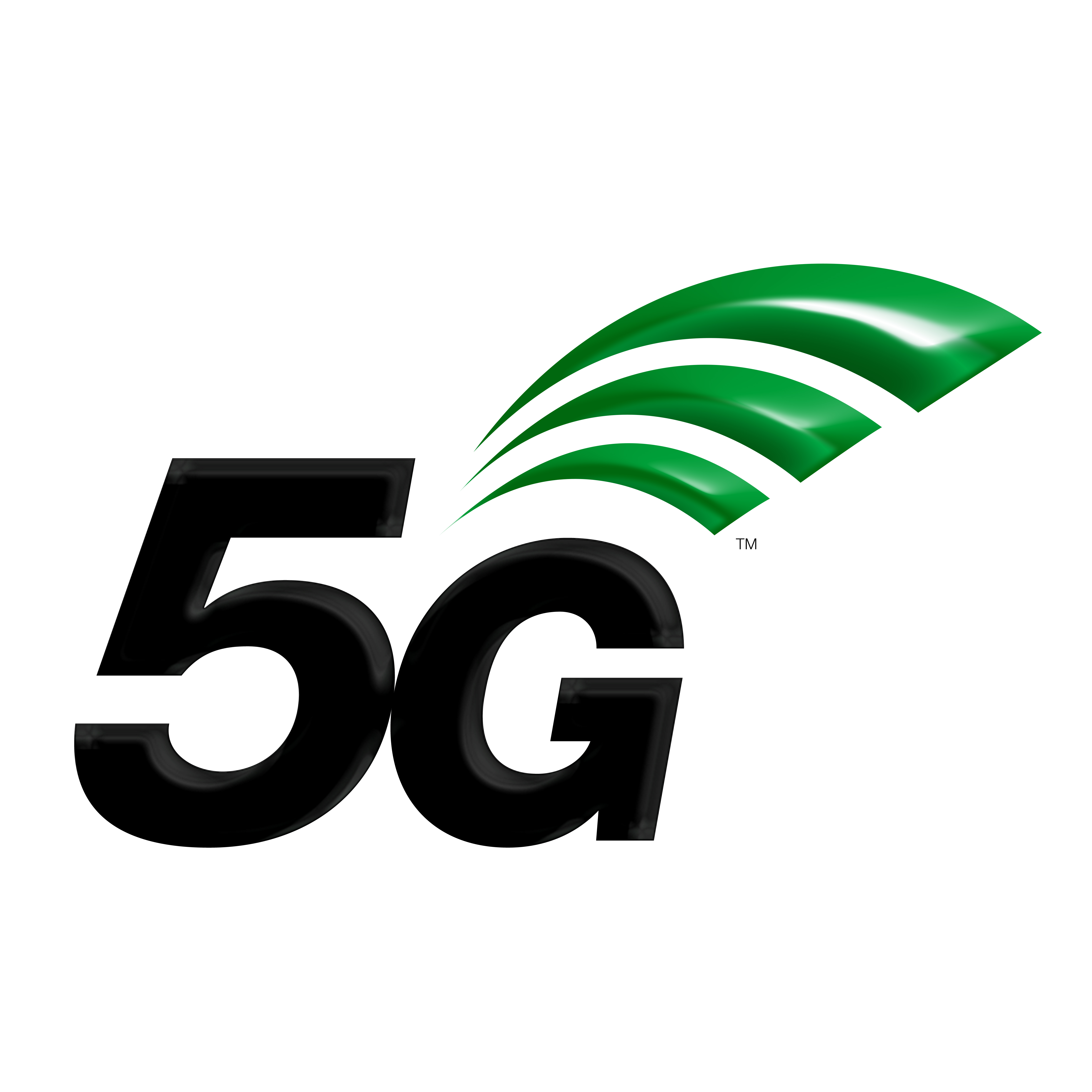 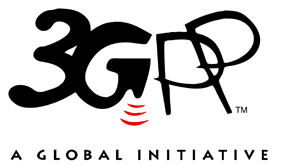 The present document has been developed within the 3rd Generation Partnership Project (3GPP TM) and may be further elaborated for the purposes of 3GPP.
The present document has not been subject to any approval process by the 3GPP Organizational Partners and shall not be implemented.
This Specification is provided for future development work within 3GPP only. The Organizational Partners accept no liability for any use of this Specification.
Specifications and reports for implementation of the 3GPP TM system should be obtained via the 3GPP Organizational Partners' Publications Offices.KeywordsIMS, LTE, Interconnection, II-NNI, IBCF, TrGW3GPPPostal address3GPP support office address650 Route des Lucioles - Sophia AntipolisValbonne - FRANCETel.: +33 4 92 94 42 00 Fax: +33 4 93 65 47 16Internethttp://www.3gpp.orgCopyright NotificationNo part may be reproduced except as authorized by written permission.
The copyright and the foregoing restriction extend to reproduction in all media.© 2022, 3GPP Organizational Partners (ARIB, ATIS, CCSA, ETSI, TSDSI, TTA, TTC).All rights reserved.UMTS™ is a Trade Mark of ETSI registered for the benefit of its members3GPP™ is a Trade Mark of ETSI registered for the benefit of its Members and of the 3GPP Organizational Partners
LTE™ is a Trade Mark of ETSI registered for the benefit of its Members and of the 3GPP Organizational PartnersGSM® and the GSM logo are registered and owned by the GSM Association
ContentsForeword	81	Scope	92	References	93	Definitions, symbols and abbreviations	173.1	Definitions	173.2	Symbols	183.3	Abbreviations	184	Overview	205	Reference model for interconnection between IM CN subsystems	225.1	General	225.2	Functionalities performed by entities at the edge of the network	235.2.1	Interconnection Border Control Function (IBCF)	235.2.2	Transition Gateway (TrGW)	245.3	Identifying II-NNI traversal scenario	245.3.1	General	245.3.2	Mapping of the "iotl" SIP URI parameter to II-NNI traversal scenario	246	Control plane interconnection	256.1	Definition of Inter-IMS Network to Network Interconnection	256.1.1	SIP methods and header fields	256.1.1.1	General	256.1.1.2	SIP methods	256.1.1.3	SIP header fields	266.1.1.3.0	General	266.1.1.3.1	Trust and no trust relationship	266.1.1.3.2	Derivation of applicable SIP header fields from 3GPP TS 24.229 [5]	286.1.1.3.3	Applicability of SIP header fields on a roaming II-NNI	286.1.1.3.4	Applicability of SIP header fields on a non-roaming II-NNI	296.1.1.4	Notations of the codes	296.1.1.5	Modes of signalling	306.1.2	SDP protocol	306.1.2.1	General	306.1.3	Major capabilities	306.1.4	SIP message bodies	366.2	Control Plane Transport	406.2.1	General	406.3	SIP timers	407	User plane Interconnection	427.1	Media and Codec	427.2	User Plane Transport	428	Numbering, Naming and Addressing	438.1	Numbering, Naming and Addressing for SIP message	438.2	Numbering, Naming and Addressing for SDP	449	IP Version	4410	Security	4411	Charging	4411.1	General	4411.2	Inter-operator accounting	4511.3	Transfer of IP multimedia service tariff information	4512	Supplementary services associated with the IMS multimedia telephony communication service	4612.1	General	4612.2	Malicious Communication IDentification (MCID)	4612.3	Originating Identification Presentation (OIP) and Originating Identification Restriction (OIR)	4712.4	Terminating Identification Presentation (TIP) and Terminating Identification Restriction (TIR)	4712.5	Anonymous Communication Rejection (ACR)	4712.6	Communication DIVersion (CDIV)	4812.7	Communication Waiting (CW)	4812.8	Communication HOLD (HOLD)	4812.9	Message Waiting Indication (MWI)	4812.10	Communication Barring (CB)	4912.10.1	Incoming Communication Barring (ICB)	4912.10.2	Outgoing Communication Barring (OCB)	4912.11	Completion of Communications to Busy Subscriber (CCBS)	4912.12	Completion of Communications by No Reply (CCNR)	5012.13	Explicit Communication Transfer (ECT)	5012.13.1	Consultative and blind transfer	5012.13.2	Assured transfer	5112.14	Customized Alerting Tone (CAT)	5112.15	Customized Ringing Signal (CRS)	5112.16	Closed User Group (CUG)	5212.17	Personal Network Management (PNM)	5212.18	Three-Party (3PTY)	5212.19	Conference (CONF)	5312.20	Flexible Alerting (FA)	5312.21	Announcements	5412.21.1	General	5412.21.2	Providing announcements during the establishment of a communication session	5412.21.3	Providing announcements during an established communication session	5412.21.4	Providing announcements when communication request is rejected	5412.22	Advice Of Charge (AOC)	5512.23	Completion of Communications on Not Logged-in (CCNL)	5512.24	Unstructured Supplementary Service Data (USSD)	5612.25	Enhanced Calling Name (eCNAM)	5612.26	Multi-Device and Multi-Identity (MuD and MiD)	5612.26.1	Multi-Device (MuD)	5612.26.2	Multi-Identity (MiD)	5613	Interoperability of IMS Centralized Services (ICS) over II-NNI	5713.1	General	5713.2	IMS Centralized Services (ICS)	5714	Interoperability of IMS Service Continuity over II-NNI	5814.1	General	5814.2	PS to CS Single Radio Voice Call Continuity (SRVCC) and Single Radio Video Call Continuity (vSRVCC)	5814.2.1	Basic PS to CS SRVCC	5814.2.2	PS to CS SRVCC for calls in alerting phase	5814.2.3	Using the ATCF based architecture	5914.2.4	PS to CS SRVCC for originating calls in pre-alerting phase	5914.2.5	PS to CS SRVCC with the MSC server assisted mid-call feature	5914.2.6	PS to CS SRVCC for terminating calls in pre-alerting phase	5914.3	Inter UE Transfer (IUT)	5914.4	MSC server assisted mid-call feature	6014.5	CS to PS Single Radio Voice Call Continuity (SRVCC)	6114.5.1	Basic CS to PS SRVCC	6114.5.2	CS to PS SRVCC for calls in alerting phase	6114.5.3	CS to PS SRVCC with the assisted mid-call feature	6114.6	PS to CS dual radio voice call continuity (DRVCC)	6114.6.1	Basic PS to CS DRVCC	6114.6.2	PS to CS DRVCC with the assisted mid-call feature	6214.6.3	PS to CS DRVCC for calls in alerting phase	6214.6.4	PS to CS DRVCC for originating calls in pre-alerting phase	6214.7	CS to PS Dual Radio Voice Call Continuity (DRVCC)	6214.7.1	Basic CS to PS DRVCC	6214.7.2	CS to PS DRVCC with the assisted mid-call feature	6314.7.3	CS to PS DRVCC for calls in alerting phase	6314.7.4	CS to PS DRVCC for originating calls in pre-alerting phase	6314.8	PS to PS access transfer	6315	Presence service	6415.0	General	6415.1	Subscription of presence information	6415.2	Watcher subscribing to Presence List	6415.3	Subscription to Watcher Information	6515.4	Subscription to state changes in XML documents	6515.5	Presence enhancements specified in Open Mobile Alliance (OMA) Release 1.1	6515.5.1	General	6515.5.2	OMA subscription of presence information	6515.5.3	OMA watcher subscribing to Presence List	6515.5.4	OMA subscription to Watcher Information	6615.6	Presence enhancements specified in Open Mobile Alliance (OMA) Release 2.0	6615.6.1	General	6615.6.2	OMA subscription of presence information	6615.6.3	OMA watcher subscribing to Presence List	6615.6.4	OMA subscription to Watcher Information	6715.6.5	Subscription to state changes in XML documents	6715.6.6	Void	6715.6.7	Void	6716	Messaging service	6716.1	General	6716.2	Page-mode messaging	6816.4	Session-mode messaging	6816.5	Session-mode messaging conferences	6817	Optimal Media Routeing	6917.1	General	6917.2	OMR related SDP attributes	6917.3	IP realm names	6918	Inter-UE transfer (IUT)	6918.1	General	6918.2	IUT without establishment of a collaborative session	6918.3	IUT using a collaborative session	7018.3.1	Collaborative session of participants of the same subscription	7018.3.2	Establishment of a collaborative session during session setup	7018.3.3	Assignment and transfer of control of a collaborative session	7118.3.4	Collaborative session of participants of different subscriptions	7118.4	Session replication / media replication	7118.4.1	Pull mode	7118.4.2	Push mode	7119	Roaming Architecture for Voice over IMS with Local Breakout	7220	Delivery of Media Resource Broker address information	7221	Overload control	7221.1	General	7221.2	Feedback based mechanism	7321.3	The load filter mechanism	7322	Delivery of original destination identity	7323	Telepresence using IMS	7324	Barring of premium rate numbers	7425	P-CSCF restoration	7425.1	General	7425.2	PCRF or PCF based P-CSCF restoration	7425.3	HSS or UDM/HSS based P-CSCF restoration	7426	Resource sharing	7427	Service access number translation	7528	Mission critical services	7528.1	General	7528.2	Interoperability of mission critical services for communication over II-NNI	7628.2.1	Mission Critical services session establishment	7628.2.2	MBMS transmission usage and location procedures	7728.2.3	Affiliation procedure	7828.2.3.1	General	7828.2.3.2	Mandatory mode	7828.2.3.3	Negotiated mode	7928.2.4	Conference event package subscription	7928.2.5	Mission critical services settings	7928.2.6	Registration procedures	8028.2.7	Group regrouping	8028.2.8	Signalling plane messages for mission critical data	8128.2.9	Functional alias management procedure	8129	Calling number verification using signature verification and attestation information	8130	IMS emergency service	8230.1	IMS emergency registration	8230.2	IMS emergency session	8230.3	Next-Generation Pan-European eCall emergency service	8231	Restricted Local Operator Services (RLOS)	8332	3GPP PS data off extension	8333	MTSI Data channel	8334	Support for signed attestation for emergency and priority IMS sessions	8334.1	General	8334.2	Calling number verification using signature verification and attestation information	8434.3	Priority verification using assertion of priority information	84Annex A (informative): Summary of SIP header fields	84Annex B (informative): Dynamic view of SIP header fields within SIP messages	89B.1	Scope	89B.2	Methodology	89B.3	ACK method	91B.4	BYE method	92B.5	CANCEL method	95B.6	INFO method	96B.7	INVITE method	100B.8	MESSAGE method	106B.9	NOTIFY method	109B.10	OPTIONS method	112B.11	PRACK method	116B.12	PUBLISH method	119B.13	REFER method	122B.14	REGISTER method	126B.15	SUBSCRIBE method	129B.16	UPDATE method	132Annex C (informative): The list of option items for II-NNI	136C.1	Scope	136C.2	Format of option item table	136C.3	Option item table	136C.3.0	Supported II-NNI traversal scenarios	136C.3.1	Option item table common to roaming, non-roaming II-NNI and loopback traversal scenario	137C.3.2	Option item table specific to roaming II-NNI	146C.3.3	Option item table specific to non-roaming II-NNI and loopback traversal scenario	150Annex D (informative): Change history	154ForewordThis Technical Specification has been produced by the 3rd Generation Partnership Project (3GPP).The contents of the present document are subject to continuing work within the TSG and may change following formal TSG approval. Should the TSG modify the contents of the present document, it will be re-released by the TSG with an identifying change of release date and an increase in version number as follows:Version x.y.zwhere:x	the first digit:1	presented to TSG for information;2	presented to TSG for approval;3	or greater indicates TSG approved document under change control.y	the second digit is incremented for all changes of substance, i.e. technical enhancements, corrections, updates, etc.z	the third digit is incremented when editorial only changes have been incorporated in the document.1	ScopeThe objective of this document is to address the Inter-IMS Network to Network Interface (II-NNI) consisting of Ici and Izi reference points between IMS networks in order to support end-to-end service interoperability.The present document addresses the issues related to control plane signalling (3GPP usage of SIP and SDP protocols, required SIP header fields) as well as other interconnecting aspects like security, numbering/naming/addressing and user plane issues as transport protocol, media and codecs actually covered in a widespread set of 3GPP specifications. A profiling of the Inter-IMS Network to Network Interface (II-NNI) is also provided.Charging aspects are addressed as far as SIP signalling is concerned.IMS emergency session establishment between IMS networks is addressed as far as SIP signalling is concerned.SIP signalling traversing the NNI between a CSCF and MRB, e.g. for media control or Voice Interworking with Enterprise IP-PBX, and SIP signalling traversing the NNI on the Mr interface between the CSCF and the MRFC, or on the Mr' interface between the AS and MRFC, or on the Rc interface between AS and MRB is not considered in the present release of this specification.SIP signalling traversing the NNI between an application server and the remaining IMS functional entities (e.g. for MCPTT interface SIP-2 in figure 7.3.1-2 in 3GPP TS 23.280 [200]) is not considered in the present release of this specification.SIP signalling traversing the NNI between an ISC gateway and an AS in an enterprise network, e.g. for media control and voice interworking with enterprise IP-PBX, on the ISC interface between the ISC gateway and the enterprise network is not considered in the present release of this specification.2	ReferencesThe following documents contain provisions which, through reference in this text, constitute provisions of the present document.-	References are either specific (identified by date of publication, edition number, version number, etc.) or non-specific.-	For a specific reference, subsequent revisions do not apply.-	For a non-specific reference, the latest version applies. In the case of a reference to a 3GPP document (including a GSM document), a non-specific reference implicitly refers to the latest version of that document in the same Release as the present document.[1]	3GPP TR 21.905: "Vocabulary for 3GPP Specifications".[2]	IETF RFC 791: "Internet Protocol".[3]	3GPP TS 23.002: "Network architecture".[4]	3GPP TS 23.228: "IP Multimedia Subsystem (IMS); Stage 2".[5]	3GPP TS 24.229: "Internet Protocol (IP) multimedia call control protocol based on Session Initiation Protocol (SIP) and Session Description Protocol (SDP); Stage 3".[6]	3GPP TR 24.930: "Signalling flows for the session setup in the IP Multimedia core network Subsystem (IMS) based on Session Initiation Protocol (SIP) and Session Description Protocol (SDP); Stage 3".[7]	IETF RFC 2460: "Internet Protocol, Version 6 (IPv6) Specification".[8]	3GPP TS 29.162: "Interworking between the IM CN subsystem and IP networks".[9]	3GPP TS 22.228: "Service requirements for the IP multimedia core network subsystem".[10]	3GPP TS 33.210: "3G security; Network Domain Security (NDS); IP network layer security".[11]	3GPP TS 26.114: "IP Multimedia Subsystem (IMS); Multimedia Telephony; Media handling and interaction".[12]	ETSI TS 181 005 V1.1.1: "Telecommunications and Internet converged Services and Protocols for Advanced Networking (TISPAN); Services and Capabilities Requirements".[13]	IETF RFC 3261: "SIP: Session Initiation Protocol".[14]	IETF RFC 3966: "The tel URI for Telephone Numbers".[15]	IETF RFC 3860: "Common Profile for Instant Messaging (CPIM)".[16]	IETF RFC 3859: "Common Profile for Presence (CPP)".[17]	IETF RFC 4975: "The Message Session Relay Protocol (MSRP)".[18]	IETF RFC 3262: "Reliability of provisional responses in Session Initiation Protocol (SIP)".[19]	IETF RFC 3428: "Session Initiation Protocol (SIP) Extension for Instant Messaging".[20]	IETF RFC 6665: "SIP-Specific Event Notification".NOTE:	In earlier releases of this document the predecessor IETF RFC 3265 is used.[21]	IETF RFC 3903: "An Event State Publication Extension to the Session Initiation Protocol (SIP)".[22]	IETF RFC 3515: "The Session Initiation Protocol (SIP) REFER method".[23]	IETF RFC 3311: "The Session Initiation Protocol (SIP) UPDATE method".[24]	IETF RFC 7315: "Private Header (P-Header) Extensions to the Session Initiation Protocol (SIP) for the 3GPP".[24A]	IETF RFC 7976: "Updates to Private Header (P-Header) Extension Usage in Session Initiation Protocol (SIP) Requests and Responses".[24B]	IETF RFC 7913: "P-Access-Network-Info ABNF Update".[25]	IETF RFC 7044: "An Extension to the Session Initiation Protocol (SIP) for Request History Information".[26]	IETF RFC 6050: "A Session Initiation Protocol (SIP) Extension for the Identification of Services".[27]	IETF RFC 4168: "The Stream Control Transmission Protocol (SCTP) as a Transport for the Session Initiation Protocol (SIP)".[28]	Void.[29]	3GPP TS 32.260: "Telecommunication management; Charging management; IP Multimedia Subsystem (IMS) charging".[30]	3GPP TS 22.173: "IP Multimedia Core Network Subsystem (IMS); Multimedia Telephony Service and supplementary services; Stage 1".[31]	3GPP TS 24.173: "IMS multimedia telephony communication service and supplementary services; Stage 3".[32]	3GPP TS 24.607: "Originating Identification Presentation (OIP) and Originating Identification Restriction (OIR) using IP Multimedia (IM); Core Network (CN) subsystem".[33]	3GPP TS 24.616: "Malicious Communication Identification (MCID) using IP Multimedia (IM) Core Network (CN) subsystem".[34]	IETF RFC 3323: "A Privacy Mechanism for the Session Initiation Protocol (SIP)".[35]	3GPP TS 23.003: "Numbering, addressing and identification".[36]	3GPP TS 24.610: "Communication HOLD (HOLD) using IP Multimedia (IM) Core Network (CN) subsystem".[37]	3GPP TS 24.615: "Communication Waiting (CW) using IP Multimedia (IM) Core Network (CN) subsystem".[38]	3GPP TS 24.628: "Common Basic Communication procedures using IP Multimedia (IM) Core Network (CN) subsystem".[39]	IETF RFC 6086: "Session Initiation Protocol (SIP) INFO Method and Package Framework".[40]	IETF RFC 3312: "Integration of resource management and Session Initiation Protocol (SIP)".[41]	IETF RFC 4032: "Update to the Session Initiation Protocol (SIP) Preconditions Framework".[42]	IETF RFC 3313: "Private Session Initiation Protocol (SIP) Extensions for Media Authorization".[43]	IETF RFC 3327: "Session Initiation Protocol Extension Header Field for Registering Non-Adjacent Contacts".[44]	IETF RFC 3325: "Private Extensions to the Session Initiation Protocol (SIP) for Network Asserted Identity within Trusted Networks".[45]	IETF RFC 3608: "Session Initiation Protocol (SIP) Extension Header Field for Service Route Discovery During Registration".[46]	IETF RFC 3486: "Compressing the Session Initiation Protocol (SIP)".[47]	IETF RFC 3329: "Security Mechanism Agreement for the Session Initiation Protocol (SIP)".[48]	IETF RFC 3326: "The Reason Header Field for the Session Initiation Protocol (SIP)".[49]	IETF RFC 6432: "Carrying Q.850 Codes in Reason Header Fields in SIP (Session Initiation Protocol) Responses".[50]	IETF RFC 3581: "An Extension to the Session Initiation Protocol (SIP) for Symmetric Response Routing".[51]	IETF RFC 3841: "Caller Preferences for the Session Initiation Protocol (SIP)".[52]	IETF RFC 4028: "Session Timers in the Session Initiation Protocol (SIP)".[53]	IETF RFC 3892: "The Session Initiation Protocol (SIP) Referred-By Mechanism".[54]	IETF RFC 3891: "The Session Initiation Protocol (SIP) 'Replaces' Header".[55]	IETF RFC 3911: "The Session Initiation Protocol (SIP) 'Join' Header".[56]	IETF RFC 3840: "Indicating User Agent Capabilities in the Session Initiation Protocol (SIP)".[57]	IETF RFC 5079: "Rejecting Anonymous Requests in the Session Initiation Protocol (SIP)".[58]	IETF RFC 4458: "Session Initiation Protocol (SIP) URIs for Applications such as Voicemail and Interactive Voice Response (IVR)".[59]	IETF RFC 4320: "Actions Addressing Identified Issues with the Session Initiation Protocol's (SIP) Non-INVITE Transaction".[60]	IETF RFC 4457: "The Session Initiation Protocol (SIP) P-User-Database Private-Header (P-header)".[61]	IETF RFC 5031: "A Uniform Resource Name (URN) for Emergency and Other Well-Known Services".[62]	IETF RFC 5627: "Obtaining and Using Globally Routable User Agent (UA) URIs (GRUU) in the Session Initiation Protocol (SIP)".[63]	Void.[64]	IETF RFC 5002: "The Session Initiation Protocol (SIP) P-Profile-Key Private Header (P-Header)".[65]	IETF RFC 5626: "Managing Client-Initiated Connections in the Session Initiation Protocol (SIP)".[66]	IETF RFC 5768: "Indicating Support for Interactive Connectivity Establishment (ICE) in the Session Initiation Protocol (SIP)".[67]	IETF RFC 5365: "Multiple-Recipient MESSAGE Requests in the Session Initiation Protocol (SIP)".[68]	IETF RFC 6442: "Location Conveyance for the Session Initiation Protocol".[69]	IETF RFC 5368: "Referring to Multiple Resources in the Session Initiation Protocol (SIP)".[70]	IETF RFC 5366: "Conference Establishment Using Request-Contained Lists in the Session Initiation Protocol (SIP)".[71]	IETF RFC 5367: "Subscriptions to Request-Contained Resource Lists in the Session Initiation Protocol (SIP)".[72]	IETF RFC 4967: "Dial String Parameter for the Session Initiation Protocol Uniform Resource Identifier".[73]	IETF RFC 4964: "The P-Answer-State Header Extension to the Session Initiation Protocol for the Open Mobile Alliance Push to Talk over Cellular".[74]	IETF RFC 5009: "Private Header (P-Header) Extension to the Session Initiation Protocol (SIP) for Authorization of Early Media".[75]	IETF RFC 4694: "Number Portability Parameters for the 'tel' URI".[76]	Void.[77]	IETF RFC 4411: "Extending the Session Initiation Protocol (SIP) Reason Header for Preemption Events".[78]	IETF RFC 4412: "Communications Resource Priority for the Session Initiation Protocol (SIP)".[79]	IETF RFC 5393: "Addressing an Amplification Vulnerability in Session Initiation Protocol (SIP) Forking Proxies".[80]	IETF RFC 5049: "Applying Signaling Compression (SigComp) to the Session Initiation Protocol (SIP)".[81]	IETF RFC 5688: "A Session Initiation Protocol (SIP) Media Feature Tag for MIME Application Sub-Types".[82]	IETF RFC 5360: "A Framework for Consent-Based Communications in the Session Initiation Protocol (SIP)".[83]	IETF RFC 7433: "A Mechanism for Transporting User-to-User Call Control Information in SIP".[83A]	IETF RFC 7434: "Interworking ISDN Call Control User Information with SIP".[84]	IETF RFC 7316: "The Session Initiation Protocol (SIP) P-Private-Network-Indication Private Header (P-Header)".[85]	IETF RFC 5502: "The SIP P-Served-User Private-Header (P-Header) for the 3GPP IP Multimedia (IM) Core Network (CN) Subsystem".[86]	Void.[87]	IETF RFC 8497: "Marking SIP Messages to Be Logged".[88]	IETF RFC 6228: "Response Code for Indication of Terminated Dialog".[89]	IETF RFC 5621: "Message Body Handling in the Session Initiation Protocol (SIP)".[90]	IETF RFC 6223: "Indication of support for keep-alive".[91]	IETF RFC 5552: "SIP Interface to VoiceXML Media Services".[92]	IETF RFC 3862: "Common Presence and Instant Messaging (CPIM): Message Format".[93]	IETF RFC 5438: "Instant Message Disposition Notification".[94]	IETF RFC 5373: "Requesting Answering Modes for the Session Initiation Protocol (SIP)".[95]	Void.[96]	IETF RFC 3959: "The Early Session Disposition Type for the Session Initiation Protocol (SIP)".[97]	Void.[98]	3GPP TS 24.183: "Customized Ringing Signal (CRS) using IP Multimedia (IM) Core Network (CN) subsystem".[99]	3GPP TS 24.259: "Personal Network Management (PNM) using IP Multimedia (IM) Core Network (CN) subsystem".[100]	3GPP TS 24.238: "Session Initiation Protocol (SIP) based user configuration".[101]	3GPP TS 24.239: "Flexible Alerting (FA) using IP Multimedia (IM) Core Network (CN) subsystem".[102]	Void.[103]	3GPP TS 24.654: "Closed User Group (CUG) using IP Multimedia (IM) Core Network (CN) subsystem".[104]	Void.[105]	3GPP TS 24.605: "Conference (CONF) using IP Multimedia (IM) Core Network (CN) subsystem".[106]	3GPP TS 24.147: "Conferencing using the IP Multimedia (IM) Core Network (CN) subsystem".[107]	Void.[108]	Void.[109]	3GPP TS 24.642: "Completion of Communications to Busy Subscriber (CCBS) Completion of Communications by No Reply (CCNR) using IP Multimedia (IM) Core Network (CN) subsystem".[110]	Void.[111]	Void.[112]	3GPP TS 24.606: "Message Waiting Indication (MWI) using IP Multimedia (IM) Core Network (CN) subsystem".[113]	3GPP TS 24.608: "Terminating Identification Presentation (TIP) and Terminating Identification Restriction (TIR) using IP Multimedia (IM); Core Network (CN) subsystem".[114]	3GPP TS 24.611: "Communication Barring (CB) using IP Multimedia (IM); Core Network (CN) subsystem".[115]	Void.[116]	3GPP TS 24.629: "Explicit Communication Transfer (ECT) using IP Multimedia (IM) Core Network (CN) subsystem".[117]	3GPP TS 24.604: "Communication DIVersion (CDIV) using IP Multimedia (IM) Core Network (CN) subsystem".[118]	Void.[119]	Void.[120]	3GPP TS 23.292: "IP Multimedia Subsystem (IMS) Centralized Services; Stage 2".[121]	3GPP TS 24.292: "IP Multimedia Core Network subsystem Centralized Services (ICS); Stage 3".[122]	3GPP TS 24.647: "Advice Of Charge (AOC) using IP Multimedia (IM) Core Network (CN) subsystem".[123]	Void.[124]	IETF RFC 7989: "End-to-End Session Identification in IP-Based Multimedia Communication Networks".[125]	IETF RFC 6026: "Correct Transaction Handling for 2xx Responses to Session Initiation Protocol (SIP) INVITE Requests".[126]	IETF RFC 5658: "Addressing Record-Route issues in the Session Initiation Protocol (SIP)".[127]	IETF RFC 5954: "Essential correction for IPv6 ABNF and URI comparison in RFC3261".[128]	Void.[129]	3GPP TS 24.182: "IP Multimedia Subsystem (IMS) Customized Alerting Tones (CAT)".[130]	3GPP TS 29.292: "Interworking between the IP Multimedia (IM) Core Network (CN) subsystem and MSC Server for IMS Centralized Services (ICS)".[131]	3GPP TS 24.237: "IP Multimedia (IM) Core Network (CN) subsystem; IP Multimedia Subsystem (IMS) Service Continuity".[132]	3GPP TS 24.141: "Presence service using the IP Multimedia (IM) Core Network (CN) subsystem".[133]	IETF RFC 6794: "A Framework for Session Initiation Protocol (SIP) Session Policies".[134]	IETF RFC 5875: "An Extensible Markup Language (XML) Configuration Access Protocol (XCAP) Diff Event Package".[135]	IETF RFC 4488: "Suppression of Session Initiation Protocol (SIP) REFER Method Implicit Subscription".[136]	IETF RFC 7462: "URNs for the Alert-Info Header Field of the Session Initiation Protocol (SIP)".[137]	Void.[138]	OMA-TS-Presence_SIMPLE-V2_0-20120710-A: "Presence SIMPLE Specification".[139]	3GPP TS 24.247: "Messaging service using the IP Multimedia (IM) Core Network (CN) subsystem".[140]	IETF RFC 4538: "Request Authorization through Dialog Identification in the Session Initiation Protocol (SIP)".[141]	IETF RFC 5318: "The Session Initiation Protocol (SIP) P-Refused-URI-List Private-Header (P-Header)".[142]	OMA-TS-Presence_SIMPLE-V1_1_1-20100225-A: "Presence SIMPLE Specification".[143]	IETF RFC 6809: "Mechanism to Indicate Support of Features and Capabilities in the Session Initiation Protocol (SIP)".[144]	IETF RFC 5839: "An Extension to Session Initiation Protocol (SIP) Events for Conditional Event Notification".[145]	Void.[146]	IETF RFC 3264: "An Offer/Answer Model with the Session Description Protocol (SDP)".[147]	IETF RFC 4566: "SDP: Session Description Protocol".[148]	3GPP TS 29.079: "Optimal Media Routeing within the IP Multimedia Subsystem; Stage 3".[149]	3GPP TS 24.337: "IP Multimedia Subsystem (IMS) inter-UE transfer".[150]	IETF RFC 3960: "Early Media and Ringing Tone Generation in the Session Initiation Protocol (SIP)".[151]	IETF RFC 3550: "RTP: A Transport Protocol for Real-Time Applications".[152]	IETF RFC 768: "User Datagram Protocol".[153]	IETF RFC 3551: "RTP Profile for Audio and Video Conferences with Minimal Control".[154]	IETF RFC 3556: "Session Description Protocol (SDP) Bandwidth Modifiers for RTP Control Protocol (RTCP) Bandwidth".[155]	IETF RFC 4585: "Extended RTP Profile for Real-time Transport Control Protocol (RTCP)-Based Feedback (RTP/AVPF)".[156]	IETF RFC 793: "Transmission Control Protocol".[157]	IETF RFC 4733: "RTP Payload for DTMF Digits, Telephony Tones, and Telephony Signals".[158]	IETF RFC 4916: "Connected Identity in the Session Initiation Protocol (SIP)".[159]	3GPP TS 23.237: "IP Multimedia Subsystem (IMS) Service Continuity".[160]	IETF RFC 6140: "Registration for Multiple Phone Numbers in the Session Initiation Protocol (SIP)".[161]	IETF RFC 6230: "Media Control Channel Framework".[162]	IETF RFC 4145: "TCP-Based Media Transport in the Session Description Protocol (SDP)".[163]	3GPP TS 24.390: "Unstructured Supplementary Service Data (USSD)".[164]	IETF RFC 6357: "Design Considerations for Session Initiation Protocol (SIP) Overload Control".[165]	IETF RFC 7339: "Session Initiation Protocol (SIP) Overload Control".[166]	IETF RFC 7415: "Session Initiation Protocol (SIP) Rate Control".[167]	IETF RFC 7200: "A Session Initiation Protocol (SIP) Load-Control Event Package".[168]	3GPP TS 29.163: "Interworking between the IP Multimedia (IM) Core Network (CN) subsystem and Circuit Switched (CS) networks".[169]	IETF RFC 2046: "Multipurpose Internet Mail Extensions (MIME) Part Two: Media Types".[170]	IETF RFC 2387: "The MIME Multipart/Related Content-type".[171]	IETF RFC 3420: "Internet Media Type message/sipfrag".[172]	IETF RFC 3842: "A Message Summary and Message Waiting Indication Event Package for the Session Initiation Protocol (SIP)".[173]	IETF RFC 3858: "An Extensible Markup Language (XML) Based Format for Watcher Information".[174]	IETF RFC 3863: "Presence Information Data Format (PIDF)".[175]	IETF RFC 3994: "Indication of Message Composition for Instant Messaging".[176]	IETF RFC 4661: "An Extensible Markup Language (XML) Based Format for Event Notification Filtering".[177]	IETF RFC 4662: "A Session Initiation Protocol (SIP) Event Notification Extension for Resource Lists".[178]	IETF RFC 4826: "Extensible Markup Language (XML) Formats for Representing Resource Lists".[179]	IETF RFC 5262: "Presence Information Data Format (PIDF) Extension for Partial Presence".[180]	IETF RFC 5874: "An Extensible Markup Language (XML) Document Format for Indicating a Change in XML Configuration Access Protocol (XCAP) Resources".[181]	Void.[182]	OMA-SUP-XSD_prs_suppnotFilter-V1_0-20120710-A: "Presence - Event notification suppression filter".[183]	3GPP TS 32.240: "Telecommunication management; Charging management; Charging architecture and principles".[184]	IETF RFC 7090: "Public Safety Answering Point (PSAP) Callback".[185]	IETF RFC 8055: "Session Initiation Protocol (SIP) Via Header Field Parameter to Indicate Received Realm".[186]	3GPP TS 29.658: "SIP Transfer of IP Multimedia Service Tariff Information".[187]	3GPP TS 22.153: "Multimedia priority service".[188]	IETF RFC 7549: "3GPP SIP URI Inter Operator Traffic Leg parameter".[189]	3GPP TS 24.103: "Telepresence using the IP Multimedia (IM) Core Network (CN) Subsystem (IMS); Stage 3".[190]	IETF RFC 8841: "Session Description Protocol (SDP) Offer/Answer Procedures for Stream Control Transmission Protocol (SCTP) over Datagram Transport Layer Security (DTLS) Transport".[191]	3GPP TS 24.315: "IP Multimedia Subsystem (IMS) Operator Determined Barring (ODB)".[192]	3GPP TR 29.949: "Study on Technical aspects on Roaming End-to-end scenarios with VoLTE IMS and other networks".[193]	IETF RFC 8119: "SIP "cause" URI Parameter for Service Number Translation".[194]	IETF RFC 7647: "Clarifications for the Use of REFER with RFC6665".[195]	IETF RFC 7614: "Explicit Subscriptions for the REFER Method".[196]	IETF RFC 7621: "A Clarification on the Use of Globally Routable User Agent URIs (GRUUs) in the Session Initiation Protocol SIP Event Notification Framework".[197]	IETF RFC 2646: "The Text/Plain Format Parameter".[198]	IETF RFC 1866: "Hypertext Markup Language - 2.0".[199]	3GPP TS 22.179: "Mission Critical Push To Talk (MCPTT); Stage 1".[200]	3GPP TS 23.280: "Common functional architecture to support mission critical services; Stage 2".[201]	3GPP TS 24.379: "Mission Critical Push To Talk (MCPTT) call control Protocol specification".[202]	3GPP TS 24.380: "Mission Critical Push To Talk (MCPTT) floor control Protocol specification".[203]	IETF RFC 8498: "A P-Served-User Header Field Parameter for an Originating Call Diversion (CDIV) Session Case in the Session Initiation Protocol (SIP)".[204]	IETF RFC 4575: "A Session Initiation Protocol (SIP) Event Package for Conference State".[205]	IETF RFC 4354: "A Session Initiation Protocol (SIP) Event Package and Data Format for Various Settings in Support for the Push-to-Talk over Cellular (PoC) Service".[206]	IETF RFC 8224: "Authenticated Identity Management in the Session Initiation Protocol (SIP)".[207]	IETF RFC 8197: "A SIP Response Code for Unwanted Calls".[208]	IETF RFC 6910: "Completion of Calls for the Session Initiation Protocol (SIP)".[209]	3GPP TS 22.280: "Mission Critical Services Common Requirements".[210]	3GPP TS 24.281: "Mission Critical Video (MCVideo) signalling control; Protocol specification".[211]	3GPP TS 24.282: "Mission Critical Data (MCData) signalling control; Protocol specification".[212]	3GPP TS 24.581: "Mission Critical Video (MCVideo) media plane control; Protocol specification".[213]	3GPP TS 24.582: "Mission Critical Data (MCData) media plane control; Protocol specification".[214]	IETF RFC 8606: "ISDN User Part (ISUP) Cause Location Parameter for the SIP Reason Header Field".[215]	3GPP TS 23.167: "IP Multimedia Subsystem (IMS) emergency sessions".[216]	IETF RFC 8262: "Content-ID Header Field in the Session Initiation Protocol (SIP)".[217]	3GPP TS 24.196: "Technical Specification Group Core Network and Terminals; Enhanced Calling Name".[218]	3GPP TS 24.174: "Support of Multi-Device and Multi-Identity in IMS; Stage 3".[219]	3GPP TS 23.218: "IP Multimedia (IM) Session Handling; IM call model".[220]	IETF draft-ietf-stir-identity-header-errors-handling-0 ( 2022): "Identity Header Error Handling".Editor's note:	The above document cannot be formally referenced until it is published as an RFC.3	Definitions, symbols and abbreviations3.1	DefinitionsFor the purposes of the present document, the terms and definitions given in 3GPP TR 21.905 [1] and the following apply. A term defined in the present document takes precedence over the definition of the same term, if any, in 3GPP TR 21.905 [1].example: text used to clarify abstract rules by applying them literally.IM CN subsystem: (IP Multimedia CN subsystem) comprises of all CN elements for the provision of IP multimedia applications over IP multimedia sessions, as specified in 3GPP TS 22.228 [9].IP multimedia session: as specified in 3GPP TS 22.228 [9] an IP multimedia session is a set of multimedia senders and receivers and the data streams flowing from senders to receivers. IP multimedia sessions are supported by the IP multimedia CN Subsystem and are enabled by IP connectivity bearers (e.g. GPRS as a bearer). A user can invoke concurrent IP multimedia sessions.non-roaming II-NNI: the II-NNI between IMS home networks, or, if the Roaming Architecture for Voice over IMS with Local Breakout is used, alternatively the II-NNI between the caller's visited network and the callee's home network.roaming II-NNI: the II-NNI between a visited IMS network and the IMS home network; for the Roaming Architecture for Voice over IMS with Local Breakout, the loopback traversal scenario is excluded.loopback traversal scenario: for the Roaming Architecture for Voice over IMS with Local Breakout, the scenario where the II-NNI between the caller's home network and the caller's visited network is being traversed by an initial INVITE request from the caller's home network to the caller's visited network or any subsequent SIP message within the same dialogue on the same call leg.home-to-visited request on roaming II-NNI: SIP request being sent from the callee's home network to the callee's visited network.home routeing: the scenario when the caller's home network routes a dialog creating SIP request directly to the callee's home network without using the loopback traversal scenario.visited-to-home request on roaming II-NNI: SIP request being sent from the caller's visited network to the caller's home network.home-to-visited response on roaming II-NNI: SIP response being sent from the caller's home network to the caller's visited network.visited-to-home response on roaming II-NNI: SIP response being sent from the callee's visited network to the callee's home network.For the purposes of the present document, the following terms and definitions given in 3GPP TS 23.292 [120] apply:MSC Server enhanced for ICSFor the purposes of the present document, the following terms and definitions given in 3GPP TS 23.237 [159] apply:MSC server enhanced for SRVCCFor the purposes of the present document, the following terms and definitions given in 3GPP TS 24.237 [131] apply:MSC server enhanced for dual radio For the purposes of the present document, the following term and definition given in 3GPP TS 23.218 [219] apply:Standalone transaction3.2	SymbolsFor the purposes of the present document, the following symbols apply:I2	Reference point between the MSC Server enhanced for ICS and the home IMSIci	Reference Point between an IBCF and another IBCF belonging to a different IM CN subsystem networkIx	Reference Point between an IBCF and TrGWIzi	Reference Point between a TrGW and another TrGW or media handling node belonging to a different IM CN subsystem networkMi	Reference Point between a BGCF and CSCFMm	Reference Point between a CSCF/BGCF/IMS ALG and an IP multimedia networkMw	Reference Point between a CSCF and another CSCFMx	Reference Point between a CSCF/BGCF/MSC Server enhanced for ICS/ MSC Server enhanced for SRVCC / MSC server enhanced for dual radio and IBCF3.3	AbbreviationsFor the purposes of the present document, the abbreviations given in 3GPP TR 21.905 [1] and the following apply. An abbreviation defined in the present document takes precedence over the definition of the same abbreviation, if any, in 3GPP TR 21.905 [1].18x	A SIP status-code in the range 180 through 1892xx	A SIP status-code in the range 200 through 2993PTY	Three-Party3xx	A SIP status-code in the range 300 through 3994xx	A SIP status-code in the range 400 through 4995GS	5G System5xx	A SIP status-code in the range 500 through 5996xx	A SIP status-code in the range 600 through 699ACR	Anonymous Communication RejectionAOC	Advice Of ChargeAS	Application ServerATCF	Access Transfer Control FunctionB2BUA	Back 2 Back User AgentBGCF	Breakout Gateway Control FunctionCAT	Customized Alerting ToneCB	Communication BarringCCBS	Completion of Communications to Busy SubscriberCCNL	Completion of Communications on Not Logged-inCCNR	Communication Completion on No ReplyCDIV	Communication DiversionCONF	ConferenceCRS	Customized Ringing SignalCSCF	Call Session Control FunctionCW	Communication WaitingDRVCC	Dual Radio Voice Call ContinuityeCNAM	Enhanced Calling NameE-CSCF	Emergency CSCFECT	Explicit Communication TransferFA	Flexible AlertingGRUU	Globally Routable User agent URIsHOLD	Communication HOLDIBCF	Interconnection Border Control FunctionICB	Incoming Communication BarringICID	IMS Charging IdentifierICS	IMS Centralized ServicesI-CSCF	Interrogating CSCFII-NNI	Inter-IMS Network to Network InterfaceIM	Instant MessagingIMS-ALG	IMS Application Level GatewayIOI	Inter Operator IdentifierIUT	Inter UE TransferMBMS	Multimedia Broadcast Multicast ServiceMCData	Mission Critical DataMCID	Malicious Communication IDentificationMCPTT	Mission Critical Push-To-TalkMCVideo	Mission Critical VideoMiD	Multi-iDentityMMTEL	Multimedia TelephonyMPS	Multimedia Priority ServiceMRB	Media Resource BrokerMRFC	Media Resource Function ControllerMRFP	Multimedia Resource Function ProcessorMSD	Minimum Set of DataMSRP	Message Session Relay ProtocolMTSI	Multimedia Telephony Service for IMSMuD	Multi-DeviceMWI	Message Waiting IndicationNA(P)T-PT	Network Address (Port-Multiplexing) Translation-Protocol TranslationNNI	Network to Network InterfaceOCB	Outgoing Communication BarringOIP	Originating Identification PresentationOIR	Originating Identification RestrictionOMA	Open Mobile AllianceOMR	Optimal Media RouteingP-CSCF	Proxy CSCFPCF	Policy Control FunctionPCRF	Policy and Charging Rules FunctionPNM	Personal Network ManagementPRES	PresencePSAP	Public Safety Answering PointPSI	Public Service IdentityRLOS	Restricted Local Operator ServicesRTT	Round-trip TimeS-CSCF	Serving CSCFSRVCC	Single Radio Voice Call ContinuitySTN	Session Transfer NumberTIP	Terminating Identification PresentationTIR	Terminating Identification RestrictionTRF	Transit and Roaming FunctionTrGW	Transition GatewayUDM	Unified Data ManagementvSRVCC	Single Radio Video Call Continuity4	OverviewInterconnection between two different IM CN subsystems shall be guaranteed in order to support end-to-end service interoperability. For this purpose, Inter-IMS Network to Network Interface (II-NNI) between two IM CN subsystem networks is adopted, according to the assumptions coming from 3GPP TS 23.002 [3] and 3GPP TS 23.228 [4].NOTE:	The end-to-end service interoperability within one IM CN subsystem over the Mi, Mm, Mw and I2 reference points not passing over the Mx reference point as defined in 3GPP TS 23.228 [4] is outside the scope of this document.Aiming to support the delivery of IMS services between two separated IM CN subsystems, protocol interconnection has to occur:-	at a control plane level, in order that IMS procedures can be supported. In this case the adopted reference point is the Ici; and-	at a user plane level, where media streams are exchanged over the Izi reference point.IP multimedia sessions are managed by SIP. The transport mechanism for both SIP session signalling and media transport is IPv4 (IETF RFC 791 [2]) or IPv6 (IETF RFC 2460 [7]). The 3GPP profile of SIP defining the usage of SIP within the IM CN subsystem is specified in 3GPP TS 24.229 [5]. Example call flows are provided in 3GPP TR 24.930 [6].The general interconnection model is shown in figure 4.1.Figure 4.1: Interconnection Model for IM CN subsystemsThe II-NNI traversal scenarios in this document are covered in figure 4.2, figure 4.3 and figure 4.4.NOTE 1:	Any II-NNI can contain intermediate transit network(s). The intermediate transit network can either be an IMS transit network with or without a transit function as specified in 3GPP TS 24.229 [5] or a non-IMS transit network using standards outside the scope of 3GPP.NOTE 2:	IMS home network A and IMS home network B represent the IMS home network on originating side and terminating side respectively.NOTE 3:	IMS visited network X and IMS visited network Y represent the IMS visited network on originating side and terminating side respectively.Figure 4.2: II-NNI traversal scenarios when P-CSCF is located in visited network and when home routeing is usedNOTE 1:	Any II-NNI can contain intermediate transit network(s). The intermediate transit network can either be an IMS transit network with or without a transit function as specified in 3GPP TS 24.229 [5] or a non-IMS transit network using standards outside the scope of 3GPP.NOTE 2:	IMS home network A and IMS home network B represent the IMS home network on originating side and terminating side respectively.NOTE 3:	IMS visited network X and IMS visited network Y represent the IMS visited network on originating side and terminating side respectively.Figure 4.3: II-NNI traversal scenarios when P-CSCF is located in visited network and when the roaming architecture for voice over IMS with local breakout is usedNOTE 1:	Originating IMS network O represents the IMS network to which the originating UE is attached to, and terminating IMS network T represents the IMS network which accomodates a PSAP.NOTE 2:	Originating IMS network O can be a visited IMS network or a home IMS network.NOTE 3:	The E-CSCF is located in the originating IMS network O.NOTE 4:	Any II-NNI between originating IMS network O and terminating IMS network T does not use any specific capabilities for roaming II-NNI, and is treated as non-roaming II-NNI.Figure 4.4: IMS emergency session traversal scenario on non-roaming II-NNIThe possible functional entities involved in the signalling plane interconnection (IBCF, I-CSCF, P-CSCF, ATCF, S-CSCF, E-CSCF, BGCF, MSC Server enhanced for ICS, MSC server enhanced for SRVCC, MSC server enhanced for dual radio and TRF) and in the user plane interconnection (TrGW) are specified in 3GPP TS 24.229 [5], in 3GPP TS 24.292 [121], 3GPP TS 29.292 [130], 3GPP TS 29.162 [8] and in 3GPP TS 24.237 [131].IP Version interworking is described within 3GPP TS 29.162 [8].Examples of usage of the Inter-IMS Network to Network Interface (II-NNI) for roaming scenarios are described in 3GPP TR 29.949 [192].5	Reference model for interconnection between IM CN subsystems5.1	GeneralFigure 5.1.1 illustrates the architecture diagram given in 3GPP TS 23.228 [4] showing the Inter-IMS Network to Network Interface (II-NNI) between two IM CN subsystem networks.NOTE:	The TRF can reside in a stand-alone entity or can be combined with another functional entity.Figure 5.1.1: Inter-IMS Network to Network Interface between two IM CN subsystem networksThe protocols over the two reference points Ici and Izi make up the Inter-IMS Network to Network Interface.The Ici reference point allows IBCFs to communicate with each other in order to provide the communication and forwarding of SIP signalling messaging between IM CN subsystem networks. The Izi reference point allows TrGWs to forward media streams between IM CN subsystem networks.IMS roaming performed by using II-NNI is considered, when the IBCFs are inserted at the network borders. The applicability of roaming scenario by using II-NNI is based on agreement between the operators.Whenever the Inter-IMS Network to Network Interface is used to interconnect two IM CN subsystem networks belonging to different security domains, security procedures apply as described in 3GPP TS 33.210 [10].When an IMS transit network is providing application services and interconnecting two IM CN subsystem networks, as described in 3GPP TS 23.228 [4], interfaces on both sides of the IMS transit network are within the scope of this document.When two IM CN subsystem networks are interconnected for IMS emergency session establishment as described in 3GPP TS 23.167 [215], the interface between these IM CN subsystem networks is within the scope of this document.NOTE:	Implementations of functional entities at the IMS network edge might include functions that are not described in this Release of the specification, for example fault management that sends SIP OPTIONS requests between the two IBCFs over the Ici. IBCF originated SIP OPTIONS standalone transactions and any other features not described in the main body of this specification are out of scope.5.2	Functionalities performed by entities at the edge of the network5.2.1	Interconnection Border Control Function (IBCF)An IBCF provides application specific functions at the SIP/SDP protocol layer in order to perform interconnection between IM CN subsystem networks by using Ici reference point. According to 3GPP TS 23.228 [4], IBCF can act both as an entry point and as an exit point for the IM CN subsystem network.The functionalities of IBCF are indicated in the 3GPP TS 23.228 [4] and specified in 3GPP TS 24.229 [5]. They include:-	network topology hiding;-	application level gateway (for instance enabling communication between IPv6 and IPv4 SIP applications, or between a SIP application in a private IP address space and a SIP application outside this address space);-	controlling transport plane functions;-	controlling media plane adaptations;-	screening of SIP signalling information;-	selecting the appropriate signalling interconnect;-	generation of charging data records;-	privacy protection;-	additional routeing functionality; and-	inclusion of a transit IOI in requests when acting as an entry point for a transit network and in responses when acting as an exit point for a transit network.Based on local configuration, the IBCF performs transit routing functions as specified in 3GPP TS 24.229 [5] clause I.2.The IBCF acts as a B2BUA when it performs IMS-ALG functionality.5.2.2	Transition Gateway (TrGW)According to 3GPP TS 23.002 [3], the TrGW is located at the network borders within the media path and is controlled by an IBCF. Forwarding of media streams between IM CN subsystem networks is applied over Izi reference point.The TrGW provides functions like network address/port translation and IPv4/IPv6 protocol translation. NAT-PT binds addresses in IPv6 network with addresses in IPv4 network and vice versa to provide transparent routing between the two IP domains without requiring any changes to end points. NA(P)T-PT provides additional translation of transport identifier (TCP and UDP port numbers). The approach is similar to that one described also in 3GPP TS 29.162 [8].Further details are described in 3GPP TS 23.228 [4].5.3	Identifying II-NNI traversal scenario5.3.1	GeneralThe procedures for identifying the II-NNI traversal scenario using the "iotl" SIP URI parameter defined in IETF RFC 7549 [188] is specified in 3GPP TS 24.229 [5].This specification uses the following II-NNI traversal scenarios when describing requirements at II-NNI:-	the non-roaming II-NNI traversal scenario;-	the roaming II-NNI traversal scenario; and-	the loopback II-NNI traversal scenario.When a requirement at II-NNI is dependent on direction the roaming II-NNI traversal scenario is further divided into:-	the home-to-visited II-NNI traversal scenario; and-	the visited-to-home II-NNI traversal scenario.See figure 4.2 and figure 4.3 for information on how the II-NNI traversal scenarios above are applied between networks.5.3.2	Mapping of the "iotl" SIP URI parameter to II-NNI traversal scenarioTable 5.3.2.1 describes how the "iotl" SIP URI parameter shall be used to identify the II-NNI traversal scenario. The table 5.3.2.1 contains the following items:-	the first column, named "II-NNI traversal scenario", shows the II-NNI traversal scenarios within the scope of this specification; and-	the second column, named "Value of the "iotl" parameter", shows the value of the "iotl" SIP URI parameter as specified in IETF RFC 7549 [188].Table 5.3.2.1:	Mapping of the "iotl" SIP URI parameter to II-NNI traversal scenario6	Control plane interconnection6.1	Definition of Inter-IMS Network to Network Interconnection6.1.1	SIP methods and header fields6.1.1.1	GeneralThe functional entity closest to the border of an II-NNI (see reference model in clause 5) shall provide the capabilities specified for that network element in clause A.2 of 3GPP TS 24.229 [5] with modifications as described in the following clauses.6.1.1.2	SIP methods3GPP TS 24.229 [5] defines the methods allowing an IBCF to interconnect to an IBCF placed in another IM CN subsystem.The following SIP methods are supported on the II-NNI as defined in table 6.1.The following table is based on table A.5 and table A.163 of 3GPP TS 24.229 [5] and endorsed for this document:Table 6.1: Supported SIP methods6.1.1.3	SIP header fields6.1.1.3.0	GeneralThe IBCF shall provide the capabilities to manage and modify SIP header fields according to clause 5.10 and annex A of 3GPP TS 24.229 [5] with modifications as described in the following clauses.6.1.1.3.1	Trust and no trust relationshipThe IBCF acting as exit point applies the procedures described in clause 5.10.2 of 3GPP TS 24.229 [5] before forwarding the SIP signalling to the IBCF acting as entry point. The IBCF acting as entry point applies the procedures described in clause 5.10.3 of 3GPP TS 24.229 [5].Additionally, in case there is no trust relationship between the two IM CN subsystems connected by II-NNI, the IBCF applies the procedures described in clause 4.4 of 3GPP TS 24.229 [5], before forwarding the SIP signalling.These procedures may be utilized on a per header field basis to realize overall trust as well as per service level screening of header fields. Trust relationships and trust domains may be defined by inter-operator agreements for individual services and/or individual SIP header fields.The management of the SIP header fields (if present) over II-NNI in case of a presence or not of a trust relationship between the two interconnected IM CN subsystems is wrapped up in the following table.Table 6.2: Management of SIP header fields and parameters over II-NNI in presence or not of a trust relationship6.1.1.3.2	Derivation of applicable SIP header fields from 3GPP TS 24.229 [5]For any method in table 6.1, the SIP header fields applicable on the II-NNI are detailed in the corresponding method tables for the UA role and proxy role sending behaviour in annex A of 3GPP TS 24.229 [5]. Unless other information is specified in the normative part of the present specification, the applicability of header fields at the II-NNI can be derived for each method from the corresponding tables in annex A of 3GPP TS 24.229 [5] as follows:-	All header fields not present in the corresponding tables in annex A of 3GPP TS 24.229 [5] or marked as "n/a" in both the "RFC status" and "profile status" columns for the UA role and proxy role sending behaviour of that tables are not applicable at the II-NNI.NOTE 1:	Operators could choose to apply header fields for other SIP extensions on an II-NNI based on bilateral agreements, but this is outside the scope of the present specification.-	All header fields which are marked as "o" in at least one of the "RFC status" or the "profile status" profile columns for the sending behaviour in the corresponding UA role and proxy role tables in annex A of 3GPP TS 24.229 [5] and as "n/a" or "o" in the other such columns are applicable at II-NNI based on bilateral agreement between operators.-	All header fields which are marked as "m" in at least one of the "RFC status" or the "profile status" columns for the sending behaviour in the corresponding UA role or proxy role table in annex A of 3GPP TS 24.229 [5] and as "n/a", "o", or "m" in the other such columns are applicable at the II-NNI.-	If conditions are specified, they are also applicable at the II-NNI and the above rules are applicable to the "n/a", "o" and "m" values within the conditions.NOTE 2:	In the above rules, the RFC profile columns are taken into account in order to enable interworking with non-3GPP networks.An informative summary of SIP header fields to be used over the II-NNI is proposed in annex A.6.1.1.3.3	Applicability of SIP header fields on a roaming II-NNIThe following SIP header fields are applicable on a roaming II-NNI but not on a non-roaming II-NNI:-	Authentication-Info-	Authorization-	P-Associated-URI-	P-Called-Party-ID-	P-Preferred-Service-	P-Profile-Key-	P-Served-User-	P-Visited-Network-ID-	Path-	Priority-Share-	Proxy-Authenticate-	Proxy-Authorization-	Resource-Share-	Restoration-Info-	Service-Route-	WWW-Authenticate6.1.1.3.4	Applicability of SIP header fields on a non-roaming II-NNIThe following SIP header fields are only applicable on a non-roaming II-NNI:-	P-Refused-URI-List;-	Identity;-	Attestation-Info;-	Origination-Id; and-	Priority-Verstat.6.1.1.4	Notations of the codesIn the table 6.1 the status codes "m", "o", "c" and "n/a" have the following meanings:Table 6.3: Key to notation codes for SIP messages6.1.1.5	Modes of signallingOverlap signalling may be used if agreement exists between operators to use overlap and which method to be used, otherwise enbloc shall be used at the II-NNI.6.1.2	SDP protocol6.1.2.1	GeneralThe functional entity closest to the border of an II-NNI (see reference model in clause 5) shall provide the capabilities specified for that network element in clause A.3 of 3GPP TS 24.229 [5].The "application/sdp" MIME bodies shall be encoded as described in IETF RFC 3261 [13] and in IETF RFC 4566 [147].The offer/answer model with the SDP as defined in IETF RFC 3264 [146] shall be applied.The procedures and the SDP rules as defined in IETF RFC 4145 [162] may be applied if media streams with TCP is used.6.1.3	Major capabilitiesThis clause contains the major capabilities to be supported over the II-NNI.The table 6.1.3.1 specifies which capabilities are applicable for II-NNI. The profile status codes within table 6.1.3.1 are defined in table 6.1.3.2.For the "Basic SIP" capabilities part of table 6.1.3.1, the last column "Profile status over II-NNI" specifies the general status of applicability of the IETF RFC 3261 [13] main mechanisms described in the 2nd column "Capability over the Ici".For the "Extensions to basic SIP" capabilities part, the last column "Profile status over II-NNI" specifies the general status of applicability of the RFC referenced in the 2nd column "Capability over the Ici".If necessary, the applicability of RFCs at the II-NNI level is further detailed in the present Technical Specification.The columns "Reference item in 3GPP TS 24.229 [5] for the profile status" provide informative references for comparison purposes into the UA and Proxy role major capabilities tables in 3GPP TS 24.229 [5], where the capabilities are defined via additional references.Table 6.1.3.1: Major capabilities over II-NNITable 6.1.3.2: Key to notation codes for major capabilities6.1.4	SIP message bodiesThe MIME type "application/sdp" and multipart message bodies (multipart/mixed, multipart/related and multipart/alternative) shall be supported according to IETF RFC 5621 [89] over the II-NNI. Other MIME types may be supported over the II-NNI based on agreement between operators.The SDP message bodies contained in the INVITE request shall not be encrypted over the II-NNI.NOTE 1:	Some MIME types in SIP requests and responses are listed in annex A of 3GPP TS 24.229 [5].NOTE 2:	The multipart message bodies are used for carrying two or more message body types as described in IETF RFC 5621 [89].NOTE 3:	The IBCF can provide the capabilities to examine the length of a SIP message body and take an appropriate action (e.g. reject the request, remove the body) as specified in clause 5.10.6.3 of 3GPP TS 24.229 [5].NOTE 4:	In the INVITE request, the SDP message body is present over the II-NNI, except when the INVITE request without SDP message body is required to provide services (e.g. 3rd party call control).Table 6.1.4.1: List of MIME bodiesApplicable characteristics of the SIP message body MIMEs (i.e. the value(s) of Content-Disposition header field and Content-Language header field) over the II-NNI may be a subject of operator agreements.6.2	Control Plane Transport6.2.1	GeneralThe control plane transport of the II-NNI shall comply with clause 4.2A of 3GPP TS 24.229 [5].Support of SCTP as specified in IETF RFC 4168 [27] is optional for an IBCF connected by II-NNI. Nevertheless this option is favourable if the operators would like to improve reliability over the Ici.6.3	SIP timersTable 6.3.1 shows values of SIP timers that should be supported at II-NNI. It contains the following items:-	the first column, titled "SIP Timer", shows the timer names as defined in IETF RFC 3261 [13] or IETF RFC 6026 [125];-	the second column reflects the timer meaning as defined in IETF RFC 3261 [13];-	the third column reflects the reference to the proper clause in the IETF RFC 3261 [13] and in 3GPP TS 24.229 [5] and-	the final column lists the values recommended for the functional entities closest to the border of an II-NNI (see reference model in clause 5).Table 6.3.1 reports information from 3GPP TS 24.229 [5], table 7.7.1. Values between IM CN subsystem elements shown in the second column in 3GPP TS 24.229 [5], table 7.7.1 are applicable for the II-NNI and are reported in the fourth column of table 6.3.1. If there are any differences between table 6.3.1 and 3GPP TS 24.229 [5], table 7.7.1, the information within 3GPP TS 24.229 [5], table 7.7.1 is applicable.Table 6.3.1: SIP timers at II-NNI7	User plane Interconnection7.1	Media and CodecFor "end-to-end" media session involving the II-NNI, the SIP/SDP codec negotiation procedure can be applied between IM CN subsystems using different media codecs. It is possible that the end-to-end codec negotiation could fail because no common codec could be supported by the UEs, in particular for voice services.To enhance interoperability, the IBCF, the MRFC, or other IMS network entities can interfere with the end-to-end codec negotiation to offer additional codec(s) available via transcoding, or to remove codecs. The IBCF can configure an attached TrGW to transcode, and the MRFC can configure an attached MRFP to transcode.Codecs applicable at the II-NNI may be a subject of interworking agreements.NOTE 1:	Possible codecs which could be used at the II-NNI are described in 3GPP TS 26.114 [11] and ETSI TS 181 005 [12].NOTE 2:	As described in 3GPP TS 24.229 [5], the IETF RFC 4733 [157] is used to encode DTMF events and a payload type number associated with the MIME subtype "telephone-event" is included in a SDP message.However, to avoid that transcoding is performed several times, applicable codecs at the II-NNI should be restricted as little as possible in the inter-operator agreements. It is not recommended to set only codecs which are not agreed to use by the inter-operator agreement into the SDP of the SIP message at the II-NNI. Whether it is allowed to offer codecs which are not included in the applicable codec list made by inter-operator agreements over the II-NNI is also determined by the inter-operator agreement if necessary.NOTE 3:	Transcoding can be performed in an IMS network serving an SDP offerer or in an IMS network serving an SDP answerer. To avoid that transcoding is performed multiple times, inter-operator agreements can clarify if it is preferred that IMS network serving an SDP offerer (with respect to the initial offer-answer exchange) or IMS network serving an SDP answerer (with respect to the initial offer-answer exchange) modify an SDP offer to offer transcoding. Furthermore, if transcoding is ongoing then subsequent SDP negotiation should avoid adding transcoding steps as specified in 3GPP TS 24.229 [5] Annex T.2 steps G), H), and I).If the IBCF performs media transcoding control, the IBCF shall apply the related procedures in 3GPP TS 24.229 [5].7.2	User Plane TransportThe user plane transport of the II-NNI may use the protocols listed in table 7.2.1. Protocols that use UDP, RTP, SCTP or TCP as the underlying transport protocol may be used based on agreements between operators. The used protocols to transport media are negotiated by means of the SDP offer/answer procedure specified in IETF RFC 3264 [146].Table 7.2.1: Supported transport-level RFCs to be described in SIP/SDP messages8	Numbering, Naming and Addressing8.1	Numbering, Naming and Addressing for SIP messageThe following URI formats in SIP messages may be applied at the Ici as standardized in 3GPP TS 24.229 [5]:-	SIP URI defined in IETF RFC 3261 [13];-	tel URI defined in IETF RFC 3966 [14];-	IM URI defined in IETF RFC 3860 [15]; and-	PRES URI defined in IETF RFC 3859 [16].According to 3GPP TS 24.229 [5], the IBCF acting as an exit or entry point in the IMS network supports these URI formats. These URI formats shall be supported at the roaming II-NNI. The SIP URI format shall be supported at the non-roaming II-NNI. For the loopback traversal scenario both the SIP URI and the tel URI shall be supported. The tel URI, IM URI and PRES URI formats may be supported at the non-roaming II-NNI based on agreement between operators. For the loopback traversal scenario the IM URI and PRES URI may be supported based on agreement between operators. Other URI formats may be supported over the II-NNI depending on the operator agreements.A global number as defined in IETF RFC 3966 [14] shall be used in a tel URI or in the user portion of a SIP URI with the user=phone parameter when conveyed via a non-roaming II-NNI or for the loopback traversal scenario in the Request-URI and in the P-Asserted-Identity header field, except when agreement exists between the operators to also allow other kinds of numbers.NOTE 1:	In a SIP URI the user portion of the Request-URI represents a telephone number only if the SIP URI includes the user=phone parameter.NOTE 2:	Agreements can exist between operators to allow local number (e.g. national service numbers, business trunking numbers, or private numbers) at a non-roaming II-NNI or for the loopback traversal scenario. A SIP URI with such a number, a user=phone parameter, and a phone-context parameter agreed between the operators can then be used.NOTE 3:	3GPP TS 24.229 [5] allows to restrict the number within a SIP Request-URI with user=phone parameter at a non-roaming II-NNI or for the loopback traversal scenario to be a global number (i.e. E.164 in international format) via an appropriate Application Server. Suitable configuration by the operator is needed to achieve the desired modification of the format.NOTE 4:	The allowed phone number formats in the P-Asserted-Identity header field of a served user are configured by the operator. According to 3GPP TS 23.003 [35], international E.164 format is used within a P-Asserted-Identity header field.NOTE 5:	The global number format usage within a SIP Request-URI with the user=phone parameter at a non-roaming II-NNI or for the loopback traversal scenario allows the terminating network to find the called subscriber, via HSS interrogation, without any further number translation and thus improves the success of the interconnection between IMS operators.NOTE 6:	According to 3GPP TS 23.003 [35] and 3GPP TS 24.229 [5], public user identity takes the form of either SIP URI or tel URI. NOTE 7:	Agreements can exist between operators to allow the "Unavailable User Identity" as defined in 3GPP TS 23.003 [35] in the P-Asserted-Identity header field at a non-roaming II-NNI or for the loopback traversal scenario.The optional "oli" and "cpc" tel URI parameters associated with a tel URI or a SIP URI with user=phone are described in 3GPP TS 24.229 [5] clause 7.2A.12 and can be part of the P-Asserted-Identity header field. Depending on operator agreements, those URI parameters may be supported at the non-roaming II-NNI or for the loopback traversal scenario.The "sos" SIP URI parameter associated with a URI in the Contact header field of a REGISTER request or a 200 (OK) response to REGISTER request is described in 3GPP TS 24.229 [5]. The "sos" SIP URI parameter shall be supported at the roaming II-NNI.The "sos" SIP URI parameter associated with the Request-URI for all dialogs and standalone SIP requests described in clause 5.2.10.3 of 3GPP TS 24.229 [5] and shall be supported at the roaming II-NNI.The "rn" and "npdi" number portability parameters for the tel URI and the SIP URI with user=phone as described within IETF RFC 4694 [75] can be part of the Request-URI. Depending on operator agreements these parameters may be exchanged over the non-roaming II-NNI or for the loopback traversal scenario.NOTE 7:	The "rn" and "npdi" parameters can be used to address the entry point of the terminating operator depending on national rules for number portability.The "isub" tel URI parameter for the tel URI and the SIP URI with user=phone as described within IETF RFC 3966 [14] can be part of the Request-URI, To header field and P-Asserted-Identity header field. Depending on operator agreements, this URI parameter may be exchanged over the II-NNI.The "premium-rate" tel URI parameter for the tel URI and the SIP URI with user=phone as described within 3GPP TS 24.229 [5] clause 7.2A.17 can be part of the Request-URI. Depending on operator agreements, this URI parameter may be exchanged at the roaming II-NNI.The public service identity (PSI) that takes a form of a SIP URI without including a port number as described in clause 13.5 of 3GPP TS 23.003 [35] may be exchanged over the II-NNI depending on operator agreements.8.2	Numbering, Naming and Addressing for SDPThe following URI format in the SDP exchange may be applied at the Ici as standardized in 3GPP TS 24.229 [5]:-	MSRP URI for a session of instant messages defined in IETF RFC 4975 [17].This URI format shall be supported at the roaming II-NNI and may be supported at the non-roaming II-NNI and for the loopback traversal scenario based on agreement between operators. Other URI formats may be supported over the II-NNI depending on the operator's agreements.9	IP VersionThe network elements interconnected by means of the II-NNI may support IPv4 only, IPv6 only or both.The support of one or both of the IP versions is an operator option and should be based on bilateral agreement.In case IPv4 and IPv6 networks are interconnected, the involved IBCFs and TrGWs shall apply the IP version interworking procedures as indicated in 3GPP TS 29.162 [8].10	SecurityThe supported security mechanisms for IP signalling transport over II-NNI interfaces are described in 3GPP TS 33.210 [10].11	Charging11.1	GeneralThe accounting information to be supported over the Ici is described in 3GPP TS 32.260 [29] and 3GPP TS 32.240 [183]. It shall be configurable by the operator to use or not the accounting mechanisms provided by the IBCF.11.2	Inter-operator accountingFor inter-operator accounting, the procedures related to the P-Charging-Vector header field specified in 3GPP TS 24.229 [5] shall be supported over the II-NNI as further specified below.NOTE 1:	The "icid-value" header field parameter identifying a dialog or a transaction outside a dialog is included in the P-Charging-Vector header field as specified in 3GPP TS 24.229 [5]. The "icid-value" header field parameter value of a SIP response to a SIP request is identical to the "icid-value" of the SIP request.For the roaming II-NNI:-	the P-Charging-Vector header field in the REGISTER requests, initial SIP requests and stand-alone SIP requests, containing the type 1 "orig-ioi" with the entry which identifies the visited network; and-	the P-Charging-Vector header field in the REGISTER responses (except the 100 (Trying) response), SIP responses (except the 100 (Trying) response) to initial SIP requests and SIP stand-alone requests, containing type 1 "orig-ioi" and type 1 "term-ioi" header field parameters with the entries which identify the visited network and the home network respectively;shall be supported.NOTE 2:	Operator network identifiers populated in the type 1 "orig-ioi" and type 1 "term-ioi" header field parameters need to be exchanged by inter-operator agreements in advance.For the II-NNI between IMS home networks:-	the P-Charging-Vector header field in the SIP requests containing the type 2 "orig-ioi" with the entry which identifies the home originating network; and-	the P-Charging-Vector header field in the SIP responses (except the 100 (Trying) response) containing the type 2 "orig-ioi" and type 2 "term-ioi" header field parameters with the entries which identify the home originating network and the home terminating network respectively;may be supported based on inter-operator agreements.If the roaming architecture for voice over IMS with local breakout is used, for the II-NNI between the caller's visited network and the callee's home network except for the roaming II-NNI:-	the P-Charging-Vector header field in the SIP requests containing the type 2 "orig-ioi" with the entry which identifies the visited originating network; and-	the P-Charging-Vector header field in the SIP responses (except the 100 (Trying) response) containing the type 2 "orig-ioi" and type 2 "term-ioi" header field parameters with the entries which identify the visited originating network and the home terminating network respectively;may be supported based on inter-operator agreements.NOTE 3:	Operator network identifiers populated in the type 2 "orig-ioi" and type 2 "term-ioi" header field parameters need to be exchanged by inter-operator agreements in advance.For the II-NNI for the transit scenario:-	the P-Charging-Vector header field in the SIP requests and responses (except the 100 (Trying) response) containing the "transit-ioi" header field parameter with the entry(ies) which identify the transit network(s);may be supported based on inter-operator agreements.NOTE 4:	Operator network identifiers populated in the value(s) of "transit-ioi" header field parameter need to be exchanged by inter-operator agreements in advance.11.3	Transfer of IP multimedia service tariff informationIn order to assure the end-to-end service interoperability through the Inter-IMS Network to Network Interface (II-NNI), transfer of IP multimedia service tariff information as specified in 3GPP TS 29.658 [186] may be supported on the II-NNI between two IMS networks. The support of transfer of IP multimedia service tariff information is based on agreement between operators.If transfer of IP multimedia service tariff information is supported, the "application/vnd.etsi.sci+xml" MIME body with the Content-Disposition header field set to either "render" with the "handling" parameter set to "optional" or to "signal" with the "handling" parameter set to "required" or "optional" based on operator agreement in 18x responses to the INVITE request and in the INFO request shall be supported at the II-NNI.12	Supplementary services associated with the IMS multimedia telephony communication service12.1	GeneralIn order to assure the end-to-end service interoperability through the Inter-IMS Network to Network Interface (II-NNI), the associated supplementary services of the multimedia telephony communication service may be supported on the II-NNI between the two IMS networks.The MMTEL communication service is identified by means of the "urn:urn-7:3gpp-service.ims.icsi.mmtel" URN. The "urn:urn-7:3gpp-service.ims.icsi.mmtel" can appear in:-	the media feature tag "g.3gpp.icsi-ref" (specified in 3GPP TS 24.229 [5] clause 7.2A.8) in the Contact header field and the Accept-Contact header field;-	the feature-capability indicator "g.3gpp.icsi-ref" (specified in 3GPP TS 24.229 [5] clause 7.9A.2) in the Feature-Caps header field; and-	the P-Asserted-Service header field.The support of each associated supplementary service is based on agreement between operators.If a supplementary service is supported, the related procedures from the 3GPP TS 22.173 [30], the protocol details from the 3GPP TS 24.173 [31] and specifications referenced in the 3GPP TS 24.173 [31] shall be applied with the requirements in the relevant clause below due to the crossing of the II-NNI.A classification of the importance of supplementary services applicable over the II-NNI is available in the informative annex Db of 3GPP TS 22.173 [30].NOTE:	Agreeing on interworking of entire class of services according to this classification can simplify the cooperation between interconnecting networks but remains optional.12.2	Malicious Communication IDentification (MCID)Service specific requirements in accordance with 3GPP TS 24.616 [33] shall be supported over the II-NNI.The P-Asserted-Identity header field shall be supported at the II-NNI.The INFO request and the 200 (OK) response to the INFO request containing the "application/vnd.etsi.mcid+xml" MIME body defined in 3GPP TS 24.616 [33] may be supported at the II-NNI.If a network terminating the dialog supports MCID, the terminating network shall only deliver the MCID request in the "application/vnd.etsi.mcid+xml" MIME body, as specified in the 3GPP TS 24.616 [33], if an agreement to use the MCID supplementary service according to the 3GPP TS 24.616 [33] exists with the network originating the dialog and if the INVITE request received by the terminating network does not contain the information of the originating party.NOTE:	The IBCF and the AS in the terminating network interact to deliver the MCID request only if an agreement to use the MCID supplementary service exists, as specified in 3GPP TS 24.616 [33] and 3GPP TS 24.229 [5].The originating network and the terminating network shall have a bilateral agreement to support transportation of the minimum information specified in clause 4.5.2.5.0 of the 3GPP TS 24.616 [33] between the networks.12.3	Originating Identification Presentation (OIP) and Originating Identification Restriction (OIR)Service specific requirements in accordance with 3GPP TS 24.607 [32] and 3GPP TS 24.229 [5] shall be supported over the II-NNI.The P-Asserted-Identity header field and the Privacy header field with values "id", "user", "none", "header" and "critical" shall be supported at the II-NNI.NOTE 1:	P-Asserted-Identity header fields are intended for end-to-end operation. Removal of such header fields will impact the intended end-to-end operation between the end users. Where a trust relationship exists on the P-Asserted-Identity header field between the two IMS networks, this header field cannot be altered when passing through the II-NNI according to 3GPP TS 24.229 [5]. Where no trust relationship exists on the P-Asserted-Identity header field between the two IMS networks, the IBCF determines whether to remove the P-Asserted-Identity header field according to procedures described in 3GPP TS 24.229 [5] clause 4.4.2 referencing IETF RFC 3325 [44] and local policy rules for using additional screening capabilities as defined in 3GPP TS 24.229 [5] clause 5.10.6.NOTE 2:	Where a trust relationship exists with the remote domain the From header field will be passed transparently by the IBCF. If a SIP request is received by the terminating network and the application of the OIR service is required with the value "user" for the Privacy header field then the From header field will be anonymised in accordance with IETF RFC 3323 [34] by the terminating network. Where no trust relationship exists with the remote domain, the From header field can be, based on local policy rules, anonymised by the IBCF of the originating network prior passing through the II-NNI using screening capabilities defined in 3GPP TS 24.229 [5] clause 5.10.6 and clause 5.10.8.NOTE 3:	The privacy level "session" and "critical" are not used in the OIP/OIR service as described in 3GPP TS 24.607 [32].SIP based user configuration as described in 3GPP TS 24.238 [100] shall be supported at the roaming II-NNI.12.4	Terminating Identification Presentation (TIP) and Terminating Identification Restriction (TIR)Service specific requirements in accordance with 3GPP TS 24.608 [113] shall be supported over the II-NNI.The P-Asserted-Identity header field and the Privacy header field with values "id", "user", "none", "header" and "critical" shall be supported at the II-NNI.NOTE:	P-Asserted-Identity header fields are intended for end-to-end operation. Removal of such header fields will impact the intended end-to-end operation between the end users. Where a trust relationship exists on the P-Asserted-Identity header field between the two IMS networks, this header field will be passed transparently through the II-NNI according to 3GPP TS 24.229 [5]. Where no trust relationship exists on the P-Asserted-Identity header field between the two IMS networks, the IBCF determines whether to remove the P-Asserted-Identity header field according to procedures described in 3GPP TS 24.229 [5] clause 4.4.2, referencing IETF RFC 3325 [44] and local policy rules for using additional screening capabilities as defined in 3GPP TS 24.229 [5] clause 5.10.6.The option tag "from-change" defined in IETF RFC 4916 [158], in the Supported header field should be supported at II-NNI.12.5	Anonymous Communication Rejection (ACR)Service specific requirements in accordance with 3GPP TS 24.611 [114] shall be supported over the II-NNI.The P-Asserted-Identity header field and the Privacy header field shall be supported at the II-NNI.Procedures as described in clause 12.21.4 are used to provide announcements.The response code 433 (Anonymity Disallowed) shall be supported at the II-NNI.SIP based user configuration as described in 3GPP TS 24.238 [100] shall be supported at the roaming II-NNI.12.6	Communication DIVersion (CDIV)Service specific requirements in accordance with 3GPP TS 24.604 [117] shall be supported over the II-NNI.NOTE 1:	The support of the Diversion header field not adopted in 3GPP TS 24.604 [117] requires bilateral agreement between the operators.Procedures as described in clause 12.21.2 are used to provide announcements.The Privacy header field with a priv-value set to "history" included in the hi-targeted-to-uri or as a standalone header field shall be supported at the II-NNI.The History-Info header field as described by 3GPP TS 24.604 [117] containing an "mp" header field parameter as defined by IETF RFC 7044 [25] and a "cause" SIP URI parameter with cause values as defined by the IETF RFC 4458 [58] shall be supported over the II-NNI.NOTE 2:	The networks can have an internal limit in the number of allowed diversions, as described in 3GPP TS 24.604 [117], clause 4.5.2.6.1. To ensure efficiency of this control operators can indicate in their bilateral agreements their own number of allowed communication diversions, the parameter that is used for counting, and the network behavior when the internal limit is reached.The response code 181 (Call Is Being Forwarded) shall be supported at the II-NNI.The MESSAGE request procedure for indication of communication diversion to the diverting user as specified in 3GPP TS 24.604 [117] and 3GPP TS 24.229 [5] should be supported at the roaming II-NNI.NOTE 3:	The content of the MESSAGE request is operator specific.SIP based user configuration as described in 3GPP TS 24.238 [100] shall be supported at the roaming II-NNI.12.7	Communication Waiting (CW)Service specific requirements in accordance with 3GPP TS 24.615 [37] shall be supported over the II-NNI.The "application/vnd.3gpp.cw+xml" MIME body defined in 3GPP TS 24.615 [37] in the INVITE request shall be supported at the roaming II-NNI.The Alert-Info header field set to "urn:alert:service:call-waiting" in a 180 (Ringing) response shall be supported at the II-NNI.As a network option, in case of expiry of the CW timer, the response code 480 (Temporarily Unavailable) including a Reason header field containing the protocol value "Q.850" and the "cause" header field parameter set to "19" shall be supported at the non-roaming II-NNI and for the loopback traversal scenario.Procedures as described in clause 12.21.2 are used to provide announcements.12.8	Communication HOLD (HOLD)Service specific requirements in accordance with 3GPP TS 24.610 [36] shall be supported over the II-NNI.NOTE:	The support of an alternative method not adopted in 3GPP TS 24.610 [36] requires bilateral agreement between the operators and is outside the scope of the present document.Procedures as described in clause 12.21.3 are used to provide announcements.12.9	Message Waiting Indication (MWI)Service specific requirements in accordance with 3GPP TS 24.606 [112] shall be supported over the II-NNI.The event package name "message-summary" in the Event header field according to IETF RFC 6665 [20] and 3GPP TS 24.229 [5] in the SUBSCRIBE request shall be supported at the roaming II-NNI.The "application/simple-message-summary" MIME body described in 3GPP TS 24.606 [112] in the NOTIFY request shall be supported at the roaming II-NNI.12.10	Communication Barring (CB)12.10.1	Incoming Communication Barring (ICB)Service specific requirements in accordance with 3GPP TS 24.611 [114] shall be supported over the II-NNI.Procedures as described in clause 12.21.4 are used to provide announcements.The response code 603 (Decline) including a Reason header field containing the protocol value set to "SIP" and the "cause" header field parameter set to value "603" as described in 3GPP TS 24.611 [114] shall be supported at the II-NNI.A Reason header field containing the protocol value set to "SIP" and the "cause" header field parameter set to value "603" as described in 3GPP TS 24.611 [114] included in the BYE request shall be supported at the II-NNI.SIP based user configuration as described in 3GPP TS 24.238 [100] shall be supported at the roaming II-NNI.If the option IIFC (Inhibition of Incoming Forwarded Calls) is supported the transparency of information related to communication diversion (see clause 12.6) shall be supported at II-NNI.12.10.2	Outgoing Communication Barring (OCB)Service specific requirements in accordance with 3GPP TS 24.611 [114] shall be supported over the II-NNI.Procedures as described in clause 12.21.4 are used to provide announcements.The response code 603 (Decline) including a Reason header field containing the protocol value set to "SIP" and the "cause" header field parameter set to "603" as described in 3GPP TS 24.611 [114] shall be supported at the roaming II-NNI.SIP based user configuration as described in 3GPP TS 24.238 [100] shall be supported at the roaming II-NNI.12.11	Completion of Communications to Busy Subscriber (CCBS)Service specific requirements in accordance with 3GPP TS 24.642 [109] shall be supported over the II-NNI.The response code 486 (Busy Here) containing a Call-Info header field with a "purpose" header field parameter set to "call-completion" and the "m" parameter set to "BS" shall be supported at the non-roaming II-NNI and for the loopback traversal scenario.For invoking and revoking of the CCBS supplementary service, announcement procedures shall be used to provide announcements and inband-interaction procedures as described in clause 12.21.3 and clause 12.21.4 shall be supported at the roaming II-NNI.The response code 199 (Early Dialog Terminated) shall be supported at the roaming II-NNI.Basic call procedures and in case of a call-completion recall initiated by a REFER request, normal REFER method handling procedures according to 3GPP TS 24.229 [5] shall be supported at the roaming II-NNI.As a network option the special REFER request handling procedures according to 3GPP TS 24.628 [38] should be supported at the roaming II-NNI.NOTE 1:	3rd party call control procedures can be used when the REFER request is not supported at the II-NNI.NOTE 2:	A REFER request can be rejected by IBCF based on operator policy as specified by 3GPP TS 24.229 [5].The SUBSCRIBE and NOTIFY methods according to IETF RFC 6665 [20] and 3GPP TS 24.229 [5] containing the event package name "call-completion" in the Event header field and the Call-Info header field with a purpose parameter set to 'call-completion' and the m parameter set to "BS" shall be supported at the non-roaming II-NNI and for the loopback traversal scenario.The NOTIFY request containing the "application/call-completion" MIME body as defined in IETF RFC 6910 [208] shall be supported at the non-roaming II-NNI.The Request-URI with the "m" SIP URI parameter with a value set to "BS" and the Call-Info header field with a purpose parameter set to 'call-completion' and the "m" parameter set to "BS" in the INVITE method shall be supported at the non-roaming II-NNI and for the loopback traversal scenario.The Date header field in the 486 (Busy Here) response to the INVITE request shall be supported at the roaming II-NNI.SIP based user configuration as described in 3GPP TS 24.238 [100] shall be supported at the roaming II-NNI.12.12	Completion of Communications by No Reply (CCNR)Service specific requirements in accordance with 3GPP TS 24.642 [109] shall be supported over the II-NNI.The response code 180 (Ringing) containing a Call-Info header field with a purpose parameter set to 'call-completion' and the "m" parameter set to "NR" shall be supported at the non-roaming II-NNI and for the loopback traversal scenario.For invoking and revoking of the CCNR supplementary service, announcement procedures shall be used to provide announcements and inband-interaction procedures as described in clause 12.21.3 and clause 12.21.4 shall be supported at the roaming II-NNI.The response code 199 (Early Dialog Terminated) shall be supported at the roaming II-NNI.Basic call procedures and in case of a call-completion recall initiated by a REFER request, normal REFER method handling procedures according to 3GPP TS 24.229 [5] shall be supported at the roaming II-NNI.As a network option the special REFER request handling procedures according to 3GPP TS 24.628 [38] should be supported at the roaming II-NNI.NOTE 1:	3rd party call control procedures can be used when the REFER request is not supported at the II-NNI.NOTE 2:	A REFER request can be rejected by IBCF based on operator policy as specified by 3GPP TS 24.229 [5].The SUBSCRIBE and NOTIFY methods according to IETF RFC 6665 [20] and 3GPP TS 24.229 [5] containing the event package name "call-completion" in the Event header field and the Call-Info header field with a purpose parameter set to 'call-completion' and the m parameter set to "NR" shall be supported at the non-roaming II-NNI and for the loopback traversal scenario.The NOTIFY request containing the "application/call-completion" MIME body as defined in IETF RFC 6910 [208] shall be supported at the non-roaming II-NNI.The Request-URI with the "m" SIP URI parameter with a value set to "NR" and the Call-Info header field with a purpose parameter set to 'call-completion' and the "m" parameter set to "NR" in the INVITE method shall be supported at the non-roaming II-NNI and for the loopback traversal scenario.The Date header field in the 480 (Temporarily Unavailable) response to the INVITE request shall be supported at the roaming II-NNI.SIP based user configuration as described in 3GPP TS 24.238 [100] shall be supported at the roaming II-NNI.12.13	Explicit Communication Transfer (ECT)12.13.1	Consultative and blind transferService specific requirements in accordance with 3GPP TS 24.629 [116] shall be supported over the II-NNI.The REFER method, the Referred-By header field and the Replaces header field as specified in 3GPP TS 24.629 [116] and the NOTIFY method containing an "application/sipfrag" MIME body shall be supported at the II-NNI for call transfer without third party call control.The REFER method, the Referred-By header field and the Replaces header field as specified in 3GPP TS 24.629 [116] and the NOTIFY method containing an "application/sipfrag" MIME body shall be supported at the roaming II-NNI for call transfer with third party call control.The Refer-To URI header parameter in the REFER request containing the Require header field set to "replaces" shall be supported at the roaming II-NNI.The Replaces header field in the INVITE request shall be supported at the non-roaming II-NNI and for the loopback traversal scenario.12.13.2	Assured transferThe requirements for the assured transfer are the same as in clause 12.13.1 with the additional requirements in this clause.An Expires header field parameter in the Refer-To URI of the REFER Request shall be supported at the II-NNI for call transfer without third party call control.An Expires header field parameter in the Refer-To URI of the REFER Request shall be supported at the roaming II-NNI for call transfer with third party call control.The Refer-To header field in the REFER request containing the method parameter set to "CANCEL" shall be supported at the II-NNI for call transfer without third party call control.The Refer-To header field in the REFER request containing the method parameter set to "CANCEL" shall be supported at the roaming II-NNI with third party call control.12.14	Customized Alerting Tone (CAT)Service specific requirements in accordance with 3GPP TS 24.182 [129] shall be supported over the II-NNI.The P-Early-Media header field as described in 3GPP TS 24.182 [129] shall be supported at the II-NNI.The response code 180 (Ringing) and the response code 183 (Session Progress) including a P-Early-Media header field shall be supported over the II-NNI.The response code 199 (Early Dialog Terminated) shall be supported over the II-NNI.The Supported header field and the Require header field with "early-session" option-tag shall be supported at the II-NNI, if the early session model is supported.An "application/sdp" MIME body with the Content-Disposition header field set to "early-session" as specified in IETF RFC 3959 [96] shall be supported at II-NNI, if the early session model is supported.A SDP "a=content" attribute with a "g.3gpp.cat" value in the 18x responses shall be supported at the II-NNI.The SIP INFO mechanism for DTMF transport, as defined in 3GPP TS 24.229 [5] may be supported at the roaming II-NNI.NOTE 1:	For telephone-event based DTMF transport, the DTMF digits are sent as media and not visible in the control plane.NOTE 2:	Multiple methods for DTMF transport are defined in 3GPP TS 24.182 [129].SIP based user configuration as described in 3GPP TS 24.238 [100] shall be supported at the roaming II-NNI.12.15	Customized Ringing Signal (CRS)Service specific requirements in accordance with 3GPP TS 24.183 [98] shall be supported over the II-NNI.An Alert-Info header field in the initial INVITE request containing an URI followed by a URN "urn:alert:service:crs" shall be supported at the II-NNI.An "application/vnd.3gpp.crs+xml" MIME body in the initial INVITE request shall be supported at the II-NNI.A SDP "a=content" attribute with a "g.3gpp.crs" value in the PRACK request or the re-INVITE request may be supported at the II-NNI.The Supported header field and the Require header field with "early-session" option-tag may be supported at the II-NNI.An "application/sdp" MIME body with the Content-Disposition header field set to "early-session" as specified in IETF RFC 3959 [96] may be supported at II-NNI.The SIP INFO mechanism for DTMF transport, as defined in 3GPP TS 24.229 [5] may be supported at the II-NNI.NOTE:	For telephone-event based DTMF transport, the DTMF digits are sent as media and not visible in the control plane.SIP based user configuration as described in 3GPP TS 24.238 [100] shall be supported at the roaming II-NNI.12.16	Closed User Group (CUG)Service specific requirements in accordance with 3GPP TS 24.654 [103] shall be supported over the II-NNI.The "application/vnd.etsi.cug+xml" MIME body as specified 3GPP TS 24.654 [103] shall be supported in INVITE requests at the II-NNI.NOTE:	If no agreement between the originating network and the terminating network exists to support the CUG supplementary service the INVITE request is rejected as described in IETF RFC 5621 [89] when the "handling" parameter in the Content-Disposition header field of the " application/vnd.etsi.cug+xml" MIME body is set to "required".The 403 (Forbidden) response, the 603 (Decline) response and the 500 (Server Internal Error) response shall be supported at II-NNI.SIP based user configuration as described in 3GPP TS 24.238 [100] shall be supported at the roaming II-NNI.12.17	Personal Network Management (PNM)Service specific requirements in accordance with 3GPP TS 24.259 [99] shall be supported over the II-NNI.A "g.3gpp.iari_ref" feature tag with the value "urn:urn-7:3gpp-application.ims.iari.pnm-controller" in the Contact header field of the REGISTER request shall be supported at the roaming II-NNI.A "g.3gpp.iari_ref" feature tag with the value "urn:urn-7:3gpp-application.ims.iari.pnm-controller" in the Accept-Contact header field shall be supported at the II-NNI.The History-Info header field shall be supported at II-NNI.A "histinfo" option tag as described by 3GPP TS 24.259 [99] in the Supported header field shall be supported at II-NNI.12.18	Three-Party (3PTY)Service specific requirements in accordance with 3GPP TS 24.605 [105] shall be supported over the II-NNI.NOTE 1:	The requirements below can be relaxed by bilateral agreements between operators.The requirements for the 3PTY supplementary service are the same as for the CONF supplementary service specified in clause 12.19 with the following additional requirement:-	If a REFER request is supported at the II-NNI, a Replaces header field in the header portion of the SIP URI of the Refer-to header field of the REFER request shall also be supported at II-NNI.NOTE 2:	Clause 12.19 describes the conditions for the support of the REFER request.12.19	Conference (CONF)Service specific requirements in accordance with 3GPP TS 24.605 [105] and 3GPP TS 24.147 [106] shall be supported over the II-NNI.NOTE 1:	The requirements below can be relaxed by bilateral agreements between operators.The REFER request shall be supported at the roaming II-NNI in the direction from visited to home network. Based on inter-operator agreement, the REFER request may be supported at the non-roaming II-NNI, for the loopback traversal scenario, and at the roaming II-NNI in the direction from home network to visited network.NOTE 2:	If the REFER request is not supported at the non-roaming II-NNI, for the loopback traversal scenario, or at the roaming II-NNI in the direction from home network to visited network, an attempt of an UE to send the REFER directly to peers to invite them to a conference without involvement of the conference focus can fail over such an II-NNI. However such failures can also occur if a peer is located in a circuit switched network, or if a peer does not support the REFER method. An operator can avoid such failures by configuring an AS to convert the REFER to an INVITE, as detailed in 3GPP TS 24.628 [38]. Information on security risks associated with the REFER request is provided within the "security consideration" of IETF RFC 3515 [22].NOTE 3:	A REFER request can be rejected by IBCF based on operator policy as specified by 3GPP TS 24.229 [5].The "application/resource-lists+xml" MIME body in the INVITE request shall be supported at the roaming II-NNI.The Referred-By header field in the INVITE request shall be supported at the II-NNI.The "isfocus" feature parameter indicated in Contact header field of the INVITE request and in the 200 (OK) response shall be supported at the II-NNI.The SUBSCRIBE request including the "conference" event package name in the Event header field and the Accept header field containing an "application/conference-info+xml" MIME type shall be supported at the II-NNI.The NOTIFY request including an "application/conference-info+xml" MIME body shall be supported at the II-NNI.NOTE 4:	The subscription to "conference event" package does not apply at the roaming II-NNI between the MSC Server enhanced for ICS/MSC Server enhanced for SRVCC/MSC server enhanced for dual radio and the IMS network where the communication is anchored.The Allow-Events header field in the INVITE request with the value "conference" shall be supported at the roaming II-NNI and may be supported at the non-roaming II-NNI and for the loopback traversal scenario.12.20	Flexible Alerting (FA)Service specific requirements in accordance with 3GPP TS 24.239 [101] shall be supported over the II-NNI.The 486 (Busy Here) response code shall be supported at the II-NNI.SIP based user configuration as described in 3GPP TS 24.238 [100] shall be supported at the roaming II-NNI.12.21	Announcements12.21.1	GeneralAnnouncements may be provided during the establishment of a communication session, during an established communication session or when a communication request is rejected. All of them shall be managed over the II-NNI.12.21.2	Providing announcements during the establishment of a communication sessionProcedures as described in 3GPP TS 24.628 [38] are used to provide announcements during the establishment of a communication session.There are two methods defined in 3GPP TS 24.628 [38] to provide the announcement:1)	sending an announcement as an early media; andNOTE 1:	There are two methods to use early media for sending the announcement in-band. First method is the gateway model defined by IETF RFC 3960 [150] and 3GPP TS 24.628 [38] annex G, second method is described in 3GPP TS 24.628 [38] annex D.2)	sending an Alert-Info header field in 180 (Ringing) response to the INVITE request.The P-Early-Media header field authorizing early media as defined in IETF RFC 5009 [74] during the establishment of a communication shall be supported at the II-NNI.The Alert-Info header field in the 180 (Ringing) response to the INVITE request during the establishment of a communication, should be supported at the II-NNI.NOTE 2:	The IBCF can decide to remove the Alert-Info header field if required by local policy.12.21.3	Providing announcements during an established communication sessionProcedures as described in 3GPP TS 24.628 [38] are used to provide announcements during an established communication session.In case of provision of an announcement to a user over the II-NNI during an established communication, the Call-Info header field in a re-INVITE request should be supported at the II-NNI.NOTE 1:	An alternative method to provide announcements is to use the existing media stream.NOTE 2:	The IBCF can decide to remove the Call-Info header field if required by local policy.12.21.4	Providing announcements when communication request is rejectedProcedures as described in 3GPP TS 24.628 [38] are used to provide announcements when a communication request is rejected.There are three methods defined in3GPP TS 24.628 [38] to provide the announcement:1)	sending an announcement as an early media;NOTE 1:	There are two methods to use early media for sending the announcement in-band. First method is the gateway model defined by IETF RFC 3960 [150] and 3GPP TS 24.628 [38] annex G, second method is described in 3GPP TS 24.628 [38] annex D.2)	sending an Error-Info header field in the 3xx, 4xx, 5xx or 6xx response to the INVITE request; and3)	accept the communication request and then provide the announcement.NOTE 2:	The II-NNI requirements for accepting the communication request and then provide the announcement is not within the scope of this clause.The P-Early-Media header field authorizing early media as defined in IETF RFC 5009 [74] and the Reason header field with the proper cause value shall be supported at the II-NNI.The Error-Info header field in the 3xx, 4xx, 5xx or 6xx response to the INVITE request when rejecting the communication request, should be supported at the II-NNI.NOTE 3:	The IBCF can decide to remove the Error-Info header field if required by local policy.12.22	Advice Of Charge (AOC)Service specific requirements in accordance with 3GPP TS 24.647 [122] shall be supported over the II-NNI.The Accept header field with "application/vnd.etsi.aoc+xml" shall be supported at the roaming II-NNI.The INVITE method containing an "application/vnd.etsi.aoc+xml" MIME body shall be supported at the roaming II-NNI.Non-100 provisional responses and the 200 (OK) response to the initial INVITE request containing an "application/vnd.etsi.aoc+xml" MIME body shall be supported at the roaming II-NNI.The INFO method containing an "application/vnd.etsi.aoc+xml" MIME body shall be supported at the roaming II-NNI.The response code 504 (Server Time-out) shall be supported at the II-NNI.A Reason header field containing the protocol value set to "SIP" and the "cause" header field parameter set to "504" or containing the protocol value set to "Q.850" and the "cause" header field parameter set to "31" in the BYE method shall be supported at the II-NNI.An "application/vnd.etsi.aoc+xml" MIME body in the BYE request or the final response to the BYE request shall be supported over the roaming II-NNI.12.23	Completion of Communications on Not Logged-in (CCNL)Service specific requirements in accordance with 3GPP TS 24.642 [109] shall be supported over the II-NNI.The response code 480 (Temporarily unavailable) containing a Call-Info header field with a purpose parameter set to 'call-completion' and the "m" parameter set to "NL" shall be supported at the non-roaming II-NNI and for the loopback traversal scenario.For invoking and revoking of the CCNL supplementary service, announcement procedures shall be used to provide announcements and inband-interaction procedures as described in clause 12.21.3 and clause 12.21.4 shall be supported at the roaming II-NNI.The response code 199 (Early Dialog Terminated) shall be supported at the roaming II-NNI.Basic call procedures and in case of a call-completion recall initiated by a REFER request, normal REFER method handling procedures according to 3GPP TS 24.229 [5] shall be supported at the roaming II-NNI.As a network option the special REFER request handling procedures according to 3GPP TS 24.628 [38] should be supported at the roaming II-NNI.NOTE:	3rd party call control procedures can be used when the REFER request is not supported at the II-NNI.The SUBSCRIBE and NOTIFY methods according to IETF RFC 6665 [20] and 3GPP TS 24.229 [5] containing the event package name "call-completion" in the Event header field and the Call-Info header field with a purpose parameter set to 'call-completion' and the "m" parameter set to "NL" shall be supported at the non-roaming II-NNI and for the loopback traversal scenario.The NOTIFY request containing the "application/call-completion" MIME body as defined in IETF RFC 6910 [208] shall be supported at the non-roaming II-NNI.The Request-URI with the "m" SIP URI parameter with a value set to "NL" and the Call-Info header field with a purpose parameter set to 'call-completion' and the "m" parameter set to "NL" in the INVITE method shall be supported at the non-roaming II-NNI and for the loopback traversal scenario.The Date header field in the 480 (Temporarily Unavailable) response to the INVITE request shall be supported at the roaming II-NNI.SIP based user configuration as described in 3GPP TS 24.238 [100] shall be supported at the roaming II-NNI.12.24	Unstructured Supplementary Service Data (USSD)Service specific requirements in accordance with 3GPP TS 24.390 [163] shall be supported over the II-NNI.The Recv-Info header field containing the "g.3gpp.ussd" info package name and the "application/vnd.3gpp.ussd" MIME body as described in annex B of 3GPP TS 24.390 [163] in the INVTE request shall be supported at the roaming II-NNI.The Recv-Info header field containing the "g.3gpp.ussd" info package name in the 200 (OK) response to the INVITE request shall be supported at the roaming II-NNI.The INFO request containing "application/vnd.3gpp.ussd" MIME body and the Info-Package header field containing the "g.3gpp.ussd" info package name shall be supported at the roaming II-NNI.The "application/vnd.3gpp.ussd" MIME body in the BYE request shall be supported at the roaming II-NNI.12.25	Enhanced Calling Name (eCNAM)Service specific requirements in accordance with 3GPP TS 24.196 [217] shall be supported over the II-NNI.An initial INVITE request with:-	a display-name in a From header field;-	a display-name in a P-Asserted-Identity header field; and-	Call-Info header field(s),shall be supported at the roaming II-NNI in the direction from home to visited network.12.26	Multi-Device and Multi-Identity (MuD and MiD)12.26.1	Multi-Device (MuD)Service specific requirements in accordance with 3GPP TS 24.174 [218] shall be supported over the II-NNI.NOTE: No specific SIP signalling requirements exist for MuD over the II-NNI.12.26.2	Multi-Identity (MiD)Service specific requirements in accordance with 3GPP TS 24.174 [218] shall be supported over the II-NNI.An initial INVITE request, a REFER request and a MESSAGE request with an Additional-Identity header field (as defined in 3GPP TS 24.229 [5] clause 7.2.20) shall be supported over the roaming II-NNI.13	Interoperability of IMS Centralized Services (ICS) over II-NNI13.1	GeneralIn order to assure the end-to-end service interoperability through the Inter-IMS Network to Network Interface (II-NNI), the associated service of the IMS Centralized Services (ICS) may be supported on the II-NNI between two IMS networks. The support of ICS is based on agreement between operators.If ICS is supported, the related procedures from the 3GPP TS 24.292 [121] and 3GPP TS 29.292 [130] shall be applied with the requirements in the clause 13.2 due to the crossing of the II-NNI.13.2	IMS Centralized Services (ICS)Service specific requirements in accordance with 3GPP TS 24.292 [121] and 3GPP TS 29.292 [130] shall be supported over the II-NNI.The "g.3gpp.ics" media feature tag in the Contact header field as specified in annex B of 3GPP TS 24.292 [121] shall be supported at the roaming II-NNI.The "g.3gpp.accesstype" media feature tag in the Contact header field as specified in annex B of 3GPP TS 24.292 [121] shall be supported at the roaming II-NNI.The "g.3gpp.icsi-ref" media feature tag as specified in 3GPP TS 24.229 [5] the value for the IMS Multimedia Telephony Communication Service as specified in 3GPP TS 24.173 [31] shall be supported at the roaming II-NNI.An Accept-Contact header field and a Reject-Contact header field including the media feature tag "g.3gpp.accesstype" and the media feature tag "g.3gpp.ics" in any combination in the INVITE request shall be supported at the roaming II-NNI.The Target-Dialog header field in the INVITE request shall be supported at the roaming II-NNI.The P-Early-Media header field in the INVITE request and in non-100 provisional responses to the INVITE request shall be supported on the roaming II-NNI.The Reason header field containing the protocol value "Q.850" and the header field parameter "cause" with a various set of values in the CANCEL request, the BYE request and in 4xx responses and 6xx responses to the INVITE request shall be supported at the roaming II-NNI.The REFER request with the "method" SIP URI parameter set to the value "BYE" or "INVITE" or without the "method" SIP URI parameter in the Refer-To header field as specified in 3GPP TS 24.292 [121] shall be supported at the roaming II-NNI.The Event header field containing the event package name "conference" and the Accept header field with "application/conference-info+xml" in a SUBSCRIBE request shall be supported at the roaming II-NNI.The Allow-Event header field with "application/conference-info+xml" in an INVITE request shall be supported at the roaming II-NNI.The "application/conference-info+xml" MIME body and the Event header field containing the event package name "conference" in a NOTIFY request shall be supported at the roaming II-NNI.NOTE:	Supplementary services as specified in clause 12 can be supported based on agreement between operators.14	Interoperability of IMS Service Continuity over II-NNI14.1	GeneralIn order to assure the end-to-end service interoperability through the Inter-IMS Network to Network Interface (II-NNI), the associated services of the IMS Service Continuity may be supported on the II-NNI between two IMS networks. The support of each service is based on agreement between operators.If a service is supported, the related procedures from the 3GPP TS 24.237 [131] shall be applied with the requirements in the relevant clause below due to the crossing of the II-NNI.14.2	PS to CS Single Radio Voice Call Continuity (SRVCC) and Single Radio Video Call Continuity (vSRVCC)14.2.1	Basic PS to CS SRVCCService specific requirements in accordance with 3GPP TS 24.237 [131] shall be supported over the roaming II-NNI.Media type "video" in SDP m-lines may be supported at the roaming II-NNI. Related SDP can appear in SDP offer answer exchanges within INVITE dialogues at the roaming II-NNI, and in responses to OPTIONS requests at the roaming II-NNI. If media type "video" is supported within INVITE dialogues at the roaming II-NNI, it shall also be supported within responses to OPTIONS requests at the roaming II-NNI.The "+g.3gpp.srvcc" header field parameter (specified in 3GPP TS 24.237 [131] annex C) in the Feature-Caps header field of the INVITE request and in non-100 provisional responses or the 2xx response should be supported at the roaming II-NNI.The Reason header field containing the protocol value set to "SIP" and "cause" header field parameter set to "487" in the re-INVITE request shall be supported at the roaming II-NNI.The Reason header field containing the protocol value set to "SIP" and "cause" header field parameter set to "503" in the BYE request shall be supported at the roaming II-NNI.Procedures as described in clause 14.4 are used to provide MSC server assisted mid-call features.14.2.2	PS to CS SRVCC for calls in alerting phaseThe requirements for the PS to CS transfer for alerting calls are the same as in clause 14.2.1 with the following additional requirements:The "g.3gpp.srvcc-alerting" media feature tag (described in 3GPP TS 24.237 [131] annex C) in a Contact header field of the INVITE request and in non-100 provisional responses and the 2xx response to the INVITE request shall be supported at the roaming II-NNI.The "+g.3gpp.srvcc-alerting" header field parameter (described in 3GPP TS 24.237 [131] annex C) included in a Feature-Caps header field as described in IETF RFC 6809 [143] in an INVITE request and in non-100 provisional responses and the 2xx response to the INVITE request or in the UPDATE request and in the 2xx response to the UPDATE request shall be supported at the roaming II-NNI.The Target-Dialog header field in the INVITE request shall be supported at the roaming II-NNI.An INFO request containing the Info-Package header field as specified in IETF RFC 6086 [39] with "3gpp.state-and-event" info package name and an "application/vnd.3gpp.state-and-event-info +xml" XML body shall be supported at the roaming II-NNI.14.2.3	Using the ATCF based architectureThe requirements for the ATCF based architecture is the same as in clause 14.2.1 with the following additional requirements:The "+g.3gpp.atcf", the "+g.3gpp.atcf-mgmt-uri" and the "+g.3gpp.atcf-path" header field parameters (specified in 3GPP TS 24.237 [131] annex C) in the Feature-Caps header field of the REGISTER request as described in IETF RFC 6809 [143] shall be supported at the roaming II-NNI.A MESSAGE request containing the "application/vnd.3gpp.srvcc-info+xml" MIME body as defined in annex D of 3GPP TS 24.237 [131] shall be supported at the roaming II-NNI.The URIs of SCC ASs authorised to provide PS to CS SRVCC information in the MESSAGE request need to be specified in the roaming agreement.The Target-Dialog header field in the INVITE request shall be supported at the roaming II-NNI.14.2.4	PS to CS SRVCC for originating calls in pre-alerting phaseThe requirements for the PS to CS transfer for originating calls in pre-alerting phase are the same as in clause 14.2.1 and in clause 14.2.2 with the additional requirements in this clause.NOTE:	If PS to CS transfer for originating calls in pre-alerting phase is supported also PS to CS SRVCC for calls in alerting phase specified in clause 14.2.2 is supported.The "g.3gpp.ps2cs-srvcc-orig-pre-alerting" media feature tag described in 3GPP TS 24.237 [131] annex C in a Contact header field of the REGISTER request and in the INVITE request shall be supported at the roaming II-NNI.The "g.3gpp.ps2cs-srvcc-orig-pre-alerting" feature-capability indicator as described in 3GPP TS 24.237 [131] annex C in the Feature-Caps header field as described in IETF RFC 6809 [143] in non-100 provisional responses and the 2xx response to the INVITE request and in any target refresh request and in non-100 provisional responses or the 2xx response to target refresh request shall be supported at the roaming II-NNI.14.2.5	PS to CS SRVCC with the MSC server assisted mid-call featureThe requirements for the PS to CS SRVCC with the assisted mid-call feature are the same as in clause 14.2.1 and in clause 14.4.14.2.6	PS to CS SRVCC for terminating calls in pre-alerting phaseThe requirements for the PS to CS transfer for terminating calls in pre-alerting phase are the same as in clause 14.2.1 and in clause 14.2.2 with the additional requirements in this clause.NOTE:	If PS to CS transfer for terminating calls in pre-alerting phase is supported also PS to CS SRVCC for calls in alerting phase specified in clause 14.2.2 is supported.The "g.3gpp.ps2cs-srvcc-term-pre-alerting" media feature tag described in 3GPP TS 24.237 [131] annex C in a Contact header field of the REGISTER request and in the INVITE request shall be supported at the roaming II-NNI.The g.3gpp.ps2cs-srvcc-term-pre-alerting feature-capability indicator as described in 3GPP TS 24.237 [131] annex C in the Feature-Caps header field as described in IETF RFC 6809 [143] in non-100 provisional responses and the 2xx response to the INVITE request and in any target refresh request and in non-100 provisional responses or the 2xx response to target refresh request shall be supported at the roaming II-NNI.14.3	Inter UE Transfer (IUT)IUT is described in clause 18.14.4	MSC server assisted mid-call featureService specific requirements in accordance with 3GPP TS 24.237 [131] shall be supported over the roaming II-NNI.The Contact header field of the REGISTER request and the 200 (OK) response containing "g.3gpp.mid-call" media feature tag as described in annex C of 3GPP TS 24.237 [131] shall be supported at the roaming II-NNI.The Feature-Cap header field of the REGISTER request and the 200 (OK) response containing "+g.3gpp.mid-call" header field parameter specified in annex C of 3GPP TS 24.237 [131] shall be supported at the roaming II-NNI.The media feature tag "g.3gpp.accesstype" in the Contact header field of the REGISTER request shall be supported at roaming II-NNI.A Contact header field of the INVITE request and the 200 (OK) response containing the "g.3gpp.mid-call" media feature tag as described in annex C of 3GPP TS 24.237 [131] shall be supported at the roaming II-NNI.The "g.3gpp.mid-call" feature-capability indicator according to 3GPP TS 24.237 [131] annex C included in the Feature-Caps header field of the INVITE request, in responses to the INVITE request and in any target refresh request and in non-100 provisional responses or the 2xx response to target refresh request shall be supported at the roaming II-NNI.The Recv-Info header field containing the "g.3gpp.mid-call" package name in the INVITE request as specified in annex D of 3GPP TS 24.237 [131] shall be supported at the roaming II-NNI.An Accept header field in the INVITE request containing the MIME type "application/vnd.3gpp.mid-call+xml" as specified in clause D.1 of 3GPP TS 24.237 [131] shall be supported at the roaming II-NNI.The "application/vnd.3gpp.mid-call+xml" MIME body described in clause D.1.3 of 3GPP TS 24.237 [131] in the INVITE request shall be supported at the roaming II-NNI.The SUBSCRIBE request containing a "g.3gpp.mid-call" media feature tag in the Contact header field shall be supported at the roaming II-NNI.NOTE:	The "g.3gpp.mid-call" media feature tag in the Contact header field of the SUBSCRIBE request may appear if the CONF supplementary service is supported at roaming II-NNI as described in clause 12.9.An INFO request containing the Info-Package header field as specified in IETF RFC 6086 [39] with "3gpp.state-and-event" info package name and an "application/vnd.3gpp.state-and-event-info+xml" XML body shall be supported at the roaming II-NNI.A REFER request sent inside an existing SIP dialog containing the "application/vnd.3gpp.mid-call+xml" MIME body specified in the clause D.1.3 of 3GPP TS 24.237 [131] shall be supported at the roaming II-NNI.The Contact header field of the REFER request and the 2xx response to the request containing "g.3gpp.mid-call" media feature tag as described in annex C of 3GPP TS 24.237 [131] shall be supported at the roaming II-NNI.The Target-Dialog header field in the INVITE request shall be supported at the roaming II-NNI.The communication HOLD supplementary service as specified in clause 12.8 for the roaming II-NNI shall be supported.The Allow-Event header field with "application/conference-info+xml" in an INVITE request shall be supported at the roaming II-NNI.The Event header field containing the event package name "conference" and the Accept header field with "application/conference-info+xml" in a SUBSCRIBE request shall be supported at the roaming II-NNI.The "application/conference-info+xml" MIME body and the Event header field containing the event package name "conference" in a NOTIFY request shall be supported at the roaming II-NNI.The REFER request with the "method" header field parameter set to the value "BYE" sent in the Refer-To header field shall be supported at the roaming II-NNI.14.5	CS to PS Single Radio Voice Call Continuity (SRVCC)14.5.1	Basic CS to PS SRVCCService specific requirements in accordance with 3GPP TS 24.237 [131] shall be supported over the roaming II-NNI.Requirements for the ATCF based architecture at II-NNI as described in clause 14.2.3 shall be supported at the roaming II-NNI.Requirements for IMS Centralized Services (ICS) at II-NNI as described in clause 13 shall be supported at the roaming II-NNI.The "g.3gpp.cs2ps-srvcc" and "g.3gpp.path" media feature tags in the Contact header field of the REGISTER request shall be supported at the roaming II-NNI.The Feature-Caps header field with the "g.3gpp.cs2ps-srvcc" feature-capability indicator in the REGISTER request shall be supported at the roaming II-NNI.The MESSAGE request containing the Accept-Contact header field with the "g.3gpp.path" media feature tag and the "application/vnd.3gpp.srvcc-ext+xml" MIME body shall be supported at the roaming II-NNI.The URIs of SCC ASs authorised to provide CS to PS SRVCC information in the MESSAGE request need to be specified in the roaming agreement.14.5.2	CS to PS SRVCC for calls in alerting phaseThe requirements for the CS to PS SRVCC for calls in alerting phase are the same as in clause 14.5.1 with the following additional requirement:The "g.3gpp.cs2ps-srvcc-alerting" media feature tag in the Contact header field of the REGISTER request shall be supported at the roaming II-NNI.The REFER request sent inside an existing SIP dialog with the Refer-Sub header field and the "application/vnd.3gpp.state-and-event-info+xml" MIME body shall be supported at the roaming II-NNI.The INFO request with the Info-Package header field containing the "g.3gpp.state-and-event" package name and the "application/vnd.3gpp.state-and-event-info+xml" MIME body shall be supported at the roaming II-NNI.14.5.3	CS to PS SRVCC with the assisted mid-call featureThe requirements for the CS to PS SRVCC with the assisted mid-call feature are the same as in clause 14.5.1 with the following additional requirement:The "application/vnd.3gpp.access-transfer-events+xml" MIME body in the REFER request shall be supported at the roaming II-NNI.14.6	PS to CS dual radio voice call continuity (DRVCC)14.6.1	Basic PS to CS DRVCCService specific requirements in accordance with 3GPP TS 24.237 [131] shall be supported over the roaming II-NNI.The "g.3gpp.dynamic-stn" media feature tag according to 3GPP TS 24.237 [131] annex C included in the Contact header field of the INVITE request and in responses to the INVITE request shall be supported at the roaming II-NNI.The "g.3gpp.dynamic-stn" feature-capability indicator according to 3GPP TS 24.237 [131] annex C included in the Feature-Caps header field of the INVITE request, in responses to the INVITE request and in any target refresh request and in non-100 provisional responses or the 2xx response to target refresh request shall be supported at the roaming II-NNI.NOTE 1:	The g.3gpp.dynamic-stn feature capability indicator from the home network contains an STN. The STN is a tel URI that the UE will use when establishing the call in CS. If the STN is known by the visited network the STN can also be used to identify that a call from a UE is a PS to CS dual radio access transfer allowing the visited network to suppress services and announcement that otherwise is executed during the CS call setup. The value of the tel URI STN needs to be communicated between operators when DRVCC is supported.The requirements for providing IMS Centralized Services (ICS) as described in clause 13.2 should be supported at the roaming II-NNI.NOTE 2:	The support of IMS Centralized Services (ICS) as described in clause 13.2 is only needed if MSC servers in the visited network are enhanced for ICS.14.6.2	PS to CS DRVCC with the assisted mid-call featureThe requirements for the PS to CS DRVCC with the assisted mid-call feature are the same as in clause 14.6.1 and in clause 14.4.NOTE:	Transfer of an additional call requires the use of IMS Centralized Services (ICS).14.6.3	PS to CS DRVCC for calls in alerting phaseThe requirements for the PS to CS DRVCC for calls in alerting phase are the same as in clause 14.6.1 with the additional requirements in this clause.The "g.3gpp.drvcc-alerting" media feature tag according to 3GPP TS 24.237 [131] annex C and IETF RFC 3840 [56] included in the Contact header field of the INVITE request and in responses to the INVITE request shall be supported at the roaming II-NNI.The "g.3gpp.drvcc-alerting" feature-capability indicator according to 3GPP TS 24.237 [131] annex C included in the Feature-Caps header field of the INVITE request, in responses to the INVITE request and in any target refresh request and in non-100 provisional responses or the 2xx response to target refresh request shall be supported at the roaming II-NNI.A 488 (Not Acceptable Here) response to the INVITE request without an SDP body shall be supported at the roaming II-NNI.14.6.4	PS to CS DRVCC for originating calls in pre-alerting phaseThe requirements for the PS to CS DRVCC for originating calls in pre-alerting phase are the same as in clause 14.6.1 and in clause 14.6.3 with the additional requirements in this clause.The "g.3gpp.ps2cs-drvcc-orig-pre-alerting" media feature tag according to 3GPP TS 24.237 [131] annex C and IETF RFC 3840 [56] in the Contact header field of the INVITE request shall be supported at the roaming II-NNI.The "g.3gpp.ps2cs-drvcc-orig-pre-alerting" feature-capability indicator according to 3GPP TS 24.237 [131] annex C included in the Feature-Caps header field of the INVITE request, in responses to the INVITE request and in any target refresh request and in non-100 provisional responses or the 2xx response to target refresh request shall be supported at the roaming II-NNI.14.7	CS to PS Dual Radio Voice Call Continuity (DRVCC)14.7.1	Basic CS to PS DRVCCService specific requirements in accordance with 3GPP TS 24.237 [131] shall be supported over the roaming II-NNI.The requirements for providing IMS Centralized Services (ICS) as described in clause 13.2 should be supported at the roaming II-NNI.NOTE:	The support of IMS Centralized Services (ICS) as described in clause 13.2 is only needed if MSC servers in the visited network are enhanced for ICS.14.7.2	CS to PS DRVCC with the assisted mid-call featureThe requirements for the PS to CS DRVCC with the assisted mid-call feature are the same as in clause 14.7.1 and in clause 14.4.14.7.3	CS to PS DRVCC for calls in alerting phaseThe requirements for the CS to PS DRVCC for calls in alerting phase are the same as in clause 14.7.1 with the additional requirements in this clause.The "g.3gpp.cs2ps-drvcc-alerting" media feature tag as described included in the Contact header field of the INVITE request and in responses to the INVITE request shall be supported at the roaming II-NNI.The "g.3gpp.cs2ps-drvcc-alerting" feature-capability indicator according to 3GPP TS 24.237 [131] annex C included in the Feature-Caps header field of the INVITE request, in responses to the INVITE request and in any target refresh request and in non-100 provisional responses or the 2xx response to target refresh request shall be supported at the roaming II-NNI.A 488 (Not Acceptable Here) response to the INVITE request without an SDP body shall be supported at the roaming II-NNI.14.7.4	CS to PS DRVCC for originating calls in pre-alerting phaseThe requirements for the CS to PS DRVCC for originating calls in pre-alerting phase are the same as in clause 14.7.1 and in clause 14.7.3 with the following additional requirements:The "g.3gpp.cs2ps-drvcc-orig-pre-alerting" media feature tag according to 3GPP TS 24.237 [131] annex C and IETF RFC 3840 [56] in the Contact header field of the INVITE request shall be supported at the roaming II-NNI.The "g.3gpp.cs2ps-drvcc-orig-pre-alerting" feature-capability indicator according to 3GPP TS 24.237 [131] annex C included in the Feature-Caps header field of the INVITE request, in responses to the INVITE request and in any target refresh request and in non-100 provisional responses or the 2xx response to target refresh request shall be supported at the roaming II-NNI.14.8	PS to PS access transferService specific requirements in accordance with 3GPP TS 24.237 [131] clause 10 shall be supported over the roaming II-NNI.The "g.3gpp.pstops-sti" media feature tag in the Contact header field of the REGISTER request shall be supported at the roaming II-NNI.The INVITE request containing:a)	the "g.3gpp.ics" media feature tag; andb)	either:-	the Replaces header field and the option tag value "replaces" in the Require header field; or-	the Target-Dialog header field and the option tag value "tdialog" in the Require header field,shall be supported at the roaming II-NNI.A Recv-Info header field containing the "g.3gpp.state-and-event" info package name in the 183 (Session Progress) response shall be supported at the roaming II-NNI.The INFO request containing the Info-Package header field as specified in IETF RFC 6086 [39] with the "g.3gpp.state-and-event" info package name and the "application/vnd.3gpp.state-and-event-info+xml" XML body shall be supported at the roaming II-NNI.15	Presence service15.0	GeneralIn order to assure the end-to-end service interoperability through the Inter-IMS Network to Network Interface (II-NNI), the associated functions of the Presence service may be supported on the II-NNI between two IMS networks. The support of each function is based on agreement between operators.If a function is supported, the related procedures from the 3GPP TS 24.141 [132] shall be applied with the requirements in the relevant clause below due to the crossing of the II-NNI.15.1	Subscription of presence informationService specific requirements in accordance with 3GPP TS 24.141 [132] shall be supported over the II-NNI.A PUBLISH request identifying the presentity using a SIP URI, a tel URI or a PRES URI and the Event header field with the value "presence" and containing an "application/pidf+xml" MIME body shall be supported at the roaming II-NNI.Additionally to the above and in any combination, a Content-Type header field with the value "multipart/related" and an "application/pidf-diff+xml" MIME body can be included in the PUBLISH request and shall be supported at the roaming II-NNI.A SUBSCRIBE request with a Request-URI containing a SIP URI, a tel URI or a pres URI, the Event header field set to "presence" and Accept header fields with values "application/pidf+xml" and "multipart/related" shall be supported at the II-NNI.Additionally to the above an "application/simple-filter+xml" MIME body can appear in the SUBSCRIBE request and shall be supported at the II-NNI.Additionally to the above and in any combination a Content-Type header field with the value "multipart/mixed" and an "application/resource-lists" MIME body can appear in the SUBSCRIBE request and shall be supported at the roaming II-NNI.A NOTIFY request including an Event header field with the value "presence" and an "application/pidf" MIME body shall be supported at the II-NNI.NOTE:	The NOTIFY request can contain substantial amount of data and TCP is expected to be used as the transport protocol.The Allow-Events header field with the value "presence" shall be supported at the roaming II-NNI and may be supported at the non-roaming II-NNI.15.2	Watcher subscribing to Presence ListService specific requirements in accordance with 3GPP TS 24.141 [132] shall be supported over the II-NNI.The requirements for the watcher subscribing to the Presence List are the same as subscribing to presence information as specified in clause 15.1 with the following additional requirement:-	The SUBSCRIBE request containing a Supported header field with the value "eventlist" shall also be supported at the roaming II-NNI;-	The SUBSCRIBE request containing a Accept header field with the value "application/rlmi+xml" shall be supported at the roaming II-NNI;-	A response code 200 (OK) to the SUBSCRIBE request containing the Require header field with the value "eventlist" shall be supported at the roaming II-NNI; and-	A NOTIFY message containing the "multipart/related" content type and an "application/rlmi+xml" MIME body shall be supported at the roaming II-NNI.NOTE:	The NOTIFY request can contain substantial amount of data and TCP is expected to be used as the transport protocol.15.3	Subscription to Watcher InformationService specific requirements in accordance with 3GPP TS 24.141 [132] shall be supported over the II-NNI.A SUBSCRIBE request containing an Event header field with the value "presence.wininfo" and an Accept header field with value "application/watcherinfo+xml" shall be supported at the roaming II-NNI.A NOTIFY request containing the Event header field with the value "presence.wininfo" and an "application/watcherinfo+xml" MIME body shall be supported at the roaming II-NNI.NOTE:	The NOTIFY request can contain substantial amount of data and TCP is expected to be used as the transport protocol.The Allow-Events header field with the value "presence.wininfo" shall be supported at the roaming II-NNI and may be supported at the non-roaming II-NNI.15.4	Subscription to state changes in XML documentsService specific requirements in accordance with 3GPP TS 24.141 [132] shall be supported over the II-NNI.A SUBSCRIBE request containing the Event header field with the value "xcap-diff" and parameters specified in IETF RFC 5875 [134], using the updated procedures from IETF RFC 6665 [20], shall be supported at the roaming II-NNI.A NOTIFY request containing the Event header field with the value "xcap-diff", the Content-Type header field with the value "multipart/mixed" and any MIME body shall be supported at the roaming II-NNI.NOTE:	The NOTIFY request can contain substantial amount of data and TCP is expected to be the transport protocol.The Allow-Events header field with the value "xcap-diff" shall be supported at the roaming II-NNI and may be supported at the non-roaming II-NNI.For backward compatible reasons the Event header field with the value "ua-profile" should be supported at the roaming II-NNI.15.5	Presence enhancements specified in Open Mobile Alliance (OMA) Release 1.115.5.1	GeneralIn order to assure the end-to-end service interoperability through the Inter-IMS Network to Network Interface (II-NNI), the associated functions of the OMA Presence service may be supported on the II-NNI between two IMS networks. The support of each function is based on agreement between operators.If a function of the OMA Presence Release 1.1 is supported, the related procedures from the OMA-TS-Presence_SIMPLE-V1_1_1 [142] shall be applied with the requirements in the relevant clause below due to the crossing of the II-NNI.15.5.2	OMA subscription of presence informationThe requirements for the OMA subscription of presence information are the same as clause 15.1.15.5.3	OMA watcher subscribing to Presence ListThe requirements for the OMA watcher subscribing to Presence List are the same as clause 15.2.15.5.4	OMA subscription to Watcher InformationThe requirements for the OMA subscription to Watcher Information are the same as clause 15.3.15.6	Presence enhancements specified in Open Mobile Alliance (OMA) Release 2.015.6.1	GeneralIn order to assure the end-to-end service interoperability through the Inter-IMS Network to Network Interface (II-NNI), the associated functions of the OMA Presence service may be supported on the II-NNI between two IMS networks. The support of each function is based on agreement between operators.If a function of the OMA Presence Release 2.0 is supported, the related procedures from the OMA-TS-Presence_SIMPLE-V2_0 [138] shall be applied with the requirements in the relevant clause below due to the crossing of the II-NNI.15.6.2	OMA subscription of presence informationThe requirements for the OMA subscription of presence information are the same as clause 15.5.2 with the following additional requirement:-	An Allow header field containing the value "REFER" in a PUBLISH request shall be supported at the II-NNI.-	A Policy-Contact header field defined in IETF RFC 6794 [133] in a 488 (Not Acceptable Here) response to a PUBLISH request shall be supported at the II-NNI.NOTE:	Conveyance of this header field in a 488 response to a PUBLISH request is not supported by IETF RFC 6794 [133] but is required to support Presence services according to OMA specifications OMA-TS-Presence_SIMPLE-V2_0 [138].-	A Suppress-If- Match header field in a SUBSCRIBE request shall be supported at the II-NNI.-	An Accept-Encoding header field containing the value "gzip" in a SUBSCRIBE request shall be supported at the II-NNI.-	An "application/vnd.oma.suppnot+xml" MIME body in a SUBSCRIBE request shall be supported at the II-NNI.-	A Content-Encoding header field containing the value "gzip" in a NOTIFY request shall be supported at the II-NNI.-	A Content-Type header field with the value "multipart/mixed" in a SUBSCRIBE request shall be supported at the II-NNI.-	A Refer-To header field with the value "method=PUBLISH?event=presence", a Refer-Sub header field and a SIP-If-Match header field in a REFER request shall be supported at the II-NNI.15.6.3	OMA watcher subscribing to Presence ListThe requirements for the OMA watcher subscribing to Presence List are the same as clause 15.5.3 with the following additional requirements:-	A Suppress-If-Match header field in a SUBSCRIBE request shall be supported at the II-NNI.-	An Accept-Encoding header field containing the value "gzip" in a SUBSCRIBE request shall be supported at the II-NNI.-	An "application/vnd.oma.suppnot+xml" MIME body in a SUBSCRIBE request shall be supported at the II-NNI.-	An "application/resource-lists+xml" MIME body in a SUBSCRIBE request shall be supported at the II-NNI.-	A Content-Type header field with the value "multipart/mixed" in a SUBSCRIBE request shall be supported at the II-NNI.-	A NOTIFY request with a Content-Encoding header field containing the value "gzip" shall be supported at the II-NNI.15.6.4	OMA subscription to Watcher InformationThe requirements for the OMA subscription to Watcher Information are the same as clause 15.5.4 with the following additional requirements:-	Indicating support for "multipart/mixed" and "application/simple-filter+xml" in the Accept header field of the SUBSCRIBE request shall be supported at the II-NNI.-	Multiple "application/simple-filter+xml" MIME bodies in the NOTIFY request shall be supported at the II-NNI.-	A Suppress-If-Match header field in a SUBSCRIBE request shall be supported at the II-NNI.-	An Accept-Encoding header field containing the value "gzip" in the SUBSCRIBE request shall be supported at the II-NNI.-	A  Content-Type header field with the value "multipart/mixed" in a NOTIFY request shall be supported at the II-NNI.-	A Content-Encoding header field with the value "gzip" in a NOTIFY request shall be supported at the II-NNI.-	A Refer-To header field with the value "method=SUBSCRIBE?Event=presence.winfo" and a Refer-Sub header field in a REFER request sent to a Watcher Information Subscriber shall be supported at the II-NNI.15.6.5	Subscription to state changes in XML documentsThe requirements for the OMA watcher subscribing to Presence List are the same as clause 15.4 with the following additional requirements:-	An Accept header field indicating the support for "application/xcap-diff+xml", "application/rlmi+xml" and "multipart/related" in a SUBSCRIBE request shall be supported at the II-NNI.-	An Accept-Encoding header field with the value "gzip" in a SUBSCRIBE request shall be supported at the II-NNI.-	A Content-Encoding header field containing the value "gzip" in a NOTIFY request shall be supported at the II-NNI.-	Multiple "multipart/related" MIME bodies in a NOTIFY request shall be supported at the II-NNI.-	An "application/rlmi+xml" MIME bodies in a NOTIFY request shall be supported at the II-NNI.15.6.6	Void15.6.7	Void16	Messaging service16.1	GeneralIn order to assure the end-to-end service interoperability through the Inter-IMS Network to Network Interface (II-NNI), the associated function of the messaging service may be supported on the II-NNI between two IMS networks.If a function is supported, the related procedures from the 3GPP TS 24.247 [139] shall be applied with the requirements in the relevant clause below due to the crossing of the II-NNI.16.2	Page-mode messagingService specific requirements in accordance with clause 5 of 3GPP TS 24.247 [139] shall be supported over the II-NNI.A MESSAGE request containing the "application/recipient-list" MIME body specified in IETF RFC 5365 [67], a Required header field with the 'recipient-list-message' option-tag; and a body carrying payload shall be supported at the roaming II-NNI.A MESSAGE request containing:-	a body that carrying payload; or-	the "application/im-iscomposing+xml" MIME body,shall be supported at the II-NNI.The response code 415 (Unsupported Media Type) and the response code 202 (Accepted) shall be supported at the II-NNI.16.4	Session-mode messagingService specific requirements in accordance with clause 6 of 3GPP TS 24.247 [139] shall be supported over the II-NNI.No restrictions at the II-NNI identified.16.5	Session-mode messaging conferencesService specific requirements in accordance with clause 7 of 3GPP TS 24.247 [139] and 3GPP TS 24.147 [106] shall be supported over the II-NNI.The "application/resource-lists+xml" MIME body included in the INVITE request shall be supported at the roaming II-NNI.The media feature tag "isfocus" in the Contact header field of the INVITE request and responses to the INVITE request shall be supported at the II-NNI.The SUBSCRIBE request including the "conference" event package name in the Event header field and the Accept header field containing an "application/conference-info+xml" MIME type shall be supported at the II-NNI.The NOTIFY request including an "application/conference-info+xml" MIME body shall be supported at the II-NNI.The REFER request containing a Referred-By header field and NOTIFY requests procedures shall be supported at the II-NNI.The REFER request containing the BYE method URI parameter in the Refer-To header field shall be supported at the II-NNI.The Referred-By header field in the INVITE request shall be supported at the II-NNI.The Allow-Events header field in the INVITE request with the value "conference" shall be supported at the roaming II-NNI and may be supported at the non-roaming II-NNI.17	Optimal Media Routeing17.1	GeneralBased on inter-operator agreement, the Optimal Media Routeing (OMR) procedures may be supported over the II-NNI.If OMR procedures are supported, the procedures in 3GPP TS 29.079 [148] shall be applied and the capabilities below shall be provided at the II-NNI.17.2	OMR related SDP attributesThe "visited-realm", "secondary-realm", "omr-codecs", "omr-m-att", "omr-s-att", "omr-m-bw", "omr-s-bw", "omr-s-cksum", and "omr-m-cksum" SDP attributes defined in 3GPP TS 24.229 [5] shall be supported at the II-NNI.17.3	IP realm namesOperators need to agree on unique names for IP realms (as defined in 3GPP TS 29.079 [148]) used in their own and interconnecting networks to avoid a collision of IP realm names. Operators may choose to share an IP realm, and shall then also assign a single unique name to that realm. As defined in 3GPP TS 24.229 [5], a public IPv4 or IPv6 address reachable from the open internet is associated with the special realm "IN".18	Inter-UE transfer (IUT)18.1	GeneralInter-UE transfer may be supported over the II-NNI. The IUT consist of several functional blocks, as described in the clauses below. The support of each of these functional blocks is based on agreement between operators.If a function is supported, the related procedures from the 3GPP TS 24.337 [149] shall be applied with the requirements in the relevant clause below.18.2	IUT without establishment of a collaborative sessionService specific requirements in accordance with 3GPP TS 24.337 [149] shall be supported over the II-NNI.The REFER request shall be supported at the roaming II-NNI.The Refer-To header field containing a body parameter including a Replaces header field and the Require header field set to "replaces" shall be supported at the roaming II-NNI.The Refer-To header field containing a body parameter including a Target-Dialog header field and the Require header field set to "tdialog" shall be supported at the roaming II-NNI.The Refer-To header field containing a body parameter including an Accept-Contact header field with the "g.3gpp.icsi-ref" media feature tag and a P-Preferred-Service header field set to the IMS communication service identifier shall be supported at the roaming II-NNI.The Contact header field of the REFER request containing a public GRUU or temporary GRUU as specified in 3GPP TS 24.229 [5] shall be supported at the roaming II-NNI.The "g.3gpp.icsi-ref" media feature tag in the Accept-Contact header field of the REFER request shall be supported at the roaming II-NNI.NOTIFY requests containing a "sipfrag" MIME body as specified in IETF RFC 3515 [22], using the updated procedures from IETF RFC 6665 [20], shall be supported at the roaming II-NNI.18.3	IUT using a collaborative session18.3.1	Collaborative session of participants of the same subscriptionThis clause describes the requirements at the II-NNI for an ongoing session. Service specific requirements in accordance with 3GPP TS 24.337 [149] shall be supported over the II-NNI.The "g.3gpp.iut-controller" media feature tag in the Accept-Contact header field in the REGISTER request shall be supported.A REFER request sent outside an existing dialog shall be supported at the roaming II-NNI with the following additional requirements:-	The Refer-To header field containing a body parameter including a MIME sdp body and no method parameter, the method parameter set to "INVITE" or "BYE" shall be supported at the roaming II-NNI.-	The Accept header field containing the MIME type "message/sipfrag" in the REFER request shall be supported at the roaming II-NNI.-	The Target-Dialog header field in the REFER request shall be supported at the roaming II-NNI.-	The Contact header field in the REFER request containing the "g.3gpp.iut-controller" media feature tag as described in annex B of 3GPP TS 24.337 [149] shall be supported at the roaming II-NNI.-	The Contact header field in the REFER request containing the "g.3gpp current-iut-controller" media feature tag as described in annex B of 3GPP TS 24.337 [149] shall be supported at the roaming II-NNI.-	The "g.3gpp.iut-controller" media feature tag in the Accept-Contact header field shall be supported at the roaming II-NNI.-	The Referred-By header field shall be supported at the roaming II-NNI at the roaming II-NNI.The NOTIFY request containing a "sipfrag" MIME body as specified in IETF RFC 3515 [22], using the updated procedures from IETF RFC 6665 [20], shall be supported at the roaming II-NNI.Initial INVITE requests and re-INVITE requests as follows:-	The Referred-By header field included in initial INVITE requests and re-INVITE requests shall be supported at the roaming II-NNI;-	The "g.3gpp.iut-controller" media feature tag as described in annex B of 3GPP TS 24.337 [149] in the Contact header field shall be supported at the roaming II-NNI.The "g.3gpp.iut-controller" media feature tag in responses to the INVITE request shall be supported at the roaming II-NNI.The SUBSCRIBE request including the Event header field with the "dialog" event package; and including the Accept-Contact header field with the "g.3gpp.iut-focus" media feature shall be supported at the roaming II-NNI.The "dialog-info+xml" MIME body in NOTIFY requests shall be supported at the roaming II-NNI.18.3.2	Establishment of a collaborative session during session setupService specific requirements in accordance with 3GPP TS 24.337 [149] shall be supported over the II-NNI.The Accept header field containing the MIME type "application/vnd.3gpp.iut+xml" in initial INVITE requests shall be supported at the roaming II-NNI.A Content-Type header field containing the MIME type "application/vnd.3gpp.iut+xml" and an "application/vnd.3gpp.iut+xml" MIME body in the 300 (Multiple Choices) response shall be supported at the roaming II-NNI.18.3.3	Assignment and transfer of control of a collaborative sessionService specific requirements in accordance with 3GPP TS 24.337 [149] shall be supported over the II-NNI.The "g.3gpp current-iut-controller" media feature tag in the Contact header field of the 200 (OK) response to INVITE request shall be supported at the roaming II-NNI.A "multipart/mixed" MIME body containing the "application/vnd.3gpp.iut+xml" and the "application/sdp" MIME bodies in the INVITE request shall be supported at the roaming II-NNI.18.3.4	Collaborative session of participants of different subscriptionsService specific requirements in accordance with 3GPP TS 24.337 [149] shall be supported over the II-NNI.In addition to the requirements in clause 18.3.1, 18.3.2 or 18.3.3 the following applies:-	The "g.3gpp.iut-focus" media feature tag (specified in 3GPP TS 24.337 [149] annex B) in the Contact header field shall be supported at the non-roaming II-NNI and for the loopback traversal scenario.-	The "+g.3gpp.iut-focus" header field parameter (specified in 3GPP TS 24.337 [149] annex B) in the Feature-Caps header field as described in IETF RFC 6809 [143] shall be supported at the non-roaming II-NNI and for the loopback traversal scenario.18.4	Session replication / media replication18.4.1	Pull modeService specific requirements in accordance with 3GPP TS 24.337 [149] shall be supported over the II-NNI.The Target-Dialog header field and the Accept-Contact header field containing the "g.3gpp.iut-focus" media feature tag of the INVITE request shall be supported at the roaming II-NNI.A REFER request including:-	the method parameter set to "MESSAGE" in the Refer-To header field;-	the In-Reply-To header field;-	the Target-Dialog header field;-	the Require header field populated with the option tag value "tdialog"; and-	the "application/vnd.3gpp.replication+xml" MIME body,shall be supported at the roaming II-NNI.A MESSAGE request including the In-Reply-To header field and the "application/vnd.3gpp.replication+xml" MIME body shall be supported at the roaming II-NNI.18.4.2	Push modeService specific requirements in accordance with 3GPP TS 24.337 [149] shall be supported over the II-NNI.A REFER request including:-	the Accept-Contact header field containing the "g.3gpp.iut-focus" media feature tag with explicit and require tags;-	the Target-Dialog header field; and-	the Refer-To header field containing the Accept-Contact header field, the P-Preferred-Service header field and the "application/sdp" MIME body,shall be supported at the roaming II-NNI.The "application/vnd.3gpp.replication+xml" MIME body of the REFER request shall be supported at the roaming II-NNI.19	Roaming Architecture for Voice over IMS with Local BreakoutBased on inter-operator agreement, the roaming architecture for voice over IMS with local breakout procedure may be supported over the II-NNI.If the roaming architecture for voice over IMS with local breakout procedure is supported, the procedures in 3GPP TS 24.229 [5] shall be applied and the capabilities below shall be provided at the II-NNI.The "+g.3gpp.trf" header field parameter (defined in 3GPP TS 24.229 [5] clause 7.9A.3) with a TRF address included in a Feature-Caps header field as described in IETF RFC 6809 [143] in the INVITE request or in the UPDATE request and in the 2xx response to the UPDATE request shall be supported at the roaming II-NNI.The "+g.3gpp.loopback" header field parameter (defined in 3GPP TS 24.229 [5] clause 7.9A.4) with the identity of the caller's home network included in the Feature-Caps header field as described in IETF RFC 6809 [143] in the INVITE request or in the UPDATE request and in the 2xx response to the UPDATE request shall be supported for the loopback traversal scenario.The "loopback-indication" header field parameter (defined in 3GPP TS 24.229 [5] clause 7.2A.5) included the P-Charging-Vector header field in 18x and 2xx responses to the INVITE request , in subsequent requests and in responses to subsequent requests shall be supported for the loopback traversal scenario and at the roaming II-NNI.The procedures in clause 17 shall be supported at the II-NNI.20	Delivery of Media Resource Broker address informationBased on inter-operator agreement, the procedure to deliver MRB address information may be supported over the roaming II-NNI.NOTE:	Subsequent interaction between home network MRB and visited network MRB is outside the scope of this document.If the procedure to enable optimised allocation of media resources is supported, the procedures in 3GPP TS 24.229 [5] shall be applied and the capabilities below shall be provided at the roaming II-NNI.The "g.3gpp.mrb" feature-capability indicator (defined in 3GPP TS 24.229 [5] clause 7.9A.6) with the MRB address included in the Feature-Caps header field as described in IETF RFC 6809 [143] in the INVITE request or in the UPDATE request and in the 2xx response to the UPDATE request shall be supported at the roaming II-NNI.21	Overload control21.1	GeneralBased on inter-operator agreement, overload control may be supported over the II-NNI.The overload control defines two optional mechanisms:-	a feedback based mechanism;-	and a load filter mechanism.The support of either one of the mechanism is based on operator agreements.If a mechanism is supported, the related procedures from the 3GPP TS 24.229 [5] shall be applied with the requirements in the relevant clause below.Based on regional/national requirements and inter-operator agreement, Multimedia Priority Service (MPS), as specified in 3GPP TS 22.153 [187], shall be exempted from SIP overload controls across II-NNI up to the point where further exemption would cause network instability.21.2	Feedback based mechanismThe procedures in 3GPP TS 24.229 [5] shall be applied and the capabilities below shall be provided at the II-NNI.The feedback based mechanism, defined in IETF RFC 7339 [165], requires no additional support at the II-NNI as it is supported using header field parameters within existing header fields supported at the II-NNI.NOTE:	An algorithm will need to be selected. The IETF RFC 7339 [165] also defines the default algorithm for usage of the feedback based mechanism in the IM CN subsystem. Additional algorithms are either already defined, e.g. the rate-based scheme defined in IETF RFC 7415 [166], or can also be defined in the future.21.3	The load filter mechanismThe procedures in 3GPP TS 24.229 [5] shall be applied and the capabilities below shall be provided at the II-NNI.A SUBSCRIBE request containing the Event header field "load-control" and, optionally, an Accept header field containing the "application/load-control+xml" MIME type as defined in IETF RFC 7200 [167] shall be supported on the II-NNI.NOTE:	The addresses to targets that can be supervised need to form part of the service level agreement.A NOTIFY request containing the "application/load-control+xml" MIME body defined in IETF RFC 7200 [167] shall be supported on the II-NNI.22	Delivery of original destination identityBased on inter-operator agreement, the procedure to deliver original identity may be supported over the II-NNI.NOTE:	Service requirement related to the procedure is available in 3GPP TS 22.228 [9].If the procedure to enable delivery of original destination identity is supported, the procedures in 3GPP TS 24.229 [5] shall be supported as further specified below.The "mp" header field parameter in the History-Info header field of the initial INVITE request, as defined in IETF RFC 7044 [25], shall be supported over the II-NNI.23	Telepresence using IMSBased on inter-operator agreement, the procedure to support telepresence using IMS may be supported over the II-NNI.NOTE:	Service requirement related to the procedure is available in clause 7.10.2.2 of 3GPP TS 22.228 [9].If the telepresence using IMS is supported, the procedures in 3GPP TS 24.103 [189] shall be applied and the capabilities below shall be provided at the II-NNI.The "+sip.clue" header field parameter included in a Contact header field as described in 3GPP TS 24.103 [189] in the INVITE request or in the UPDATE request and in the 2xx response to the UPDATE request shall be supported at the II-NNI.24	Barring of premium rate numbersBased on inter-operator agreement, barring of premium rate numbers as described in 3GPP TS 24.315 [191] may be supported over the II-NNI.If barring of premium rate numbers is supported, the "premium-rate" tel URI parameter defined in 3GPP TS 24.229 [5] clause 7.2A.17 shall be supported at the roaming II-NNI.25	P-CSCF restoration25.1	GeneralBased on inter-operator agreement, P-CSCF restoration may be supported over the II-NNI.The P-CSCF restoration defines two optional mechanisms:-	a PCRF or PCF based mechanism; andNOTE 1:	In 5GS the mechanism is called "PCF based P-CSCF restoration" since the PCF takes the role of the PCRF.-	an HSS or UDM/HSS based mechanism.NOTE 2:	In 5GS the mechanism is called "UDM/HSS based P-CSCF restoration" since the UDM participates in the procedure.The support of either one of the mechanisms is based on operator agreements.If a mechanism is supported, the related procedures from the 3GPP TS 24.229 [5] shall be applied with the requirements in the relevant clause below.25.2	PCRF or PCF based P-CSCF restorationThe procedures in 3GPP TS 24.229 [5] shall be applied and the capabilities below shall be provided at the II-NNI.The Restoration-Info header field containing IMSI information defined in 3GPP TS 24.229 [5] in the home-to-visited initial INVITE request shall be supported on the roaming II-NNI.25.3	HSS or UDM/HSS based P-CSCF restorationThe procedures in 3GPP TS 24.229 [5] shall be applied and the capabilities below shall be provided at the II-NNI.The Restoration-Info header field containing information about failed node defined in 3GPP TS 24.229 [5] in the 408 (Request Timeout) response to the home-to-visited initial INVITE request and in the 504 (Server Time-out) response to the MESSAGE request, NOTIFY request, OPTIONS request, PUBLISH request, REFER request and the SUBSCRIBE request shall be supported on the roaming II-NNI.26	Resource sharingBased on inter-operator agreement, resource sharing may be supported over the II-NNI.If resource sharing is supported, the related procedures from the 3GPP TS 24.229 [5] shall be applied with the requirements in this clause.The Resource-Share header field shall be supported on the roaming II-NNI in the following SIP requests and SIP responses:-	the ACK request, the INVITE request, the PRACK request, the REGISTER and UPDATE;-	18x responses to the INVITE request; and-	2xx responses to the PRACK request, INVITE request and the UPDATE request.27	Service access number translationBased on inter-operator agreement, service access number translation may be supported over the II-NNI.If service access number translation is supported, the related procedures in 3GPP TS 24.229 [5] shall be applied with the requirements in this clause.The Request-URI containing a "cause" SIP URI parameter, defined in IETF RFC 4458 [58], set to the value "380" defined in IETF RFC 8119 [193] shall be supported at the II-NNI.The History-Info header field containing a "cause" SIP URI parameter, defined in IETF RFC 4458 [58], set to the value "380" defined in IETF RFC 8119 [193] shall be supported at the II-NNI.28	Mission critical services28.1	GeneralIn order to assure the end-to-end service interoperability through the II-NNI, the associated services of the Mission Critical communication may be supported on the II-NNI. The support of mission critical services is based on the business relationships defined in 3GPP TS 23.280 [200] clause 6.II-NNI requirements for SIP signalling related to mission critical services interface SIP-1 and SIP-3 (see figure 7.3.1-2 in 3GPP TS 23.280 [200]) are addressed in the present specification as follows:-	Apart from differences specified in the present clause 28, the SIP-1 interface is identical to the roaming II-NNI.-	Apart from differences specified in the present clause 28, the SIP-3 interface is identical to the non-roaming II-NNI.SIP signalling traversing the NNI between an mission critical services server and a SIP core (interface SIP-2 in figure 7.3.1-2 in 3GPP TS 23.280 [200]) is not considered in the present release of this specification.The mission critical services are identified by means of the following IMS Communication Service Identifiers:1)	for MCPTT, the "urn:urn-7:3gpp-service.ims.icsi.mcptt" URN (defined in annex E of 3GPP TS 24.379 [201]) ;2)	for mission critical video communications, the "urn:urn-7:3gpp-service.ims.icsi.mcvideo" URN (defined in annex E of 3GPP TS 24.281 [210]); and3)	for mission critical data communications, the "urn:urn-7:3gpp-service.ims.icsi.mcdata" URN (defined in annex C of 3GPP TS 24.282 [211]) and additionally:-	for Short Data Service (SDS), the "urn:urn-7:3gpp-service.ims.icsi.mcdata.sds" URN (defined in annex C of 3GPP TS 24.282 [211]); and-	for File Distribution (FD), the "urn:urn-7:3gpp-service.ims.icsi.mcdata.fd" URN (defined in annex C of 3GPP TS 24.282 [211]).The IMS Communication Service Identifiers listed above can appear in:-	the media feature tag "g.3gpp.icsi-ref" (specified in 3GPP TS 24.229 [5] clause 7.9.2) in the Contact header field and the Accept-Contact header field;-	the P-Asserted-Service header field; and-	the P-Preferred-Service header field.If the mission critical services are supported, the related procedures from 3GPP TS 24.379 [201], 3GPP TS 24.380 [202], 3GPP TS 24.281 [210], 3GPP TS 24.581 [212], 3GPP TS 24.282 [211] and 3GPP TS 24.582 [213] shall be applied with the requirements in the clauses below due to the crossing of the II-NNI.28.2	Interoperability of mission critical services for communication over II-NNI28.2.1	Mission Critical services session establishmentService specific requirements in accordance with 3GPP TS 22.179 [199], 3GPP TS 22.280 [209], 3GPP TS 24.379 [201], 3GPP TS 24.281 [210] and 3GPP TS 24.282 [211] shall be supported over the II-NNI.The INVITE request including:A)	For MCPTT:1)	the "g.3gpp.mcptt" media feature tag (defined in annex C of 3GPP TS 24.379 [201]) in the Contact header field;2)	the media feature tag "isfocus" (defined in IETF RFC 3840 [56]) in the Contact header field;3)	the Content-Type header field with the value "multipart/mixed"; and4)	the "application/vnd.3gpp.mcptt-info+xml" MIME body;B)	For MCVideo:1)	the "g.3gpp.mcvideo" media feature tag (defined in annex D of 3GPP TS 24.281 [210]) in the Contact header field;2)	the media feature tag "isfocus" (defined in IETF RFC 3840 [56]) in the Contact header field;3)	the Content-Type header field with the value "multipart/mixed"; and4)	the "application/vnd.3gpp.mcvideo-info+xml" MIME body;C)	For MCData:1)	the:a)	"g.3gpp.mcdata.sds" media feature tag; orb)	"g.3gpp.mcdata.fd" media feature tag, 	(defined in annex B of 3GPP TS 24.282 [211]) in the Contact header field;2)	the media feature tag "isfocus" (defined in IETF RFC 3840 [56]) in the Contact header field;3)	the Content-Type header field with the value "multipart/mixed";4)	the "application/vnd.3gpp.mcdata-info+xml" MIME body; and5)	the "application/vnd.3gpp.mcdata-signalling" MIME body;shall be supported at the II-NNI.Responses to the INVITE request including:1)	the:a)	"g.3gpp.mcptt";b)	"g.3gpp.mcvideo";c)	"g.3gpp.mcdata.sds"; or d)	"g.3gpp.mcdata.fd" media feature tag in the Contact header field;2)	the media feature tag "isfocus" in the Contact header field;3)	the Content-Type header field with the value "multipart/mixed";4)	the "application/vnd.3gpp.mcptt-info+xml" for MCPTT or "application/vnd.3gpp.mcvideo-info+xml" for MCVideo or "application/vnd.3gpp.mcdata-info+xml" for MCData MIME body; and5)	the Warning header field with the warn-code set to "399" and with the warn-text set to a quoted-string as specified in 3GPP TS 24.379 [201] clause 4.4.2 and 3GPP TS 24.281 [210] clause 4.4.2 and 3GPP TS 24.282 [211] clause 4.9;shall be supported at the II-NNI.The initial INVITE request including the Priority-Share header field (defined in 3GPP TS 24.229 [5]), the Resource-Share header field (defined in 3GPP TS 24.229 [5]) and the "application/resource-lists+xml" MIME body shall be supported at the roaming II-NNI.The Resource-Share header field and the Priority-Share header field in 18x and 2xx responses to the INVITE request shall be supported at the roaming II-NNI.The Resource-Share header field and the Priority-Share header field in the PRACK requests, the UPDATE requests, the ACK requests and in 2xx responses to the PRACK requests and the UPDATE requests shall be supported at the roaming II-NNI.The REFER request containing an "application/vnd.3gpp.mcptt-info+xml" MIME body in the headers portion in the Refer-To header field shall be supported at the roaming II-NNI.NOTE:	How the "application/vnd.3gpp.mcptt-info+xml" MIME body is included in the headers portion is described in IETF RFC 3261 [13] clause 19.1.1.The "m="line set to "application <portnumber> UDP MCPTT" and associated parameters in the "a=fmpt:MCPTT" media line attribute shall be supported at the II-NNI.An "i=" line set to "speech" in the audio media definition in the SDP offer and SDP answer shall be supported at the II-NNI.28.2.2	MBMS transmission usage and location proceduresFor MCPTT:a)	Service specific requirements in accordance with 3GPP TS 24.379 [201] clauses 13 and 14 shall be supported over the II-NNI.b)	The MESSAGE request containing the "application/vnd.3gpp.mcptt-info+xml" MIME body shall be supported over the roaming II-NNI.c)	The MESSAGE request containing the "application/vnd.3gpp.mcptt-location-info+xml" MIME body shall be supported over the roaming II-NNI.d)	The MESSAGE request containing the "application/vnd.3gpp.mcptt-mbms-usage-info+xml" MIME body shall be supported over the roaming II-NNI.e)	The P-Preferred-Service header field with the value "urn:urn-7:3gpp-service.ims.icsi.mcptt" of the MESSAGE request shall be supported at the roaming II-NNI.f)	The "g.3gpp.mcptt" media feature tag in the Accept-Contact header field of the MESSAGE request from the home network to the visited network shall be supported at the roaming II-NNI.g)	The "g.3gpp.icsi-ref" media feature tag with the value "urn:urn-7:3gpp-service.ims.icsi.mcptt" in the Accept-Contact header field of the MESSAGE request shall be supported at the roaming II-NNI.For MCVideo:a)	Service specific requirements in accordance with 3GPP TS 24.281 [210] clauses 16 shall be supported over the II-NNI.b)	The MESSAGE request containing the "application/vnd.3gpp.mcvideo-info+xml" MIME body shall be supported over the roaming II-NNI.c)	The MESSAGE request containing the "application/vnd.3gpp.mcvideo-location-info+xml" MIME body shall be supported over the roaming II-NNI.d)	The MESSAGE request containing the "application/vnd.3gpp.mcvideo-mbms-usage-info+xml" MIME body shall be supported over the roaming II-NNI.e)	The P-Preferred-Service header field with the value "urn:urn-7:3gpp-service.ims.icsi.mcvideo" of the MESSAGE request shall be supported at the roaming II-NNI.f)	The "g.3gpp.mcvideo" media feature tag in the Accept-Contact header field of the MESSAGE request from the home network to the visited network shall be supported at the roaming II-NNI.g)	The "g.3gpp.icsi-ref" media feature tag with the value "urn:urn-7:3gpp-service.ims.icsi.mcvideo" in the Accept-Contact header field of the MESSAGE request shall be supported at the roaming II-NNI.28.2.3	Affiliation procedure28.2.3.1	GeneralThe affiliation consists of two procedures. One mandatory mode procedure and one negotiated mode procedure.Both procedures shall be supported over the II-NNI.28.2.3.2	Mandatory modeService specific requirements in accordance with 3GPP TS 24.379 [201] clause 9, 3GPP TS 24.281 [210] clause 8 and 3GPP TS 24.282 [211] clause 8 shall be supported over the II-NNI.The SIP PUBLISH request including:1)	an Event header field set to the value "presence";2)	an "application/vnd.3gpp.mcptt-info+xml" for MCPTT, "application/vnd.3gpp.mcvideo-info+xml" for MCVideo or "application/vnd.3gpp.mcdata-info+xml" for MCData MIME body; and3)	an "application/pidf+xml" MIME body;shall be supported at the II-NNI.A SUBSCRIBE request including:1)	an Event header field set to the value "presence";2)	an "application/vnd.3gpp.mcptt-info+xml" for MCPTT or "application/vnd.3gpp.mcvideo-info+xml" for MCVideo or "application/vnd.3gpp.mcdata-info+xml" for MCData MIME body;3)	an Accept header field containing the "application/pidf+xml" MIME type; and4)	an "application/simple-filter+xml" MIME body according to IETF RFC 4661 [176];shall be supported at the II-NNI.An NOTIFY request including:1)	an Event header field set to the value "presence"; and2)	an "application/pidf+xml" MIME body shall be supported at the II-NNI.28.2.3.3	Negotiated modeService specific requirements in accordance with 3GPP TS 24.379 [201] clause 9, 3GPP TS 24.281 [210] clause 8 and 3GPP TS 24.282 [211] clause 8 shall be supported over the II-NNI.A MESSAGE request including:1)	an "application/vnd.3gpp.mcptt-info+xml" for MCPTT, "application/vnd.3gpp.mcvideo-info+xml" for MCVideo or "application/vnd.3gpp.mcdata-info+xml" for MCData MIME body; and2)	an "application/vnd.3gpp.mcptt-affiliation-command+xml" for MCPTT, "application/vnd.3gpp.mcvideo-affiliation-command+xml" for MCVideo or "application/vnd.3gpp.mcdata-affiliation-command+xml" for MCData MIME body;shall be supported at the II-NNI.28.2.4	Conference event package subscriptionService specific requirements in accordance with 3GPP TS 24.379 [201] clause 10.1.3 shall be supported over the II-NNI.The SUBSCRIBE request including:1)	a "conference" event package name in the Event header field;2)	an Accept header field containing the "application/conference-info+xml" MIME type; and3)	an "application/vnd.3gpp.mcptt-info+xml" for MCPTT or "application/vnd.3gpp.mcvideo-info+xml" for MCVideo MIME body;shall be supported at the II-NNI.The NOTIFY request including:1)	the "conference" event package name in the Event header field;2)	the Content-Type header field with the value "multipart/mixed";3)	an "application/vnd.3gpp.mcptt-info+xml" for MCPTT or "application/vnd.3gpp.mcvideo-info+xml" for MCVideo MIME body; and4)	an "application/conference-info+xml" MIME body;shall be supported at the II-NNI.28.2.5	Mission critical services settingsService specific requirements in accordance with 3GPP TS 24.379 [201] clause 7, 3GPP TS 24.281 [210] clause 7 and 3GPP TS 24.282 [211] clause 7 shall be supported over the roaming II-NNI.A PUBLISH request including:1)	an Event header field set to the "poc-settings" value;2)	one of the following sets of MIME bodies:-	an "application/vnd.3gpp.mcptt-info+xml" for MCPTT; -	an "application/vnd.3gpp.mcvideo-info+xml" MIME body and an "application/vnd.3gpp.mcptt-signed+xml" for MCVideo MIME body; or-	an "application/vnd.3gpp.mcdata-info+xml" MIME body and an "application/vnd.3gpp.mcptt-signed+xml" MIME body for MCData; and3)	an "application/poc-settings+xml" MIME body according to IETF RFC 4354 [205];shall be supported at the roaming II-NNI.28.2.6	Registration proceduresService specific requirements in accordance with 3GPP TS 24.379 [201] clause 7 shall be supported over the roaming II-NNI.The REGISTER request including:1)	the:a)	"g.3gpp.mcptt";b)	"g.3gpp.mcvideo";c)	"g.3gpp.mcdata.sds"; ord)	"g.3gpp.mcdata.fd"	media feature tag in the Contact header field;2)	the Content-Type header field with the value "multipart/mixed";3)	the application/mikey MIME body;4)	one of the following sets of MIME bodies:-	an "application/vnd.3gpp.mcptt-info+xml" for MCPTT;-	an "application/vnd.3gpp.mcvideo-info+xml" MIME body and an "application/vnd.3gpp.mcptt-signed+xml" for MCVideo MIME body; or-	an "application/vnd.3gpp.mcdata-info+xml" MIME body and an "application/vnd.3gpp.mcptt-signed+xml" MIME body for MCData;5)	the Resource-Share header field (defined in 3GPP TS 24.229 [5]); and6)	the "g.3gpp.priority-share" feature-capability indicator (defined in 3GPP TS 24.229 [5] clause 7.9A.10) in the Feature-Caps header field;shall be supported at the roaming II-NNI.28.2.7	Group regroupingService specific requirements in accordance with 3GPP TS 24.379 [201] clause 10 shall be supported over the non-roaming II-NNI.In addition to the requirements in clause 28.2.1 the 403 (Forbidden) response to the INVITE request including a P-Refused-URI-List header field and an "application/resource-lists+xml" MIME body shall be supported at the non-roaming II-NNI.The MESSAGE request including:1)	a Content-Type header field with the value "multipart/mixed";2)	an "application/vnd.3gpp.mcptt-info+xml" MIME body; and3)	an "application/vnd.3gpp.mcptt-floor-request+xml" MIME body;shall be supported at the non-roaming II-NNI.28.2.8	Signalling plane messages for mission critical dataService specific requirements in accordance with 3GPP TS 24.282 [211] clause 9.2.2 shall be supported over the II-NNI.A MESSAGE request including:1)	an "application/vnd.3gpp.mcdata-info+xml" MIME body; and2)	an "application/vnd.3gpp.mcdata-signalling" MIME body or an "application/vnd.3gpp.mcdata-payload" MIME body or both;shall be supported at the II-NNI.28.2.9	Functional alias management procedureService specific requirements in accordance with 3GPP TS 24.379 [201] clause 9A shall be supported over the II-NNI.A SIP PUBLISH request including:1)	an Event header field set to the value "presence";2)	an "application/vnd.3gpp.mcptt-info+xml" MIME body for MCPTT; and3)	an "application/pidf+xml" MIME body;shall be supported at the II-NNI.A SIP SUBSCRIBE request including:1)	an Event header field set to the value "presence";2)	an "application/vnd.3gpp.mcptt-info+xml" MIME body; and3)	an Accept header field containing the "application/pidf+xml" MIME body;shall be supported at the II-NNI.A SIP NOTIFY request including:1)	an Event header field set to the value "presence"; and2)	an "application/pidf+xml" MIME body.shall be supported at the II-NNI.29	Calling number verification using signature verification and attestation informationBased on inter-operator agreement, "Calling number verification using signature verification and attestation information " functionality, as described in IETF RFC 8224 [206] and 3GPP TS 24.229 [5], may be supported over the II-NNI.If the "Calling number verification using signature verification and attestation information" is supported, the related procedures in 3GPP TS 24.229 [5] shall be applied with the requirements in this clause.A 200 (OK) response to a REGISTER request including a "g.3gpp.verstat" feature-capability indicator (defined in 3GPP TS 24.229 [5] clause 7.9A.11) and a "sip.607" feature-capability indicator (defined in IETF RFC 8197 [207]) in a Feature-Caps header field shall be supported at the roaming II-NNI.An initial INVITE request and a MESSAGE request containing a P-Asserted-Identity header field and a From header field with a "verstat" tel URI parameter (defined in 3GPP TS 24.229 [5] clause 7.2A.20) in a tel URI or in a SIP URI with a "user=phone" parameter shall be supported at the roaming II-NNI.An initial INVITE request and a MESSAGE request containing:-	an Identity header field (defined in IETF RFC 8224 [206]);-	an Attestation-Info header field (defined in 3GPP TS 24.229 [5] clause 7.2.18); and-	an Origination-id header field (defined in 3GPP TS 24.229 [5] clause 7.2.19),shall be supported at the non-roaming II-NNI.A 607 (Unwanted) response (defined in IETF RFC 8197 [207]) to an initial INVITE request and a MESSAGE request shall be supported at the II-NNI.A Reason header field with a protocol value set to "SIP" and a "cause" header field parameter set to "607" in a BYE request shall be supported at the II-NNI.A Reason header field with a protocol value set to "STIR", "cause" and "ppi" header field parameters (specified in IETF draft-ietf-stir-identity-header-errors-handling [220]) in a provisional response or a final response to an initial INVITE or a MESSAGE request shall be supported at the non-roaming II-NNI.30	IMS emergency service30.1	IMS emergency registrationSee clause 8.1 for the signalling requirements of IMS emergency registration regarding the "sos" URI parameter on the roaming II-NNI.30.2	IMS emergency sessionBased on inter-operator agreements or national requirements, IMS emergency session may be supported over the non-roaming II-NNI.NOTE 1:	The details of the SIP signalling requirements for IMS emergency session on the non-romaing II-NNI can be defined by inter-operator agreements or national requirements.If the IMS emergency session is supported, the related procedures in 3GPP TS 24.229 [5] shall be applied with the requirements in this clause.The Request-URI containing a uniform resource name (URN) for emergency services, defined in IETF RFC 5031 [61] and 3GPP TS 24.229 [5], shall be supported for the IMS emergency session traversal scenario on the non-roaming II-NNI.NOTE 2:	The emergency service URN(s) to use can be defined by inter-operator agreements or national requirements.30.3	Next-Generation Pan-European eCall emergency serviceBased on inter-operator agreements or national requirements, Next-Generation Pan-European eCall emergency service may be supported over the non-roaming II-NNI.If Next-Generation Pan-European eCall emergency service is supported, the related procedures in 3GPP TS 24.229 [5] shall be applied with the requirements in this clause.The MSD in an INVITE and INFO request shall be supported over the non-roaming II-NNI as described in 3GPP TS 24.229 [5].31	Restricted Local Operator Services (RLOS)Based on inter-operator agreement, RLOS as described in 3GPP TS 24.229 [5] may be supported over the roaming II-NNI.If RLOS is supported, a REGISTER request with a "+g.3gpp.rlos" Contact header field parameter, as defined in 3GPP TS 24.229 [5] clause 7.9.9 shall be supported at the roaming II-NNI.An initial request for a dialog or a request for a standalone transaction with the Request- containing the dummy MSISDN value as defined in 3GPP TS 23.003 [35] or a RLOS service specific dial string and a P-Preferred-Service header field set to "urn:urn-7:3gpp-service.ims.icsi.rlos", as defined in 3GPP TS 24.229 [5] clause 7.11.2 shall be supported at the roaming II-NNI.32	3GPP PS data off extensionBased on inter-operator agreement, 3GPP PS data off extension as described in 3GPP TS 24.229 [5] may be supported over the roaming II-NNI.If the 3GPP PS data off extension is supported, "+g.3gpp.ps-data-off" media feature tag in the Contact header field parameter of the REGISTER request shall be supported at the roaming II-NNI.33	MTSI Data channelBased on inter-operator agreement, data channel as described in 3GPP TS 26.114 [11] may be supported at the II-NNI.If MTSI data channel is supported, the procedures specified in 3GPP TS 26.114 [11] shall be applied and the capabilities below shall be provided at the II-NNI.The "+sip.app-subtype" media feature tag with a value of "webrtc-datachannel" in the Contact header field parameter of the REGISTER request shall be supported at the roaming II-NNI.The "+sip.app-subtype" media feature tag with a value of "webrtc-datachannel" in the Contact header field parameter of INVITE and UPDATE requests and in 18x and 2xx responses to INVITE and UPDATE requests shall be supported at the II-NNI.The "m=" line set to "application <port number> UDP/DTLS/SCTP webrtc-datachannel" and associated parameters in the media line attributes "a=dcmap" and "a=3GPP-qos-hint" of the SDP body shall be supported at the II-NNI. For the "bootstrap" data channel as defined in table 6.2.10.1-2 of 3GPP TS 26.114 [11] only stream ID 100 and stream ID 110 shall be supported at the II-NNI.NOTE:	Stream ID 0 and stream ID 10 "bootstrap" data channels are strictly local between the UE and its local network.34	Support for signed attestation for emergency and priority IMS sessions34.1	GeneralWhere a network has requirements on a signed attestation for emergency IMS sessions the "Calling number verification using signature verification and attestation information" and "Priority verification using assertion of priority information" features described in 3GPP TS 24.229 [5] need to be supported.Where a network has requirements on a signed attestation for priority IMS sessions (e.g., MPS sessions) the "Priority verification using assertion of priority information" feature described in 3GPP TS 24.229 [5] needs to be supported and the "Calling number verification using signature verification and attestation information" feature described in 3GPP TS 24.229 [5] might need to be supported.Based on inter-operator agreement, the signed attestation for emergency and priority IMS sessions may be supported over the II-NNI as further specified below.34.2	Calling number verification using signature verification and attestation informationThe requirements to support the "Calling number verification using signature verification and attestation information" functionality for emergency and priority IMS sessions over the II-NNI are the same as in clause 29.34.3	Priority verification using assertion of priority information"Priority verification using assertion of priority information" functionality, as described in 3GPP TS 24.229 [5], may be supported over the II-NNI.If the "Priority verification using assertion of priority information" is supported, the related procedures in 3GPP TS 24.229 [5] shall be applied with the requirements in this clause.An initial INVITE request containing:-	a Resource-Priority header field; and-	optionally, a Priority header field with a "psap-callback" header field value, for emergency call-back cases;shall be supported at the II-NNI.An initial INVITE request containing:-	an Identity header field (defined in IETF RFC 8224 [206]); and-	a Priority-Verstat header field (defined in 3GPP TS 24.229 [5] clause 7.2.21)shall be supported at the non-roaming II-NNI.A re-INVITE request containing a Resource-Priority header field shall be supported at the II-NNI.A re-INVITE request containing:-	an Identity header field (defined in IETF RFC 8224 [206]); and-	a Priority-Verstat header field (defined in 3GPP TS 24.229 [5] clause 7.2.21)shall be supported at the non-roaming II-NNI.Annex A (informative):
Summary of SIP header fieldsA summary of the SIP header fields to be used in case of interconnection by using II-NNI is proposed in table A.1.The starting point is the sending behaviour described for proxy and UA roles in annex A of 3GPP TS 24.229 [5]:-	In case of misalignment between table A.1 and the behaviour described in 3GPP TS 24.229 [5], the behaviour in 3GPP TS 24.229 [5] has the precedence.-	In case a header field is not described in table A.1 and it is described in 3GPP TS 24.229 [5], the description in 3GPP TS 24.229 [5] is applicable over II-NNI.-	If a header field is not described in 3GPP TS 24.229 [5], the description in table A.1 is applicable over II-NNI.The definition of the notation codes used in table A.1 is provided in table A.2.Table A.1: Supported header fieldsTable A.2: Key to notation codes for SIP header fieldsAnnex B (informative):
Dynamic view of SIP header fields within SIP messagesB.1	ScopeThis annex provides the applicability of SIP header fields in SIP messages over II-NNI by using the methodology of a so-called "dynamic view", as used in IETF RFC 3261 [13] and other SIP related RFCs. This methodology documents the presence of SIP header fields in SIP messages over the II-NNI and also takes into account dynamic conditions, for instance the presence of a SIP header field in a SIP request message as condition for the SIP header field in the corresponding SIP response message.Specific information about the applicability of SIP header fields in SIP messages in a dynamic view is also provided for cases where an MMTEL supplementary service is supported over the II-NNI between operators.The applicability of SIP header fields described in this annex is based on the procedures described in 3GPP TS 24.229 [5] and the list of SIP header fields in annex A of 3GPP TS 24.229 [5].B.2	MethodologyThe meaning of the notation codes used in the tables in subsequent clauses is as follows:In the "RFC status" column, the notation codes defined in IETF RFC 3261 [13] clause 20 are applied.In the "II-NNI condition" column the notation codes defined in table B.2.1 are used. If a capability of a SIP header field is specified as either optional or conditional in table 6.1.3.1, then "II-NNI condition" of the SIP header field is described with conditional expression.In each request-related table, the order of SIP header fields inherits that of clause A.2.2 of 3GPP TS 24.229 [5].In each response-related table, the SIP status code for which the header field is applicable is described in the "SIP status code" column. The notation codes for the "where" column as defined in IETF RFC 3261 [13] clause 20 are applied. The notation code "r" in "SIP status code" column corresponds to any SIP status code which is described in annex A of 3GPP TS 24.229 [5] for the corresponding method. Any SIP header field not listed in a table is not applicable for the corresponding SIP message.Table B.2.1: Key to notation codes for SIP header fields in dynamic view for II-NNIB.3	ACK methodThe table B.3.1 lists the supported header fields within the ACK request.Table B.3.1: Supported header fields within the ACK requestB.4	BYE methodThe table B.4.1 lists the supported header fields within the BYE request.Table B.4.1: Supported header fields within the BYE requestThe table B.4.2 lists the supported header fields within the BYE response.Table B.4.2: Supported header fields within the BYE responseB.5	CANCEL methodThe table B.5.1 lists the supported header fields within the CANCEL request.Table B.5.1: Supported header fields within the CANCEL requestThe table B.5.2 lists the supported header fields within the CANCEL response.Table B.5.2: Supported header fields within the CANCEL responseB.6	INFO methodAs described in table 6.1, the support of INFO method over the II-NNI is based on bilateral agreement between the operators.The table B.6.1 lists the supported header fields within the INFO request.Table B.6.1: Supported header fields within the INFO requestThe table B.6.2 lists the supported header fields within the INFO response.Table B.6.2: Supported header fields within the INFO responseB.7	INVITE methodThe table B.7.1 lists the supported header fields within the INVITE request.Table B.7.1: Supported header fields within the INVITE requestThe table B.7.2 lists the supported header fields within the INVITE response.Table B.7.2: Supported header fields within the INVITE responseB.8	MESSAGE methodAs described in table 6.1, the support of MESSAGE method over the II-NNI is based on bilateral agreement between the operators.The table B.8.1 lists the supported header fields within the MESSAGE request.Table B.8.1: Supported header fields within the MESSAGE requestThe table B.8.2 lists the supported header fields within the MESSAGE response.Table B.8.2: Supported header fields within the MESSAGE responseB.9	NOTIFY methodAs described in table 6.1, the support of NOTIFY method over the non-roaming II-NNI is based on bilateral agreement between the operators.The table B.9.1 lists the supported header fields within the NOTIFY request.Table B.9.1: Supported header fields within the NOTIFY requestThe table B.9.2 lists the supported header fields within the NOTIFY response.Table B.9.2: Supported header fields within the NOTIFY responseB.10	OPTIONS methodThe table B.10.1 lists the supported header fields within the OPTIONS request.Table B.10.1: Supported header fields within the OPTIONS requestThe table B.10.2 lists the supported header fields within the OPTIONS response.Table B.10.2: Supported header fields within the OPTIONS responseB.11	PRACK methodThe table B.11.1 lists the supported header fields within the PRACK request.Table B.11.1: Supported header fields within the PRACK requestThe table B.11.2 lists the supported header fields within the PRACK response.Table B.11.2: Supported header fields within the PRACK responseB.12	PUBLISH methodAs described in table 6.1, the support of PUBLISH method over the non-roaming II-NNI is based on bilateral agreement between the operators.The table B.12.1 lists the supported header fields within the PUBLISH request.Table B.12.1: Supported header fields within the PUBLISH requestThe table B.12.2 lists the supported header fields within the PUBLISH response.Table B.12.2: Supported header fields within the PUBLISH responseB.13	REFER methodAs described in table 6.1, the support of REFER method over the II-NNI is based on bilateral agreement between the operators.The table B.13.1 lists the supported header fields within the REFER request.Table B.13.1: Supported header fields within the REFER requestThe table B.13.2 lists the supported header fields within the REFER response.Table B.13.2: Supported header fields within the REFER responseB.14	REGISTER methodAs described in table 6.1, the REGISTER method is supported only over the roaming II-NNI.The table B.14.1 lists the supported header fields within the REGISTER request.Table B.14.1: Supported header fields within the REGISTER requestThe table B.14.2 lists the supported header fields within the REGISTER response.Table B.14.2: Supported header fields within the REGISTER responseB.15	SUBSCRIBE methodAs described in table 6.1, the support of SUBSCRIBE method over the non-roaming II-NNI is based on bilateral agreement between the operators.The table B.15.1 lists the supported header fields within the SUBSCRIBE request.Table B.15.1: Supported header fields within the SUBSCRIBE requestThe table B.15.2 lists the supported header fields within the SUBSCRIBE response.Table B.15.2: Supported header fields within the SUBSCRIBE responseB.16	UPDATE methodThe table B.16.1 lists the supported header fields within the UPDATE request.Table B.16.1: Supported header fields within the UPDATE requestThe table B.16.2 lists the supported header fields within the UPDATE response.Table B.16.2: Supported header fields within the UPDATE responseAnnex C (informative):
The list of option items for II-NNIC.1	ScopeThis annex provides a list of items that are recommended to be selected by inter-operator agreements for the interconnection between IMS operators using the II-NNI. The items in this annex have an influence on the service interconnection.For the purposes of this annex, these items are called "option items". The option items are extracted from the present document other than this annex, and are categorized from the aspect of service provisioning by IMS operators.If an option item is used based on inter-operator agreements, then relating capabilities described in the references are used over the II-NNI. In case of misalignment between the normative part of the present document and this annex, the normative part of the present document takes precedence.C.2	Format of option item tableThe format of option item table used in the subsequent clauses is as follows:-	The 2nd column "Option item" shows the option item.-	The 3rd column "References" shows the relevant clauses of the present document for each option item.-	The 4th column "Applicability at the II-NNI" shows the selectable patterns for each option item.-	The 5th column "Details for operator choice" shows the details for the inter-operator agreements in case the corresponding pattern is chosen. This column intends to be used to exchange each detailed conditions of the II-NNI by means of filling the conditions in the columns corresponding to the selected pattern. Blank row intends to be used as a place holder for describing additional detailed II-NNI conditions specific to the operator network not associated with the explicit descriptions in this annex.C.3	Option item tableC.3.0	Supported II-NNI traversal scenariosIn this clause the table C.3.0.1 shows the supported II-NNI traversal scenarios option items.Table C.3.0.1: Supported II-NNI traversal scenariosC.3.1	Option item table common to roaming, non-roaming II-NNI and loopback traversal scenarioThis clause describes the option item tables common to the roaming II-NNI, the loopback traversal scenario, and the non-roaming II-NNI as follows:-	Table C.3.1.1 shows the SIP methods option items.-	Table C.3.1.1A shows the SIP overload control option items.-	Table C.3.1.2 shows the SIP negotiation of resource reservation option item.-	Table C.3.1.2A shows the periodic refresh of SIP sessions option item.-	Table C.3.1.3 shows the replacing of SIP dialogs option item.-	Table C.3.1.4 shows the session participation option item.-	Table C.3.1.5 shows the conveying capabilities of UE option item.-	Table C.3.1.5A shows the authorization of early media option item.-	Table C.3.1.6 shows the asserting the service of authenticated users option item.-	Table C.3.1.7 shows the mode of signalling.-	Table C.3.1.7A shows the SIP message bodies option item.-	Table C.3.1.7B shows the SIP message body size option item.-	Table C.3.1.8 shows the control plane transport option item.-	Table C.3.1.9 shows the user plane transport, media, and codec option items.-	Table C.3.1.10 shows the dual tone multi frequency (DTMF) option item.-	Table C.3.1.10A shows the numbering, naming and addressing option item.-	Table C.3.1.11 shows the IP version option item.-	Table C.3.1.12 shows the supplementary services option items.-	Table C.3.1.13 shows the additional functions option items.-	Table C.3.1.14 shows the SDP lines option items.-	Table C.3.1.15 shows the emergency services option items.-	Table C.3.1.16 shows indicating the II-NNI traversal scenario option items.-	Table C.3.1.17 shows the Mission critical services option items.-	Table C.3.1.18 shows the Calling number verification using signature verification and attestation information option items.-	Table C.3.1.19 shows the Signed attestation for emergency and priority IMS sessions option items.Table C.3.1.1: SIP methodTable C.3.1.1A: SIP overload controlTable C.3.1.2: Negotiation of resource reservationTable C.3.1.2A: Periodic refresh of SIP sessionsTable C.3.1.3: Replacing of SIP dialogsTable C.3.1.4: Session participationTable C.3.1.5: Conveying capabilities of UETable C.3.1.5A: Authorization of early mediaTable C.3.1.6: Asserting the service of authenticated usersTable C.3.1.7: Mode of signallingTable C.3.1.7A: SIP message bodiesTable C.3.1.7B: SIP message body sizeTable C.3.1.8: Control plane transportTable C.3.1.9: User plane transport, media, and codecTable C.3.1.10: Dual tone multi frequency (DTMF)Table C.3.1.10A: Numbering, naming and addressingTable C.3.1.11: IP versionTable C.3.1.12: Supplementary servicesTable C.3.1.13: Additional functionsTable C.3.1.14: SDP linesTable C.3.1.15: Emergency servicesTable C.3.1.16: Indicating the II-NNI traversal scenarioTable C.3.1.17: Mission critical servicesTable C.3.1.18: Calling number verification using signature verification and attestation informationTable C.3.1.19: Signed attestation for emergency and priority IMS sessionsC.3.2	Option item table specific to roaming II-NNIThis clause describes the option item tables specific to roaming II-NNI as follows:-	Table C.3.2.1 shows the mechanism for authentication option items.-	Table C.3.2.1A shows the charging option items.-	Table C.3.2.2 shows the key of service profile for HSS query option item.-	Table C.3.2.3 shows the numbering, naming and addressing option items.-	Table C.3.2.4 shows the supplementary services option items.-	Table C.3.2.5 shows the access transfer services option items.-	Table C.3.2.6 shows the registration of bulk number contacts option items.-	Table C.3.2.7 shows the P-CSCF restoration option items.-	Table C.3.2.8 shows the resource sharing option items.-	Table C.3.2.9 shows the Priority sharing option items.-	Table C.3.2.9A shows the PS data off extension option items.-	Table C.3.2.10 shows the RLOS option items.Table C.3.2.1: Mechanism for authenticationTable C.3.2.1A: ChargingTable C.3.2.2: The key of service profile for HSS queryTable C.3.2.3: Numbering, naming and addressingTable C.3.2.4: Supplementary servicesTable C.3.2.5: Access transfer servicesTable C.3.2.6: Registration of bulk number contactsTable C.3.2.7: P-CSCF restorationTable C.3.2.8: Resource sharingTable C.3.2.9: Priority sharingTable C.3.2.9A: 3GPP PS data off extensionTable C.3.2.10: RLOSC.3.3	Option item table specific to non-roaming II-NNI and loopback traversal scenarioThis clause describes the option item tables specific to the non-roaming II-NNI and the loopback traversal scenario as follows:-	Table C.3.3.1 shows the SIP method option items.-	Table C.3.3.2 shows the charging option items.-	Table C.3.3.3 shows the GRUU option items.-	Table C.3.3.4 shows the media feature tags option items.-	Table C.3.3.5 shows the ISDN interworking option items.-	Table C.3.3.6 shows the corporate network option items.-	Table C.3.3.7 shows the numbering, naming and addressing option items.-	Table C.3.3.8 shows the additional functions option item.-	Table C.3.3.9 shows IMS emergency session traversal scenario option item.Table C.3.3.1: SIP methodTable C.3.3.2: ChargingTable C.3.3.3: Globally routable user agent URIs (GRUU)Table C.3.3.4: Media feature tagsTable C.3.3.5: ISDN interworkingTable C.3.3.6: Corporate networkTable C.3.3.7: Numbering, naming and addressingTable C.3.3.8: Additional functionsTable C.3.3.9: IMS emergency session traversal scenarioAnnex D (informative):
Change historyII-NNI traversal scenarioValue of the "iotl" parameterNon-roaming II-NNI traversal scenario(NOTE 1)"homeA-homeB" or "visitedA-homeB"Loopback traversal scenario"homeA-visitedA"Roaming II-NNI traversal scenario"visitedA-homeA" or "homeB-visitedB"(NOTE 2)Home-to-visited traversal scenario"homeB-visitedB"Visited-to-home traversal scenario"visitedA-homeA"NOTE 1:	This is the default II-NNI traversal scenario, if the "iotl" SIP URI parameter is not present in the Request-URI or in any of the Route header fields in the SIP request and if an implementation dependent method of identifying the II-NNI traversal scenario is not used.NOTE 2:	When the requirement at II-NNI is independent on direction any of the "visitedA-homeA" or "homeB-visitedB" can be used to identify the roaming II-NNI traversal scenario.NOTE 1:	This is the default II-NNI traversal scenario, if the "iotl" SIP URI parameter is not present in the Request-URI or in any of the Route header fields in the SIP request and if an implementation dependent method of identifying the II-NNI traversal scenario is not used.NOTE 2:	When the requirement at II-NNI is independent on direction any of the "visitedA-homeA" or "homeB-visitedB" can be used to identify the roaming II-NNI traversal scenario.ItemMethodRef.II-NNIII-NNIItemMethodRef.SendingReceiving1ACK requestIETF RFC 3261 [13]mm2BYE requestIETF RFC 3261 [13]mm3BYE responseIETF RFC 3261 [13]mm4CANCEL requestIETF RFC 3261 [13]mm5CANCEL responseIETF RFC 3261 [13]mm5AINFO requestIETF RFC 6086 [39]oo5BINFO responseIETF RFC 6086 [39]oo8INVITE requestIETF RFC 3261 [13]mm9INVITE responseIETF RFC 3261 [13]mm9AMESSAGE requestIETF RFC 3428 [19]oo9BMESSAGE responseIETF RFC 3428 [19]oo10NOTIFY requestIETF RFC 6665 [20]c1c111NOTIFY responseIETF RFC 6665 [20]c1c112OPTIONS requestIETF RFC 3261 [13]mm13OPTIONS responseIETF RFC 3261 [13]mm14PRACK requestIETF RFC 3262 [18]mm15PRACK responseIETF RFC 3262 [18]mm15APUBLISH requestIETF RFC 3903 [21]c1c115BPUBLISH responseIETF RFC 3903 [21]c1c116REFER requestIETF RFC 3515 [22]oo17REFER responseIETF RFC 3515 [22]oo18REGISTER requestIETF RFC 3261 [13]c2c219REGISTER responseIETF RFC 3261 [13]c2c220SUBSCRIBE requestIETF RFC 6665 [20]c1c121SUBSCRIBE responseIETF RFC 6665 [20]c1c122UPDATE requestIETF RFC 3311 [23]mm23UPDATE responseIETF RFC 3311 [23]mmc1:	In case of roaming II-NNI, the support of the method is m, else o.c2:	In case of roaming II-NNI, the support of the method is m, else n/a.c1:	In case of roaming II-NNI, the support of the method is m, else o.c2:	In case of roaming II-NNI, the support of the method is m, else n/a.c1:	In case of roaming II-NNI, the support of the method is m, else o.c2:	In case of roaming II-NNI, the support of the method is m, else n/a.c1:	In case of roaming II-NNI, the support of the method is m, else o.c2:	In case of roaming II-NNI, the support of the method is m, else n/a.c1:	In case of roaming II-NNI, the support of the method is m, else o.c2:	In case of roaming II-NNI, the support of the method is m, else n/a.NOTE:	In the above table, m, o and c and n/a have the meanings indicated in table 6.3NOTE:	In the above table, m, o and c and n/a have the meanings indicated in table 6.3NOTE:	In the above table, m, o and c and n/a have the meanings indicated in table 6.3NOTE:	In the above table, m, o and c and n/a have the meanings indicated in table 6.3NOTE:	In the above table, m, o and c and n/a have the meanings indicated in table 6.3ItemHeader field or parameterReferenceTrust relationshipNot trust relationship1P-Asserted-IdentityIETF RFC 3325 [44]As specified in 3GPP TS 24.229 [5], clause 4.4As specified in 3GPP TS 24.229 [5], clause 4.42P-Access-Network-InfoIETF RFC 7315 [24]As specified in 3GPP TS 24.229 [5], clause 4.4As specified in 3GPP TS 24.229 [5], clause 4.43Resource-PriorityIETF RFC 4412 [78]As specified in 3GPP TS 24.229 [5], clause 4.4As specified in 3GPP TS 24.229 [5], clause 4.44History-InfoIETF RFC 7044 [25]As specified in 3GPP TS 24.229 [5], clause 4.4As specified in clause 7 of IETF RFC 7044 [25] and in 3GPP TS 24.229 [5], clause 4.45P-Asserted-ServiceIETF RFC 6050 [26]As specified in 3GPP TS 24.229 [5], clause 4.4(NOTE 3)As specified in 3GPP TS 24.229 [5], clause 4.4(NOTE 3)6P-Charging-VectorIETF RFC 7315 [24]As specified in 3GPP TS 24.229 [5], clause 5.10As specified in 3GPP TS 24.229 [5], clause 5.107P-Charging-Function-Addresses(NOTE 4)IETF RFC 7315 [24]As specified in 3GPP TS 24.229 [5], clause 5.10As specified in 3GPP TS 24.229 [5], clause 5.108P-Profile-Key(NOTE 2)IETF RFC 5002 [64]As specified in 3GPP TS 24.229 [5], clause 4.4As specified in 3GPP TS 24.229 [5], clause 4.49P-Private-Network-IndicationIETF RFC 7316 [84]As specified in 3GPP TS 24.229 [5], clause 4.4As specified in 3GPP TS 24.229 [5], clause 4.410P-Served-User(NOTE 1, NOTE 2)IETF RFC 5502 [85]As specified in 3GPP TS 24.229 [5], clause 4.4As specified in 3GPP TS 24.229 [5], clause 4.411Reason (in a response)IETF RFC 6432 [49]As specified in 3GPP TS 24.229 [5], clause 4.4As specified in 3GPP TS 24.229 [5], clause 4.412P-Early-MediaIETF RFC 5009 [74]As specified in 3GPP TS 24.229 [5], clause 4.4As specified in 3GPP TS 24.229 [5], clause 4.413Feature-CapsIETF RFC 6809 [143]As specified in 3GPP TS 24.229 [5], clause 4.4As specified in 3GPP TS 24.229 [5], clause 4.414Priority(NOTE 6)IETF RFC 7090 [184]As specified in 3GPP TS 24.229 [5], clause 4.4As specified in 3GPP TS 24.229 [5], clause 4.415"iotl" SIP URI parameter(NOTE 7)IETF RFC 7549 [188]As specified in 3GPP TS 24.229 [5], clause 4.4As specified in 3GPP TS 24.229 [5], clause 4.416"cpc" tel URI parameter(NOTE 5)3GPP TS 24.229 [5] clause 7.2A.12As specified in 3GPP TS 24.229 [5], clause 4.4As specified in 3GPP TS 24.229 [5], clause 4.417"oli" tel URI parameter(NOTE 5)3GPP TS 24.229 [5] clause 7.2A.12As specified in 3GPP TS 24.229 [5], clause 4.4As specified in 3GPP TS 24.229 [5], clause 4.418Restoration-Info(NOTE 2)3GPP TS 24.229 [5] clause 7.2.11As specified in 3GPP TS 24.229 [5], clause 4.4As specified in 3GPP TS 24.229 [5], clause 4.419Relayed-Charge(NOTE 4)3GPP TS 24.229 [5] clause 7.2.12As specified in 3GPP TS 24.229 [5], clause 4.4As specified in 3GPP TS 24.229 [5], clause 4.420Service-Interact-Info3GPP TS 24.229 [5] clause 7.2.14As specified in 3GPP TS 24.229 [5], clause 4.4As specified in 3GPP TS 24.229 [5], clause 4.421Cellular-Network-Info3GPP TS 24.229 [5] clause 7.2.15As specified in 3GPP TS 24.229 [5], clause 4.4As specified in 3GPP TS 24.229 [5], clause 4.422Response-Source3GPP TS 24.229 [5] clause 7.2.17As specified in 3GPP TS 24.229 [5], clause 4.4As specified in 3GPP TS 24.229 [5], clause 4.423Attestation-Info (NOTE 8)3GPP TS 24.229 [5] clause 7.2.18As specified in 3GPP TS 24.229 [5], clause 4.4As specified in 3GPP TS 24.229 [5], clause 4.424Origination-Id (NOTE 8)3GPP TS 24.229 [5] clause 7.2.19As specified in 3GPP TS 24.229 [5], clause 4.4As specified in 3GPP TS 24.229 [5], clause 4.425Additional-Identity3GPP TS 24.229 [5] clause 7.2.20As specified in 3GPP TS 24.229 [5], clause 4.4As specified in 3GPP TS 24.229 [5], clause 4.426Priority-Verstat (NOTE 8)3GPP TS 24.229 [5] clause 7.2.21As specified in 3GPP TS 24.229 [5], clause 4.4As specified in 3GPP TS 24.229 [5], clause 4.4NOTE 1:	For a roaming II-NNI, a trust relationship with respect to this header field is required.NOTE 2:	This header field is only applicable on a roaming II-NNI.NOTE 3:	In addition, value-dependent operator policies may be applied.NOTE 4:	This header field is not applicable at II-NNI.NOTE 5:	The tel URI parameters "cpc" and "oli" can be included in the URI in the P-Asserted-Identity header field.NOTE 6:	Only the "psap-callback" value is part of the trust domain.NOTE 7:	The "iotl" SIP URI parameter can be transported in the Request-URI, Route header field, Path header field, Service-Route header field, "+g.3gpp.trf" header field parameter, "+g.3gpp.atcf-mgmt-uri" header field parameter and in the "ATU-STI" parameter in the "application/vnd.3gpp.srvcc-info+xml" MIME body. NOTE 8:	This header field is only applicable on non-roaming II-NNI.NOTE 1:	For a roaming II-NNI, a trust relationship with respect to this header field is required.NOTE 2:	This header field is only applicable on a roaming II-NNI.NOTE 3:	In addition, value-dependent operator policies may be applied.NOTE 4:	This header field is not applicable at II-NNI.NOTE 5:	The tel URI parameters "cpc" and "oli" can be included in the URI in the P-Asserted-Identity header field.NOTE 6:	Only the "psap-callback" value is part of the trust domain.NOTE 7:	The "iotl" SIP URI parameter can be transported in the Request-URI, Route header field, Path header field, Service-Route header field, "+g.3gpp.trf" header field parameter, "+g.3gpp.atcf-mgmt-uri" header field parameter and in the "ATU-STI" parameter in the "application/vnd.3gpp.srvcc-info+xml" MIME body. NOTE 8:	This header field is only applicable on non-roaming II-NNI.NOTE 1:	For a roaming II-NNI, a trust relationship with respect to this header field is required.NOTE 2:	This header field is only applicable on a roaming II-NNI.NOTE 3:	In addition, value-dependent operator policies may be applied.NOTE 4:	This header field is not applicable at II-NNI.NOTE 5:	The tel URI parameters "cpc" and "oli" can be included in the URI in the P-Asserted-Identity header field.NOTE 6:	Only the "psap-callback" value is part of the trust domain.NOTE 7:	The "iotl" SIP URI parameter can be transported in the Request-URI, Route header field, Path header field, Service-Route header field, "+g.3gpp.trf" header field parameter, "+g.3gpp.atcf-mgmt-uri" header field parameter and in the "ATU-STI" parameter in the "application/vnd.3gpp.srvcc-info+xml" MIME body. NOTE 8:	This header field is only applicable on non-roaming II-NNI.NOTE 1:	For a roaming II-NNI, a trust relationship with respect to this header field is required.NOTE 2:	This header field is only applicable on a roaming II-NNI.NOTE 3:	In addition, value-dependent operator policies may be applied.NOTE 4:	This header field is not applicable at II-NNI.NOTE 5:	The tel URI parameters "cpc" and "oli" can be included in the URI in the P-Asserted-Identity header field.NOTE 6:	Only the "psap-callback" value is part of the trust domain.NOTE 7:	The "iotl" SIP URI parameter can be transported in the Request-URI, Route header field, Path header field, Service-Route header field, "+g.3gpp.trf" header field parameter, "+g.3gpp.atcf-mgmt-uri" header field parameter and in the "ATU-STI" parameter in the "application/vnd.3gpp.srvcc-info+xml" MIME body. NOTE 8:	This header field is only applicable on non-roaming II-NNI.NOTE 1:	For a roaming II-NNI, a trust relationship with respect to this header field is required.NOTE 2:	This header field is only applicable on a roaming II-NNI.NOTE 3:	In addition, value-dependent operator policies may be applied.NOTE 4:	This header field is not applicable at II-NNI.NOTE 5:	The tel URI parameters "cpc" and "oli" can be included in the URI in the P-Asserted-Identity header field.NOTE 6:	Only the "psap-callback" value is part of the trust domain.NOTE 7:	The "iotl" SIP URI parameter can be transported in the Request-URI, Route header field, Path header field, Service-Route header field, "+g.3gpp.trf" header field parameter, "+g.3gpp.atcf-mgmt-uri" header field parameter and in the "ATU-STI" parameter in the "application/vnd.3gpp.srvcc-info+xml" MIME body. NOTE 8:	This header field is only applicable on non-roaming II-NNI.Notation codeNotation nameSending sideReceiving sidemmandatoryThe message shall be supported at II-NNI.Supporting sending a SIP message at the II-NNI means that this message shall be sent over the II-NNI if received from the serving network. It does not imply that network elements inside the serving network or user equipment connected to this network shall support this message.Supporting receiving a SIP message at the II-NNI means that this message shall be forwarded to the serving network unless the operator's policy is applied as defined in clause 5.10.1 of 3GPP TS 24.229 [5]. It does not imply that network elements inside the serving network or user equipment connected to this network are supporting this message.ooptionalThe message may or may not be supported at II-NNI. The support of the message is provided based on bilateral agreement between the operators.Same as for sending side.n/anot applicableIt is impossible to use/support the message.It is impossible to use/support the message. This message will be discarded by the IBCF.c <integer>conditionalThe requirement on the message ("m", "o" or "n/a") depends on the support of other optional or conditional items. <integer> is the identifier of the conditional expression.Same as for sending side.ItemItemItemItemCapability over the IciCapability over the IciCapability over the IciReference item in 3GPP TS 24.229 [5] for the profile statusReference item in 3GPP TS 24.229 [5] for the profile statusReference item in 3GPP TS 24.229 [5] for the profile statusReference item in 3GPP TS 24.229 [5] for the profile statusReference item in 3GPP TS 24.229 [5] for the profile statusReference item in 3GPP TS 24.229 [5] for the profile statusProfile status over II-NNIProfile status over II-NNIProfile status over II-NNIProfile status over II-NNICapability over the IciCapability over the IciCapability over the IciUA Role (NOTE 1)UA Role (NOTE 1)UA Role (NOTE 1)Proxy role (NOTE 2)Proxy role (NOTE 2)Proxy role (NOTE 2)Profile status over II-NNIProfile status over II-NNIProfile status over II-NNIProfile status over II-NNIBasic SIP (IETF RFC 3261 [13])Basic SIP (IETF RFC 3261 [13])Basic SIP (IETF RFC 3261 [13])111registrationsregistrationsregistrations1, 2, 2A1, 2, 2A1, 2, 2A----c2c2c2222initiating a sessioninitiating a sessioninitiating a session2B, 3, 42B, 3, 42B, 3, 4----mmm333terminating a sessionterminating a sessionterminating a session5553333mmm444General proxy behaviourGeneral proxy behaviourGeneral proxy behaviour---4, 5, 14, 154, 5, 14, 154, 5, 14, 154, 5, 14, 15n/an/an/a555Managing several responses due to forkingManaging several responses due to forkingManaging several responses due to forking9,109,109,106666mmm666support of indication of TLS connections in the Record-Route headersupport of indication of TLS connections in the Record-Route headersupport of indication of TLS connections in the Record-Route header---7, 87, 87, 87, 8n/an/an/a777Support of authenticationSupport of authenticationSupport of authentication7, 8, 8A7, 8, 8A7, 8, 8A8A8A8A8Ac2c2c2888Timestamped requests (Timestamp header field)Timestamped requests (Timestamp header field)Timestamped requests (Timestamp header field)666----mmm999Presence of date in requests and responses (Date header field)Presence of date in requests and responses (Date header field)Presence of date in requests and responses (Date header field)1111119999mmm101010Presence of alerting information data (Alert-info header field)Presence of alerting information data (Alert-info header field)Presence of alerting information data (Alert-info header field)12121210101010ooo111111Support and handling of the Require header field for REGISTER and other requests or responses for methods other than REGISTERSupport and handling of the Require header field for REGISTER and other requests or responses for methods other than REGISTERSupport and handling of the Require header field for REGISTER and other requests or responses for methods other than REGISTER---11, 12, 1311, 12, 1311, 12, 1311, 12, 13mmm121212Support and reading of the Supported and Unsupported header fieldsSupport and reading of the Supported and Unsupported header fieldsSupport and reading of the Supported and Unsupported header fields---16, 17, 1816, 17, 1816, 17, 1816, 17, 18mmm131313Support of the Error-Info header field in 3xx - 6xx responsesSupport of the Error-Info header field in 3xx - 6xx responsesSupport of the Error-Info header field in 3xx - 6xx responses---19191919ooo141414Support and handling of the Organization header fieldSupport and handling of the Organization header fieldSupport and handling of the Organization header field---19A, 19B19A, 19B19A, 19B19A, 19Bmmm151515Support and handling of the Call-Info header fieldSupport and handling of the Call-Info header fieldSupport and handling of the Call-Info header field---19C, 19D19C, 19D19C, 19D19C, 19Dmmm161616Support of the Contact header field in 3xx responseSupport of the Contact header field in 3xx responseSupport of the Contact header field in 3xx response---19E19E19E19Emmm16A16A16AProxy reading the contents of a body or including a body in a request or responseProxy reading the contents of a body or including a body in a request or responseProxy reading the contents of a body or including a body in a request or response---19F19F19F19Fn/an/an/aExtensions to basic SIPExtensions to basic SIPExtensions to basic SIP16B16B16B3GPP TS 24.237 [131]: proxy modifying the content of a body3GPP TS 24.237 [131]: proxy modifying the content of a body3GPP TS 24.237 [131]: proxy modifying the content of a body---19G19G19G19Gn/an/an/a171717IETF RFC 6086 [39]: SIP INFO method and package frameworkIETF RFC 6086 [39]: SIP INFO method and package frameworkIETF RFC 6086 [39]: SIP INFO method and package framework13131320202020ooo17A17A17AIETF RFC 6086 [39]: legacy INFO usageIETF RFC 6086 [39]: legacy INFO usageIETF RFC 6086 [39]: legacy INFO usage13A13A13A20A20A20A20Aooo181818IETF RFC 3262 [18]: reliability of provisional responses in SIP (PRACK method)IETF RFC 3262 [18]: reliability of provisional responses in SIP (PRACK method)IETF RFC 3262 [18]: reliability of provisional responses in SIP (PRACK method)14141421212121mmm191919IETF RFC 3515 [22]: the SIP REFER methodIETF RFC 3515 [22]: the SIP REFER methodIETF RFC 3515 [22]: the SIP REFER method15151522222222ooo19A19A19AIETF RFC 7647 [194]: Clarifications for the Use of REFER with RFC6665IETF RFC 7647 [194]: Clarifications for the Use of REFER with RFC6665IETF RFC 7647 [194]: Clarifications for the Use of REFER with RFC666515A15A15A22A22A22A22An/an/an/a19B19B19BIETF RFC 7614 [195]: Explicit Subscriptions for the REFER MethodIETF RFC 7614 [195]: Explicit Subscriptions for the REFER MethodIETF RFC 7614 [195]: Explicit Subscriptions for the REFER Method15B15B15B22B22B22B22Booo202020IETF RFC 3312 [40] and IETF RFC 4032 [41]: integration of resource management and SIP (Preconditions framework)IETF RFC 3312 [40] and IETF RFC 4032 [41]: integration of resource management and SIP (Preconditions framework)IETF RFC 3312 [40] and IETF RFC 4032 [41]: integration of resource management and SIP (Preconditions framework)2C, 162C, 162C, 1623232323ooo212121IETF RFC 3311 [23]: the SIP UPDATE methodIETF RFC 3311 [23]: the SIP UPDATE methodIETF RFC 3311 [23]: the SIP UPDATE method17171724242424mmm222222IETF RFC 3313 [42]: SIP extensions for media authorization (P-Media-Authorization header field)IETF RFC 3313 [42]: SIP extensions for media authorization (P-Media-Authorization header field)IETF RFC 3313 [42]: SIP extensions for media authorization (P-Media-Authorization header field)19191926262626n/an/an/a232323IETF RFC 6665 [20]: SIP specific event notification (SUBSCRIBE/NOTIFY methods)IETF RFC 6665 [20]: SIP specific event notification (SUBSCRIBE/NOTIFY methods)IETF RFC 6665 [20]: SIP specific event notification (SUBSCRIBE/NOTIFY methods)20, 22, 2320, 22, 2320, 22, 2327272727c1c1c123A23A23AIETF RFC 7621 [196]: A Clarification on the Use of Globally Routable User Agent URIs (GRUUs) in the Session Initiation Protocol SIP Event Notification FrameworkIETF RFC 7621 [196]: A Clarification on the Use of Globally Routable User Agent URIs (GRUUs) in the Session Initiation Protocol SIP Event Notification FrameworkIETF RFC 7621 [196]: A Clarification on the Use of Globally Routable User Agent URIs (GRUUs) in the Session Initiation Protocol SIP Event Notification Framework22A22A22A28282828n/an/an/a242424IETF RFC 3327 [43]: session initiation protocol extension header field for registering non-adjacent contacts (Path header field)IETF RFC 3327 [43]: session initiation protocol extension header field for registering non-adjacent contacts (Path header field)IETF RFC 3327 [43]: session initiation protocol extension header field for registering non-adjacent contacts (Path header field)24242429292929c2c2c2252525IETF RFC 3325 [44]: private extensions to the Session Initiation Protocol (SIP) for network asserted identity within trusted networksIETF RFC 3325 [44]: private extensions to the Session Initiation Protocol (SIP) for network asserted identity within trusted networksIETF RFC 3325 [44]: private extensions to the Session Initiation Protocol (SIP) for network asserted identity within trusted networks25252530303030c4c4c4262626IETF RFC 3325 [44]: the P-Preferred-Identity header field extensionIETF RFC 3325 [44]: the P-Preferred-Identity header field extensionIETF RFC 3325 [44]: the P-Preferred-Identity header field extension-------n/an/an/a272727IETF RFC 3325 [44]: the P-Asserted-Identity header field extensionIETF RFC 3325 [44]: the P-Asserted-Identity header field extensionIETF RFC 3325 [44]: the P-Asserted-Identity header field extension-------c4c4c4282828IETF RFC 3323 [34], IETF RFC 3325 [44] and IETF RFC 7044 [25]: a privacy mechanism for the Session Initiation Protocol (SIP) (Privacy header field)IETF RFC 3323 [34], IETF RFC 3325 [44] and IETF RFC 7044 [25]: a privacy mechanism for the Session Initiation Protocol (SIP) (Privacy header field)IETF RFC 3323 [34], IETF RFC 3325 [44] and IETF RFC 7044 [25]: a privacy mechanism for the Session Initiation Protocol (SIP) (Privacy header field)26, 26A, 26B, 26C, 26D, 26E, 26F, 26G, 26H26, 26A, 26B, 26C, 26D, 26E, 26F, 26G, 26H26, 26A, 26B, 26C, 26D, 26E, 26F, 26G, 26H31, 31A, 31B, 31C, 31D, 31E, 31F, 31G, 31H31, 31A, 31B, 31C, 31D, 31E, 31F, 31G, 31H31, 31A, 31B, 31C, 31D, 31E, 31F, 31G, 31H31, 31A, 31B, 31C, 31D, 31E, 31F, 31G, 31Hmmm292929IETF RFC 3428 [19]: a messaging mechanism for the Session Initiation Protocol (SIP) (MESSAGE method)IETF RFC 3428 [19]: a messaging mechanism for the Session Initiation Protocol (SIP) (MESSAGE method)IETF RFC 3428 [19]: a messaging mechanism for the Session Initiation Protocol (SIP) (MESSAGE method)27272733333333ooo303030IETF RFC 3608 [45]: session initiation protocol extension header field for service route discovery during registration (Service-Route header field)IETF RFC 3608 [45]: session initiation protocol extension header field for service route discovery during registration (Service-Route header field)IETF RFC 3608 [45]: session initiation protocol extension header field for service route discovery during registration (Service-Route header field)28282832323232c2c2c2313131IETF RFC 3486 [46]: compressing the session initiation protocolIETF RFC 3486 [46]: compressing the session initiation protocolIETF RFC 3486 [46]: compressing the session initiation protocol29292934343434n/an/an/a323232IETF RFC 7315 [24]: private header extensions to the session initiation protocol for the 3rd-Generation Partnership Project (3GPP)IETF RFC 7315 [24]: private header extensions to the session initiation protocol for the 3rd-Generation Partnership Project (3GPP)IETF RFC 7315 [24]: private header extensions to the session initiation protocol for the 3rd-Generation Partnership Project (3GPP)30303035353535ooo32A32A32AIETF RFC 3325 [44]: act as first entity within the trust domain for asserted identityIETF RFC 3325 [44]: act as first entity within the trust domain for asserted identityIETF RFC 3325 [44]: act as first entity within the trust domain for asserted identity30A30A30A30A30A30A30An/an/an/a32B32B32BIETF RFC 3325 [44]: act as entity within trust network that can route outside the trust networkIETF RFC 3325 [44]: act as entity within trust network that can route outside the trust networkIETF RFC 3325 [44]: act as entity within trust network that can route outside the trust network30B30B30B30B30B30B30Bn/an/an/a32C32C32CIETF RFC 3325 [44]: act as entity passing on identity transparently independent of trust domainIETF RFC 3325 [44]: act as entity passing on identity transparently independent of trust domainIETF RFC 3325 [44]: act as entity passing on identity transparently independent of trust domain30C30C30C30C30C30C30Cn/an/an/a333333IETF RFC 7315 [24] and IETF RFC 7976 [24A]: the P-Associated-URI header field extensionIETF RFC 7315 [24] and IETF RFC 7976 [24A]: the P-Associated-URI header field extensionIETF RFC 7315 [24] and IETF RFC 7976 [24A]: the P-Associated-URI header field extension31313136363636c2c2c2343434IETF RFC 7315 [24] and IETF RFC 7976 [24A]: the P-Called-Party-ID header field extensionIETF RFC 7315 [24] and IETF RFC 7976 [24A]: the P-Called-Party-ID header field extensionIETF RFC 7315 [24] and IETF RFC 7976 [24A]: the P-Called-Party-ID header field extension32323237373737c2c2c2353535IETF RFC 7315 [24] and IETF RFC 7976 [24A]: the P-Visited-Network-ID header field extensionIETF RFC 7315 [24] and IETF RFC 7976 [24A]: the P-Visited-Network-ID header field extensionIETF RFC 7315 [24] and IETF RFC 7976 [24A]: the P-Visited-Network-ID header field extension33333338, 3938, 3938, 3938, 39c2c2c2363636IETF RFC 7315 [24], IETF RFC 7976 [24A] and IETF RFC 7913 [24B]: the P-Access-Network-Info header field extensionIETF RFC 7315 [24], IETF RFC 7976 [24A] and IETF RFC 7913 [24B]: the P-Access-Network-Info header field extensionIETF RFC 7315 [24], IETF RFC 7976 [24A] and IETF RFC 7913 [24B]: the P-Access-Network-Info header field extension34343441, 42, 4341, 42, 4341, 42, 4341, 42, 43c4c4c4373737IETF RFC 7315 [24] and IETF RFC 7976 [24A]: the P-Charging-Function-Addresses header field extensionIETF RFC 7315 [24] and IETF RFC 7976 [24A]: the P-Charging-Function-Addresses header field extensionIETF RFC 7315 [24] and IETF RFC 7976 [24A]: the P-Charging-Function-Addresses header field extension35353544, 44A44, 44A44, 44A44, 44An/an/an/a383838IETF RFC 7315 [24] and IETF RFC 7976 [24A]: the P-Charging-Vector header field extensionIETF RFC 7315 [24] and IETF RFC 7976 [24A]: the P-Charging-Vector header field extensionIETF RFC 7315 [24] and IETF RFC 7976 [24A]: the P-Charging-Vector header field extension36363645, 4645, 4645, 4645, 46c1c1c1393939IETF RFC 3329 [47]: security mechanism agreement for the session initiation protocolIETF RFC 3329 [47]: security mechanism agreement for the session initiation protocolIETF RFC 3329 [47]: security mechanism agreement for the session initiation protocol37373747474747n/an/an/a39A39A39A3GPP TS 24.229 [5] clause 7.2A.7: Capability Exchange for Media Plane Security3GPP TS 24.229 [5] clause 7.2A.7: Capability Exchange for Media Plane Security3GPP TS 24.229 [5] clause 7.2A.7: Capability Exchange for Media Plane Security37A37A37A47A47A47A47An/an/an/a404040IETF RFC 3326 [48]: the Reason header field for the session initiation protocolIETF RFC 3326 [48]: the Reason header field for the session initiation protocolIETF RFC 3326 [48]: the Reason header field for the session initiation protocol38383848484848ooo414141IETF RFC 6432 [49]: carrying Q.850 codes in reason header fields in SIP (Session Initiation Protocol) responsesIETF RFC 6432 [49]: carrying Q.850 codes in reason header fields in SIP (Session Initiation Protocol) responsesIETF RFC 6432 [49]: carrying Q.850 codes in reason header fields in SIP (Session Initiation Protocol) responses38A38A38A48A48A48A48Ac4c4c441A41A41AIETF RFC 8606 [214]: the Location Parameter for the SIP Reason Header FieldIETF RFC 8606 [214]: the Location Parameter for the SIP Reason Header FieldIETF RFC 8606 [214]: the Location Parameter for the SIP Reason Header Field38B38B38B48B48B48B48Booo424242IETF RFC 3581 [50]: an extension to the session initiation protocol for symmetric response routeingIETF RFC 3581 [50]: an extension to the session initiation protocol for symmetric response routeingIETF RFC 3581 [50]: an extension to the session initiation protocol for symmetric response routeing39393949494949ooo434343IETF RFC 3841 [51]: caller preferences for the session initiation protocol (Accept-Contact, Reject-Contact and Request-Disposition header fields)IETF RFC 3841 [51]: caller preferences for the session initiation protocol (Accept-Contact, Reject-Contact and Request-Disposition header fields)IETF RFC 3841 [51]: caller preferences for the session initiation protocol (Accept-Contact, Reject-Contact and Request-Disposition header fields)40, 40A, 40B, 40C, 40D, 40E, 40F40, 40A, 40B, 40C, 40D, 40E, 40F40, 40A, 40B, 40C, 40D, 40E, 40F50, 50A, 50B, 50C, 50D, 50E, 50F50, 50A, 50B, 50C, 50D, 50E, 50F50, 50A, 50B, 50C, 50D, 50E, 50F50, 50A, 50B, 50C, 50D, 50E, 50Fmmm444444IETF RFC 3903 [21]: an event state publication extension to the session initiation protocol (PUBLISH method)IETF RFC 3903 [21]: an event state publication extension to the session initiation protocol (PUBLISH method)IETF RFC 3903 [21]: an event state publication extension to the session initiation protocol (PUBLISH method)41414151515151c1c1c1454545IETF RFC 4028 [52]: SIP session timer (Session-Expires and Min-SE headers)IETF RFC 4028 [52]: SIP session timer (Session-Expires and Min-SE headers)IETF RFC 4028 [52]: SIP session timer (Session-Expires and Min-SE headers)42424252525252mmm464646IETF RFC 3892 [53]: the SIP Referred-By mechanismIETF RFC 3892 [53]: the SIP Referred-By mechanismIETF RFC 3892 [53]: the SIP Referred-By mechanism43434353535353mmm474747IETF RFC 3891 [54]: the Session Initiation Protocol (SIP) "Replaces" headerIETF RFC 3891 [54]: the Session Initiation Protocol (SIP) "Replaces" headerIETF RFC 3891 [54]: the Session Initiation Protocol (SIP) "Replaces" header44444454545454ooo484848IETF RFC 3911 [55]: the Session Initiation Protocol (SIP) "Join" headerIETF RFC 3911 [55]: the Session Initiation Protocol (SIP) "Join" headerIETF RFC 3911 [55]: the Session Initiation Protocol (SIP) "Join" header45454555555555ooo494949IETF RFC 3840 [56]: the callee capabilitiesIETF RFC 3840 [56]: the callee capabilitiesIETF RFC 3840 [56]: the callee capabilities46464656565656ooo505050IETF RFC 7044 [25]: an extension to the session initiation protocol for request history information (History-Info header field)IETF RFC 7044 [25]: an extension to the session initiation protocol for request history information (History-Info header field)IETF RFC 7044 [25]: an extension to the session initiation protocol for request history information (History-Info header field)47474757575757ooo50A50A50AIETF RFC 7044 [25]: the "mp" header field parameterIETF RFC 7044 [25]: the "mp" header field parameterIETF RFC 7044 [25]: the "mp" header field parameter47A47A47A57A57A57A57Aooo50B50B50BIETF RFC 7044 [25]: the "rc" header field parameterIETF RFC 7044 [25]: the "rc" header field parameterIETF RFC 7044 [25]: the "rc" header field parameter47B47B47B57B57B57B57Booo50C50C50CIETF RFC 7044 [25]: the "np" header field parameterIETF RFC 7044 [25]: the "np" header field parameterIETF RFC 7044 [25]: the "np" header field parameter47C47C47C57C57C57C57Cooo515151IETF RFC 5079 [57]: Rejecting anonymous requests in the session initiation protocolIETF RFC 5079 [57]: Rejecting anonymous requests in the session initiation protocolIETF RFC 5079 [57]: Rejecting anonymous requests in the session initiation protocol48484858585858ooo525252IETF RFC 4458 [58]: session initiation protocol URIs for applications such as voicemail and interactive voice response (NOTE 3)IETF RFC 4458 [58]: session initiation protocol URIs for applications such as voicemail and interactive voice response (NOTE 3)IETF RFC 4458 [58]: session initiation protocol URIs for applications such as voicemail and interactive voice response (NOTE 3)49494959595959ooo52A52A52AIETF RFC 8119 [193]: Session Initiation Protocol (SIP) Cause URI parameter for Service Number translationIETF RFC 8119 [193]: Session Initiation Protocol (SIP) Cause URI parameter for Service Number translationIETF RFC 8119 [193]: Session Initiation Protocol (SIP) Cause URI parameter for Service Number translation49A49A49A59A59A59A59Aooo535353IETF RFC 4320 [59]: Session Initiation Protocol's (SIP) non-INVITE transactionsIETF RFC 4320 [59]: Session Initiation Protocol's (SIP) non-INVITE transactionsIETF RFC 4320 [59]: Session Initiation Protocol's (SIP) non-INVITE transactions50505061616161mmm545454IETF RFC 4457 [60]: the P-User-Database private header field extensionIETF RFC 4457 [60]: the P-User-Database private header field extensionIETF RFC 4457 [60]: the P-User-Database private header field extension51515160606060n/an/an/a555555IETF RFC 5031 [61]: A Uniform Resource Name (URN) for Emergency and Other Well-Known ServicesIETF RFC 5031 [61]: A Uniform Resource Name (URN) for Emergency and Other Well-Known ServicesIETF RFC 5031 [61]: A Uniform Resource Name (URN) for Emergency and Other Well-Known Services52525262626262c7c7c7565656IETF RFC 5627 [62]: obtaining and using GRUUs in the Session Initiation Protocol (SIP)IETF RFC 5627 [62]: obtaining and using GRUUs in the Session Initiation Protocol (SIP)IETF RFC 5627 [62]: obtaining and using GRUUs in the Session Initiation Protocol (SIP)53535363636363c1c1c1575757VoidVoidVoid585858IETF RFC 4168 [27]: the Stream Control Transmission Protocol (SCTP) as a Transport for the Session Initiation Protocol (SIP)IETF RFC 4168 [27]: the Stream Control Transmission Protocol (SCTP) as a Transport for the Session Initiation Protocol (SIP)IETF RFC 4168 [27]: the Stream Control Transmission Protocol (SCTP) as a Transport for the Session Initiation Protocol (SIP)55555565656565ooo595959IETF RFC 5002 [64]: the SIP P-Profile-Key private header field extensionIETF RFC 5002 [64]: the SIP P-Profile-Key private header field extensionIETF RFC 5002 [64]: the SIP P-Profile-Key private header field extension56565666, 66A, 66B66, 66A, 66B66, 66A, 66B66, 66A, 66Bc3c3c3606060IETF RFC 5626 [65]: managing client initiated connections in SIPIETF RFC 5626 [65]: managing client initiated connections in SIPIETF RFC 5626 [65]: managing client initiated connections in SIP57575767676767c1c1c1616161IETF RFC 5768 [66]: indicating support for interactive connectivity establishment in SIPIETF RFC 5768 [66]: indicating support for interactive connectivity establishment in SIPIETF RFC 5768 [66]: indicating support for interactive connectivity establishment in SIP58585868686868n/an/an/a626262IETF RFC 5365 [67]: multiple-recipient MESSAGE requests in the session initiation protocolIETF RFC 5365 [67]: multiple-recipient MESSAGE requests in the session initiation protocolIETF RFC 5365 [67]: multiple-recipient MESSAGE requests in the session initiation protocol59595969696969o if 29, else n/ao if 29, else n/ao if 29, else n/a636363IETF RFC 6442 [68]: Location conveyance for the Session Initiation ProtocolIETF RFC 6442 [68]: Location conveyance for the Session Initiation ProtocolIETF RFC 6442 [68]: Location conveyance for the Session Initiation Protocol60606070, 70A, 70B70, 70A, 70B70, 70A, 70B70, 70A, 70Bmmm646464IETF RFC 5368 [69]: referring to multiple resources in the session initiation protocolIETF RFC 5368 [69]: referring to multiple resources in the session initiation protocolIETF RFC 5368 [69]: referring to multiple resources in the session initiation protocol61616171717171o if 19, else n/ao if 19, else n/ao if 19, else n/a656565IETF RFC 5366 [70]: conference establishment using request-contained lists in the session initiation protocolIETF RFC 5366 [70]: conference establishment using request-contained lists in the session initiation protocolIETF RFC 5366 [70]: conference establishment using request-contained lists in the session initiation protocol62626272727272ooo666666IETF RFC 5367 [71]: subscriptions to request-contained resource lists in the session initiation protocolIETF RFC 5367 [71]: subscriptions to request-contained resource lists in the session initiation protocolIETF RFC 5367 [71]: subscriptions to request-contained resource lists in the session initiation protocol63636373737373o if 23, else n/ao if 23, else n/ao if 23, else n/a676767IETF RFC 4967 [72]: dialstring parameter for the session initiation protocol uniform resource identifierIETF RFC 4967 [72]: dialstring parameter for the session initiation protocol uniform resource identifierIETF RFC 4967 [72]: dialstring parameter for the session initiation protocol uniform resource identifier64646474747474c2c2c2686868IETF RFC 4964 [73]: the P-Answer-State header extension to the session initiation protocol for the open mobile alliance push to talk over cellularIETF RFC 4964 [73]: the P-Answer-State header extension to the session initiation protocol for the open mobile alliance push to talk over cellularIETF RFC 4964 [73]: the P-Answer-State header extension to the session initiation protocol for the open mobile alliance push to talk over cellular65656575757575ooo696969IETF RFC 5009 [74]: the SIP P-Early-Media private header field extension for authorization of early mediaIETF RFC 5009 [74]: the SIP P-Early-Media private header field extension for authorization of early mediaIETF RFC 5009 [74]: the SIP P-Early-Media private header field extension for authorization of early media66666676767676c4c4c4707070IETF RFC 4694 [75]: number portability parameters for the 'tel' URIIETF RFC 4694 [75]: number portability parameters for the 'tel' URIIETF RFC 4694 [75]: number portability parameters for the 'tel' URI67, 67A, 67B67, 67A, 67B67, 67A, 67B77, 77A, 77B77, 77A, 77B77, 77A, 77B77, 77A, 77Booo717171VoidVoidVoid727272IETF RFC 4411 [77]: extending the session initiation protocol Reason header for preemption eventsIETF RFC 4411 [77]: extending the session initiation protocol Reason header for preemption eventsIETF RFC 4411 [77]: extending the session initiation protocol Reason header for preemption events69696979797979ooo737373IETF RFC 4412 [78]: communications resource priority for the session initiation protocol (Resource-Priority header field)IETF RFC 4412 [78]: communications resource priority for the session initiation protocol (Resource-Priority header field)IETF RFC 4412 [78]: communications resource priority for the session initiation protocol (Resource-Priority header field)70, 70A, 70B70, 70A, 70B70, 70A, 70B80, 80A, 80B80, 80A, 80B80, 80A, 80B80, 80A, 80Booo747474IETF RFC 5393 [79]: addressing an amplification vulnerability in session initiation protocol forking proxiesIETF RFC 5393 [79]: addressing an amplification vulnerability in session initiation protocol forking proxiesIETF RFC 5393 [79]: addressing an amplification vulnerability in session initiation protocol forking proxies71717181818181mmm757575IETF RFC 5049 [80]: the remote application identification of applying signalling compression to SIPIETF RFC 5049 [80]: the remote application identification of applying signalling compression to SIPIETF RFC 5049 [80]: the remote application identification of applying signalling compression to SIP72727282828282n/an/an/a767676IETF RFC 5688 [81]: a session initiation protocol media feature tag for MIME application sub-typesIETF RFC 5688 [81]: a session initiation protocol media feature tag for MIME application sub-typesIETF RFC 5688 [81]: a session initiation protocol media feature tag for MIME application sub-types73737383838383c1c1c1777777IETF RFC 6050 [26]: Identification of communication services in the session initiation protocolIETF RFC 6050 [26]: Identification of communication services in the session initiation protocolIETF RFC 6050 [26]: Identification of communication services in the session initiation protocol74747484, 84A84, 84A84, 84A84, 84Aooo787878IETF RFC 5360 [82]: a framework for consent-based communications in SIPIETF RFC 5360 [82]: a framework for consent-based communications in SIPIETF RFC 5360 [82]: a framework for consent-based communications in SIP75, 75A, 75B75, 75A, 75B75, 75A, 75B85858585ooo797979IETF RFC 7433 [83]: a mechanism for transporting user-to-user call control information in SIPIETF RFC 7433 [83]: a mechanism for transporting user-to-user call control information in SIPIETF RFC 7433 [83]: a mechanism for transporting user-to-user call control information in SIP76767686868686c1c1c179A79A79AIETF RFC 7434 [83A]: interworking ISDN call control user information with SIPIETF RFC 7434 [83A]: interworking ISDN call control user information with SIPIETF RFC 7434 [83A]: interworking ISDN call control user information with SIP76A76A76A----c1c1c1808080IETF RFC 7316 [84]: The SIP P-Private-Network-Indication private header (P-Header)IETF RFC 7316 [84]: The SIP P-Private-Network-Indication private header (P-Header)IETF RFC 7316 [84]: The SIP P-Private-Network-Indication private header (P-Header)77777787878787c1c1c1818181IETF RFC 5502 [85]: the SIP P-Served-User private headerIETF RFC 5502 [85]: the SIP P-Served-User private headerIETF RFC 5502 [85]: the SIP P-Served-User private header78787888888888c2c2c2828282IETF 8498 [203]: the SIP P-Served-User header extension for Originating CDIV session caseIETF 8498 [203]: the SIP P-Served-User header extension for Originating CDIV session caseIETF 8498 [203]: the SIP P-Served-User header extension for Originating CDIV session case79797989898989n/an/an/a838383IETF RFC 8497 [87]: marking SIP messages to be loggedIETF RFC 8497 [87]: marking SIP messages to be loggedIETF RFC 8497 [87]: marking SIP messages to be logged80808090909090ooo848484IETF RFC 6228 [88]: the 199 (Early Dialog Terminated) response codeIETF RFC 6228 [88]: the 199 (Early Dialog Terminated) response codeIETF RFC 6228 [88]: the 199 (Early Dialog Terminated) response code81818191919191mmm858585IETF RFC 5621 [89]: message body handling in SIPIETF RFC 5621 [89]: message body handling in SIPIETF RFC 5621 [89]: message body handling in SIP82828292929292mmm868686IETF RFC 6223 [90]: indication of support for keep-aliveIETF RFC 6223 [90]: indication of support for keep-aliveIETF RFC 6223 [90]: indication of support for keep-alive83838393939393ooo878787IETF RFC 5552 [91]: SIP Interface to VoiceXML Media ServicesIETF RFC 5552 [91]: SIP Interface to VoiceXML Media ServicesIETF RFC 5552 [91]: SIP Interface to VoiceXML Media Services84848494949494n/an/an/a888888IETF RFC 3862 [92]: common presence and instant messaging (CPIM): message formatIETF RFC 3862 [92]: common presence and instant messaging (CPIM): message formatIETF RFC 3862 [92]: common presence and instant messaging (CPIM): message format85858595959595ooo898989IETF RFC 5438 [93]: instant message disposition notificationIETF RFC 5438 [93]: instant message disposition notificationIETF RFC 5438 [93]: instant message disposition notification86868696969696ooo909090IETF RFC 5373 [94]: requesting answering modes for SIP (Answer-Mode and Priv-Answer-Mode header fields)IETF RFC 5373 [94]: requesting answering modes for SIP (Answer-Mode and Priv-Answer-Mode header fields)IETF RFC 5373 [94]: requesting answering modes for SIP (Answer-Mode and Priv-Answer-Mode header fields)87878797, 97A97, 97A97, 97A97, 97Aooo919191VoidVoidVoid929292IETF RFC 3959 [96]: the early session disposition type for SIPIETF RFC 3959 [96]: the early session disposition type for SIPIETF RFC 3959 [96]: the early session disposition type for SIP89898999999999ooo939393VoidVoidVoid949494IETF RFC 7989 [124]: End-to-End Session Identification in IP-Based Multimedia Communication NetworksIETF RFC 7989 [124]: End-to-End Session Identification in IP-Based Multimedia Communication NetworksIETF RFC 7989 [124]: End-to-End Session Identification in IP-Based Multimedia Communication Networks919191101101101101ooo959595IETF RFC 6026 [125]: correct transaction handling for 200 responses to Session Initiation Protocol INVITE requestsIETF RFC 6026 [125]: correct transaction handling for 200 responses to Session Initiation Protocol INVITE requestsIETF RFC 6026 [125]: correct transaction handling for 200 responses to Session Initiation Protocol INVITE requests929292102102102102mmm969696IETF RFC 5658 [126]: addressing Record-Route issues in the Session Initiation Protocol (SIP)IETF RFC 5658 [126]: addressing Record-Route issues in the Session Initiation Protocol (SIP)IETF RFC 5658 [126]: addressing Record-Route issues in the Session Initiation Protocol (SIP)939393103103103103ooo979797IETF RFC 5954 [127]: essential correction for IPv6 ABNF and URI comparison in IETF RFC 3261 [13]IETF RFC 5954 [127]: essential correction for IPv6 ABNF and URI comparison in IETF RFC 3261 [13]IETF RFC 5954 [127]: essential correction for IPv6 ABNF and URI comparison in IETF RFC 3261 [13]949494104104104104mmm989898IETF RFC 4488 [135]: suppression of session initiation protocol REFER method implicit subscriptionIETF RFC 4488 [135]: suppression of session initiation protocol REFER method implicit subscriptionIETF RFC 4488 [135]: suppression of session initiation protocol REFER method implicit subscription959595105105105105m if 19, else n/am if 19, else n/am if 19, else n/a999999IETF RFC 7462 [136]: Alert-Info URNs for the Session Initiation ProtocolIETF RFC 7462 [136]: Alert-Info URNs for the Session Initiation ProtocolIETF RFC 7462 [136]: Alert-Info URNs for the Session Initiation Protocol969696106106106106ooo1001001003GPP TS 24.229 [5] clause 3.1: multiple registrations3GPP TS 24.229 [5] clause 3.1: multiple registrations3GPP TS 24.229 [5] clause 3.1: multiple registrations979797107107107107c2c2c2101101101IETF RFC 5318 [141]: the SIP P-Refused-URI-List private-headerIETF RFC 5318 [141]: the SIP P-Refused-URI-List private-headerIETF RFC 5318 [141]: the SIP P-Refused-URI-List private-header989898108108108108c5c5c5102102102IETF RFC 4538 [140]: request authorization through dialog Identification in the session initiation protocol (Target-Dialog header field)IETF RFC 4538 [140]: request authorization through dialog Identification in the session initiation protocol (Target-Dialog header field)IETF RFC 4538 [140]: request authorization through dialog Identification in the session initiation protocol (Target-Dialog header field)999999109109109109ooo103103103IETF RFC 6809 [143]: Mechanism to indicate support of features and capabilities in the Session Initiation Protocol (SIP)IETF RFC 6809 [143]: Mechanism to indicate support of features and capabilities in the Session Initiation Protocol (SIP)IETF RFC 6809 [143]: Mechanism to indicate support of features and capabilities in the Session Initiation Protocol (SIP)100100100110110110110ooo104104104IETF RFC 6140 [160]: registration of bulk number contactsIETF RFC 6140 [160]: registration of bulk number contactsIETF RFC 6140 [160]: registration of bulk number contacts101101101111111111111c3c3c3105105105IETF RFC 6230 [161]: media control channel frameworkIETF RFC 6230 [161]: media control channel frameworkIETF RFC 6230 [161]: media control channel framework102102102112112112112ooo105A105A105A3GPP TS 24.229 [5] clause 4.14: S-CSCF restoration procedures3GPP TS 24.229 [5] clause 4.14: S-CSCF restoration procedures3GPP TS 24.229 [5] clause 4.14: S-CSCF restoration procedures103103103113113113113c3c3c3106106106IETF RFC 6357 [164]: SIP overload controlIETF RFC 6357 [164]: SIP overload controlIETF RFC 6357 [164]: SIP overload control104104104114114114114ooo107107107IETF RFC 7339 [165]: feedback controlIETF RFC 7339 [165]: feedback controlIETF RFC 7339 [165]: feedback control104A104A104A114A114A114A114Aooo108108108IETF RFC 7200 [167]: distribution of load filtersIETF RFC 7200 [167]: distribution of load filtersIETF RFC 7200 [167]: distribution of load filters104B104B104B114B114B114B114Booo1091091093GPP TS 24.229 [5] clauses 5.1.2A.1.1, 5.1.3.1, 5.1.6.8, and 5.2.10: Handling of a 380 (Alternative service) response3GPP TS 24.229 [5] clauses 5.1.2A.1.1, 5.1.3.1, 5.1.6.8, and 5.2.10: Handling of a 380 (Alternative service) response3GPP TS 24.229 [5] clauses 5.1.2A.1.1, 5.1.3.1, 5.1.6.8, and 5.2.10: Handling of a 380 (Alternative service) response105105105115115115115n/an/an/a110110110IETF RFC 7090 [184]: Public Safety Answering Point (PSAP) CallbackIETF RFC 7090 [184]: Public Safety Answering Point (PSAP) CallbackIETF RFC 7090 [184]: Public Safety Answering Point (PSAP) Callback107107107117117117117ooo111111111IETF RFC 8055 [185]: Via header field parameter to indicate received realmIETF RFC 8055 [185]: Via header field parameter to indicate received realmIETF RFC 8055 [185]: Via header field parameter to indicate received realm106106106116116116116n/an/an/a112112112IETF RFC 7549 [188]: SIP URI parameter to indicate traffic legIETF RFC 7549 [188]: SIP URI parameter to indicate traffic legIETF RFC 7549 [188]: SIP URI parameter to indicate traffic leg108108108118118118118o(NOTE 4)o(NOTE 4)o(NOTE 4)1131131133GPP TS 24.229 [5] clause 4.14: PCF or PCRF based P-CSCF restoration3GPP TS 24.229 [5] clause 4.14: PCF or PCRF based P-CSCF restoration3GPP TS 24.229 [5] clause 4.14: PCF or PCRF based P-CSCF restoration109109109119119119119c3c3c31141141143GPP TS 24.229 [5] clause 4.14: UDM/HSS or HSS based P-CSCF restoration3GPP TS 24.229 [5] clause 4.14: UDM/HSS or HSS based P-CSCF restoration3GPP TS 24.229 [5] clause 4.14: UDM/HSS or HSS based P-CSCF restoration110110110120120120120c3c3c31151151153GPP TS 24.229 [5] clause 7.2.12: the Relayed-Charge header extension3GPP TS 24.229 [5] clause 7.2.12: the Relayed-Charge header extension3GPP TS 24.229 [5] clause 7.2.12: the Relayed-Charge header extension111111111121121121121n/an/an/a1161161163GPP TS 24.229 [5]: resource sharing3GPP TS 24.229 [5]: resource sharing3GPP TS 24.229 [5]: resource sharing112112112122122122122c3c3c31171171173GPP TS 24.229 [5] clause 7.2.15: the Cellular-Network-Info header extension3GPP TS 24.229 [5] clause 7.2.15: the Cellular-Network-Info header extension3GPP TS 24.229 [5] clause 7.2.15: the Cellular-Network-Info header extension113113113123123123123c4c4c41181181183GPP TS 24.229 [5] clause 7.2.16: the Priority-Share header field3GPP TS 24.229 [5] clause 7.2.16: the Priority-Share header field3GPP TS 24.229 [5] clause 7.2.16: the Priority-Share header field114114114124124124124c3c3c3119119119IETF RFC 8224 [206]: Authenticated Identity Management in the Session Initiation Protocol (SIP)IETF RFC 8224 [206]: Authenticated Identity Management in the Session Initiation Protocol (SIP)IETF RFC 8224 [206]: Authenticated Identity Management in the Session Initiation Protocol (SIP)116116116126126126126c5c5c5120120120IETF RFC 8197 [207]: A SIP Response Code for Unwanted CallsIETF RFC 8197 [207]: A SIP Response Code for Unwanted CallsIETF RFC 8197 [207]: A SIP Response Code for Unwanted Calls117117117127127127127ooo1211211213GPP TS 24.229 [5] clause 7.2.17: the Response-Source header extension3GPP TS 24.229 [5] clause 7.2.17: the Response-Source header extension3GPP TS 24.229 [5] clause 7.2.17: the Response-Source header extension115115115125125125125c6c6c6121A121A121A3GPP TS 24.229 [5]: the 3GPP PS data off extension3GPP TS 24.229 [5]: the 3GPP PS data off extension3GPP TS 24.229 [5]: the 3GPP PS data off extension118118118----c3c3c3121B121B121B3GPP TS 24.229 [5]: Next-Generation Pan-European eCall emergency service3GPP TS 24.229 [5]: Next-Generation Pan-European eCall emergency service3GPP TS 24.229 [5]: Next-Generation Pan-European eCall emergency service120120120----c8c8c8122122122IETF RFC 8262 [216]: Content-ID Header Field in the Session Initiation Protocol (SIP)IETF RFC 8262 [216]: Content-ID Header Field in the Session Initiation Protocol (SIP)IETF RFC 8262 [216]: Content-ID Header Field in the Session Initiation Protocol (SIP)119119119----ooo1231231233GPP TS 24.229 [5] clause 7.2.18: the Attestation-Info header field3GPP TS 24.229 [5] clause 7.2.18: the Attestation-Info header field3GPP TS 24.229 [5] clause 7.2.18: the Attestation-Info header field121121121128128128128c5c5c51241241243GPP TS 24.229 [5] clause 7.2.19: the Origination-Id3GPP TS 24.229 [5] clause 7.2.19: the Origination-Id3GPP TS 24.229 [5] clause 7.2.19: the Origination-Id122122122129129129129c5c5c51251251253GPP TS 24.229 [5] clause 4.18: Dynamic services interactions3GPP TS 24.229 [5] clause 4.18: Dynamic services interactions3GPP TS 24.229 [5] clause 4.18: Dynamic services interactions123123123130130130130c6c6c61261261263GPP TS 24.229 [5] clause 7.2.20: the Additional-Identity3GPP TS 24.229 [5] clause 7.2.20: the Additional-Identity3GPP TS 24.229 [5] clause 7.2.20: the Additional-Identity124124124131131131131c6c6c61271271273GPP TS 24.229 [5] clause 4.19: RLOS3GPP TS 24.229 [5] clause 4.19: RLOS3GPP TS 24.229 [5] clause 4.19: RLOS125125125132132132132c3c3c31281281281283GPP TS 24.229 [5] clause 7.2.21: the Priority-Verstat header field3GPP TS 24.229 [5] clause 7.2.21: the Priority-Verstat header field3GPP TS 24.229 [5] clause 7.2.21: the Priority-Verstat header field126126126133133133c6c6c6c6c1: m in case of roaming II-NNI, else oc2: m in case of roaming II-NNI, else n/ac3: o in case of roaming II-NNI, else n/ac4: m in case of trust relationship between the interconnected networks, else n/ac5: o in case of non-roaming II-NNI and loopback traversal scenario, else n/ac6: o in case of trust relationship between the interconnected networks, else n/ac7: m in case of IMS emergency session traversal scenario on non-roaming II-NNI, else n/ac8: o in case of IMS emergency session traversal scenario on non-roaming II-NNI, else n/ac1: m in case of roaming II-NNI, else oc2: m in case of roaming II-NNI, else n/ac3: o in case of roaming II-NNI, else n/ac4: m in case of trust relationship between the interconnected networks, else n/ac5: o in case of non-roaming II-NNI and loopback traversal scenario, else n/ac6: o in case of trust relationship between the interconnected networks, else n/ac7: m in case of IMS emergency session traversal scenario on non-roaming II-NNI, else n/ac8: o in case of IMS emergency session traversal scenario on non-roaming II-NNI, else n/ac1: m in case of roaming II-NNI, else oc2: m in case of roaming II-NNI, else n/ac3: o in case of roaming II-NNI, else n/ac4: m in case of trust relationship between the interconnected networks, else n/ac5: o in case of non-roaming II-NNI and loopback traversal scenario, else n/ac6: o in case of trust relationship between the interconnected networks, else n/ac7: m in case of IMS emergency session traversal scenario on non-roaming II-NNI, else n/ac8: o in case of IMS emergency session traversal scenario on non-roaming II-NNI, else n/ac1: m in case of roaming II-NNI, else oc2: m in case of roaming II-NNI, else n/ac3: o in case of roaming II-NNI, else n/ac4: m in case of trust relationship between the interconnected networks, else n/ac5: o in case of non-roaming II-NNI and loopback traversal scenario, else n/ac6: o in case of trust relationship between the interconnected networks, else n/ac7: m in case of IMS emergency session traversal scenario on non-roaming II-NNI, else n/ac8: o in case of IMS emergency session traversal scenario on non-roaming II-NNI, else n/ac1: m in case of roaming II-NNI, else oc2: m in case of roaming II-NNI, else n/ac3: o in case of roaming II-NNI, else n/ac4: m in case of trust relationship between the interconnected networks, else n/ac5: o in case of non-roaming II-NNI and loopback traversal scenario, else n/ac6: o in case of trust relationship between the interconnected networks, else n/ac7: m in case of IMS emergency session traversal scenario on non-roaming II-NNI, else n/ac8: o in case of IMS emergency session traversal scenario on non-roaming II-NNI, else n/ac1: m in case of roaming II-NNI, else oc2: m in case of roaming II-NNI, else n/ac3: o in case of roaming II-NNI, else n/ac4: m in case of trust relationship between the interconnected networks, else n/ac5: o in case of non-roaming II-NNI and loopback traversal scenario, else n/ac6: o in case of trust relationship between the interconnected networks, else n/ac7: m in case of IMS emergency session traversal scenario on non-roaming II-NNI, else n/ac8: o in case of IMS emergency session traversal scenario on non-roaming II-NNI, else n/ac1: m in case of roaming II-NNI, else oc2: m in case of roaming II-NNI, else n/ac3: o in case of roaming II-NNI, else n/ac4: m in case of trust relationship between the interconnected networks, else n/ac5: o in case of non-roaming II-NNI and loopback traversal scenario, else n/ac6: o in case of trust relationship between the interconnected networks, else n/ac7: m in case of IMS emergency session traversal scenario on non-roaming II-NNI, else n/ac8: o in case of IMS emergency session traversal scenario on non-roaming II-NNI, else n/ac1: m in case of roaming II-NNI, else oc2: m in case of roaming II-NNI, else n/ac3: o in case of roaming II-NNI, else n/ac4: m in case of trust relationship between the interconnected networks, else n/ac5: o in case of non-roaming II-NNI and loopback traversal scenario, else n/ac6: o in case of trust relationship between the interconnected networks, else n/ac7: m in case of IMS emergency session traversal scenario on non-roaming II-NNI, else n/ac8: o in case of IMS emergency session traversal scenario on non-roaming II-NNI, else n/ac1: m in case of roaming II-NNI, else oc2: m in case of roaming II-NNI, else n/ac3: o in case of roaming II-NNI, else n/ac4: m in case of trust relationship between the interconnected networks, else n/ac5: o in case of non-roaming II-NNI and loopback traversal scenario, else n/ac6: o in case of trust relationship between the interconnected networks, else n/ac7: m in case of IMS emergency session traversal scenario on non-roaming II-NNI, else n/ac8: o in case of IMS emergency session traversal scenario on non-roaming II-NNI, else n/ac1: m in case of roaming II-NNI, else oc2: m in case of roaming II-NNI, else n/ac3: o in case of roaming II-NNI, else n/ac4: m in case of trust relationship between the interconnected networks, else n/ac5: o in case of non-roaming II-NNI and loopback traversal scenario, else n/ac6: o in case of trust relationship between the interconnected networks, else n/ac7: m in case of IMS emergency session traversal scenario on non-roaming II-NNI, else n/ac8: o in case of IMS emergency session traversal scenario on non-roaming II-NNI, else n/ac1: m in case of roaming II-NNI, else oc2: m in case of roaming II-NNI, else n/ac3: o in case of roaming II-NNI, else n/ac4: m in case of trust relationship between the interconnected networks, else n/ac5: o in case of non-roaming II-NNI and loopback traversal scenario, else n/ac6: o in case of trust relationship between the interconnected networks, else n/ac7: m in case of IMS emergency session traversal scenario on non-roaming II-NNI, else n/ac8: o in case of IMS emergency session traversal scenario on non-roaming II-NNI, else n/ac1: m in case of roaming II-NNI, else oc2: m in case of roaming II-NNI, else n/ac3: o in case of roaming II-NNI, else n/ac4: m in case of trust relationship between the interconnected networks, else n/ac5: o in case of non-roaming II-NNI and loopback traversal scenario, else n/ac6: o in case of trust relationship between the interconnected networks, else n/ac7: m in case of IMS emergency session traversal scenario on non-roaming II-NNI, else n/ac8: o in case of IMS emergency session traversal scenario on non-roaming II-NNI, else n/ac1: m in case of roaming II-NNI, else oc2: m in case of roaming II-NNI, else n/ac3: o in case of roaming II-NNI, else n/ac4: m in case of trust relationship between the interconnected networks, else n/ac5: o in case of non-roaming II-NNI and loopback traversal scenario, else n/ac6: o in case of trust relationship between the interconnected networks, else n/ac7: m in case of IMS emergency session traversal scenario on non-roaming II-NNI, else n/ac8: o in case of IMS emergency session traversal scenario on non-roaming II-NNI, else n/ac1: m in case of roaming II-NNI, else oc2: m in case of roaming II-NNI, else n/ac3: o in case of roaming II-NNI, else n/ac4: m in case of trust relationship between the interconnected networks, else n/ac5: o in case of non-roaming II-NNI and loopback traversal scenario, else n/ac6: o in case of trust relationship between the interconnected networks, else n/ac7: m in case of IMS emergency session traversal scenario on non-roaming II-NNI, else n/ac8: o in case of IMS emergency session traversal scenario on non-roaming II-NNI, else n/ac1: m in case of roaming II-NNI, else oc2: m in case of roaming II-NNI, else n/ac3: o in case of roaming II-NNI, else n/ac4: m in case of trust relationship between the interconnected networks, else n/ac5: o in case of non-roaming II-NNI and loopback traversal scenario, else n/ac6: o in case of trust relationship between the interconnected networks, else n/ac7: m in case of IMS emergency session traversal scenario on non-roaming II-NNI, else n/ac8: o in case of IMS emergency session traversal scenario on non-roaming II-NNI, else n/ac1: m in case of roaming II-NNI, else oc2: m in case of roaming II-NNI, else n/ac3: o in case of roaming II-NNI, else n/ac4: m in case of trust relationship between the interconnected networks, else n/ac5: o in case of non-roaming II-NNI and loopback traversal scenario, else n/ac6: o in case of trust relationship between the interconnected networks, else n/ac7: m in case of IMS emergency session traversal scenario on non-roaming II-NNI, else n/ac8: o in case of IMS emergency session traversal scenario on non-roaming II-NNI, else n/aNOTE 1:	The item numbering corresponds to the one provided in table A.4 in 3GPP TS 24.229 [5].NOTE 2:	The item numbering corresponds to the one provided in table A.162 in 3GPP TS 24.229 [5].NOTE 3:	A common URI namespace is required to apply this feature on the II-NNI.NOTE 4:	For the roaming II-NNI the support of this major capability is recommended.NOTE 1:	The item numbering corresponds to the one provided in table A.4 in 3GPP TS 24.229 [5].NOTE 2:	The item numbering corresponds to the one provided in table A.162 in 3GPP TS 24.229 [5].NOTE 3:	A common URI namespace is required to apply this feature on the II-NNI.NOTE 4:	For the roaming II-NNI the support of this major capability is recommended.NOTE 1:	The item numbering corresponds to the one provided in table A.4 in 3GPP TS 24.229 [5].NOTE 2:	The item numbering corresponds to the one provided in table A.162 in 3GPP TS 24.229 [5].NOTE 3:	A common URI namespace is required to apply this feature on the II-NNI.NOTE 4:	For the roaming II-NNI the support of this major capability is recommended.NOTE 1:	The item numbering corresponds to the one provided in table A.4 in 3GPP TS 24.229 [5].NOTE 2:	The item numbering corresponds to the one provided in table A.162 in 3GPP TS 24.229 [5].NOTE 3:	A common URI namespace is required to apply this feature on the II-NNI.NOTE 4:	For the roaming II-NNI the support of this major capability is recommended.NOTE 1:	The item numbering corresponds to the one provided in table A.4 in 3GPP TS 24.229 [5].NOTE 2:	The item numbering corresponds to the one provided in table A.162 in 3GPP TS 24.229 [5].NOTE 3:	A common URI namespace is required to apply this feature on the II-NNI.NOTE 4:	For the roaming II-NNI the support of this major capability is recommended.NOTE 1:	The item numbering corresponds to the one provided in table A.4 in 3GPP TS 24.229 [5].NOTE 2:	The item numbering corresponds to the one provided in table A.162 in 3GPP TS 24.229 [5].NOTE 3:	A common URI namespace is required to apply this feature on the II-NNI.NOTE 4:	For the roaming II-NNI the support of this major capability is recommended.NOTE 1:	The item numbering corresponds to the one provided in table A.4 in 3GPP TS 24.229 [5].NOTE 2:	The item numbering corresponds to the one provided in table A.162 in 3GPP TS 24.229 [5].NOTE 3:	A common URI namespace is required to apply this feature on the II-NNI.NOTE 4:	For the roaming II-NNI the support of this major capability is recommended.NOTE 1:	The item numbering corresponds to the one provided in table A.4 in 3GPP TS 24.229 [5].NOTE 2:	The item numbering corresponds to the one provided in table A.162 in 3GPP TS 24.229 [5].NOTE 3:	A common URI namespace is required to apply this feature on the II-NNI.NOTE 4:	For the roaming II-NNI the support of this major capability is recommended.NOTE 1:	The item numbering corresponds to the one provided in table A.4 in 3GPP TS 24.229 [5].NOTE 2:	The item numbering corresponds to the one provided in table A.162 in 3GPP TS 24.229 [5].NOTE 3:	A common URI namespace is required to apply this feature on the II-NNI.NOTE 4:	For the roaming II-NNI the support of this major capability is recommended.NOTE 1:	The item numbering corresponds to the one provided in table A.4 in 3GPP TS 24.229 [5].NOTE 2:	The item numbering corresponds to the one provided in table A.162 in 3GPP TS 24.229 [5].NOTE 3:	A common URI namespace is required to apply this feature on the II-NNI.NOTE 4:	For the roaming II-NNI the support of this major capability is recommended.NOTE 1:	The item numbering corresponds to the one provided in table A.4 in 3GPP TS 24.229 [5].NOTE 2:	The item numbering corresponds to the one provided in table A.162 in 3GPP TS 24.229 [5].NOTE 3:	A common URI namespace is required to apply this feature on the II-NNI.NOTE 4:	For the roaming II-NNI the support of this major capability is recommended.NOTE 1:	The item numbering corresponds to the one provided in table A.4 in 3GPP TS 24.229 [5].NOTE 2:	The item numbering corresponds to the one provided in table A.162 in 3GPP TS 24.229 [5].NOTE 3:	A common URI namespace is required to apply this feature on the II-NNI.NOTE 4:	For the roaming II-NNI the support of this major capability is recommended.NOTE 1:	The item numbering corresponds to the one provided in table A.4 in 3GPP TS 24.229 [5].NOTE 2:	The item numbering corresponds to the one provided in table A.162 in 3GPP TS 24.229 [5].NOTE 3:	A common URI namespace is required to apply this feature on the II-NNI.NOTE 4:	For the roaming II-NNI the support of this major capability is recommended.NOTE 1:	The item numbering corresponds to the one provided in table A.4 in 3GPP TS 24.229 [5].NOTE 2:	The item numbering corresponds to the one provided in table A.162 in 3GPP TS 24.229 [5].NOTE 3:	A common URI namespace is required to apply this feature on the II-NNI.NOTE 4:	For the roaming II-NNI the support of this major capability is recommended.NOTE 1:	The item numbering corresponds to the one provided in table A.4 in 3GPP TS 24.229 [5].NOTE 2:	The item numbering corresponds to the one provided in table A.162 in 3GPP TS 24.229 [5].NOTE 3:	A common URI namespace is required to apply this feature on the II-NNI.NOTE 4:	For the roaming II-NNI the support of this major capability is recommended.NOTE 1:	The item numbering corresponds to the one provided in table A.4 in 3GPP TS 24.229 [5].NOTE 2:	The item numbering corresponds to the one provided in table A.162 in 3GPP TS 24.229 [5].NOTE 3:	A common URI namespace is required to apply this feature on the II-NNI.NOTE 4:	For the roaming II-NNI the support of this major capability is recommended.Notation codeNotation nameExplanationmmandatoryThe capability shall be supported at II-NNI.SIP message relating to this capability shall be sent over the II-NNI if received from the serving network, unless they also make use of other unsupported capabilities.SIP headers or other information elements relating to this capability shall be passed over the II-NNI if received from the sending side.This does not imply that network elements inside the serving network or served network or user equipment connected to these networks shall support this capability.ooptionalThe capability may or may not be supported at II-NNI. The support of the capability is provided based on bilateral agreement between the operators.n/anot applicableIt is impossible to use/support the capability at the II-NNI.c <integer>conditionalThe support of the capability ("m", "o" or "n/a") depends on the support of other optional or conditional items. <integer> is the identifier of the conditional expression.ItemMIME body nameII-NNI requirements in ref(NOTE 1)Defined in ref(NOTE 2)1application/3gpp-ims+xml-3GPP TS 24.229 [5], clause 7.63message/cpim-IETF RFC 3862 [92]4message/imdn+xml-IETF RFC 5438 [93]5application/im-iscomposing+xmlclause 16.2IETF RFC 3994 [175]6multipart/mixedclause 15.1, clause 15.4, clause 15.6.2, clause 15.6.3, clause 15.6.4, clause 18.3.3IETF RFC 2046 [169]7multipart/relatedclause 15.1, clause 15.2, clause 15.6.5IETF RFC 2387 [170]8multipart/alternative-IETF RFC 2046 [169]9application/pidf+xmlclause 15.1, clause 28.2.3.2, clause 28.2.9IETF RFC 3863 [174]10application/pidf-diff+xmlclause 15.1IETF RFC 5262 [179]11application/resource-lists+xmlclause 12.19, clause 15.1, clause 15.6.3, clause 16.5,clause 28.2.1,clause 28.2.7IETF RFC 4826 [178]12application/rlmi+xmlclause 15.2, clause 15.6.5IETF RFC 4662 [177]13application/sdp-IETF RFC 4566 [147]14application/simple-filter+xmlclause 15.1, clause 15.6.4,clause 28.2.3.2IETF RFC 4661 [176]15application/simple-message-summary+xmlclause 12.9IETF RFC 3842 [172]16message/sipfragclause 12.13, clause 18.2, clause 18.3.1IETF RFC 3420 [171]17application/vnd.3gpp.access-transfer-events+xmlclause 14.5.33GPP TS 24.237 [131], clause D.5.418application/vnd.3gpp.cw+xmlclause 12.73GPP TS 24.615 [37], clause C.1.119application/vnd.3gpp.iut+xmlclause 18.3.2, clause 18.3.33GPP TS 24.337 [149], clause C.2.320application/vnd.3gpp.mid-call+xmlclause 14.43GPP TS 24.237 [131], clause D.1.321application/vnd.3gpp.replication+xmlclause 18.4.1, clause 18.4.23GPP TS 24.337 [149], clause C.1.322application/vnd.3gpp.sms-23application/vnd.3gpp.srvcc-ext+xmlclause 14.5.13GPP TS 24.237 [131], clause D.4.424application/vnd.3gpp.srvcc-info+xmlclause 14.2.33GPP TS 24.237 [131], clause D.3.425application/vnd.3gpp.state-and-event-info+xmlclause 14.2.2, clause 14.43GPP TS 24.237 [131], clause D.2.426application/vnd.3gpp.ussdclause 12.243GPP TS 24.390 [163], clause 5.1.327application/vnd.etsi.aoc+xmlclause 12.223GPP TS 24.647 [122], clause E.1.128application/vnd.etsi.cug+xmlclause 12.163GPP TS 24.654 [103], clause 4.4.129application/vnd.etsi.mcid+xmlclause 12.23GPP TS 24.616 [33], clause 4.430application/vnd.etsi.pstn+xml-3GPP TS 29.163 [168], clause F.231application/vnd.oma.suppnot+xmlclause 15.6.2, clause 15.6.3OMA-SUP-XSD_prs_suppnotFilter-V1_0 [182]32application/watcherinfo+xmlclause 15.3IETF RFC 3858 [173]33application/xcap-diff+xmlclause 15.4, clause 15.6.5IETF RFC 5874 [180]34application/session-info-3GPP TS 29.163 [168], clause G.235application/load-control+xmlclause 21IETF RFC 7200 [167]36application/vnd.etsi.sci+xmlclause 11.33GPP TS 29.658 [186]37text/plain-IETF RFC 2646 [197]38application/x-www-form-urlencoded-IETF RFC 1866 [198], clause 8.2.1(NOTE 3)39application/vnd.3gpp.crs+xmlclause 12.153GPP TS 24.183 [98], clause D.140message/sip-IETF RFC 3261 [13]41application/vnd.3gpp.mcptt-info+xmlclause 28.2.1, clause 28.2.3.2, clause 28.2.3.3, clause 28.2.4, clause 28.2.5, clause 28.2.6, clause 28.2.7, clause 28.2.93GPP TS 24.379 [201], clause F.142application/vnd.3gpp.mcptt-mbms-usage-info+xmlclause 28.2.23GPP TS 24.379 [201], clause F.242Aapplication/vnd.3gpp.mcvideo-mbms-usage-info+xmlclause 28.2.23GPP TS 24.281 [210], clause F.243application/vnd.3gpp.mcptt-location-info+xmlclause 28.2.23GPP TS 24.379 [201], clause F.343Aapplication/vnd.3gpp.mcvideo-location-info+xmlclause 28.2.23GPP TS 24.281 [210], clause F.344application/conference-info+xmlclause 12.19,clause 28.2.4,clause 16.5IETF RFC 4575 [204]45application/poc-settings+xmlclause 28.2.5IETF RFC 4354 [205]46application/vnd.3gpp.mcptt-floor-request+xmlclause 28.2.73GPP TS 24.379 [201], clause F.547application/vnd.3gpp.mcptt-affiliation-command+xmlclause 28.2.3.33GPP TS 24.379 [201], clause F.447Aapplication/vnd.3gpp.mcptt-signed+xmlclause 28.2.5, clause 28.2.63GPP TS 24.379 [201], clause F.648application/call-completionclause 12.11,clause 12.12,clause 12.23IETF RFC 6910 [208]IETF RFC 6910 [208]49application/vnd.3gpp.mcvideo-info+xmlclause 28.2.1 clause 28.2.3.2, clause 28.2.3.3, clause 28.2.5, clause 28.2.4, clause 28.2.6,3GPP TS 24.281 [210], clause F.13GPP TS 24.281 [210], clause F.150application/vnd.3gpp.mcvideo-affiliation-command+xmlclause 28.2.3.33GPP TS 24.281 [210], clause F.43GPP TS 24.281 [210], clause F.451application/vnd.3gpp.mcdata-signallingclause 28.2.1, clause 28.2.83GPP TS 24.282 [211], clause E.13GPP TS 24.282 [211], clause E.152application/vnd.3gpp.mcdata-payloadclause 28.2.83GPP TS 24.282 [211], clause E.23GPP TS 24.282 [211], clause E.253application/vnd.3gpp.mcdata-info+xmlclause 28.2.1clause 28.2.3.2, clause 28.2.3.3, clause 28.2.5, clause 28.2.6, clause 28.2.83GPP TS 24.282 [211], clause D.1.43GPP TS 24.282 [211], clause D.1.454application/vnd.3gpp.mcdata-affiliation-command+xmlclause 28.2.3.33GPP TS 24.282 [211], clause D.3.43GPP TS 24.282 [211], clause D.3.4NOTE 1:	When no specific II-NNI requirements are defined, the II-NNI requirements may be derived from the additional information about MIME types in SIP requests and responses in annex A of 3GPP TS 24.229 [5].NOTE 2:	This column references the definition of the MIME body for informative purpose only, the usage is defined in other specifications not listed here.NOTE 3	The MIME body contains a string that is coded as described in the IETF RFC 1866 [198].NOTE 1:	When no specific II-NNI requirements are defined, the II-NNI requirements may be derived from the additional information about MIME types in SIP requests and responses in annex A of 3GPP TS 24.229 [5].NOTE 2:	This column references the definition of the MIME body for informative purpose only, the usage is defined in other specifications not listed here.NOTE 3	The MIME body contains a string that is coded as described in the IETF RFC 1866 [198].NOTE 1:	When no specific II-NNI requirements are defined, the II-NNI requirements may be derived from the additional information about MIME types in SIP requests and responses in annex A of 3GPP TS 24.229 [5].NOTE 2:	This column references the definition of the MIME body for informative purpose only, the usage is defined in other specifications not listed here.NOTE 3	The MIME body contains a string that is coded as described in the IETF RFC 1866 [198].NOTE 1:	When no specific II-NNI requirements are defined, the II-NNI requirements may be derived from the additional information about MIME types in SIP requests and responses in annex A of 3GPP TS 24.229 [5].NOTE 2:	This column references the definition of the MIME body for informative purpose only, the usage is defined in other specifications not listed here.NOTE 3	The MIME body contains a string that is coded as described in the IETF RFC 1866 [198].SIP Timer MeaningReferenceRecommendedvaluesT1RTT estimate[13] clause 17.1.1.1[5] table 7.7.1500ms default(see NOTE)T2The maximum retransmit interval for non-INVITE requests and INVITE responses[13] clause 17.1.2.2[5] table 7.7.14s(see NOTE)T4Maximum duration a message will remain in the network[13] clause 17.1.2.2[5] table 7.7.15s(see NOTE)Timer AINVITE request retransmit interval, for UDP only[13] clause 17.1.1.2[5] table 7.7.1initially T1Timer BINVITE transaction timeout timer[13] clause 17.1.1.2[5] table 7.7.164*T1Timer Cproxy INVITE transaction timeout[13] clause 16.6[5] table 7.7.1> 3minTimer DWait time for response retransmits[13] clause 17.1.1.2[5] table 7.7.1> 32s for UDPTimer DWait time for response retransmits[13] clause 17.1.1.2[5] table 7.7.10s for TCP/SCTPTimer Enon-INVITE request retransmit interval, UDP only[13] clause 17.1.2.2[5] table 7.7.1initially T1Timer Fnon-INVITE transaction timeout timer[13] clause 17.1.2.2[5] table 7.7.164*T1Timer GINVITE response retransmit interval[13] clause 17.2.1[5] table 7.7.1initially T1Timer HWait time for ACK receipt.[13] clause 17.2.1[5] table 7.7.164*T1Timer IWait time for ACK retransmits[13] clause 17.2.1[5] table 7.7.1T4 for UDPTimer IWait time for ACK retransmits[13] clause 17.2.1[5] table 7.7.10s for TCP/SCTPTimer JWait time for non-INVITE request retransmits[13] clause 17.2.2[5] table 7.7.164*T1 for UDPTimer JWait time for non-INVITE request retransmits[13] clause 17.2.2[5] table 7.7.10s for TCP/SCTPTimer KWait time for response retransmits[13] clause 17.1.2.2[5] table 7.7.1T4 for UDPTimer KWait time for response retransmits[13] clause 17.1.2.2[5] table 7.7.10s for TCP/SCTPTimer LWait time for accepted INVITE request retransmits[125] clause 8.11[5] table 7.7.164*T1Timer MWait time for retransmission of 2xx to INVITE or additional 2xx from other branches of a forked INVITE[125] clause 8.11[5] table 7.7.164*T1Timer NWait time for receipt of a NOTIFY request upon sending SUBSCRIBE[20] clause 4.1.2[5] table 7.7.164*T1NOTE:	As a network option, SIP T1 Timer’s value can be extended, along with the necessary modifications of SIP T2 and SIP T4 Timer values, to take into account the specificities of the supported services when the MRFC and the controlling AS are under the control of the same operator and the controlling AS knows, based on local configuration, that the MRFC implements a longer value of SIP T1 Timer.NOTE:	As a network option, SIP T1 Timer’s value can be extended, along with the necessary modifications of SIP T2 and SIP T4 Timer values, to take into account the specificities of the supported services when the MRFC and the controlling AS are under the control of the same operator and the controlling AS knows, based on local configuration, that the MRFC implements a longer value of SIP T1 Timer.NOTE:	As a network option, SIP T1 Timer’s value can be extended, along with the necessary modifications of SIP T2 and SIP T4 Timer values, to take into account the specificities of the supported services when the MRFC and the controlling AS are under the control of the same operator and the controlling AS knows, based on local configuration, that the MRFC implements a longer value of SIP T1 Timer.NOTE:	As a network option, SIP T1 Timer’s value can be extended, along with the necessary modifications of SIP T2 and SIP T4 Timer values, to take into account the specificities of the supported services when the MRFC and the controlling AS are under the control of the same operator and the controlling AS knows, based on local configuration, that the MRFC implements a longer value of SIP T1 Timer.ItemRFCTitleSupport1IETF RFC 3550 [151]RTP: A Transport Protocol for Real-Time ApplicationsMandatory2IETF RFC 768 [152]User Datagram ProtocolMandatory3IETF RFC 3551 [153]RTP Profile for Audio and Video Conferences with Minimal ControlMandatory4IETF RFC 3556 [154]Session Description Protocol (SDP) Bandwidth Modifiers for RTP Control Protocol (RTCP) BandwidthMandatory 5IETF RFC 4585 [155]Extended RTP Profile for Real-time Transport Control Protocol (RTCP) - Based Feedback (RTP/AVPF)Optional(NOTE 1)6IETF RFC 793 [156]Transmission Control ProtocolOptional(NOTE 2)7IETF RFC 8841 [190]Session Description Protocol (SDP) Offer/Answer Procedures for Stream Control Transmission Protocol (SCTP) over Datagram Transport Layer Security (DTLS) TransportOptional(NOTE 3)NOTE 1: Used by MTSI, as indicated in 3GPP TS 26.114 [11].NOTE 2: Used for MSRP service.NOTE 3: Used for data channel in telepresence using IMS, as indicated in 3GPP TS 24.103 [189].NOTE 1: Used by MTSI, as indicated in 3GPP TS 26.114 [11].NOTE 2: Used for MSRP service.NOTE 3: Used for data channel in telepresence using IMS, as indicated in 3GPP TS 24.103 [189].NOTE 1: Used by MTSI, as indicated in 3GPP TS 26.114 [11].NOTE 2: Used for MSRP service.NOTE 3: Used for data channel in telepresence using IMS, as indicated in 3GPP TS 24.103 [189].NOTE 1: Used by MTSI, as indicated in 3GPP TS 26.114 [11].NOTE 2: Used for MSRP service.NOTE 3: Used for data channel in telepresence using IMS, as indicated in 3GPP TS 24.103 [189].ItemItemHeader fieldHeader fieldRef.Ref.II-NNIII-NNI11AcceptAccept[5][5]mm22Accept-ContactAccept-Contact[5][5]mm33Accept-EncodingAccept-Encoding[5][5]mm44Accept-LanguageAccept-Language[5][5]mm4a4aAccept-Resource-PriorityAccept-Resource-Priority[5][5]oo4b4bAdditional-IdentityAdditional-Identity[5], clause 6.1.1.3.1 (table 6.2, item 25) and clause 12.26.2[5], clause 6.1.1.3.1 (table 6.2, item 25) and clause 12.26.2o in case of a trust relationship between the interconnected networks, else n/ao in case of a trust relationship between the interconnected networks, else n/a55Alert-InfoAlert-Info[5][5]oo66AllowAllow[5][5]mm77Allow-EventsAllow-Events[5][5]m on roaming II-NNI, else om on roaming II-NNI, else o7a7aAttestation-InfoAttestation-Info[5], clause 6.1.1.3.1(table 6.2, item 23) and clause 29[5], clause 6.1.1.3.1(table 6.2, item 23) and clause 29o on non-roaming II-NNI, else n/ao on non-roaming II-NNI, else n/a88Authentication-InfoAuthentication-Info[5][5]m on roaming II-NNI, else n/am on roaming II-NNI, else n/a99AuthorizationAuthorization[5][5]m on roaming II-NNI, else n/am on roaming II-NNI, else n/a9a9aAnswer-ModeAnswer-Mode[5][5]oo1010Call-IDCall-ID[5][5]mm1111Call-InfoCall-Info[5][5]mm11a11aCellular-Network-InfoCellular-Network-Infoclause 6.1.1.3.1(table 6.2, item 21)clause 6.1.1.3.1(table 6.2, item 21)oo1212ContactContact[5][5]mm1313Content-DispositionContent-Disposition[5][5]mm1414Content-EncodingContent-Encoding[5][5]mm14a14aContent-IDContent-ID[5][5]oo1515Content-LanguageContent-Language[5][5]mm1616Content-LengthContent-Length[5][5]mm1717Content-TypeContent-Type[5][5]mm1818CSeqCSeq[5][5]mm1919DateDate[5][5]mm2020Error-InfoError-Info[5][5]oo2121ExpiresExpires[5][5]mm21a21aFlow-TimerFlow-Timer[5][5]m on roaming II-NNI, else om on roaming II-NNI, else o21b21bFeature-CapsFeature-Capsclause 6.1.1.3.1(table 6.2, item 13)clause 6.1.1.3.1(table 6.2, item 13)oo2222EventEvent[5][5]mm2323FromFrom[5][5]mm2424GeolocationGeolocation[5][5]mm24a24aGeolocation-ErrorGeolocation-Error[5][5]mm24b24bGeolocation-RoutingGeolocation-Routing[5][5]mm2525History-InfoHistory-Infoclause 6.1.1.3.1(table 6.2, item 4)clause 6.1.1.3.1(table 6.2, item 4)oo25b25bIdentityIdentity[206], clause 29 and clause 34[206], clause 29 and clause 34o on non-roaming II-NNI, else n/ao on non-roaming II-NNI, else n/a25a25aInfo-PackageInfo-Package[5][5]oo2626In-Reply-ToIn-Reply-To[5][5]oo2727JoinJoin[5][5]oo27a27aMax-BreadthMax-Breadth[5][5]mm2828Max-ForwardsMax-Forwards[5][5]mm2929Min-ExpiresMin-Expires[5][5]mm3030MIME-VersionMIME-Version[5][5]mm3131Min-SEMin-SE[5][5]mm3232OrganizationOrganization[5][5]mm32a32aOrigination-IdOrigination-Id[5], clause 6.1.1.3.1(table 6.2, item 24) and clause 29[5], clause 6.1.1.3.1(table 6.2, item 24) and clause 29o on non-roaming II-NNI, else n/ao on non-roaming II-NNI, else n/a3333P-Access-Network-InfoP-Access-Network-Infoclause 6.1.1.3.1 (table 6.2, item 2)clause 6.1.1.3.1 (table 6.2, item 2)m in case of a trust relationship between the interconnected networks, else n/am in case of a trust relationship between the interconnected networks, else n/a33a33aP-Answer-stateP-Answer-state[5][5]oo3434P-Asserted-IdentityP-Asserted-Identityclause 6.1.1.3.1 (table 6.2, item 1)clause 6.1.1.3.1 (table 6.2, item 1)m in case of a trust relationship between the interconnected networks, else n/am in case of a trust relationship between the interconnected networks, else n/a3535P-Asserted-ServiceP-Asserted-Serviceclause 6.1.1.3.1 (table 6.2, item 5)clause 6.1.1.3.1 (table 6.2, item 5)oo35a35aP-Associated-URIP-Associated-URI[5][5]m on roaming II-NNI, else n/am on roaming II-NNI, else n/a3636P-Called-Party-IDP-Called-Party-ID[5][5]m on roaming II-NNI, else n/am on roaming II-NNI, else n/a3737P-Charging-Function-AddressesP-Charging-Function-Addressesclause 6.1.1.3.1 (table 6.2, item 7)clause 6.1.1.3.1 (table 6.2, item 7)n/an/a3838P-Charging-VectorP-Charging-Vectorclause 6.1.1.3.1(table 6.2, item 6)clause 6.1.1.3.1(table 6.2, item 6)m on roaming II-NNI, else om on roaming II-NNI, else o3939P-Early-MediaP-Early-Mediaclause 6.1.1.3.1 (table 6.2, item 12)clause 6.1.1.3.1 (table 6.2, item 12)m in case of a trust relationship between the interconnected networks, else n/am in case of a trust relationship between the interconnected networks, else n/a4040P-Media-AuthorizationP-Media-Authorization[5][5]n/an/a4141P-Preferred-IdentityP-Preferred-Identity[5][5]n/an/a4242P-Preferred-ServiceP-Preferred-Service[5][5]m on roaming II-NNI, else n/am on roaming II-NNI, else n/a4343P-Private-Network-IndicationP-Private-Network-Indicationclause 6.1.1.3.1 (table 6.2, item 9)clause 6.1.1.3.1 (table 6.2, item 9)m on roaming II-NNI, else om on roaming II-NNI, else o4444P-Profile-KeyP-Profile-Keyclause 6.1.1.3.1 (table 6.2, item 8)clause 6.1.1.3.1 (table 6.2, item 8)o on roaming II-NNI, else n/ao on roaming II-NNI, else n/a44a44aP-Refused-URI-ListP-Refused-URI-List[5][5]o on non-roaming II-NNI, else n/ao on non-roaming II-NNI, else n/a4545P-Served-UserP-Served-Userclause 6.1.1.3.1 (table 6.2, item 10)clause 6.1.1.3.1 (table 6.2, item 10)m on roaming II-NNI, else n/am on roaming II-NNI, else n/a4646P-User-DatabaseP-User-Database[5][5]n/an/a4747P-Visited-Network-IDP-Visited-Network-ID[5][5]m on roaming II-NNI, else n/am on roaming II-NNI, else n/a47a47aPathPath[5][5]m on roaming II-NNI, else n/am on roaming II-NNI, else n/a47b47bPermission-MissingPermission-Missing[5][5]oo47c47cPolicy-ContactPolicy-Contact[133] and clause 15.6.2[133] and clause 15.6.2oo4848PriorityPriorityclause 6.1.1.3.1(table 6.2, item 14)clause 6.1.1.3.1(table 6.2, item 14)oo48b48bPriority-SharePriority-Share[5] clause 7.2.16[5] clause 7.2.16o on roaming II-NNI, else n/ao on roaming II-NNI, else n/a48c48cPriority-VerstatPriority-Verstat[5], clause 6.1.1.3.1(table 6.2, item 26) and clause 34[5], clause 6.1.1.3.1(table 6.2, item 26) and clause 34o on non-roaming II-NNI, else n/ao on non-roaming II-NNI, else n/a48a48aPriv-Answer-ModePriv-Answer-Mode[5][5]oo4949PrivacyPrivacy[5][5]mm5050Proxy-AuthenticateProxy-Authenticate[5][5]m on roaming II-NNI, else n/am on roaming II-NNI, else n/a5151Proxy-AuthorizationProxy-Authorization[5][5]m on roaming II-NNI, else n/am on roaming II-NNI, else n/a5252Proxy-RequireProxy-Require[5][5]mm52a52aRAckRAck[5][5]mm5353ReasonReason[5] and clause 6.1.1.3.1 (table 6.2, item 11)[5] and clause 6.1.1.3.1 (table 6.2, item 11)o when in a request.When in a response, m in case of a trust relationship between the interconnected networks, else n/ao when in a request.When in a response, m in case of a trust relationship between the interconnected networks, else n/a5454Record-RouteRecord-Route[5][5]mm54a54aRecv-InfoRecv-Info[5][5]oo5555Referred-ByReferred-By[5][5]mm55a55aRefer-SubRefer-Sub[5][5]m in the case the REFER request is supported, else n/am in the case the REFER request is supported, else n/a55b55bRefer-ToRefer-To[5][5]m in the case the REFER request is supported, else n/am in the case the REFER request is supported, else n/a5656Reject-ContactReject-Contact[5][5]mm56a56aRelayed-ChargeRelayed-Chargeclause 6.1.1.3.1 (table 6.2, item 19)clause 6.1.1.3.1 (table 6.2, item 19)n/an/a5757ReplacesReplaces[5][5]oo5858Reply-ToReply-To[5][5]oo5959Request-DispositionRequest-Disposition[5][5]mm6060RequireRequire[5][5]mm6161Resource-PriorityResource-Priorityclause 6.1.1.3.1 (table 6.2, item 3)clause 6.1.1.3.1 (table 6.2, item 3)oo61c61cResource-ShareResource-Share[5] clause 7.2.13[5] clause 7.2.13o on roaming II-NNI, else n/ao on roaming II-NNI, else n/a61d61dResponse-SourceResponse-Source[5][5]o in case of a trust relationship between the interconnected networks, else n/ao in case of a trust relationship between the interconnected networks, else n/a61b61bRestoration-InfoRestoration-Infoclause 6.1.1.3.1 (table 6.2, item 18)clause 6.1.1.3.1 (table 6.2, item 18)o on roaming II-NNI, else n/ao on roaming II-NNI, else n/a61a61aRetry-AfterRetry-After[5][5]oo6262RouteRoute[5][5]mm62a62aRSeqRSeq[5][5]mm6363Security-ClientSecurity-Client[5][5]n/an/a63a63aSecurity-ServerSecurity-Server[5][5]n/an/a6464Security-VerifySecurity-Verify[5][5]n/an/a6565ServerServer[5][5]oo65c65cService-Interact-InfoService-Interact-Info[5] and clause 6.1.1.3.1 (table 6.2, item 20)[5] and clause 6.1.1.3.1 (table 6.2, item 20)o in case of a trust relationship between the interconnected networks, else n/ao in case of a trust relationship between the interconnected networks, else n/a65a65aService-RouteService-Route[5][5]m on roaming II-NNI, else n/am on roaming II-NNI, else n/a65b65bSession-IDSession-ID[5][5]oo6666Session-ExpiresSession-Expires[5][5]mm66a66aSIP-ETagSIP-ETag[5][5]m in the case the PUBLISH request is supported, else n/am in the case the PUBLISH request is supported, else n/a66b66bSIP-If-MatchSIP-If-Match[5][5]m in the case the PUBLISH request is supported, else n/am in the case the PUBLISH request is supported, else n/a6767SubjectSubject[5][5]oo67a67aSubscription-StateSubscription-State[5][5]m in the case the NOTIFY request is supported, else n/am in the case the NOTIFY request is supported, else n/a67b67bSuppress-If-MatchSuppress-If-Match[144] and clause 15.6.4[144] and clause 15.6.4oo6868SupportedSupported[5][5]mm68a68aTarget-DialogTarget-Dialog[5][5]oo6969TimestampTimestamp[5][5]mm7070ToTo[5][5]mm7171Trigger-ConsentTrigger-Consent[5][5]mm71a71aUnsupportedUnsupported[5][5]mm7272User-AgentUser-Agent[5][5]mm7373User-to-UserUser-to-User[5][5]oo7474ViaVia[5][5]mm7575WarningWarning[5][5]oo7676WWW-AuthenticateWWW-Authenticate[5][5]m on roaming II-NNI, else n/am on roaming II-NNI, else n/aNotation codeMeaning mThe SIP header field is applicable at II-NNI.Supporting a SIP header field at the II-NNI means that this header field is passed through the IBCF. It does not imply that network elements inside the serving and served networks or user equipment connected to these networks shall support this header field, where 3GPP TS 24.229 [5] is applied. If specified in 3GPP TS 24.229 [5], the IBCF modifies the SIP header field.oThe applicability of SIP header field at II-NNI depends on bilateral agreement between the operators.n/aIt is impossible to use the SIP header field at the II-NNI. This header field could be discarded by the IBCF.Notation code(NOTE 1)MeaningdcThe SIP header field is required to be present in a SIP message over II-NNI according to the procedures specified in other specifications e.g. 3GPP TS 24.229 [5].dmThe SIP header field shall be always present in a SIP message over II-NNI, and if received, it must be handled according to 3GPP TS 24.229 [5].dm*The SIP header field should be present in a SIP message over II-NNI, but the IMS network need to be prepared to receive a SIP message without that header field.doThe SIP header field can be present in a SIP message over II-NNI, and if received, it must be handled according to 3GPP TS 24.229 [5]. (NOTE 2)dtThe header field should be present in a SIP message over II-NNI, but the IMS network need to be prepared to receive a SIP message without that header field.If TCP is used as a transport, then the header field must be present in a SIP message.d*The SIP header field is required to be present in a SIP message if the message body is not empty.dn/aThe SIP header field is shall not be present in a SIP message over II-NNI. (NOTE 3)dc<integer>The condition for the presence of the SIP header field. <integer> is the identifier of the condition. This notation code is applied only in each request-related or response-related table.NOTE 1:	The meaning of the notation codes is same as in IETF RFC 3261 [13] clause 20 and "d" is used to emphasise the dynamic view.NOTE 2:	If specified by local policy rules, the IBCF acting as entry point may omit or modify any received SIP header fields prior to forwarding SIP messages as specified in 3GPP TS 24.229 [5] clause 5.10.6.2.NOTE 3:	The SIP header field can be removed at the IBCF acting as exit point by using screening functionality defined in 3GPP TS 24.229 [5] clause 5.10.6.2.NOTE 1:	The meaning of the notation codes is same as in IETF RFC 3261 [13] clause 20 and "d" is used to emphasise the dynamic view.NOTE 2:	If specified by local policy rules, the IBCF acting as entry point may omit or modify any received SIP header fields prior to forwarding SIP messages as specified in 3GPP TS 24.229 [5] clause 5.10.6.2.NOTE 3:	The SIP header field can be removed at the IBCF acting as exit point by using screening functionality defined in 3GPP TS 24.229 [5] clause 5.10.6.2.ItemHeader fieldRef.RFC statusII-NNI condition1Accept-Contact[51]odo2Allow-Events[20]oIF table 6.1.3.1/23 THEN do (NOTE)3Authorization[13]oIF table 6.1.3.1/7 THEN do (NOTE)4Call-ID[13]mdm5Cellular-Network-Info[5]n/aIF table 6.1.3.1/117 THEN do (NOTE)6Content-Disposition[13]odo7Content-Encoding[13]odo8Content-ID[216]oIF table 6.1.3.1/122 THEN do9Content-Language[13]odo10Content-Length[13]tdt11Content-Type[13]*d*12CSeq[13]mdm13Date[13]odo14From[13]mdm15Max-Breadth[79]odo16Max-Forwards[13]mdm17MIME-Version[13]odo18P-Access-Network-Info[24], [24A], [24B]oIF table 6.1.3.1/36 THEN do (NOTE)19Priority-Share[5]n/aIF home-to-visited request on roaming II-NNI AND table 6.1.3.1/118 THEN do (NOTE)20Privacy[34]odo21P-Charging-Vector[24], [24A]oIF table 6.1.3.1/38 THEN do (NOTE)22Proxy-Authorization[13]oIF table 6.1.3.1/7 THEN do (NOTE)23Proxy-Require[13]n/adn/a24Reason[48]oIF table 6.1.3.1/40 THEN do (NOTE)25Record-Route[13]odo26Recv-Info[39]n/adn/a27Reject-Contact[51]odo28Relayed-Charge[5]n/adn/a29Request-Disposition[51]odo30Require[13]n/adn/a31Resource-Priority[78]oIF table 6.1.3.1/73 THEN do (NOTE)32Resource-Share[5]n/aIF (home-to-visited request on roaming II-NNI OR visited-to-home request on roaming II-NNI) AND table 6.1.3.1/116 THEN do (NOTE)33Route[13]cdc34Session-ID[124]mIF table 6.1.3.1/94 THEN dm (NOTE)35Timestamp[13]odo36To[13]mdm37User-Agent[13]odo38Via[13]mdmNOTE:	If the capability specified in table 6.1.3.1 is not supported over the II-NNI, the IBCF in the receiving network can omit or modify the SIP header fields in the received SIP message prior to forwarding the SIP message as specified in 3GPP TS 24.229 [5] clause 5.10.6.2.NOTE:	If the capability specified in table 6.1.3.1 is not supported over the II-NNI, the IBCF in the receiving network can omit or modify the SIP header fields in the received SIP message prior to forwarding the SIP message as specified in 3GPP TS 24.229 [5] clause 5.10.6.2.NOTE:	If the capability specified in table 6.1.3.1 is not supported over the II-NNI, the IBCF in the receiving network can omit or modify the SIP header fields in the received SIP message prior to forwarding the SIP message as specified in 3GPP TS 24.229 [5] clause 5.10.6.2.NOTE:	If the capability specified in table 6.1.3.1 is not supported over the II-NNI, the IBCF in the receiving network can omit or modify the SIP header fields in the received SIP message prior to forwarding the SIP message as specified in 3GPP TS 24.229 [5] clause 5.10.6.2.NOTE:	If the capability specified in table 6.1.3.1 is not supported over the II-NNI, the IBCF in the receiving network can omit or modify the SIP header fields in the received SIP message prior to forwarding the SIP message as specified in 3GPP TS 24.229 [5] clause 5.10.6.2.ItemHeader fieldRef.RFC statusII-NNI condition1Accept[13]oIF dc1 (AOC: clause 12.22) THEN dm ELSE do2Accept-Contact[51]odo3Accept-Encoding[13]odo4Accept-Language[13]odo5Allow[13]odo6Allow-Events[20]oIF table 6.1.3.1/23 THEN do (NOTE)7Authorization[13]oIF table 6.1.3.1/7 THEN do (NOTE)8Call-ID[13]mdm9Cellular-Network-Info[5]n/aIF table 6.1.3.1/117 THEN do (NOTE)10Content-Disposition[13]oIF dc2 (AOC: clause 12.22) THEN dm ELSE do11Content-Encoding[13]odo12Content-ID[216]oIF table 6.1.3.1/122 THEN do13Content-Language[13]odo14Content-Length[13]tdt15Content-Type[13]*d*16CSeq[13]mdm17Date[13]odo18From[13]mdm19Geolocation[68]odo20Geolocation-Routing[68]odo21Max-Breadth[79]odo22Max-Forwards[13]mdm23MIME-Version[13]odo24P-Access-Network-Info[24], [24B]oIF table 6.1.3.1/36 THEN do (NOTE)25P-Asserted-Identity[44]oIF table 6.1.3.1/27 THEN do (NOTE)26P-Charging-Function-Addresses[24]odn/a27P-Charging-Vector[24]oIF table 6.1.3.1/38 THEN do (NOTE)28P-Preferred-Identity[44]odn/a29Privacy[34]odo30Proxy-Authorization[13]oIF table 6.1.3.1/7 THEN do (NOTE)31Proxy-Require[13]odo32Reason[48]oIF dc3 (ICB: clause 12.10.1) THEN dm ELSE IF table 6.1.3.1/40 THEN do (NOTE)33Record-Route[13]odo34Referred-By[53]odo35Reject-Contact[51]odo36Relayed-Charge[5]n/adn/a37Request-Disposition[51]odo38Require[13]cdc39Resource-Priority[78]oIF table 6.1.3.1/73 THEN do (NOTE)40Route[13]cdc41Security-Client[47]odn/a42Security-Verify[47]odn/a43Session-ID[124]mIF table 6.1.3.1/94 THEN dm (NOTE)44Supported[13]odo45Timestamp[13]odo46To[13]mdm47User-Agent[13]odo48User-to-User[83]oIF table 6.1.3.1/79 THEN do (NOTE)49Via[13]mdmdc1:	request invoked due to AOC AND visited-to-home request on roaming II-NNIdc2:	request invoked due to AOC AND home-to-visited request on roaming II-NNIdc3:	request invoked due to "dynamic ICB" on a confirmed statusdc1:	request invoked due to AOC AND visited-to-home request on roaming II-NNIdc2:	request invoked due to AOC AND home-to-visited request on roaming II-NNIdc3:	request invoked due to "dynamic ICB" on a confirmed statusdc1:	request invoked due to AOC AND visited-to-home request on roaming II-NNIdc2:	request invoked due to AOC AND home-to-visited request on roaming II-NNIdc3:	request invoked due to "dynamic ICB" on a confirmed statusdc1:	request invoked due to AOC AND visited-to-home request on roaming II-NNIdc2:	request invoked due to AOC AND home-to-visited request on roaming II-NNIdc3:	request invoked due to "dynamic ICB" on a confirmed statusdc1:	request invoked due to AOC AND visited-to-home request on roaming II-NNIdc2:	request invoked due to AOC AND home-to-visited request on roaming II-NNIdc3:	request invoked due to "dynamic ICB" on a confirmed statusNOTE:	If the capability specified in table 6.1.3.1 is not supported over the II-NNI, the IBCF in the receiving network can omit or modify the SIP header fields in the received SIP message prior to forwarding the SIP message as specified in 3GPP TS 24.229 [5] clause 5.10.6.2.NOTE:	If the capability specified in table 6.1.3.1 is not supported over the II-NNI, the IBCF in the receiving network can omit or modify the SIP header fields in the received SIP message prior to forwarding the SIP message as specified in 3GPP TS 24.229 [5] clause 5.10.6.2.NOTE:	If the capability specified in table 6.1.3.1 is not supported over the II-NNI, the IBCF in the receiving network can omit or modify the SIP header fields in the received SIP message prior to forwarding the SIP message as specified in 3GPP TS 24.229 [5] clause 5.10.6.2.NOTE:	If the capability specified in table 6.1.3.1 is not supported over the II-NNI, the IBCF in the receiving network can omit or modify the SIP header fields in the received SIP message prior to forwarding the SIP message as specified in 3GPP TS 24.229 [5] clause 5.10.6.2.NOTE:	If the capability specified in table 6.1.3.1 is not supported over the II-NNI, the IBCF in the receiving network can omit or modify the SIP header fields in the received SIP message prior to forwarding the SIP message as specified in 3GPP TS 24.229 [5] clause 5.10.6.2.ItemHeader fieldSIP status codeRef.RFC statusII-NNI condition1Accept415[13]cdc2Accept-Encoding415[13]cdc3Accept-Language415[13]cdc4Accept-Resource-Priority2xx417[78]oIF table 6.1.3.1/73 THEN do (NOTE 2)5Allow405[13]mdm5Allowothers[13]odo6Allow-Events2xx[20]oIF table 6.1.3.1/23 THEN do (NOTE 2)7Authentication-Info2xx[13]oIF table 6.1.3.1/7 THEN do (NOTE 2)8Call-ID100others[13]mdm9Cellular-Network-Infor[5]n/aIF table 6.1.3.1/117 THEN do (NOTE 2)10Contact3xx485[13]odo11Content-Dispositionr[13]oIF dc1 (AOC: clause 12.22) THEN dm ELSE do12Content-Encodingr[13]odo13Content-IDr[216]oIF table 6.1.3.1/122 THEN do14Content-Languager[13]odo15Content-Length100others[13]tdt16Content-Typer[13]*d*17CSeq100others[13]mdm18Date100others[13]odo19Error-Info3xx-6xx[13]oIF table 6.1.3.1/13 THEN do (NOTE 2)20From100others[13]mdm21Geolocation-Error424[68]mdm21Geolocation-Errorothers[68]odo22MIME-versionr[13]odo23P-Access-Network-Infor[24], [24A],, [24B]oIF table 6.1.3.1/36 THEN do (NOTE 2)24P-Asserted-Identityr[44]oIF table 6.1.3.1/27 THEN do (NOTE 2)25P-Charging-Function-Addressesr[24], [24A]odn/a26P-Charging-Vector100[24], [24A]odn/a26P-Charging-Vectorothers[24], [24A]oIF table 6.1.3.1/38 THEN do (NOTE 2)27P-Preferred-Identityr[44]odn/a28Privacyr[34]odo29Proxy-Authenticate401 (NOTE 1)[13]odo29Proxy-Authenticate407 (NOTE 1)[13]mdm30Record-Route2xx[13]odo31Relayed-Charger[5]n/adn/a32Requirer[13]cdc33Response-Source3xx-6xx[5]n/aIF table 6.1.3.1/121 THEN do (NOTE 2)34Retry-After404413480486500503600603[13]odo35Security-Server421494[47]odn/a36Serverr[13]odo37Session-IDr[124]mIF table 6.1.3.1/94 THEN dm (NOTE 2)38Supported2xx[13]odo39Timestampr[13]odo40To100others[13]mdm41Unsupported420[13]mdm42User-Agentr[13]odo43User-to-Userr[83]oIF table 6.1.3.1/79 THEN do (NOTE 2)44Via100others[13]mdm45Warningr[13]odo46WWW-Authenticate401 (NOTE 1)[13]mdm46WWW-Authenticate407 (NOTE 1)[13]ododc1:	200 (OK) response invoked due to AOC AND home-to-visited response on roaming II-NNIdc1:	200 (OK) response invoked due to AOC AND home-to-visited response on roaming II-NNIdc1:	200 (OK) response invoked due to AOC AND home-to-visited response on roaming II-NNIdc1:	200 (OK) response invoked due to AOC AND home-to-visited response on roaming II-NNIdc1:	200 (OK) response invoked due to AOC AND home-to-visited response on roaming II-NNIdc1:	200 (OK) response invoked due to AOC AND home-to-visited response on roaming II-NNINOTE 1:	The SIP status code is only applicable over the roaming II-NNI.NOTE 2:	If the capability specified in table 6.1.3.1 is not supported over the II-NNI, the IBCF in the receiving network can omit or modify the SIP header fields in the received SIP message prior to forwarding the SIP message as specified in 3GPP TS 24.229 [5] clause 5.10.6.2.NOTE 1:	The SIP status code is only applicable over the roaming II-NNI.NOTE 2:	If the capability specified in table 6.1.3.1 is not supported over the II-NNI, the IBCF in the receiving network can omit or modify the SIP header fields in the received SIP message prior to forwarding the SIP message as specified in 3GPP TS 24.229 [5] clause 5.10.6.2.NOTE 1:	The SIP status code is only applicable over the roaming II-NNI.NOTE 2:	If the capability specified in table 6.1.3.1 is not supported over the II-NNI, the IBCF in the receiving network can omit or modify the SIP header fields in the received SIP message prior to forwarding the SIP message as specified in 3GPP TS 24.229 [5] clause 5.10.6.2.NOTE 1:	The SIP status code is only applicable over the roaming II-NNI.NOTE 2:	If the capability specified in table 6.1.3.1 is not supported over the II-NNI, the IBCF in the receiving network can omit or modify the SIP header fields in the received SIP message prior to forwarding the SIP message as specified in 3GPP TS 24.229 [5] clause 5.10.6.2.NOTE 1:	The SIP status code is only applicable over the roaming II-NNI.NOTE 2:	If the capability specified in table 6.1.3.1 is not supported over the II-NNI, the IBCF in the receiving network can omit or modify the SIP header fields in the received SIP message prior to forwarding the SIP message as specified in 3GPP TS 24.229 [5] clause 5.10.6.2.NOTE 1:	The SIP status code is only applicable over the roaming II-NNI.NOTE 2:	If the capability specified in table 6.1.3.1 is not supported over the II-NNI, the IBCF in the receiving network can omit or modify the SIP header fields in the received SIP message prior to forwarding the SIP message as specified in 3GPP TS 24.229 [5] clause 5.10.6.2.ItemHeader fieldRef.RFC statusII-NNI condition1Accept-Contact[51]odo2Authorization[13]oIF table 6.1.3.1/7 THEN do (NOTE)3Call-ID[13]mdm4Content-Length[13]tdt5Content-Type[13]*IF table 6.1.3.1/20 THEN do (NOTE)6CSeq[13]mdm7Date[13]odo8From[13]mdm9Max-Breadth[79]odo10Max-Forwards[13]mdm11Privacy[34]odo12Reason[48]oIF dc1 (CW: clause 12.7) THEN dm ELSE IF table 6.1.3.1/40 THEN do (NOTE)13Record-Route[13]odo14Reject-Contact[51]odo15Request-Disposition[51]odo16Resource-Priority[78]oIF table 6.1.3.1/73 THEN do (NOTE)17Route[13]cdc18Session-ID[124]mIF table 6.1.3.1/94 THEN dm (NOTE)19Supported[13]odo20Timestamp[13]odo21To[13]mdm22User-Agent[13]odo23Via[13]mdmdc1:	request invoked due to CW at the expiry of the "CW timer"dc1:	request invoked due to CW at the expiry of the "CW timer"dc1:	request invoked due to CW at the expiry of the "CW timer"dc1:	request invoked due to CW at the expiry of the "CW timer"dc1:	request invoked due to CW at the expiry of the "CW timer"NOTE:	If the capability specified in table 6.1.3.1 is not supported over the II-NNI, the IBCF in the receiving network can omit or modify the SIP header fields in the received SIP message prior to forwarding the SIP message as specified in 3GPP TS 24.229 [5] clause 5.10.6.2.NOTE:	If the capability specified in table 6.1.3.1 is not supported over the II-NNI, the IBCF in the receiving network can omit or modify the SIP header fields in the received SIP message prior to forwarding the SIP message as specified in 3GPP TS 24.229 [5] clause 5.10.6.2.NOTE:	If the capability specified in table 6.1.3.1 is not supported over the II-NNI, the IBCF in the receiving network can omit or modify the SIP header fields in the received SIP message prior to forwarding the SIP message as specified in 3GPP TS 24.229 [5] clause 5.10.6.2.NOTE:	If the capability specified in table 6.1.3.1 is not supported over the II-NNI, the IBCF in the receiving network can omit or modify the SIP header fields in the received SIP message prior to forwarding the SIP message as specified in 3GPP TS 24.229 [5] clause 5.10.6.2.NOTE:	If the capability specified in table 6.1.3.1 is not supported over the II-NNI, the IBCF in the receiving network can omit or modify the SIP header fields in the received SIP message prior to forwarding the SIP message as specified in 3GPP TS 24.229 [5] clause 5.10.6.2.ItemHeader fieldSIP status codeRef.RFC statusII-NNI condition1Accept-Resource-Priority2xx417[78]oIF table 6.1.3.1/73 THEN do (NOTE)2Call-IDr[13]mdm3Content-Lengthr[13]tdt4CSeqr[13]mdm5Dater[13]odo6Error-Info3xx-6xx[13]oIF table 6.1.3.1/13 THEN do (NOTE)7Fromr[13]mdm8Privacyr[34]odo9Record-Route2xx[13]odo10Response-Source3xx-6xx[5]n/aIF table 6.1.3.1/121 THEN do (NOTE)11Retry-After404413480486500503600603[13]odo12Session-IDr[124]mIF table 6.1.3.1/94 THEN dm (NOTE)13Supported2xx[13]odo14Timestampr[13]odo15Tor[13]mdm16User-Agentr[13]odo17Viar[13]mdm18Warningr[13]odoNOTE:	If the capability specified in table 6.1.3.1 is not supported over the II-NNI, the IBCF in the receiving network can omit or modify the SIP header fields in the received SIP message prior to forwarding the SIP message as specified in 3GPP TS 24.229 [5] clause 5.10.6.2.NOTE:	If the capability specified in table 6.1.3.1 is not supported over the II-NNI, the IBCF in the receiving network can omit or modify the SIP header fields in the received SIP message prior to forwarding the SIP message as specified in 3GPP TS 24.229 [5] clause 5.10.6.2.NOTE:	If the capability specified in table 6.1.3.1 is not supported over the II-NNI, the IBCF in the receiving network can omit or modify the SIP header fields in the received SIP message prior to forwarding the SIP message as specified in 3GPP TS 24.229 [5] clause 5.10.6.2.NOTE:	If the capability specified in table 6.1.3.1 is not supported over the II-NNI, the IBCF in the receiving network can omit or modify the SIP header fields in the received SIP message prior to forwarding the SIP message as specified in 3GPP TS 24.229 [5] clause 5.10.6.2.NOTE:	If the capability specified in table 6.1.3.1 is not supported over the II-NNI, the IBCF in the receiving network can omit or modify the SIP header fields in the received SIP message prior to forwarding the SIP message as specified in 3GPP TS 24.229 [5] clause 5.10.6.2.NOTE:	If the capability specified in table 6.1.3.1 is not supported over the II-NNI, the IBCF in the receiving network can omit or modify the SIP header fields in the received SIP message prior to forwarding the SIP message as specified in 3GPP TS 24.229 [5] clause 5.10.6.2.ItemHeader fieldRef.RFC statusII-NNI condition1Accept[13], [39]odo2Accept-Encoding[13], [39]odo3Accept-Language[13], [39]odo4Allow[13], [39]odo5Allow-Events[20]oIF table 6.1.3.1/23 THEN do (NOTE)6Authorization[13], [39]oIF table 6.1.3.1/7 THEN do (NOTE)7Call-ID[13], [39]mdm8Call-Info[13], [39]odo9Cellular-Network-Info[5]n/aIF table 6.1.3.1/117 THEN do (NOTE)10Content-Disposition[13], [39]oIF dc1 (AOC: clause 12.22) THEN dm ELSE do11Content-Encoding[13], [39]odo12Content-ID[216]oIF table 6.1.3.1/122 THEN do13Content-Language[13], [39]odo14Content-Length[13], [39]odo15Content-Type[13], [39]*d*16CSeq[13], [39]mdm17Date[13], [39]odo18From[13], [39]mdm19Geolocation[68]odo20Geolocation-Routing[68]odo21Info-Package[39]m*IF table 6.1.3.1/17 THEN do (NOTE)22Max-Breadth[79], [39]n/adn/a23Max-Forwards[13], [39]odo24MIME-Version[13], [39]odo25P-Access-Network-Info[24], [24B]oIF table 6.1.3.1/36 THEN do (NOTE)26P-Charging-Function-Addresses[24]odn/a27P-Charging-Vector[24]oIF table 6.1.3.1/38 THEN do (NOTE)28Privacy[34], [39]odo29Proxy-Authorization[13], [39]oIF table 6.1.3.1/7 THEN do (NOTE)30Proxy-Require[13], [39]odo31Reason[48], [39]oIF table 6.1.3.1/40 THEN do (NOTE)32Record-Route[13], [39]odo33Referred-By[53], [39]odo34Relayed-Charge[5]n/adn/a35Request-Disposition[51], [39]odo36Require[13], [39]odo37Resource-Priority[78], [39]oIF table 6.1.3.1/73 THEN do (NOTE)38Route[13], [39]odo39Security-Client[47], [39]odn/a40Security-Verify[47], [39]odn/a41Session-ID[124]mIF table 6.1.3.1/94 THEN dm (NOTE)42Subject[13], [39]odo43Supported[13], [39]odo44Timestamp[13], [39]odo45To[13], [39]mdm46User-Agent[13], [39]odo47Via[13], [39]mdmdc1:	request invoked due to AOC AND home-to-visited request on roaming II-NNIdc1:	request invoked due to AOC AND home-to-visited request on roaming II-NNIdc1:	request invoked due to AOC AND home-to-visited request on roaming II-NNIdc1:	request invoked due to AOC AND home-to-visited request on roaming II-NNIdc1:	request invoked due to AOC AND home-to-visited request on roaming II-NNINOTE:	If the capability specified in table 6.1.3.1 is not supported over the II-NNI, the IBCF in the receiving network can omit or modify the SIP header fields in the received SIP message prior to forwarding the SIP message as specified in 3GPP TS 24.229 [5] clause 5.10.6.2.NOTE:	If the capability specified in table 6.1.3.1 is not supported over the II-NNI, the IBCF in the receiving network can omit or modify the SIP header fields in the received SIP message prior to forwarding the SIP message as specified in 3GPP TS 24.229 [5] clause 5.10.6.2.NOTE:	If the capability specified in table 6.1.3.1 is not supported over the II-NNI, the IBCF in the receiving network can omit or modify the SIP header fields in the received SIP message prior to forwarding the SIP message as specified in 3GPP TS 24.229 [5] clause 5.10.6.2.NOTE:	If the capability specified in table 6.1.3.1 is not supported over the II-NNI, the IBCF in the receiving network can omit or modify the SIP header fields in the received SIP message prior to forwarding the SIP message as specified in 3GPP TS 24.229 [5] clause 5.10.6.2.NOTE:	If the capability specified in table 6.1.3.1 is not supported over the II-NNI, the IBCF in the receiving network can omit or modify the SIP header fields in the received SIP message prior to forwarding the SIP message as specified in 3GPP TS 24.229 [5] clause 5.10.6.2.ItemHeader fieldSIP status codeRef.RFC statusII-NNI condition1Accept2xx415[13], [39]odo2Accept-Encoding2xx[13], [39]odo2Accept-Encoding415[13], [39]cdc3Accept-Language2xx415[13], [39]odo4Accept-Resource-Priority2xx417[78], [39]oIF table 6.1.3.1/73 THEN do (NOTE 2)5Allow405[13], [39]mdm5Allowothers[13], [39]odo6Allow-Events2xx[20]oIF table 6.1.3.1/23 THEN do (NOTE 2)7Authentication-Info2xx[13], [39]oIF table 6.1.3.1/7 THEN do (NOTE 2)8Call-ID100others[13], [39]mdm9Call-Infor[13], [39]odo10Cellular-Network-Infor[5]n/aIF table 6.1.3.1/117 THEN do (NOTE 2)11Content-Dispositionr[13], [39]odo12Content-Encodingr[13], [39]odo13Content-IDr[216]oIF table 6.1.3.1/122 THEN do14Content-Languager[13], [39]odo15Content-Length100others[13], [39]odo16Content-Typer[13], [39]*d*17CSeq100others[13], [39]mdm18Date100others[13], [39]odo19Error-Info3xx-6xx[13], [39]oIF table 6.1.3.1/13 THEN do (NOTE 2)20From100others[13], [39]mdm21Geolocation-Error424[68], [39]mdm21Geolocation-Errorothers[68], [39]odo22MIME-versionr[13], [39]odo23Organizationr[13], [39]n/adn/a24P-Access-Network-Infor[24], [24A], [24B]oIF table 6.1.3.1/36 THEN do (NOTE 2)25P-Charging-Function-Addressesr[24], [24A]odn/a26P-Charging-Vector100[24], [24A]odn/a26P-Charging-Vectorothers[24], [24A]oIF table 6.1.3.1/38 THEN do (NOTE 2)27Privacyr[34], [39]odo28Proxy-Authenticate401 (NOTE 1)[13], [39]odo29Record-Route2xx[13], [39]odo30Relayed-Charger[5]n/adn/a31Requirer[13], [39]odo32Response-Source3xx-6xx[5]n/aIF table 6.1.3.1/121 THEN do (NOTE 2)33Retry-After404413480486500503600603[13], [39]odo34Security-Server421494[47], [39]odn/a35Serverr[13], [39]odo36Session-IDr[124]mIF table 6.1.3.1/94 THEN dm (NOTE 2)37Supported2xx[13], [39]odo38Timestampr[13], [39]odo39To100others[13], [39]mdm40Unsupported420[13], [39]odo41User-Agentr[13], [39]odo42Via100others[13], [39]mdm43Warningr[13], [39]odo44WWW-Authenticate401 (NOTE 1)[13], [39]mdmNOTE 1:	The SIP status code is only applicable over the roaming II-NNI.NOTE 2:	If the capability specified in table 6.1.3.1 is not supported over the II-NNI, the IBCF in the receiving network can omit or modify the SIP header fields in the received SIP message prior to forwarding the SIP message as specified in 3GPP TS 24.229 [5] clause 5.10.6.2.NOTE 1:	The SIP status code is only applicable over the roaming II-NNI.NOTE 2:	If the capability specified in table 6.1.3.1 is not supported over the II-NNI, the IBCF in the receiving network can omit or modify the SIP header fields in the received SIP message prior to forwarding the SIP message as specified in 3GPP TS 24.229 [5] clause 5.10.6.2.NOTE 1:	The SIP status code is only applicable over the roaming II-NNI.NOTE 2:	If the capability specified in table 6.1.3.1 is not supported over the II-NNI, the IBCF in the receiving network can omit or modify the SIP header fields in the received SIP message prior to forwarding the SIP message as specified in 3GPP TS 24.229 [5] clause 5.10.6.2.NOTE 1:	The SIP status code is only applicable over the roaming II-NNI.NOTE 2:	If the capability specified in table 6.1.3.1 is not supported over the II-NNI, the IBCF in the receiving network can omit or modify the SIP header fields in the received SIP message prior to forwarding the SIP message as specified in 3GPP TS 24.229 [5] clause 5.10.6.2.NOTE 1:	The SIP status code is only applicable over the roaming II-NNI.NOTE 2:	If the capability specified in table 6.1.3.1 is not supported over the II-NNI, the IBCF in the receiving network can omit or modify the SIP header fields in the received SIP message prior to forwarding the SIP message as specified in 3GPP TS 24.229 [5] clause 5.10.6.2.NOTE 1:	The SIP status code is only applicable over the roaming II-NNI.NOTE 2:	If the capability specified in table 6.1.3.1 is not supported over the II-NNI, the IBCF in the receiving network can omit or modify the SIP header fields in the received SIP message prior to forwarding the SIP message as specified in 3GPP TS 24.229 [5] clause 5.10.6.2.ItemHeader fieldRef.RFC statusII-NNI condition1Accept[13]oIF dc1 (AOC: clause 12.22) THEN dm ELSE do2Accept-Contact[51]oIF dc2 (PNM: clause 12.17) THEN dm ELSE do3Accept-Encoding[13]odo4Accept-Language[13]odo5Additional-Identity[5]n/aIF table 6.1.3.1/126 THEN do (NOTE 3)6Alert-Info[13]oIF dc3 (CRS: clause 12.15) THEN dm ELSE IF table 6.1.3.1/10 THEN do (NOTE 3)7Allow[13]odo8Allow-Events[20]oIF table 6.1.3.1/23 THEN do (NOTE 3)9Answer-Mode[94]oIF table 6.1.3.1/90 THEN do (NOTE 3)10Authorization[13]oIF table 6.1.3.1/7 THEN do (NOTE 3)11Attestation-Info[5]n/aIF (non-roaming II-NNI OR loopback traversal scenario) AND table 6.1.3.1/123 THEN do (NOTE 3)12Call-ID[13]mdm13Call-Info[13]oIF dc4 (CCBS/CCNR/CCNL: clause 12.11/12.12/12.23) OR dc5 (announcements: clause 12.21) OR dc13 (eCNAM: clause 12.25) THEN dm ELSE do14Cellular-Network-Info[5]n/aIF table 6.1.3.1/117 THEN do (NOTE 3)15Contact[13]mdm16Content-Disposition[13]oIF dc6 (AOC: clause 12.22) THEN dm ELSE do17Content-Encoding[13]odo18Content-ID[216]oIF table 6.1.3.1/122 THEN do19Content-Language[13]odo20Content-Length[13]tdt21Content-Type[13]*d*22CSeq[13]mdm23Date[13]odo24Expires[13]odo25Feature-Caps[143]oIF table 6.1.3.1/103 THEN do (NOTE 3)26From[13]mdm27Geolocation[68]odo28Geolocation-Routing[68]odo29History-Info[25]oIF dc7 (CDIV: clause 12.6) OR dc2 (PNM: clause 12.17) THEN dm ELSE IF table 6.1.3.1/50 AND initial request THEN do (NOTE 1, NOTE 3)30Identity[206]oIF (non-roaming II-NNI OR loopback traversal scenario) AND table 6.1.3.1/119 THEN do (NOTE 3)31In-Reply-To[13]odo32Join[55]oIF table 6.1.3.1/48 THEN do (NOTE 3)33Max-Breadth[79]odo34Max-Forwards[13]mdm35MIME-Version[13]odo36Min-SE[52]odo37Organization[13]odo38Origination-Id[5]n/aIF (non-roaming II-NNI OR loopback traversal scenario) AND table 6.1.3.1/124 THEN do (NOTE 3)39P-Access-Network-Info[24], [24B]oIF table 6.1.3.1/36 THEN do (NOTE 3)40P-Asserted-Identity[44]oIF table 6.1.3.1/27 AND initial request THEN dm (NOTE 2, NOTE 3)41P-Asserted-Service[26]oIF (non-roaming II-NNI OR loopback traversal scenario OR home-to-visited request on roaming II-NNI) AND table 6.1.3.1/77 AND initial request THEN do (NOTE 3)42P-Called-Party-ID[24]oIF home-to-visited request on roaming II-NNI AND table 6.1.3.1/34 THEN do (NOTE 3)43P-Charging-Function-Addresses[24]odn/a44P-Charging-Vector[24]oIF table 6.1.3.1/38 AND initial request THEN dm (NOTE 3)45P-Early-Media[74]oIF table 6.1.3.1/69 THEN do (NOTE 3)46P-Media-Authorization[42]odn/a47P-Preferred-Identity[44]odn/a48P-Preferred-Service[26]oIF visited-to-home request on roaming II-NNI AND table 6.1.3.1/77 AND initial request THEN do (NOTE 3)49P-Private-Network-Indication[84]oIF table 6.1.3.1/80 AND initial request THEN do (NOTE 3)50P-Profile-Key[64]oIF table 6.1.3.1/59 AND initial request THEN do (NOTE 3)51P-Served-User[85]oIF visited-to-home request on roaming II-NNI AND initial request being sent from "privileged sender" THEN dm (NOTE 3)52P-User-Database[60]odn/a53P-Visited-Network-ID[24]odn/a54Priority[13]odo55Priority-Share[5]n/aIF home-to-visited request on roaming II-NNI AND table 6.1.3.1/118 THEN do (NOTE 3)56Priority-Verstat[5]n/aIF (non-roaming II-NNI OR loopback traversal scenario) AND table 6.1.3.1/128 THEN do (NOTE 3)57Privacy[34]oIF dc8 (OIP/OIR: clause 12.3) THEN dm ELSE do58Priv-Answer-Mode[94]oIF table 6.1.3.1/90 THEN do (NOTE 3)59Proxy-Authorization[13]oIF table 6.1.3.1/7 THEN do (NOTE 3)60Proxy-Require[13]odo61Reason[48]oIF table 6.1.3.1/40 AND subsequent request THEN do (NOTE 3)62Record-Route[13]odo63Recv-Info[39]mIF table 6.1.3.1/17 THEN dm (NOTE 3)64Referred-By[53]oIF dc9 (ECT: clause 12.13) OR dc10 (CONF: clause 12.19) THEN dm ELSE do65Reject-Contact[51]odo66Relayed-Charge[5]n/adn/a67Replaces[54]oIF dc11 (ECT: clause 12.13) OR dc12 (CONF: clause 12.19) THEN dm ELSE IF table 6.1.3.1/47 THEN do (NOTE 3)68Reply-To[13]odo69Request-Disposition[51]odo70Require[13]cIF dc11 (ECT: clause 12.13) THEN dm ELSE dc71Resource-Priority[78]oIF table 6.1.3.1/73 THEN do (NOTE 3)72Resource-Share[5]n/aIF (home-to-visited request on roaming II-NNI OR visited-to-home request on roaming II-NNI) AND table 6.1.3.1/116 THEN do (NOTE 3)73Restoration-Info[5]n/aIF home-to-visited request on roaming II-NNI AND initial request AND table 6.1.3.1/113 THEN do (NOTE 3)74Route[13]cdc75Security-Client[47]odn/a76Security-Verify[47]odn/a77Service-Interact-Info[5]n/aIF table 6.1.3.1/125 AND initial request THEN do (NOTE 3)78Session-Expires[52]odo79Session-ID[124]mIF table 6.1.3.1/94 THEN dm (NOTE 3)80Subject[13]odo81Supported[13]m*IF dc2 (PNM: clause 12.17) THEN dm ELSE dm*82Target-Dialog[140]oIF table 6.1.3.1/102 THEN do (NOTE 3)83Timestamp[13]odo84To[13]mdm85Trigger-Consent[82]oIF table 6.1.3.1/78 THEN do (NOTE 3)86User-Agent[13]odo87User-to-User[83]oIF table 6.1.3.1/79 THEN do (NOTE 3)88Via[13]mdmdc1:	request invoked due to AOC AND visited-to-home request on roaming II-NNIdc2:	initial request invoked due to PNM in case of ("PN UE redirection" OR "PN access control") AND (non-roaming II-NNI OR loopback traversal scenario OR home-to-visited request on roaming II-NNI)dc3:	initial request invoked due to CRS AND (non-roaming II-NNI OR loopback traversal scenario OR home-to-visited request on roaming II-NNI)dc4:	initial request invoked due to CCBS/CCNR/CCNL AND "CC call" request AND (non-roaming II-NNI OR loopback traversal scenario OR home-to-visited request on roaming II-NNI)dc5:	subsequent request invoked due to announcements using the Call-info header field AND (non-roaming II-NNI OR loopback traversal scenario OR home-to-visited request on roaming II-NNI)dc6:	request invoked due to AOC AND home-to-visited request on roaming II-NNIdc7:	initial request towards the network serving "the diverted-to user" AND CFU/CFB/CFNR/CFNRc/CD/CFNL AND (non-roaming II-NNI OR loopback traversal scenario OR home-to-visited request on roaming II-NNI)dc8:	(initial request invoked due to OIP/OIR AND "override the default setting" in temporary mode AND visited-to-home request on roaming II-NNI) OR (initial request invoked due to OIP/OIR AND "presentation of the public user identity is restricted" AND (non-roaming II-NNI OR loopback traversal scenario OR home-to-visited request on roaming II-NNI))dc9:	initial request invoked due to ECT AND (non-roaming II-NNI OR loopback traversal scenario OR home-to-visited request on roaming II-NNI)dc10:	(initial request from "conference participant" receiving REFER request with Referred-By header field AND (visited-to-home request on roaming II-NNI OR non-roaming II-NNI OR loopback traversal scenario)) OR (initial request from "conference focus" receiving REFER request AND (non-roaming II-NNI OR loopback traversal scenario OR home-to-visited request on roaming II-NNI))dc11:	"Consultative transfer" due to ECT AND (non-roaming II-NNI OR loopback traversal scenario OR home-to-visited request on roaming II-NNI)dc12:	initial request from "conference focus" receiving REFER request with Replaces header field escaped in Refer-To header field AND (non-roaming II-NNI OR loopback traversal scenario OR home-to-visited request on roaming II-NNI)dc13:	initial request AND home-to-visited request on roaming II-NNIdc1:	request invoked due to AOC AND visited-to-home request on roaming II-NNIdc2:	initial request invoked due to PNM in case of ("PN UE redirection" OR "PN access control") AND (non-roaming II-NNI OR loopback traversal scenario OR home-to-visited request on roaming II-NNI)dc3:	initial request invoked due to CRS AND (non-roaming II-NNI OR loopback traversal scenario OR home-to-visited request on roaming II-NNI)dc4:	initial request invoked due to CCBS/CCNR/CCNL AND "CC call" request AND (non-roaming II-NNI OR loopback traversal scenario OR home-to-visited request on roaming II-NNI)dc5:	subsequent request invoked due to announcements using the Call-info header field AND (non-roaming II-NNI OR loopback traversal scenario OR home-to-visited request on roaming II-NNI)dc6:	request invoked due to AOC AND home-to-visited request on roaming II-NNIdc7:	initial request towards the network serving "the diverted-to user" AND CFU/CFB/CFNR/CFNRc/CD/CFNL AND (non-roaming II-NNI OR loopback traversal scenario OR home-to-visited request on roaming II-NNI)dc8:	(initial request invoked due to OIP/OIR AND "override the default setting" in temporary mode AND visited-to-home request on roaming II-NNI) OR (initial request invoked due to OIP/OIR AND "presentation of the public user identity is restricted" AND (non-roaming II-NNI OR loopback traversal scenario OR home-to-visited request on roaming II-NNI))dc9:	initial request invoked due to ECT AND (non-roaming II-NNI OR loopback traversal scenario OR home-to-visited request on roaming II-NNI)dc10:	(initial request from "conference participant" receiving REFER request with Referred-By header field AND (visited-to-home request on roaming II-NNI OR non-roaming II-NNI OR loopback traversal scenario)) OR (initial request from "conference focus" receiving REFER request AND (non-roaming II-NNI OR loopback traversal scenario OR home-to-visited request on roaming II-NNI))dc11:	"Consultative transfer" due to ECT AND (non-roaming II-NNI OR loopback traversal scenario OR home-to-visited request on roaming II-NNI)dc12:	initial request from "conference focus" receiving REFER request with Replaces header field escaped in Refer-To header field AND (non-roaming II-NNI OR loopback traversal scenario OR home-to-visited request on roaming II-NNI)dc13:	initial request AND home-to-visited request on roaming II-NNIdc1:	request invoked due to AOC AND visited-to-home request on roaming II-NNIdc2:	initial request invoked due to PNM in case of ("PN UE redirection" OR "PN access control") AND (non-roaming II-NNI OR loopback traversal scenario OR home-to-visited request on roaming II-NNI)dc3:	initial request invoked due to CRS AND (non-roaming II-NNI OR loopback traversal scenario OR home-to-visited request on roaming II-NNI)dc4:	initial request invoked due to CCBS/CCNR/CCNL AND "CC call" request AND (non-roaming II-NNI OR loopback traversal scenario OR home-to-visited request on roaming II-NNI)dc5:	subsequent request invoked due to announcements using the Call-info header field AND (non-roaming II-NNI OR loopback traversal scenario OR home-to-visited request on roaming II-NNI)dc6:	request invoked due to AOC AND home-to-visited request on roaming II-NNIdc7:	initial request towards the network serving "the diverted-to user" AND CFU/CFB/CFNR/CFNRc/CD/CFNL AND (non-roaming II-NNI OR loopback traversal scenario OR home-to-visited request on roaming II-NNI)dc8:	(initial request invoked due to OIP/OIR AND "override the default setting" in temporary mode AND visited-to-home request on roaming II-NNI) OR (initial request invoked due to OIP/OIR AND "presentation of the public user identity is restricted" AND (non-roaming II-NNI OR loopback traversal scenario OR home-to-visited request on roaming II-NNI))dc9:	initial request invoked due to ECT AND (non-roaming II-NNI OR loopback traversal scenario OR home-to-visited request on roaming II-NNI)dc10:	(initial request from "conference participant" receiving REFER request with Referred-By header field AND (visited-to-home request on roaming II-NNI OR non-roaming II-NNI OR loopback traversal scenario)) OR (initial request from "conference focus" receiving REFER request AND (non-roaming II-NNI OR loopback traversal scenario OR home-to-visited request on roaming II-NNI))dc11:	"Consultative transfer" due to ECT AND (non-roaming II-NNI OR loopback traversal scenario OR home-to-visited request on roaming II-NNI)dc12:	initial request from "conference focus" receiving REFER request with Replaces header field escaped in Refer-To header field AND (non-roaming II-NNI OR loopback traversal scenario OR home-to-visited request on roaming II-NNI)dc13:	initial request AND home-to-visited request on roaming II-NNIdc1:	request invoked due to AOC AND visited-to-home request on roaming II-NNIdc2:	initial request invoked due to PNM in case of ("PN UE redirection" OR "PN access control") AND (non-roaming II-NNI OR loopback traversal scenario OR home-to-visited request on roaming II-NNI)dc3:	initial request invoked due to CRS AND (non-roaming II-NNI OR loopback traversal scenario OR home-to-visited request on roaming II-NNI)dc4:	initial request invoked due to CCBS/CCNR/CCNL AND "CC call" request AND (non-roaming II-NNI OR loopback traversal scenario OR home-to-visited request on roaming II-NNI)dc5:	subsequent request invoked due to announcements using the Call-info header field AND (non-roaming II-NNI OR loopback traversal scenario OR home-to-visited request on roaming II-NNI)dc6:	request invoked due to AOC AND home-to-visited request on roaming II-NNIdc7:	initial request towards the network serving "the diverted-to user" AND CFU/CFB/CFNR/CFNRc/CD/CFNL AND (non-roaming II-NNI OR loopback traversal scenario OR home-to-visited request on roaming II-NNI)dc8:	(initial request invoked due to OIP/OIR AND "override the default setting" in temporary mode AND visited-to-home request on roaming II-NNI) OR (initial request invoked due to OIP/OIR AND "presentation of the public user identity is restricted" AND (non-roaming II-NNI OR loopback traversal scenario OR home-to-visited request on roaming II-NNI))dc9:	initial request invoked due to ECT AND (non-roaming II-NNI OR loopback traversal scenario OR home-to-visited request on roaming II-NNI)dc10:	(initial request from "conference participant" receiving REFER request with Referred-By header field AND (visited-to-home request on roaming II-NNI OR non-roaming II-NNI OR loopback traversal scenario)) OR (initial request from "conference focus" receiving REFER request AND (non-roaming II-NNI OR loopback traversal scenario OR home-to-visited request on roaming II-NNI))dc11:	"Consultative transfer" due to ECT AND (non-roaming II-NNI OR loopback traversal scenario OR home-to-visited request on roaming II-NNI)dc12:	initial request from "conference focus" receiving REFER request with Replaces header field escaped in Refer-To header field AND (non-roaming II-NNI OR loopback traversal scenario OR home-to-visited request on roaming II-NNI)dc13:	initial request AND home-to-visited request on roaming II-NNIdc1:	request invoked due to AOC AND visited-to-home request on roaming II-NNIdc2:	initial request invoked due to PNM in case of ("PN UE redirection" OR "PN access control") AND (non-roaming II-NNI OR loopback traversal scenario OR home-to-visited request on roaming II-NNI)dc3:	initial request invoked due to CRS AND (non-roaming II-NNI OR loopback traversal scenario OR home-to-visited request on roaming II-NNI)dc4:	initial request invoked due to CCBS/CCNR/CCNL AND "CC call" request AND (non-roaming II-NNI OR loopback traversal scenario OR home-to-visited request on roaming II-NNI)dc5:	subsequent request invoked due to announcements using the Call-info header field AND (non-roaming II-NNI OR loopback traversal scenario OR home-to-visited request on roaming II-NNI)dc6:	request invoked due to AOC AND home-to-visited request on roaming II-NNIdc7:	initial request towards the network serving "the diverted-to user" AND CFU/CFB/CFNR/CFNRc/CD/CFNL AND (non-roaming II-NNI OR loopback traversal scenario OR home-to-visited request on roaming II-NNI)dc8:	(initial request invoked due to OIP/OIR AND "override the default setting" in temporary mode AND visited-to-home request on roaming II-NNI) OR (initial request invoked due to OIP/OIR AND "presentation of the public user identity is restricted" AND (non-roaming II-NNI OR loopback traversal scenario OR home-to-visited request on roaming II-NNI))dc9:	initial request invoked due to ECT AND (non-roaming II-NNI OR loopback traversal scenario OR home-to-visited request on roaming II-NNI)dc10:	(initial request from "conference participant" receiving REFER request with Referred-By header field AND (visited-to-home request on roaming II-NNI OR non-roaming II-NNI OR loopback traversal scenario)) OR (initial request from "conference focus" receiving REFER request AND (non-roaming II-NNI OR loopback traversal scenario OR home-to-visited request on roaming II-NNI))dc11:	"Consultative transfer" due to ECT AND (non-roaming II-NNI OR loopback traversal scenario OR home-to-visited request on roaming II-NNI)dc12:	initial request from "conference focus" receiving REFER request with Replaces header field escaped in Refer-To header field AND (non-roaming II-NNI OR loopback traversal scenario OR home-to-visited request on roaming II-NNI)dc13:	initial request AND home-to-visited request on roaming II-NNINOTE 1:	The Privacy header field can be escaped in the header field for CDIV.NOTE 2:	The header field is not included in some exceptional cases. (e.g. when an incoming call from a circuit-switched network has not included the required information to be mapped into the header field)NOTE 3:	If the capability specified in table 6.1.3.1 is not supported over the II-NNI, the IBCF in the receiving network can omit or modify the SIP header fields in the received SIP message prior to forwarding the SIP message as specified in 3GPP TS 24.229 [5] clause 5.10.6.2.NOTE 1:	The Privacy header field can be escaped in the header field for CDIV.NOTE 2:	The header field is not included in some exceptional cases. (e.g. when an incoming call from a circuit-switched network has not included the required information to be mapped into the header field)NOTE 3:	If the capability specified in table 6.1.3.1 is not supported over the II-NNI, the IBCF in the receiving network can omit or modify the SIP header fields in the received SIP message prior to forwarding the SIP message as specified in 3GPP TS 24.229 [5] clause 5.10.6.2.NOTE 1:	The Privacy header field can be escaped in the header field for CDIV.NOTE 2:	The header field is not included in some exceptional cases. (e.g. when an incoming call from a circuit-switched network has not included the required information to be mapped into the header field)NOTE 3:	If the capability specified in table 6.1.3.1 is not supported over the II-NNI, the IBCF in the receiving network can omit or modify the SIP header fields in the received SIP message prior to forwarding the SIP message as specified in 3GPP TS 24.229 [5] clause 5.10.6.2.NOTE 1:	The Privacy header field can be escaped in the header field for CDIV.NOTE 2:	The header field is not included in some exceptional cases. (e.g. when an incoming call from a circuit-switched network has not included the required information to be mapped into the header field)NOTE 3:	If the capability specified in table 6.1.3.1 is not supported over the II-NNI, the IBCF in the receiving network can omit or modify the SIP header fields in the received SIP message prior to forwarding the SIP message as specified in 3GPP TS 24.229 [5] clause 5.10.6.2.NOTE 1:	The Privacy header field can be escaped in the header field for CDIV.NOTE 2:	The header field is not included in some exceptional cases. (e.g. when an incoming call from a circuit-switched network has not included the required information to be mapped into the header field)NOTE 3:	If the capability specified in table 6.1.3.1 is not supported over the II-NNI, the IBCF in the receiving network can omit or modify the SIP header fields in the received SIP message prior to forwarding the SIP message as specified in 3GPP TS 24.229 [5] clause 5.10.6.2.ItemHeader fieldSIP status codeRef.RFC statusII-NNI condition1Accept2xx[13]odo1Accept415[13]cdc2Accept-Encoding2xx[13]odo2Accept-Encoding415[13]cdc3Accept-Language2xx[13]odo3Accept-Language415[13]cdc4Accept-Resource-Priority2xx417[78]oIF table 6.1.3.1/73 THEN do (NOTE 3)5Alert-Info180[13]oIF dc1 (CW: clause 12.7) OR dc2 (announcements: clause 12.21) THEN dm ELSE IF table 6.1.3.1/10 THEN do (NOTE 3)6Allow2xx[13]m*dm*6Allow405[13]mdm6Allowothers[13]odo7Allow-Events2xx[20]oIF table 6.1.3.1/23 THEN do (NOTE 3)8Answer-Mode2xx[94]oIF table 6.1.3.1/90 THEN do (NOTE 3)9Authentication-Info2xx[13]oIF table 6.1.3.1/7 THEN do (NOTE 3)10Call-ID100others[13]mdm11Call-Infor[13]oIF dc3 (CCBS: clause 12.11) OR dc4 (CCNR: clause 12.12) OR dc5 (CCNL: clause 12.23) THEN dm ELSE do12Cellular-Network-Infor[5]n/aIF table 6.1.3.1/117 THEN do (NOTE 3)13Contact18x199[13][5]odm13Contact2xx[13][5]mdm13Contact3xx485[13][5]odo14Content-Dispositionr[13]oIF dc6 (AOC: clause 12.22) THEN dm ELSE do15Content-Encodingr[13]odo16Content-IDr[216]oIF table 6.1.3.1/122 THEN do17Content-Languager[13]odo18Content-Length100others[13]tdt19Content-Typer[13]*IF dc7 (CCBS: clause 12.11) OR dc8 (CCNR/CCNL: clause 12.12/12.23) THEN dm ELSE d*20CSeq100others[13]mdm21Date100others[13]oIF dc7 (CCBS: clause 12.11) OR dc8 (CCNR/CCNL: clause 12.12/12.23) THEN dm ELSE do22Error-Info3xx-6xx[13]oIF dc9 (announcements: clause 12.21) THEN dm ELSE IF table 6.1.3.1/13 THEN do (NOTE 3)23Expiresr[13]odo24Feature-Caps18x2xx[143]oIF table 6.1.3.1/103 THEN do (NOTE 3)25From100others[13]mdm26Geolocation-Error424[68]mdm26Geolocation-Errorothers[68]odo27History-Infor[25]oIF table 6.1.3.1/50 AND response to initial request THEN do (NOTE 2, NOTE 3, NOTE 4)28MIME-versionr[13]odo29Min-SE422[52]mdm30Organizationr[13]odo31P-Access-Network-Infor[24], [24A], [24B]oIF table 6.1.3.1/36 THEN do (NOTE 3)32P-Answer-State18x2xx[73]oIF table 6.1.3.1/68 THEN do (NOTE 3)33P-Asserted-Identityr[44]oIF dc11 (TIP/TIR: clause 12.4) THEN dm ELSE IF table 6.1.3.1/27 AND response to initial request THEN do (NOTE 3)34P-Charging-Function-Addressesr[24], [24A]odn/a35P-Charging-Vector100[24], [24A]odn/a35P-Charging-Vector18x, 2xx[24], [24A]oIF (table 6.1.3.1/38 AND response to initial request) OR dc 12(CONF: clause 12.19) THEN dm (NOTE 3)35P-Charging-Vector3xx-6xx[24], [24A]odo (NOTE 3)36P-Early-Media18x[74]oIF dc13 (CAT: clause 12.14) OR dc14 (announcements: clause 12.21) THEN dm ELSE IF table 6.1.3.1/69 THEN do (NOTE 3)37P-Media-Authorization18x2xx[42]odn/a38P-Preferred-Identityr[44]odn/a39P-Refused-URI-List403[141]oIF (non-roaming II-NNI OR loopback traversal scenario) AND table 6.1.3.1/101 THEN do (NOTE 3)40Permission-Missing470[82]oIF table 6.1.3.1/78 THEN do (NOTE 3)41Priority-Share18x2xx[5]n/aIF home-to-visited response on roaming II-NNI AND table 6.1.3.1/118 THEN do (NOTE 3)42Privacyr[34]oIF dc15 (TIP/TIR: clause 12.4) THEN dm ELSE do43Priv-Answer-Mode2xx[94]oIF table 6.1.3.1/90 THEN do (NOTE 3)44Proxy-Authenticate401 (NOTE 1)[13]odo44Proxy-Authenticate407 (NOTE 1)[13]mdm45Reason18x1993xx-6xx[48]oIF dc16 (CW: clause 12.7) OR dc17 (ICB: clause 12.10.1) OR dc18 (announcements: clause 12.21) THEN dm ELSE IF table 6.1.3.1/40 THEN do (NOTE 3)45Reason46Record-Route18x1992xx[13]odo47Recv-Info18x1992xx[39]cIF table 6.1.3.1/17 THEN dc (NOTE 3)48Relayed-Charger[5]n/adn/a49Reply-Tor[13]odo50Requirer[13]cIF dc19 (CAT: clause 12.14) THEN dm ELSE dc51Resource-Share18x2xx[5]n/aIF (home-to-visited response on roaming II-NNI OR visited-to-home response on roaming II-NNI) AND table 6.1.3.1/116 THEN do (NOTE 3)52Response-Source3xx-6xx[5]n/aIF table 6.1.3.1/121 THEN do (NOTE 3)53Restoration-Info408[5]n/aIF table 6.1.3.1/114 AND response to initial request AND visited-to-home response on roaming II-NNI THEN do (NOTE 3)54Retry-After404413480486500503600603[13]odo55RSeq18x199[18]odo56Security-Server421494[47]odn/a57Serverr[13]odo58Service-Interact-Info18x2xx[5]n/aIF table 6.1.3.1/125 AND response to initial request THEN do (NOTE 3)59Session-Expires2xx[52]odo60Session-IDr[124]mIF table 6.1.3.1/94 THEN dm (NOTE 3)61Supported2xx[13]m*dm*62Timestampr[13]odo63To100others[13]mdm64Unsupported420[13]mdm65User-Agentr[13]odo66User-to-Userr[83]oIF table 6.1.3.1/79 THEN do (NOTE 3)67Via100others[13]mdm68Warningr[13]oIF dc20 (CDIV: clause 12.6) THEN dm ELSE do69WWW-Authenticate401 (NOTE 1)[13]mdm69WWW-Authenticate407 (NOTE 1)[13]ododc1:	response invoked due to CW AND (non-roaming II-NNI OR loopback traversal scenario OR home-to-visited response on roaming II-NNI)dc2:	response to initial request invoked due to announcements using the Alert-Info header field AND (non-roaming II-NNI OR loopback traversal scenario OR home-to-visited response on roaming II-NNI)dc3:	486 (Busy Here) response invoked due to CCBS AND (non-roaming II-NNI OR loopback traversal scenario OR home-to-visited response on roaming II-NNI)dc4:	180 (Ringing) response invoked due to CCNR AND (non-roaming II-NNI OR loopback traversal scenario)dc5:	480 (Temporarily Unavailable) response invoked due to CCNL AND (non-roaming II-NNI OR loopback traversal scenario OR home-to-visited response on roaming II-NNI)dc6:	non-100 provisional response /200 (OK) response invoked due to AOC AND home-to-visited response on roaming II-NNIdc7:	486 (Busy Here) response invoked due to CCBS AND home-to-visited response on roaming II-NNIdc8:	480 (Temporarily Unavailable) response invoked due to CCNR/CCNL AND home-to-visited response on roaming II-NNIdc9:	response to initial request invoked due to announcements using the Error-Info header field AND (non-roaming II-NNI OR loopback traversal scenario OR home-to-visited response on roaming II-NNI)dc11:	(TIP/TIR AND 2xx response to initial request AND (visited-to-home response on roaming II-NNI OR non-roaming II-NNI OR loopback traversal scenario)) OR (TIP/TIR AND response to initial request AND "presentation is allowed" AND home-to-visited response on roaming II-NNI)dc12:	first response from "conference focus" to initial request AND (non-roaming II-NNI OR loopback traversal scenario OR home-to-visited response on roaming II-NNI)dc13:	reliable 18x response to initial request invoked due to CAT using ("forking model" OR "gateway model") AND (non-roaming II-NNI OR loopback traversal scenario OR home-to-visited response on roaming II-NNI)dc14:	18x response to initial request invoked due to announcements authorizing early media AND (non-roaming II-NNI OR loopback traversal scenario OR home-to-visited response on roaming II-NNI)dc15:	(TIP/TIR AND non-100 response to initial request AND "override the default setting" in temporary mode AND visited-to-home response on roaming II-NNI) OR (TIP/TIR AND 2xx response to initial request AND "presentation of the network asserted identity is restricted" AND (non-roaming II-NNI OR loopback traversal scenario OR home-to-visited response on roaming II-NNI))dc16:	480 (Temporarily Unavailable) response invoked due to CW at the expiry of the "CW timer"dc17:	603 (Decline) response invoked due to "dynamic ICB" on an early dialogdc18:	183 (Session Progress) response to initial request invoked due to announcements authorizing early media when rejecting a communication request AND (non-roaming II-NNI OR loopback traversal scenario OR home-to-visited response on roaming II-NNI)dc19:	first 18x response to initial request invoked due to CAT using "early session model" AND (non-roaming II-NNI OR loopback traversal scenario OR home-to-visited response on roaming II-NNI)dc20:	480 (Temporarily Unavailable)/486 (Busy Here) response to initial request AND CFU/CFB/CFNR/CFNRc/CD/CFNL in case "maximum number of diversions" exceeds AND (non-roaming II-NNI OR loopback traversal scenario OR home-to-visited response on roaming II-NNI)dc1:	response invoked due to CW AND (non-roaming II-NNI OR loopback traversal scenario OR home-to-visited response on roaming II-NNI)dc2:	response to initial request invoked due to announcements using the Alert-Info header field AND (non-roaming II-NNI OR loopback traversal scenario OR home-to-visited response on roaming II-NNI)dc3:	486 (Busy Here) response invoked due to CCBS AND (non-roaming II-NNI OR loopback traversal scenario OR home-to-visited response on roaming II-NNI)dc4:	180 (Ringing) response invoked due to CCNR AND (non-roaming II-NNI OR loopback traversal scenario)dc5:	480 (Temporarily Unavailable) response invoked due to CCNL AND (non-roaming II-NNI OR loopback traversal scenario OR home-to-visited response on roaming II-NNI)dc6:	non-100 provisional response /200 (OK) response invoked due to AOC AND home-to-visited response on roaming II-NNIdc7:	486 (Busy Here) response invoked due to CCBS AND home-to-visited response on roaming II-NNIdc8:	480 (Temporarily Unavailable) response invoked due to CCNR/CCNL AND home-to-visited response on roaming II-NNIdc9:	response to initial request invoked due to announcements using the Error-Info header field AND (non-roaming II-NNI OR loopback traversal scenario OR home-to-visited response on roaming II-NNI)dc11:	(TIP/TIR AND 2xx response to initial request AND (visited-to-home response on roaming II-NNI OR non-roaming II-NNI OR loopback traversal scenario)) OR (TIP/TIR AND response to initial request AND "presentation is allowed" AND home-to-visited response on roaming II-NNI)dc12:	first response from "conference focus" to initial request AND (non-roaming II-NNI OR loopback traversal scenario OR home-to-visited response on roaming II-NNI)dc13:	reliable 18x response to initial request invoked due to CAT using ("forking model" OR "gateway model") AND (non-roaming II-NNI OR loopback traversal scenario OR home-to-visited response on roaming II-NNI)dc14:	18x response to initial request invoked due to announcements authorizing early media AND (non-roaming II-NNI OR loopback traversal scenario OR home-to-visited response on roaming II-NNI)dc15:	(TIP/TIR AND non-100 response to initial request AND "override the default setting" in temporary mode AND visited-to-home response on roaming II-NNI) OR (TIP/TIR AND 2xx response to initial request AND "presentation of the network asserted identity is restricted" AND (non-roaming II-NNI OR loopback traversal scenario OR home-to-visited response on roaming II-NNI))dc16:	480 (Temporarily Unavailable) response invoked due to CW at the expiry of the "CW timer"dc17:	603 (Decline) response invoked due to "dynamic ICB" on an early dialogdc18:	183 (Session Progress) response to initial request invoked due to announcements authorizing early media when rejecting a communication request AND (non-roaming II-NNI OR loopback traversal scenario OR home-to-visited response on roaming II-NNI)dc19:	first 18x response to initial request invoked due to CAT using "early session model" AND (non-roaming II-NNI OR loopback traversal scenario OR home-to-visited response on roaming II-NNI)dc20:	480 (Temporarily Unavailable)/486 (Busy Here) response to initial request AND CFU/CFB/CFNR/CFNRc/CD/CFNL in case "maximum number of diversions" exceeds AND (non-roaming II-NNI OR loopback traversal scenario OR home-to-visited response on roaming II-NNI)dc1:	response invoked due to CW AND (non-roaming II-NNI OR loopback traversal scenario OR home-to-visited response on roaming II-NNI)dc2:	response to initial request invoked due to announcements using the Alert-Info header field AND (non-roaming II-NNI OR loopback traversal scenario OR home-to-visited response on roaming II-NNI)dc3:	486 (Busy Here) response invoked due to CCBS AND (non-roaming II-NNI OR loopback traversal scenario OR home-to-visited response on roaming II-NNI)dc4:	180 (Ringing) response invoked due to CCNR AND (non-roaming II-NNI OR loopback traversal scenario)dc5:	480 (Temporarily Unavailable) response invoked due to CCNL AND (non-roaming II-NNI OR loopback traversal scenario OR home-to-visited response on roaming II-NNI)dc6:	non-100 provisional response /200 (OK) response invoked due to AOC AND home-to-visited response on roaming II-NNIdc7:	486 (Busy Here) response invoked due to CCBS AND home-to-visited response on roaming II-NNIdc8:	480 (Temporarily Unavailable) response invoked due to CCNR/CCNL AND home-to-visited response on roaming II-NNIdc9:	response to initial request invoked due to announcements using the Error-Info header field AND (non-roaming II-NNI OR loopback traversal scenario OR home-to-visited response on roaming II-NNI)dc11:	(TIP/TIR AND 2xx response to initial request AND (visited-to-home response on roaming II-NNI OR non-roaming II-NNI OR loopback traversal scenario)) OR (TIP/TIR AND response to initial request AND "presentation is allowed" AND home-to-visited response on roaming II-NNI)dc12:	first response from "conference focus" to initial request AND (non-roaming II-NNI OR loopback traversal scenario OR home-to-visited response on roaming II-NNI)dc13:	reliable 18x response to initial request invoked due to CAT using ("forking model" OR "gateway model") AND (non-roaming II-NNI OR loopback traversal scenario OR home-to-visited response on roaming II-NNI)dc14:	18x response to initial request invoked due to announcements authorizing early media AND (non-roaming II-NNI OR loopback traversal scenario OR home-to-visited response on roaming II-NNI)dc15:	(TIP/TIR AND non-100 response to initial request AND "override the default setting" in temporary mode AND visited-to-home response on roaming II-NNI) OR (TIP/TIR AND 2xx response to initial request AND "presentation of the network asserted identity is restricted" AND (non-roaming II-NNI OR loopback traversal scenario OR home-to-visited response on roaming II-NNI))dc16:	480 (Temporarily Unavailable) response invoked due to CW at the expiry of the "CW timer"dc17:	603 (Decline) response invoked due to "dynamic ICB" on an early dialogdc18:	183 (Session Progress) response to initial request invoked due to announcements authorizing early media when rejecting a communication request AND (non-roaming II-NNI OR loopback traversal scenario OR home-to-visited response on roaming II-NNI)dc19:	first 18x response to initial request invoked due to CAT using "early session model" AND (non-roaming II-NNI OR loopback traversal scenario OR home-to-visited response on roaming II-NNI)dc20:	480 (Temporarily Unavailable)/486 (Busy Here) response to initial request AND CFU/CFB/CFNR/CFNRc/CD/CFNL in case "maximum number of diversions" exceeds AND (non-roaming II-NNI OR loopback traversal scenario OR home-to-visited response on roaming II-NNI)dc1:	response invoked due to CW AND (non-roaming II-NNI OR loopback traversal scenario OR home-to-visited response on roaming II-NNI)dc2:	response to initial request invoked due to announcements using the Alert-Info header field AND (non-roaming II-NNI OR loopback traversal scenario OR home-to-visited response on roaming II-NNI)dc3:	486 (Busy Here) response invoked due to CCBS AND (non-roaming II-NNI OR loopback traversal scenario OR home-to-visited response on roaming II-NNI)dc4:	180 (Ringing) response invoked due to CCNR AND (non-roaming II-NNI OR loopback traversal scenario)dc5:	480 (Temporarily Unavailable) response invoked due to CCNL AND (non-roaming II-NNI OR loopback traversal scenario OR home-to-visited response on roaming II-NNI)dc6:	non-100 provisional response /200 (OK) response invoked due to AOC AND home-to-visited response on roaming II-NNIdc7:	486 (Busy Here) response invoked due to CCBS AND home-to-visited response on roaming II-NNIdc8:	480 (Temporarily Unavailable) response invoked due to CCNR/CCNL AND home-to-visited response on roaming II-NNIdc9:	response to initial request invoked due to announcements using the Error-Info header field AND (non-roaming II-NNI OR loopback traversal scenario OR home-to-visited response on roaming II-NNI)dc11:	(TIP/TIR AND 2xx response to initial request AND (visited-to-home response on roaming II-NNI OR non-roaming II-NNI OR loopback traversal scenario)) OR (TIP/TIR AND response to initial request AND "presentation is allowed" AND home-to-visited response on roaming II-NNI)dc12:	first response from "conference focus" to initial request AND (non-roaming II-NNI OR loopback traversal scenario OR home-to-visited response on roaming II-NNI)dc13:	reliable 18x response to initial request invoked due to CAT using ("forking model" OR "gateway model") AND (non-roaming II-NNI OR loopback traversal scenario OR home-to-visited response on roaming II-NNI)dc14:	18x response to initial request invoked due to announcements authorizing early media AND (non-roaming II-NNI OR loopback traversal scenario OR home-to-visited response on roaming II-NNI)dc15:	(TIP/TIR AND non-100 response to initial request AND "override the default setting" in temporary mode AND visited-to-home response on roaming II-NNI) OR (TIP/TIR AND 2xx response to initial request AND "presentation of the network asserted identity is restricted" AND (non-roaming II-NNI OR loopback traversal scenario OR home-to-visited response on roaming II-NNI))dc16:	480 (Temporarily Unavailable) response invoked due to CW at the expiry of the "CW timer"dc17:	603 (Decline) response invoked due to "dynamic ICB" on an early dialogdc18:	183 (Session Progress) response to initial request invoked due to announcements authorizing early media when rejecting a communication request AND (non-roaming II-NNI OR loopback traversal scenario OR home-to-visited response on roaming II-NNI)dc19:	first 18x response to initial request invoked due to CAT using "early session model" AND (non-roaming II-NNI OR loopback traversal scenario OR home-to-visited response on roaming II-NNI)dc20:	480 (Temporarily Unavailable)/486 (Busy Here) response to initial request AND CFU/CFB/CFNR/CFNRc/CD/CFNL in case "maximum number of diversions" exceeds AND (non-roaming II-NNI OR loopback traversal scenario OR home-to-visited response on roaming II-NNI)dc1:	response invoked due to CW AND (non-roaming II-NNI OR loopback traversal scenario OR home-to-visited response on roaming II-NNI)dc2:	response to initial request invoked due to announcements using the Alert-Info header field AND (non-roaming II-NNI OR loopback traversal scenario OR home-to-visited response on roaming II-NNI)dc3:	486 (Busy Here) response invoked due to CCBS AND (non-roaming II-NNI OR loopback traversal scenario OR home-to-visited response on roaming II-NNI)dc4:	180 (Ringing) response invoked due to CCNR AND (non-roaming II-NNI OR loopback traversal scenario)dc5:	480 (Temporarily Unavailable) response invoked due to CCNL AND (non-roaming II-NNI OR loopback traversal scenario OR home-to-visited response on roaming II-NNI)dc6:	non-100 provisional response /200 (OK) response invoked due to AOC AND home-to-visited response on roaming II-NNIdc7:	486 (Busy Here) response invoked due to CCBS AND home-to-visited response on roaming II-NNIdc8:	480 (Temporarily Unavailable) response invoked due to CCNR/CCNL AND home-to-visited response on roaming II-NNIdc9:	response to initial request invoked due to announcements using the Error-Info header field AND (non-roaming II-NNI OR loopback traversal scenario OR home-to-visited response on roaming II-NNI)dc11:	(TIP/TIR AND 2xx response to initial request AND (visited-to-home response on roaming II-NNI OR non-roaming II-NNI OR loopback traversal scenario)) OR (TIP/TIR AND response to initial request AND "presentation is allowed" AND home-to-visited response on roaming II-NNI)dc12:	first response from "conference focus" to initial request AND (non-roaming II-NNI OR loopback traversal scenario OR home-to-visited response on roaming II-NNI)dc13:	reliable 18x response to initial request invoked due to CAT using ("forking model" OR "gateway model") AND (non-roaming II-NNI OR loopback traversal scenario OR home-to-visited response on roaming II-NNI)dc14:	18x response to initial request invoked due to announcements authorizing early media AND (non-roaming II-NNI OR loopback traversal scenario OR home-to-visited response on roaming II-NNI)dc15:	(TIP/TIR AND non-100 response to initial request AND "override the default setting" in temporary mode AND visited-to-home response on roaming II-NNI) OR (TIP/TIR AND 2xx response to initial request AND "presentation of the network asserted identity is restricted" AND (non-roaming II-NNI OR loopback traversal scenario OR home-to-visited response on roaming II-NNI))dc16:	480 (Temporarily Unavailable) response invoked due to CW at the expiry of the "CW timer"dc17:	603 (Decline) response invoked due to "dynamic ICB" on an early dialogdc18:	183 (Session Progress) response to initial request invoked due to announcements authorizing early media when rejecting a communication request AND (non-roaming II-NNI OR loopback traversal scenario OR home-to-visited response on roaming II-NNI)dc19:	first 18x response to initial request invoked due to CAT using "early session model" AND (non-roaming II-NNI OR loopback traversal scenario OR home-to-visited response on roaming II-NNI)dc20:	480 (Temporarily Unavailable)/486 (Busy Here) response to initial request AND CFU/CFB/CFNR/CFNRc/CD/CFNL in case "maximum number of diversions" exceeds AND (non-roaming II-NNI OR loopback traversal scenario OR home-to-visited response on roaming II-NNI)dc1:	response invoked due to CW AND (non-roaming II-NNI OR loopback traversal scenario OR home-to-visited response on roaming II-NNI)dc2:	response to initial request invoked due to announcements using the Alert-Info header field AND (non-roaming II-NNI OR loopback traversal scenario OR home-to-visited response on roaming II-NNI)dc3:	486 (Busy Here) response invoked due to CCBS AND (non-roaming II-NNI OR loopback traversal scenario OR home-to-visited response on roaming II-NNI)dc4:	180 (Ringing) response invoked due to CCNR AND (non-roaming II-NNI OR loopback traversal scenario)dc5:	480 (Temporarily Unavailable) response invoked due to CCNL AND (non-roaming II-NNI OR loopback traversal scenario OR home-to-visited response on roaming II-NNI)dc6:	non-100 provisional response /200 (OK) response invoked due to AOC AND home-to-visited response on roaming II-NNIdc7:	486 (Busy Here) response invoked due to CCBS AND home-to-visited response on roaming II-NNIdc8:	480 (Temporarily Unavailable) response invoked due to CCNR/CCNL AND home-to-visited response on roaming II-NNIdc9:	response to initial request invoked due to announcements using the Error-Info header field AND (non-roaming II-NNI OR loopback traversal scenario OR home-to-visited response on roaming II-NNI)dc11:	(TIP/TIR AND 2xx response to initial request AND (visited-to-home response on roaming II-NNI OR non-roaming II-NNI OR loopback traversal scenario)) OR (TIP/TIR AND response to initial request AND "presentation is allowed" AND home-to-visited response on roaming II-NNI)dc12:	first response from "conference focus" to initial request AND (non-roaming II-NNI OR loopback traversal scenario OR home-to-visited response on roaming II-NNI)dc13:	reliable 18x response to initial request invoked due to CAT using ("forking model" OR "gateway model") AND (non-roaming II-NNI OR loopback traversal scenario OR home-to-visited response on roaming II-NNI)dc14:	18x response to initial request invoked due to announcements authorizing early media AND (non-roaming II-NNI OR loopback traversal scenario OR home-to-visited response on roaming II-NNI)dc15:	(TIP/TIR AND non-100 response to initial request AND "override the default setting" in temporary mode AND visited-to-home response on roaming II-NNI) OR (TIP/TIR AND 2xx response to initial request AND "presentation of the network asserted identity is restricted" AND (non-roaming II-NNI OR loopback traversal scenario OR home-to-visited response on roaming II-NNI))dc16:	480 (Temporarily Unavailable) response invoked due to CW at the expiry of the "CW timer"dc17:	603 (Decline) response invoked due to "dynamic ICB" on an early dialogdc18:	183 (Session Progress) response to initial request invoked due to announcements authorizing early media when rejecting a communication request AND (non-roaming II-NNI OR loopback traversal scenario OR home-to-visited response on roaming II-NNI)dc19:	first 18x response to initial request invoked due to CAT using "early session model" AND (non-roaming II-NNI OR loopback traversal scenario OR home-to-visited response on roaming II-NNI)dc20:	480 (Temporarily Unavailable)/486 (Busy Here) response to initial request AND CFU/CFB/CFNR/CFNRc/CD/CFNL in case "maximum number of diversions" exceeds AND (non-roaming II-NNI OR loopback traversal scenario OR home-to-visited response on roaming II-NNI)NOTE 1:	The SIP status code is only applicable over the roaming II-NNI.NOTE 2:	The Privacy header field can be escaped in the header field for CDIV.NOTE 3:	If the capability specified in table 6.1.3.1 is not supported over the II-NNI, the IBCF in the receiving network can omit or modify the SIP header fields in the received SIP message prior to forwarding the SIP message as specified in 3GPP TS 24.229 [5] clause 5.10.6.2.NOTE 4:	History-Info header field is always included, if the AS supporting CDIV requirements is applied to the corresponding initial INVITE request applying CDIV at the home IMS network of the terminating user.NOTE 1:	The SIP status code is only applicable over the roaming II-NNI.NOTE 2:	The Privacy header field can be escaped in the header field for CDIV.NOTE 3:	If the capability specified in table 6.1.3.1 is not supported over the II-NNI, the IBCF in the receiving network can omit or modify the SIP header fields in the received SIP message prior to forwarding the SIP message as specified in 3GPP TS 24.229 [5] clause 5.10.6.2.NOTE 4:	History-Info header field is always included, if the AS supporting CDIV requirements is applied to the corresponding initial INVITE request applying CDIV at the home IMS network of the terminating user.NOTE 1:	The SIP status code is only applicable over the roaming II-NNI.NOTE 2:	The Privacy header field can be escaped in the header field for CDIV.NOTE 3:	If the capability specified in table 6.1.3.1 is not supported over the II-NNI, the IBCF in the receiving network can omit or modify the SIP header fields in the received SIP message prior to forwarding the SIP message as specified in 3GPP TS 24.229 [5] clause 5.10.6.2.NOTE 4:	History-Info header field is always included, if the AS supporting CDIV requirements is applied to the corresponding initial INVITE request applying CDIV at the home IMS network of the terminating user.NOTE 1:	The SIP status code is only applicable over the roaming II-NNI.NOTE 2:	The Privacy header field can be escaped in the header field for CDIV.NOTE 3:	If the capability specified in table 6.1.3.1 is not supported over the II-NNI, the IBCF in the receiving network can omit or modify the SIP header fields in the received SIP message prior to forwarding the SIP message as specified in 3GPP TS 24.229 [5] clause 5.10.6.2.NOTE 4:	History-Info header field is always included, if the AS supporting CDIV requirements is applied to the corresponding initial INVITE request applying CDIV at the home IMS network of the terminating user.NOTE 1:	The SIP status code is only applicable over the roaming II-NNI.NOTE 2:	The Privacy header field can be escaped in the header field for CDIV.NOTE 3:	If the capability specified in table 6.1.3.1 is not supported over the II-NNI, the IBCF in the receiving network can omit or modify the SIP header fields in the received SIP message prior to forwarding the SIP message as specified in 3GPP TS 24.229 [5] clause 5.10.6.2.NOTE 4:	History-Info header field is always included, if the AS supporting CDIV requirements is applied to the corresponding initial INVITE request applying CDIV at the home IMS network of the terminating user.NOTE 1:	The SIP status code is only applicable over the roaming II-NNI.NOTE 2:	The Privacy header field can be escaped in the header field for CDIV.NOTE 3:	If the capability specified in table 6.1.3.1 is not supported over the II-NNI, the IBCF in the receiving network can omit or modify the SIP header fields in the received SIP message prior to forwarding the SIP message as specified in 3GPP TS 24.229 [5] clause 5.10.6.2.NOTE 4:	History-Info header field is always included, if the AS supporting CDIV requirements is applied to the corresponding initial INVITE request applying CDIV at the home IMS network of the terminating user.ItemHeader fieldRef.RFC statusII-NNI condition1Accept-Contact[51]oIF dc1 (PNM: clause 12.17) THEN dm ELSE do2Additional-Identity[5]n/aIF table 6.1.3.1/126 THEN do (NOTE)3Allow[13], [19]odo4Allow-Events[20]oIF table 6.1.3.1/23 THEN do (NOTE)5Attestation-Info[5]n/aIF (non-roaming II-NNI OR loopback traversal scenario) AND table 6.1.3.1/123 THEN do (NOTE)6Authorization[13], [19]oIF table 6.1.3.1/7 THEN do (NOTE)7Call-ID[13], [19]mdm8Call-Info[13], [19]odo9Cellular-Network-Info[5]n/aIF table 6.1.3.1/117 THEN do (NOTE)10Content-Disposition[13], [19]odo11Content-Encoding[13], [19]odo12Content-ID[216]oIF table 6.1.3.1/122 THEN do13Content-Language[13], [19]odo14Content-Length[13], [19]tdt15Content-Type[13], [19]*d*16CSeq[13], [19]mdm17Date[13], [19]odo18Expires[13], [19]odo19Feature-Caps[143]oIF table 6.1.3.1/103 AND request outside an existing dialog THEN do (NOTE)20From[13], [19]mdm21Geolocation[68]odo22Geolocation-Routing[68]odo23History-Info[25]oIF dc1 (PNM: clause 12.17) THEN dm ELSE IF table 6.1.3.1/50 AND request outside an existing dialog THEN do (NOTE)24Identity[206]oIF (non-roaming II-NNI OR loopback traversal scenario) AND table 6.1.3.1/119 THEN do (NOTE)25In-Reply-To[13], [19]odo26Max-Breadth[79]odo27Max-Forwards[13], [19]mdm28MIME-Version[13]odo29Organization[13], [19]odo30Origination-Id[5]n/aIF (non-roaming II-NNI OR loopback traversal scenario) AND table 6.1.3.1/124 THEN do (NOTE)31P-Access-Network-Info[24], [24B]oIF table 6.1.3.1/36 THEN do (NOTE)32P-Asserted-Identity[44]oIF table 6.1.3.1/27 AND request outside an existing dialog THEN dm (NOTE)33P-Asserted-Service[26]oIF (non-roaming II-NNI OR home-to-visited request on roaming II-NNI) AND table 6.1.3.1/77 AND request outside an existing dialog THEN do (NOTE)34P-Called-Party-ID[24]oIF home-to-visited request on roaming II-NNI AND table 6.1.3.1/34 THEN do (NOTE)35P-Charging-Function-Addresses[24]odn/a36P-Charging-Vector[24]oIF table 6.1.3.1/38 AND request outside an existing dialog THEN dm (NOTE)37P-Preferred-Identity[44]odn/a38P-Preferred-Service[26]oIF visited-to-home request on roaming II-NNI AND table 6.1.3.1/77 AND request outside an existing dialog THEN do (NOTE)39P-Private-Network-Indication[84]oIF table 6.1.3.1/80 AND request outside an existing dialog THEN do (NOTE)40P-Profile-Key[64]oIF table 6.1.3.1/59 AND request outside an existing dialog THEN do (NOTE)41P-Served-User[85]oIF visited-to-home request on roaming II-NNI AND request outside an existing dialog being sent from "privileged sender" THEN dm (NOTE)42P-User-Database[60]odn/a43P-Visited-Network-ID[24]odn/a44Priority[13], [19]odo45Privacy[34]oIF dc2 (OIP/OIR: clause 12.3) THEN dm ELSE do46Proxy-Authorization[13], [19]oIF table 6.1.3.1/7 THEN do (NOTE)47Proxy-Require[13], [19]odo48Reason[48]oIF table 6.1.3.1/40 AND request inside an existing dialog THEN do (NOTE)49Referred-By[53]odo50Reject-Contact[51]odo51Relayed-Charge[5]n/adn/a52Reply-To[13], [19]odo53Request-Disposition[51]odo54Require[13], [19]cdc55Resource-Priority[78]oIF table 6.1.3.1/73 THEN do (NOTE)56Route[13], [19]cdc57Security-Client[47]odn/a58Security-Verify[47]odn/a59Service-Interact-Info[5]n/aIF table 6.1.3.1/125 AND request outside an existing dialog THEN do (NOTE)60Session-ID[124]mIF table 6.1.3.1/94 THEN dm (NOTE)61Subject[13], [19]odo62Supported[13]oIF dc1 (PNM: clause 12.17) THEN dm ELSE do63Timestamp[13], [19]odo64To[13], [19]mdm65Trigger-Consent[82]oIF table 6.1.3.1/78 THEN do (NOTE)66User-Agent[13], [19]odo67Via[13], [19]mdmdc1:	request outside an existing dialog invoked due to PNM in case of ("PN UE redirection" OR "PN access control") AND (non-roaming II-NNI OR home-to-visited request on roaming II-NNI)dc2:	(request outside an existing dialog invoked due to OIP/OIR AND "override the default setting" in temporary mode AND visited-to-home request on roaming II-NNI) OR (request outside an existing dialog invoked due to OIP/OIR AND "presentation of the public user identity is restricted" AND (non-roaming II-NNI OR home-to-visited request on roaming II-NNI))dc1:	request outside an existing dialog invoked due to PNM in case of ("PN UE redirection" OR "PN access control") AND (non-roaming II-NNI OR home-to-visited request on roaming II-NNI)dc2:	(request outside an existing dialog invoked due to OIP/OIR AND "override the default setting" in temporary mode AND visited-to-home request on roaming II-NNI) OR (request outside an existing dialog invoked due to OIP/OIR AND "presentation of the public user identity is restricted" AND (non-roaming II-NNI OR home-to-visited request on roaming II-NNI))dc1:	request outside an existing dialog invoked due to PNM in case of ("PN UE redirection" OR "PN access control") AND (non-roaming II-NNI OR home-to-visited request on roaming II-NNI)dc2:	(request outside an existing dialog invoked due to OIP/OIR AND "override the default setting" in temporary mode AND visited-to-home request on roaming II-NNI) OR (request outside an existing dialog invoked due to OIP/OIR AND "presentation of the public user identity is restricted" AND (non-roaming II-NNI OR home-to-visited request on roaming II-NNI))dc1:	request outside an existing dialog invoked due to PNM in case of ("PN UE redirection" OR "PN access control") AND (non-roaming II-NNI OR home-to-visited request on roaming II-NNI)dc2:	(request outside an existing dialog invoked due to OIP/OIR AND "override the default setting" in temporary mode AND visited-to-home request on roaming II-NNI) OR (request outside an existing dialog invoked due to OIP/OIR AND "presentation of the public user identity is restricted" AND (non-roaming II-NNI OR home-to-visited request on roaming II-NNI))dc1:	request outside an existing dialog invoked due to PNM in case of ("PN UE redirection" OR "PN access control") AND (non-roaming II-NNI OR home-to-visited request on roaming II-NNI)dc2:	(request outside an existing dialog invoked due to OIP/OIR AND "override the default setting" in temporary mode AND visited-to-home request on roaming II-NNI) OR (request outside an existing dialog invoked due to OIP/OIR AND "presentation of the public user identity is restricted" AND (non-roaming II-NNI OR home-to-visited request on roaming II-NNI))NOTE:	If the capability specified in table 6.1.3.1 is not supported over the II-NNI, the IBCF in the receiving network can omit or modify the SIP header fields in the received SIP message prior to forwarding the SIP message as specified in 3GPP TS 24.229 [5] clause 5.10.6.2.NOTE:	If the capability specified in table 6.1.3.1 is not supported over the II-NNI, the IBCF in the receiving network can omit or modify the SIP header fields in the received SIP message prior to forwarding the SIP message as specified in 3GPP TS 24.229 [5] clause 5.10.6.2.NOTE:	If the capability specified in table 6.1.3.1 is not supported over the II-NNI, the IBCF in the receiving network can omit or modify the SIP header fields in the received SIP message prior to forwarding the SIP message as specified in 3GPP TS 24.229 [5] clause 5.10.6.2.NOTE:	If the capability specified in table 6.1.3.1 is not supported over the II-NNI, the IBCF in the receiving network can omit or modify the SIP header fields in the received SIP message prior to forwarding the SIP message as specified in 3GPP TS 24.229 [5] clause 5.10.6.2.NOTE:	If the capability specified in table 6.1.3.1 is not supported over the II-NNI, the IBCF in the receiving network can omit or modify the SIP header fields in the received SIP message prior to forwarding the SIP message as specified in 3GPP TS 24.229 [5] clause 5.10.6.2.ItemHeader fieldSIP status codeRef.RFC statusII-NNI condition1Accept415[13], [19]m*dm*2Accept-Encoding415[13], [19]m*dm*3Accept-Language415[13], [19]m*dm*4Accept-Resource-Priority2xx417[78]oIF table 6.1.3.1/73 THEN do (NOTE 2)5Allow405[13], [19]mdm5Allowothers[13], [19]odo6Allow-Events2xx[20]oIF table 6.1.3.1/23 THEN do (NOTE 2)7Authentication-Info2xx[13], [19]oIF table 6.1.3.1/7 THEN do (NOTE 2)8Call-ID100others[13], [19]mdm9Call-Infor[13], [19]odo10Cellular-Network-Infor[5]n/aIF table 6.1.3.1/117 THEN do (NOTE 2)11Contact3xx485[13], [19]odo12Content-Dispositionr[13], [19]odo13Content-Encodingr[13], [19]odo14Content-IDr[216]oIF table 6.1.3.1/122 THEN do15Content-Languager[13], [19]odo16Content-Length100others[13], [19]tdt17Content-Typer[13], [19]*d*18CSeq100others[13], [19]mdm19Date100others[13], [19]odo20Error-Info3xx-6xx[13], [19]oIF table 6.1.3.1/13 THEN do (NOTE 2)21Expiresr[13], [19]odo22Feature-Caps2xx[143]oIF table 6.1.3.1/103 AND response to request outside an existing dialog THEN do (NOTE 2)23From100others[13], [19]mdm24Geolocation-Error424[68]mdm24Geolocation-Errorothers[68]odo25History-Infor[25]oIF table 6.1.3.1/50 AND response to request outside an existing dialog THEN do (NOTE 2)26MIME-versionr[13]odo27Organizationr[13], [19]odo28P-Access-Network-Infor[24], [24A], [24B]oIF table 6.1.3.1/36 THEN do (NOTE 2)29P-Asserted-Identityr[44]oIF dc1 (TIP/TIR: clause 12.4) THEN dm ELSE IF table 6.1.3.1/27 AND response to request outside an existing dialog THEN do (NOTE 2)30P-Charging-Function-Addressesr[24], [24A]odn/a31P-Charging-Vector100[24], [24A]odn/a31P-Charging-Vector18x, 2xx[24], [24A]oIF table 6.1.3.1/38 AND response to request outside an existing dialog THEN dm (NOTE 2)31P-Charging-Vector3xx-6xx[24], [24A]odo (NOTE 3)32P-Preferred-Identityr[44]odn/a33Permission-Missing470[82]oIF table 6.1.3.1/78 THEN do (NOTE 2)34Privacyr[34]oIF dc2(TIP/TIR: clause 12.4) THEN dm ELSE do35Proxy-Authenticate401 (NOTE 1)[13], [19]odo35Proxy-Authenticate407 (NOTE 1)[13], [19]mdmRelayed-Charger[5]n/adn/aReply-Tor[13], [19]odoRequirer[13], [19]cdcResponse-Source3xx-6xx[5]n/aIF table 6.1.3.1/121 THEN do (NOTE 2)Restoration-Info504[5]n/aIF table 6.1.3.1/114 AND visited-to-home response on roaming II-NNI THEN do (NOTE 2)Retry-After404413480486500503600603[13], [19]odoSecurity-Server421494[47]odn/aServerr[13], [19]odoService-Interact-Info18x2xx[5]n/aIF table 6.1.3.1/125 AND response to request outside an existing dialog THEN do (NOTE 2)Session-IDr[124]mIF table 6.1.3.1/94 THEN dm (NOTE 2)Supported2xx[13]odoTimestampr[13], [19]odoTo100others[13], [19]mdmUnsupported420[13], [19]odoUser-Agentr[13], [19]odoVia100others[13], [19]mdmWarningr[13], [19]odoWWW-Authenticate401 (NOTE 1)[13], [19]mdmWWW-Authenticate407 (NOTE 1)[13], [19]ododc1:	(TIP/TIR AND 2xx response to request outside an existing dialog AND (visited-to-home response on roaming II-NNI OR non-roaming II-NNI)) OR (TIP/TIR AND response to request outside an existing dialog AND "presentation is allowed" AND home-to-visited response on roaming II-NNI)dc2:	(TIP/TIR AND non-100 response to request outside an existing dialog AND "override the default setting" in temporary mode AND visited-to-home response on roaming II-NNI) OR (TIP/TIR AND 2xx response to request outside an existing dialog AND "presentation of the network asserted identity is restricted" AND (non-roaming II-NNI OR home-to-visited response on roaming II-NNI))dc1:	(TIP/TIR AND 2xx response to request outside an existing dialog AND (visited-to-home response on roaming II-NNI OR non-roaming II-NNI)) OR (TIP/TIR AND response to request outside an existing dialog AND "presentation is allowed" AND home-to-visited response on roaming II-NNI)dc2:	(TIP/TIR AND non-100 response to request outside an existing dialog AND "override the default setting" in temporary mode AND visited-to-home response on roaming II-NNI) OR (TIP/TIR AND 2xx response to request outside an existing dialog AND "presentation of the network asserted identity is restricted" AND (non-roaming II-NNI OR home-to-visited response on roaming II-NNI))dc1:	(TIP/TIR AND 2xx response to request outside an existing dialog AND (visited-to-home response on roaming II-NNI OR non-roaming II-NNI)) OR (TIP/TIR AND response to request outside an existing dialog AND "presentation is allowed" AND home-to-visited response on roaming II-NNI)dc2:	(TIP/TIR AND non-100 response to request outside an existing dialog AND "override the default setting" in temporary mode AND visited-to-home response on roaming II-NNI) OR (TIP/TIR AND 2xx response to request outside an existing dialog AND "presentation of the network asserted identity is restricted" AND (non-roaming II-NNI OR home-to-visited response on roaming II-NNI))dc1:	(TIP/TIR AND 2xx response to request outside an existing dialog AND (visited-to-home response on roaming II-NNI OR non-roaming II-NNI)) OR (TIP/TIR AND response to request outside an existing dialog AND "presentation is allowed" AND home-to-visited response on roaming II-NNI)dc2:	(TIP/TIR AND non-100 response to request outside an existing dialog AND "override the default setting" in temporary mode AND visited-to-home response on roaming II-NNI) OR (TIP/TIR AND 2xx response to request outside an existing dialog AND "presentation of the network asserted identity is restricted" AND (non-roaming II-NNI OR home-to-visited response on roaming II-NNI))dc1:	(TIP/TIR AND 2xx response to request outside an existing dialog AND (visited-to-home response on roaming II-NNI OR non-roaming II-NNI)) OR (TIP/TIR AND response to request outside an existing dialog AND "presentation is allowed" AND home-to-visited response on roaming II-NNI)dc2:	(TIP/TIR AND non-100 response to request outside an existing dialog AND "override the default setting" in temporary mode AND visited-to-home response on roaming II-NNI) OR (TIP/TIR AND 2xx response to request outside an existing dialog AND "presentation of the network asserted identity is restricted" AND (non-roaming II-NNI OR home-to-visited response on roaming II-NNI))dc1:	(TIP/TIR AND 2xx response to request outside an existing dialog AND (visited-to-home response on roaming II-NNI OR non-roaming II-NNI)) OR (TIP/TIR AND response to request outside an existing dialog AND "presentation is allowed" AND home-to-visited response on roaming II-NNI)dc2:	(TIP/TIR AND non-100 response to request outside an existing dialog AND "override the default setting" in temporary mode AND visited-to-home response on roaming II-NNI) OR (TIP/TIR AND 2xx response to request outside an existing dialog AND "presentation of the network asserted identity is restricted" AND (non-roaming II-NNI OR home-to-visited response on roaming II-NNI))NOTE 1:	The SIP status code is only applicable over the roaming II-NNI.NOTE 2:	If the capability specified in table 6.1.3.1 is not supported over the II-NNI, the IBCF in the receiving network can omit or modify the SIP header fields in the received SIP message prior to forwarding the SIP message as specified in 3GPP TS 24.229 [5] clause 5.10.6.2.NOTE 1:	The SIP status code is only applicable over the roaming II-NNI.NOTE 2:	If the capability specified in table 6.1.3.1 is not supported over the II-NNI, the IBCF in the receiving network can omit or modify the SIP header fields in the received SIP message prior to forwarding the SIP message as specified in 3GPP TS 24.229 [5] clause 5.10.6.2.NOTE 1:	The SIP status code is only applicable over the roaming II-NNI.NOTE 2:	If the capability specified in table 6.1.3.1 is not supported over the II-NNI, the IBCF in the receiving network can omit or modify the SIP header fields in the received SIP message prior to forwarding the SIP message as specified in 3GPP TS 24.229 [5] clause 5.10.6.2.NOTE 1:	The SIP status code is only applicable over the roaming II-NNI.NOTE 2:	If the capability specified in table 6.1.3.1 is not supported over the II-NNI, the IBCF in the receiving network can omit or modify the SIP header fields in the received SIP message prior to forwarding the SIP message as specified in 3GPP TS 24.229 [5] clause 5.10.6.2.NOTE 1:	The SIP status code is only applicable over the roaming II-NNI.NOTE 2:	If the capability specified in table 6.1.3.1 is not supported over the II-NNI, the IBCF in the receiving network can omit or modify the SIP header fields in the received SIP message prior to forwarding the SIP message as specified in 3GPP TS 24.229 [5] clause 5.10.6.2.NOTE 1:	The SIP status code is only applicable over the roaming II-NNI.NOTE 2:	If the capability specified in table 6.1.3.1 is not supported over the II-NNI, the IBCF in the receiving network can omit or modify the SIP header fields in the received SIP message prior to forwarding the SIP message as specified in 3GPP TS 24.229 [5] clause 5.10.6.2.ItemHeader fieldRef.RFC statusII-NNI condition1Accept[13], [20]odo2Accept-Contact[51]odo3Accept-Encoding[13], [20]odo4Accept-Language[13], [20]odo5Allow[13], [20]odo6Allow-Events[20]odo7Authorization[13], [20]oIF table 6.1.3.1/7 THEN do (NOTE)8Call-ID[13], [20]mdm9Call-Info[13]odo10Cellular-Network-Info[5]n/aIF table 6.1.3.1/117 THEN do (NOTE)11Contact[13], [20]mdm12Content-Disposition[13], [20]odo13Content-Encoding[13], [20]odo14Content-ID[216]oIF table 6.1.3.1/122 THEN do15Content-Language[13], [20]odo16Content-Length[13], [20]tdt17Content-Type[13], [20]*d*18CSeq[13], [20]mdm19Date[13], [20]odo20Event[20]mdm21Feature-Caps[143]oIF table 6.1.3.1/103 THEN do (NOTE)22From[13], [20]mdm23Geolocation[68]odo24Geolocation-Routing[68]odo25History-Info[25]oIF table 6.1.3.1/50 THEN do (NOTE)26Max-Breadth[79]odo27Max-Forwards[13], [20]mdm28MIME-Version[13], [20]odo29P-Access-Network-Info[24], [24B]oIF table 6.1.3.1/36 THEN do (NOTE)30P-Asserted-Identity[44]oIF table 6.1.3.1/27 THEN do (NOTE)31P-Charging-Function-Addresses[24]odn/a32P-Charging-Vector[24]oIF table 6.1.3.1/38 THEN dm (NOTE)33P-Preferred-Identity[44]odn/a34Privacy[34]odo35Proxy-Authorization[13], [20]oIF table 6.1.3.1/7 THEN do (NOTE)36Proxy-Require[13], [20]odo37Reason[48]oIF table 6.1.3.1/40 THEN do (NOTE)38Record-Route[13], [20]odo39Referred-By[53]odo40Reject-Contact[51]odo41Relayed-Charge[5]n/adn/a42Request-Disposition[51]odo43Require[13], [20]odo44Resource-Priority[78]oIF table 6.1.3.1/73 THEN do (NOTE)45Route[13], [20]cdc46Security-Client[47]odn/a47Security-Verify[47]odn/a48Session-ID[124]mIF table 6.1.3.1/94 THEN dm (NOTE)49Subscription-State[20]mdm50Supported[13], [20]odo51Timestamp[13], [20]odo52To[13], [20]mdm53User-Agent[13], [20]odo54Via[13], [20]mdm55Warning[13], [20]odoNOTE:	If the capability specified in table 6.1.3.1 is not supported over the II-NNI, the IBCF in the receiving network can omit or modify the SIP header fields in the received SIP message prior to forwarding the SIP message as specified in 3GPP TS 24.229 [5] clause 5.10.6.2.NOTE:	If the capability specified in table 6.1.3.1 is not supported over the II-NNI, the IBCF in the receiving network can omit or modify the SIP header fields in the received SIP message prior to forwarding the SIP message as specified in 3GPP TS 24.229 [5] clause 5.10.6.2.NOTE:	If the capability specified in table 6.1.3.1 is not supported over the II-NNI, the IBCF in the receiving network can omit or modify the SIP header fields in the received SIP message prior to forwarding the SIP message as specified in 3GPP TS 24.229 [5] clause 5.10.6.2.NOTE:	If the capability specified in table 6.1.3.1 is not supported over the II-NNI, the IBCF in the receiving network can omit or modify the SIP header fields in the received SIP message prior to forwarding the SIP message as specified in 3GPP TS 24.229 [5] clause 5.10.6.2.NOTE:	If the capability specified in table 6.1.3.1 is not supported over the II-NNI, the IBCF in the receiving network can omit or modify the SIP header fields in the received SIP message prior to forwarding the SIP message as specified in 3GPP TS 24.229 [5] clause 5.10.6.2.ItemHeader fieldSIP status codeRef.RFC statusII-NNI condition1Accept415[13], [20]odo2Accept-Encoding415[13], [20]odo3Accept-Language415[13], [20]odo4Accept-Resource-Priority2xx417[78]oIF table 6.1.3.1/73 THEN do (NOTE 2)5Allow405[13], [20]mdm5Allowothers[13], [20]odo6Allow-Events2xx[20]odo6Allow-Events489[20]mdm7Authentication-Info2xx[13], [20]oIF table 6.1.3.1/7 THEN do (NOTE 2)8Call-ID100others[13], [20]mdm9Cellular-Network-Infor[5]n/aIF table 6.1.3.1/117 THEN do (NOTE 2)10Contact2xx[13], [20]odo10Contact3xx[13], [20]mdm10Contact485[13], [20]odo11Content-Dispositionr[13], [20]odo12Content-Encodingr[13], [20]odo13Content-IDr[216]oIF table 6.1.3.1/122 THEN do14Content-Languager[13], [20]odo15Content-Length100others[13], [20]tdt16Content-Typer[13], [20]*d*17CSeq100others[13], [20]mdm18Date100others[13], [20]odo19Error-Info3xx-6xx[13], [20]oIF table 6.1.3.1/13 THEN do (NOTE 2)20Feature-Caps2xx[143]oIF table 6.1.3.1/103 THEN do (NOTE 2)21From100others[13], [20]mdm22Geolocation-Error424[68]mdm22Geolocation-Errorothers[68]odo23MIME-versionr[13], [20]odo24P-Access-Network-Infor[24], [24A], [24B]oIF table 6.1.3.1/36 THEN do (NOTE 2)25P-Asserted-Identityr[44]oIF table 6.1.3.1/27 THEN do (NOTE 2)26P-Charging-Function-Addressesr[24], [24A]odn/a27P-Charging-Vector100[24], [24A]odn/a27P-Charging-Vector18x, 2xx[24], [24A]oIF table 6.1.3.1/38 THEN dm (NOTE 2)27P-Charging-Vector3xx-6xx[24], [24A]odo (NOTE 3)28P-Preferred-Identityr[44]odn/a29Privacyr[34]odo30Proxy-Authenticate401 (NOTE 1)[13], [20]odo30Proxy-Authenticate407 (NOTE 1)[13], [20]mdm31Record-Route2xx[13], [20]odo32Relayed-Charger[5]n/adn/a33Requirer[13], [20]odo34Response-Source3xx-6xx[5]n/aIF table 6.1.3.1/121 THEN do (NOTE 2)35Restoration-Info504[5]n/aIF table 6.1.3.1/114 AND visited-to-home response on roaming II-NNI THEN do (NOTE 2)36Retry-After404413480486500503600603[13], [20]odo37Security-Server421494[47]odn/a38Serverr[13], [20]odo39Session-IDr[124]mIF table 6.1.3.1/94 THEN dm (NOTE 2)40Supported2xx[13], [20]odo41Timestampr[13], [20]odo42To100others[13], [20]mdm43Unsupported420[13], [20]odo44User-Agentr[13], [20]odo45Via100others[13], [20]mdm46Warningr[13], [20]odo47WWW-Authenticate401 (NOTE 1)[13], [20]mdm47WWW-Authenticate407 (NOTE 1)[13], [20]odoNOTE 1:	The SIP status code is only applicable over the roaming II-NNI.NOTE 2:	If the capability specified in table 6.1.3.1 is not supported over the II-NNI, the IBCF in the receiving network can omit or modify the SIP header fields in the received SIP message prior to forwarding the SIP message as specified in 3GPP TS 24.229 [5] clause 5.10.6.2.NOTE 1:	The SIP status code is only applicable over the roaming II-NNI.NOTE 2:	If the capability specified in table 6.1.3.1 is not supported over the II-NNI, the IBCF in the receiving network can omit or modify the SIP header fields in the received SIP message prior to forwarding the SIP message as specified in 3GPP TS 24.229 [5] clause 5.10.6.2.NOTE 1:	The SIP status code is only applicable over the roaming II-NNI.NOTE 2:	If the capability specified in table 6.1.3.1 is not supported over the II-NNI, the IBCF in the receiving network can omit or modify the SIP header fields in the received SIP message prior to forwarding the SIP message as specified in 3GPP TS 24.229 [5] clause 5.10.6.2.NOTE 1:	The SIP status code is only applicable over the roaming II-NNI.NOTE 2:	If the capability specified in table 6.1.3.1 is not supported over the II-NNI, the IBCF in the receiving network can omit or modify the SIP header fields in the received SIP message prior to forwarding the SIP message as specified in 3GPP TS 24.229 [5] clause 5.10.6.2.NOTE 1:	The SIP status code is only applicable over the roaming II-NNI.NOTE 2:	If the capability specified in table 6.1.3.1 is not supported over the II-NNI, the IBCF in the receiving network can omit or modify the SIP header fields in the received SIP message prior to forwarding the SIP message as specified in 3GPP TS 24.229 [5] clause 5.10.6.2.NOTE 1:	The SIP status code is only applicable over the roaming II-NNI.NOTE 2:	If the capability specified in table 6.1.3.1 is not supported over the II-NNI, the IBCF in the receiving network can omit or modify the SIP header fields in the received SIP message prior to forwarding the SIP message as specified in 3GPP TS 24.229 [5] clause 5.10.6.2.ItemHeader fieldRef.RFC statusII-NNI condition1Accept[13]m*dm*2Accept-Contact[51]oIF dc1 (PNM: clause 12.17) THEN dm ELSE do3Accept-Encoding[13]odo4Accept-Language[13]odo5Allow[13]odo6Allow-Events[20]oIF table 6.1.3.1/23 THEN do (NOTE)7Authorization[13]oIF table 6.1.3.1/7 THEN do (NOTE)8Call-ID[13]mdm9Call-Info[13]odo10Cellular-Network-Info[5]n/aIF table 6.1.3.1/117 THEN do (NOTE)11Contact[13]odo12Content-Disposition[13]odo13Content-Encoding[13]odo14Content-ID[216]oIF table 6.1.3.1/122 THEN do15Content-Language[13]odo16Content-Length[13]tdt17Content-Type[13]*d*18CSeq[13]mdm19Date[13]odo20Feature-Caps[143]oIF table 6.1.3.1/103 AND request outside an existing dialog THEN do (NOTE)21From[13]mdm22Geolocation[68]odo23Geolocation-Routing[68]odo24History-Info[25]oIF (dc1 (PNM: clause 12.17) THEN dm ELSE IF table 6.1.3.1/50 AND request outside an existing dialog THEN do (NOTE)25Max-Breadth[79]odo26Max-Forwards[13]mdm27MIME-Version[13]odo28Organization[13]odo29P-Access-Network-Info[24], [24B]oIF table 6.1.3.1/36 THEN do (NOTE)30P-Asserted-Identity[44]oIF table 6.1.3.1/27 AND request outside an existing dialog THEN dm (NOTE)31P-Asserted-Service[26]oIF (non-roaming II-NNI OR home-to-visited request on roaming II-NNI) AND table 6.1.3.1/77 AND request outside an existing dialog THEN do (NOTE)32P-Called-Party-ID[24]oIF home-to-visited request on roaming II-NNI AND table 6.1.3.1/34 THEN do (NOTE)33P-Charging-Function-Addresses[24]odn/a34P-Charging-Vector[24]oIF table 6.1.3.1/38 AND request outside an existing dialog THEN dm (NOTE)35P-Preferred-Identity[44]odn/a36P-Preferred-Service[26]oIF visited-to-home request on roaming II-NNI AND table 6.1.3.1/77 AND request outside an existing dialog THEN do (NOTE)37P-Private-Network-Indication[84]oIF table 6.1.3.1/80 AND request outside an existing dialog THEN do (NOTE)38P-Profile-Key[64]oIF table 6.1.3.1/59 AND request outside an existing dialog THEN do (NOTE)39P-Served-User[85]oIF visited-to-home request on roaming II-NNI AND request outside an existing dialog being sent from "privileged sender" THEN dm (NOTE)40P-User-Database[60]odn/a41P-Visited-Network-ID[24]odn/a42Privacy[34]oIF dc2 (OIP/OIR: clause 12.3) THEN dm ELSE do43Proxy-Authorization[13]oIF table 6.1.3.1/7 THEN do (NOTE)44Proxy-Require[13]odo45Reason[48]oIF table 6.1.3.1/40 AND request inside an existing dialog THEN do (NOTE)46Record-Route[13]odo47Recv-Info[39]n/adn/a48Referred-By[53]odo49Reject-Contact[51]odo50Relayed-Charge[5]n/adn/a51Request-Disposition[51]odo52Require[13]cdc53Resource-Priority[78]oIF table 6.1.3.1/73 THEN do (NOTE)54Route[13]cdc55Security-Client[47]odn/a56Security-Verify[47]odn/a57Session-ID[124]mIF table 6.1.3.1/94 THEN dm (NOTE)58Supported[13]oIF dc1 (PNM: clause 12.17) THEN dm ELSE do59Timestamp[13]odo60To[13]mdm61User-Agent[13]odo62Via[13]mdmdc1:	request outside an existing dialog invoked due to PNM in case of ("PN UE redirection" OR "PN access control") AND (non-roaming II-NNI OR home-to-visited request on roaming II-NNI)dc2:	(request outside an existing dialog invoked due to OIP/OIR AND "override the default setting" in temporary mode AND visited-to-home request on roaming II-NNI) OR (request outside an existing dialog invoked due to OIP/OIR AND "presentation of the public user identity is restricted" AND (non-roaming II-NNI OR home-to-visited request on roaming II-NNI))dc1:	request outside an existing dialog invoked due to PNM in case of ("PN UE redirection" OR "PN access control") AND (non-roaming II-NNI OR home-to-visited request on roaming II-NNI)dc2:	(request outside an existing dialog invoked due to OIP/OIR AND "override the default setting" in temporary mode AND visited-to-home request on roaming II-NNI) OR (request outside an existing dialog invoked due to OIP/OIR AND "presentation of the public user identity is restricted" AND (non-roaming II-NNI OR home-to-visited request on roaming II-NNI))dc1:	request outside an existing dialog invoked due to PNM in case of ("PN UE redirection" OR "PN access control") AND (non-roaming II-NNI OR home-to-visited request on roaming II-NNI)dc2:	(request outside an existing dialog invoked due to OIP/OIR AND "override the default setting" in temporary mode AND visited-to-home request on roaming II-NNI) OR (request outside an existing dialog invoked due to OIP/OIR AND "presentation of the public user identity is restricted" AND (non-roaming II-NNI OR home-to-visited request on roaming II-NNI))dc1:	request outside an existing dialog invoked due to PNM in case of ("PN UE redirection" OR "PN access control") AND (non-roaming II-NNI OR home-to-visited request on roaming II-NNI)dc2:	(request outside an existing dialog invoked due to OIP/OIR AND "override the default setting" in temporary mode AND visited-to-home request on roaming II-NNI) OR (request outside an existing dialog invoked due to OIP/OIR AND "presentation of the public user identity is restricted" AND (non-roaming II-NNI OR home-to-visited request on roaming II-NNI))dc1:	request outside an existing dialog invoked due to PNM in case of ("PN UE redirection" OR "PN access control") AND (non-roaming II-NNI OR home-to-visited request on roaming II-NNI)dc2:	(request outside an existing dialog invoked due to OIP/OIR AND "override the default setting" in temporary mode AND visited-to-home request on roaming II-NNI) OR (request outside an existing dialog invoked due to OIP/OIR AND "presentation of the public user identity is restricted" AND (non-roaming II-NNI OR home-to-visited request on roaming II-NNI))NOTE:	If the capability specified in table 6.1.3.1 is not supported over the II-NNI, the IBCF in the receiving network can omit or modify the SIP header fields in the received SIP message prior to forwarding the SIP message as specified in 3GPP TS 24.229 [5] clause 5.10.6.2.NOTE:	If the capability specified in table 6.1.3.1 is not supported over the II-NNI, the IBCF in the receiving network can omit or modify the SIP header fields in the received SIP message prior to forwarding the SIP message as specified in 3GPP TS 24.229 [5] clause 5.10.6.2.NOTE:	If the capability specified in table 6.1.3.1 is not supported over the II-NNI, the IBCF in the receiving network can omit or modify the SIP header fields in the received SIP message prior to forwarding the SIP message as specified in 3GPP TS 24.229 [5] clause 5.10.6.2.NOTE:	If the capability specified in table 6.1.3.1 is not supported over the II-NNI, the IBCF in the receiving network can omit or modify the SIP header fields in the received SIP message prior to forwarding the SIP message as specified in 3GPP TS 24.229 [5] clause 5.10.6.2.NOTE:	If the capability specified in table 6.1.3.1 is not supported over the II-NNI, the IBCF in the receiving network can omit or modify the SIP header fields in the received SIP message prior to forwarding the SIP message as specified in 3GPP TS 24.229 [5] clause 5.10.6.2.ItemHeader fieldSIP status codeRef.RFC statusII-NNI condition1Accept2xx[13]m*dm*1Accept415[13]cdc2Accept-Encoding2xx[13]m*dm*2Accept-Encoding415[13]cdc3Accept-Language2xx[13]m*dm*3Accept-Language415[13]cdc4Accept-Resource-Priority2xx417[78]oIF table 6.1.3.1/73 THEN do (NOTE 2)5Allow2xx[13]m*dm*5Allow405[13]mdm5Allowothers[13]odo6Allow-Events2xx[20]oIF table 6.1.3.1/23 THEN do (NOTE 2)7Authentication-Info2xx[13]oIF table 6.1.3.1/7 THEN do (NOTE 2)8Call-ID100others[13]mdm9Call-Infor[13]odo10Cellular-Network-Infor[5]n/aIF table 6.1.3.1/117 THEN do (NOTE 2)11Contact2xx3xx485[13]odo12Content-Dispositionr[13]odo13Content-Encodingr[13]odo14Content-IDr[216]oIF table 6.1.3.1/122 THEN do15Content-Languager[13]odo16Content-Length100others[13]tdt17Content-Typer[13]*d*18CSeq100others[13]mdm19Date100others[13]odo20Error-Info3xx-6xx[13]oIF table 6.1.3.1/13 THEN do (NOTE 2)21Feature-Caps2xx[143]oIF table 6.1.3.1/103 AND response to request outside an existing dialog THEN do (NOTE 2)22From100others[13]mdm23Geolocation-Error424[68]mdm23Geolocation-Errorothers[68]odo24History-Infor[25]oIF table 6.1.3.1/50 AND response to request outside an existing dialog THEN do (NOTE 2)25MIME-versionr[13]odo26Organizationr[13]odo27P-Access-Network-Infor[24], [24A], [24B]oIF table 6.1.3.1/36 THEN do (NOTE 2)28P-Asserted-Identityr[44]oIF dc1 (TIP/TIR: clause 12.4) THEN dm ELSE IF table 6.1.3.1/27 AND response to request outside an existing dialog THEN do (NOTE 2)29P-Charging-Function-Addressesr[24], [24A]odn/a30P-Charging-Vector100[24], [24A]odn/a30P-Charging-Vector18x, 2xx[24], [24A]oIF table 6.1.3.1/38 AND response to request outside an existing dialog THEN dm (NOTE 2)30P-Charging-Vector3xx-6xx[24], [24A]odo (NOTE 2)31P-Preferred-Identityr[44]odn/a32Privacyr[34]oIF dc2 (TIP/TIR: clause 12.4) THEN dm ELSE do33Proxy-Authenticate401 (NOTE 1)[13]odo33Proxy-Authenticate407 (NOTE 1)[13]mdm34Record-Route2xx[13]odo35Recv-Info2xxothers[39]n/adn/a36Relayed-Charger[5]n/adn/a37Requirer[13]cdc38Response-Source3xx-6xx[5]n/aIF table 6.1.3.1/121 THEN do (NOTE 2)39Restoration-Info504[5]n/aIF table 6.1.3.1/114 AND visited-to-home response on roaming II-NNI THEN do (NOTE 2)40Retry-After404413480486500503600603[13]odo41Security-Server421494[47]odn/a42Serverr[13]odo43Session-IDr[124]mIF table 6.1.3.1/94 THEN dm (NOTE 2)44Supported2xx[13]m*dm*45Timestampr[13]odo46To100others[13]mdm47Unsupported420[13]mdm48User-Agentr[13]odo49Via100others[13]mdm50Warningr[13]odo51WWW-Authenticate401 (NOTE 1)[13]mdm51WWW-Authenticate407 (NOTE 1)[13]ododc1:	(TIP/TIR AND 2xx response to request outside an existing dialog AND (visited-to-home response on roaming II-NNI OR non-roaming II-NNI)) OR (TIP/TIR AND response to request outside an existing dialog AND "presentation is allowed" AND home-to-visited response on roaming II-NNI)dc2:	(TIP/TIR AND non-100 response to request outside an existing dialog AND "override the default setting" in temporary mode AND visited-to-home response on roaming II-NNI) OR (TIP/TIR AND 2xx response to request outside an existing dialog AND "presentation of the network asserted identity is restricted" AND (non-roaming II-NNI OR home-to-visited response on roaming II-NNI))dc1:	(TIP/TIR AND 2xx response to request outside an existing dialog AND (visited-to-home response on roaming II-NNI OR non-roaming II-NNI)) OR (TIP/TIR AND response to request outside an existing dialog AND "presentation is allowed" AND home-to-visited response on roaming II-NNI)dc2:	(TIP/TIR AND non-100 response to request outside an existing dialog AND "override the default setting" in temporary mode AND visited-to-home response on roaming II-NNI) OR (TIP/TIR AND 2xx response to request outside an existing dialog AND "presentation of the network asserted identity is restricted" AND (non-roaming II-NNI OR home-to-visited response on roaming II-NNI))dc1:	(TIP/TIR AND 2xx response to request outside an existing dialog AND (visited-to-home response on roaming II-NNI OR non-roaming II-NNI)) OR (TIP/TIR AND response to request outside an existing dialog AND "presentation is allowed" AND home-to-visited response on roaming II-NNI)dc2:	(TIP/TIR AND non-100 response to request outside an existing dialog AND "override the default setting" in temporary mode AND visited-to-home response on roaming II-NNI) OR (TIP/TIR AND 2xx response to request outside an existing dialog AND "presentation of the network asserted identity is restricted" AND (non-roaming II-NNI OR home-to-visited response on roaming II-NNI))dc1:	(TIP/TIR AND 2xx response to request outside an existing dialog AND (visited-to-home response on roaming II-NNI OR non-roaming II-NNI)) OR (TIP/TIR AND response to request outside an existing dialog AND "presentation is allowed" AND home-to-visited response on roaming II-NNI)dc2:	(TIP/TIR AND non-100 response to request outside an existing dialog AND "override the default setting" in temporary mode AND visited-to-home response on roaming II-NNI) OR (TIP/TIR AND 2xx response to request outside an existing dialog AND "presentation of the network asserted identity is restricted" AND (non-roaming II-NNI OR home-to-visited response on roaming II-NNI))dc1:	(TIP/TIR AND 2xx response to request outside an existing dialog AND (visited-to-home response on roaming II-NNI OR non-roaming II-NNI)) OR (TIP/TIR AND response to request outside an existing dialog AND "presentation is allowed" AND home-to-visited response on roaming II-NNI)dc2:	(TIP/TIR AND non-100 response to request outside an existing dialog AND "override the default setting" in temporary mode AND visited-to-home response on roaming II-NNI) OR (TIP/TIR AND 2xx response to request outside an existing dialog AND "presentation of the network asserted identity is restricted" AND (non-roaming II-NNI OR home-to-visited response on roaming II-NNI))dc1:	(TIP/TIR AND 2xx response to request outside an existing dialog AND (visited-to-home response on roaming II-NNI OR non-roaming II-NNI)) OR (TIP/TIR AND response to request outside an existing dialog AND "presentation is allowed" AND home-to-visited response on roaming II-NNI)dc2:	(TIP/TIR AND non-100 response to request outside an existing dialog AND "override the default setting" in temporary mode AND visited-to-home response on roaming II-NNI) OR (TIP/TIR AND 2xx response to request outside an existing dialog AND "presentation of the network asserted identity is restricted" AND (non-roaming II-NNI OR home-to-visited response on roaming II-NNI))NOTE 1:	The SIP status code is only applicable over the roaming II-NNI.NOTE 2:	If the capability specified in table 6.1.3.1 is not supported over the II-NNI, the IBCF in the receiving network can omit or modify the SIP header fields in the received SIP message prior to forwarding the SIP message as specified in 3GPP TS 24.229 [5] clause 5.10.6.2.NOTE 1:	The SIP status code is only applicable over the roaming II-NNI.NOTE 2:	If the capability specified in table 6.1.3.1 is not supported over the II-NNI, the IBCF in the receiving network can omit or modify the SIP header fields in the received SIP message prior to forwarding the SIP message as specified in 3GPP TS 24.229 [5] clause 5.10.6.2.NOTE 1:	The SIP status code is only applicable over the roaming II-NNI.NOTE 2:	If the capability specified in table 6.1.3.1 is not supported over the II-NNI, the IBCF in the receiving network can omit or modify the SIP header fields in the received SIP message prior to forwarding the SIP message as specified in 3GPP TS 24.229 [5] clause 5.10.6.2.NOTE 1:	The SIP status code is only applicable over the roaming II-NNI.NOTE 2:	If the capability specified in table 6.1.3.1 is not supported over the II-NNI, the IBCF in the receiving network can omit or modify the SIP header fields in the received SIP message prior to forwarding the SIP message as specified in 3GPP TS 24.229 [5] clause 5.10.6.2.NOTE 1:	The SIP status code is only applicable over the roaming II-NNI.NOTE 2:	If the capability specified in table 6.1.3.1 is not supported over the II-NNI, the IBCF in the receiving network can omit or modify the SIP header fields in the received SIP message prior to forwarding the SIP message as specified in 3GPP TS 24.229 [5] clause 5.10.6.2.NOTE 1:	The SIP status code is only applicable over the roaming II-NNI.NOTE 2:	If the capability specified in table 6.1.3.1 is not supported over the II-NNI, the IBCF in the receiving network can omit or modify the SIP header fields in the received SIP message prior to forwarding the SIP message as specified in 3GPP TS 24.229 [5] clause 5.10.6.2.ItemHeader fieldRef.RFC statusII-NNI condition1Accept[13], [18]odo2Accept-Contact[51]odo3Accept-Encoding[13], [18]odo4Accept-Language[13], [18]odo5Allow[13], [18]odo6Allow-Events[20]oIF table 6.1.3.1/23 THEN do (NOTE)7Authorization[13], [18]oIF table 6.1.3.1/7 THEN do (NOTE)8Call-ID[13], [18]mdm9Cellular-Network-Info[5]n/aIF table 6.1.3.1/117 THEN do (NOTE)10Content-Disposition[13], [18]odo11Content-Encoding[13], [18]odo12Content-ID[216]oIF table 6.1.3.1/122 THEN do13Content-Language[13], [18]odo14Content-Length[13], [18]tdt15Content-Type[13], [18]*d*16CSeq[13], [18]mdm17Date[13], [18]odo18From[13], [18]mdm19Max-Breadth[79]odo20Max-Forwards[13], [18]mdm21MIME-Version[13], [18]odo22P-Access-Network-Info[24], [24B]oIF table 6.1.3.1/36 THEN do (NOTE)23P-Charging-Function-Addresses[24]odn/a24P-Charging-Vector[24]oIF table 6.1.3.1/38 THEN do (NOTE)25P-Early-Media[74]oIF dc1 (CAT: clause 12.14) THEN dm ELSE IF table 6.1.3.1/69 THEN do (NOTE)26Priority-Share[5]n/aIF home-to-visited request on roaming II-NNI AND table 6.1.3.1/118 THEN do (NOTE)27Privacy[34]odo28Proxy-Authorization[13], [18]oIF table 6.1.3.1/7 THEN do (NOTE)29Proxy-Require[13], [18]odo30RAck[18]mdm31Reason[48]oIF table 6.1.3.1/40 THEN do (NOTE)32Record-Route[13], [18]odo33Recv-Info[39]oIF table 6.1.3.1/17 THEN do (NOTE)34Referred-By[53]odo35Reject-Contact[51]odo36Relayed-Charge[5]n/adn/a37Request-Disposition[51]odo38Require[13], [18]cdc39Resource-Priority[78]oIF table 6.1.3.1/73 THEN do (NOTE)40Resource-Share[5]n/aIF (home-to-visited request on roaming II-NNI OR visited-to-home request on roaming II-NNI) AND table 6.1.3.1/116 THEN do (NOTE)41Route[13], [18]cdc42Session-ID[124]mIF table 6.1.3.1/94 THEN dm (NOTE)43Supported[13], [18]odo44Timestamp[13], [18]odo45To[13], [18]mdm46User-Agent[13], [18]odo47Via[13], [18]mdmdc1:	request invoked due to CAT to first 18x response with P-Early-Media header field cancelling "CAT service" provided by terminating AS AND (non-roaming II-NNI OR loopback traversal scenario OR home-to-visited request on roaming II-NNI)dc1:	request invoked due to CAT to first 18x response with P-Early-Media header field cancelling "CAT service" provided by terminating AS AND (non-roaming II-NNI OR loopback traversal scenario OR home-to-visited request on roaming II-NNI)dc1:	request invoked due to CAT to first 18x response with P-Early-Media header field cancelling "CAT service" provided by terminating AS AND (non-roaming II-NNI OR loopback traversal scenario OR home-to-visited request on roaming II-NNI)dc1:	request invoked due to CAT to first 18x response with P-Early-Media header field cancelling "CAT service" provided by terminating AS AND (non-roaming II-NNI OR loopback traversal scenario OR home-to-visited request on roaming II-NNI)dc1:	request invoked due to CAT to first 18x response with P-Early-Media header field cancelling "CAT service" provided by terminating AS AND (non-roaming II-NNI OR loopback traversal scenario OR home-to-visited request on roaming II-NNI)NOTE:	If the capability specified in table 6.1.3.1 is not supported over the II-NNI, the IBCF in the receiving network can omit or modify the SIP header fields in the received SIP message prior to forwarding the SIP message as specified in 3GPP TS 24.229 [5] clause 5.10.6.2.NOTE:	If the capability specified in table 6.1.3.1 is not supported over the II-NNI, the IBCF in the receiving network can omit or modify the SIP header fields in the received SIP message prior to forwarding the SIP message as specified in 3GPP TS 24.229 [5] clause 5.10.6.2.NOTE:	If the capability specified in table 6.1.3.1 is not supported over the II-NNI, the IBCF in the receiving network can omit or modify the SIP header fields in the received SIP message prior to forwarding the SIP message as specified in 3GPP TS 24.229 [5] clause 5.10.6.2.NOTE:	If the capability specified in table 6.1.3.1 is not supported over the II-NNI, the IBCF in the receiving network can omit or modify the SIP header fields in the received SIP message prior to forwarding the SIP message as specified in 3GPP TS 24.229 [5] clause 5.10.6.2.NOTE:	If the capability specified in table 6.1.3.1 is not supported over the II-NNI, the IBCF in the receiving network can omit or modify the SIP header fields in the received SIP message prior to forwarding the SIP message as specified in 3GPP TS 24.229 [5] clause 5.10.6.2.ItemHeader fieldSIP status codeRef.RFC statusII-NNI condition1Accept415[13], [18]cdc2Accept-Encoding415[13], [18]cdc3Accept-Language415[13], [18]cdc4Accept-Resource-Priority2xx417[78]oIF table 6.1.3.1/73 THEN do (NOTE 2)5Allow405[13], [18]mdm5Allowothers[13], [18]odo6Allow-Events2xx[20]oIF table 6.1.3.1/23 THEN do (NOTE 2)7Authentication-Info2xx[13], [18]oIF table 6.1.3.1/7 THEN do (NOTE 2)8Call-ID100r[13], [18]mdm9Cellular-Network-Infor[5]n/aIF table 6.1.3.1/117 THEN do (NOTE 2)10Contact3xx485[13], [18]odo11Content-Dispositionr[13], [18]odo12Content-Encodingr[13], [18]odo13Content-IDr[216]oIF table 6.1.3.1/122 THEN do14Content-Languager[13], [18]odo15Content-Length100others[13], [18]tdt16Content-Typer[13], [18]*d*17CSeq100others[13], [18]mdm18Date100others[13], [18]odo19Error-Info3xx-6xx[13], [18]oIF table 6.1.3.1/13 THEN do (NOTE 2)20From100others[13], [18]mdm21MIME-versionr[13], [18]odo22P-Access-Network-Infor[24], [24A], [24B]oIF table 6.1.3.1/36 THEN do (NOTE 2)23P-Charging-Function-Addressesr[24], [24A]odn/a24P-Charging-Vector100[24], [24A]odn/a24P-Charging-Vectorothers[24], [24A]oIF table 6.1.3.1/38 THEN do (NOTE 2)25P-Early-Media2xx[74]oIF table 6.1.3.1/69 THEN do (NOTE 2)26Priority-Share2xx[5]n/aIF home-to-visited response on roaming II-NNI AND table 6.1.3.1/118 THEN do (NOTE 2)27Privacyr[34]odo28Proxy-Authenticate401 (NOTE 1)[13], [18]odo28Proxy-Authenticate407 (NOTE 1)[13], [18]mdm29Record-Route2xx[13], [18]odo30Recv-Info2xx[39]cIF table 6.1.3.1/17 THEN dc (NOTE 2)30Recv-Infoothers[39]oIF table 6.1.3.1/17 THEN do (NOTE 2)31Relayed-Charger[5]n/adn/a32Requirer[13], [18]cdc33Resource-Share2xx[5]n/aIF (home-to-visited response on roaming II-NNI OR visited-to-home response on roaming II-NNI) AND table 6.1.3.1/116 THEN do (NOTE 2)34Response-Source3xx-6xx[5]n/aIF table 6.1.3.1/121 THEN do (NOTE 2)35Retry-After404413480486500503600603[13], [18]odo36Security-Server421494[47]n/adn/a37Serverr[13], [18]odo38Session-IDr[124]mIF table 6.1.3.1/94 THEN dm (NOTE 2)39Supported2xx[13], [18]odo40Timestampr[13], [18]odo41To100others[13], [18]mdm42Unsupported420[13], [18]mdm43User-Agentr[13], [18]odo44Via100others[13], [18]mdm45Warningr[13], [18]odo46WWW-Authenticate401 (NOTE 1)[13], [18]mdm46WWW-Authenticate407 (NOTE 1)[13], [18]odoNOTE 1:	The SIP status code is only applicable over the roaming II-NNI.NOTE 2:	If the capability specified in table 6.1.3.1 is not supported over the II-NNI, the IBCF in the receiving network can omit or modify the SIP header fields in the received SIP message prior to forwarding the SIP message as specified in 3GPP TS 24.229 [5] clause 5.10.6.2.NOTE 1:	The SIP status code is only applicable over the roaming II-NNI.NOTE 2:	If the capability specified in table 6.1.3.1 is not supported over the II-NNI, the IBCF in the receiving network can omit or modify the SIP header fields in the received SIP message prior to forwarding the SIP message as specified in 3GPP TS 24.229 [5] clause 5.10.6.2.NOTE 1:	The SIP status code is only applicable over the roaming II-NNI.NOTE 2:	If the capability specified in table 6.1.3.1 is not supported over the II-NNI, the IBCF in the receiving network can omit or modify the SIP header fields in the received SIP message prior to forwarding the SIP message as specified in 3GPP TS 24.229 [5] clause 5.10.6.2.NOTE 1:	The SIP status code is only applicable over the roaming II-NNI.NOTE 2:	If the capability specified in table 6.1.3.1 is not supported over the II-NNI, the IBCF in the receiving network can omit or modify the SIP header fields in the received SIP message prior to forwarding the SIP message as specified in 3GPP TS 24.229 [5] clause 5.10.6.2.NOTE 1:	The SIP status code is only applicable over the roaming II-NNI.NOTE 2:	If the capability specified in table 6.1.3.1 is not supported over the II-NNI, the IBCF in the receiving network can omit or modify the SIP header fields in the received SIP message prior to forwarding the SIP message as specified in 3GPP TS 24.229 [5] clause 5.10.6.2.NOTE 1:	The SIP status code is only applicable over the roaming II-NNI.NOTE 2:	If the capability specified in table 6.1.3.1 is not supported over the II-NNI, the IBCF in the receiving network can omit or modify the SIP header fields in the received SIP message prior to forwarding the SIP message as specified in 3GPP TS 24.229 [5] clause 5.10.6.2.ItemHeader fieldRef.RFC statusII-NNI condition1Accept-Contact[51]oIF dc1 (PNM: clause 12.17) THEN dm ELSE do2Allow[13], [21]odo3Allow-Events[20]oIF table 6.1.3.1/23 THEN do (NOTE)4Authorization[13], [21]oIF table 6.1.3.1/7 THEN do (NOTE)5Call-ID[13], [21]mdm6Call-Info[13], [21]oIF dc2 (CCBS/CCNR/CCNL: clause 12.11/12.12/12.23) THEN dm ELSE do7Cellular-Network-Info[5]n/aIF table 6.1.3.1/117 THEN do (NOTE)8Contact[13], [21]n/adn/a9Content-Disposition[13], [21]odo10Content-Encoding[13], [21]odo11Content-ID[216]oIF table 6.1.3.1/122 THEN do12Content-Language[13], [21]odo13Content-Length[13], [21]tdt14Content-Type[13], [21]*d*15CSeq[13], [21]mdm16Date[13], [21]odo17Event[20]mdm18Expires[13], [21]oIF dc2 (CCBS/CCNR/CCNL: clause 12.11/12.12/12.23) THEN dm ELSE do19Feature-Caps[143]oIF table 6.1.3.1/103 AND request outside an existing dialog THEN do20From[13], [21]mdm21Geolocation[68]odo22Geolocation-Routing[68]odo23History-Info[25]oIF dc1 (PNM: clause 12.17) THEN dm ELSE IF table 6.1.3.1/50 AND request outside an existing dialog THEN do (NOTE)24In-Reply-To[13], [21]n/adn/a25Max-Breadth[79]odo26Max-Forwards[13], [21]mdm27MIME-Version[13], [21]odo28Organization[13], [21]odo29P-Access-Network-Info[24], [24B]oIF table 6.1.3.1/36 THEN do (NOTE)30P-Asserted-Identity[44]oIF dc2 (CCBS/CCNR/CCNL: clause 12.11/12.12/12.23) OR table 6.1.3.1/27 AND request outside an existing dialog THEN dm (NOTE)31P-Asserted-Service[26]oIF (non-roaming II-NNI OR home-to-visited request on roaming II-NNI) AND table 6.1.3.1/77 AND request outside an existing dialog THEN do (NOTE)32P-Called-Party-ID[24]oIF home-to-visited request on roaming II-NNI AND table 6.1.3.1/34 THEN do (NOTE)33P-Charging-Function-Addresses[24]odn/a34P-Charging-Vector[24]oIF table 6.1.3.1/38 AND request outside an existing dialog THEN dm (NOTE)35P-Preferred-Identity[44]odn/a36P-Preferred-Service[26]oIF visited-to-home request on roaming II-NNI AND table 6.1.3.1/77 AND request outside an existing dialog THEN do (NOTE)37P-Private-Network-Indication[84]oIF table 6.1.3.1/80 AND request outside an existing dialog THEN do (NOTE)38P-Profile-Key[64]oIF table 6.1.3.1/59 AND request outside an existing dialog THEN do (NOTE)39P-Served-User[85]oIF visited-to-home request on roaming II-NNI AND request outside an existing dialog being sent from "privileged sender" THEN dm (NOTE)40P-User-Database[60]odn/a41P-Visited-Network-ID[24]odn/a42Priority[13], [21]odo43Privacy[34]oIF dc3 (OIP/OIR: clause 12.3) THEN dm ELSE do44Proxy-Authorization[13], [21]oIF table 6.1.3.1/7 THEN do (NOTE)45Proxy-Require[13], [21]odo46Reason[48]oIF table 6.1.3.1/40 AND request inside an existing dialog THEN do (NOTE)47Referred-By[53]odo48Reject-Contact[51]odo49Relayed-Charge[5]n/adn/a50Reply-To[13], [21]n/adn/a51Request-Disposition[51]odo52Require[13], [21]odo53Resource-Priority[78]oIF table 6.1.3.1/73 THEN do (NOTE)54Route[13], [21]cdc55Security-Client[47]odn/a56Security-Verify[47]odn/a57Session-ID[124]mIF table 6.1.3.1/94 THEN dm (NOTE)58SIP-If-Match[21]odo59Subject[13], [21]odo60Supported[13], [21]oIF dc1 (PNM: clause 12.17) THEN dm ELSE do61Timestamp[13], [21]odo62To[13], [21]mdm63User-Agent[13], [21]odo64Via[13], [21]mdmdc1:	request outside an existing dialog invoked due to PNM in case of ("PN UE redirection" OR "PN access control") AND (non-roaming II-NNI OR home-to-visited request on roaming II-NNI)dc2:	(request inside an existing dialog invoked due to CCBS/CCNR/CCNL suspending the "CC request" AND (non-roaming II-NNI OR loopback traversal scenario) OR (request inside an existing dialog invoked due to CCBS/CCNR/CCNL resuming the "CC request" AND (non-roaming II-NNI OR loopback traversal scenario))dc3:	(request outside an existing dialog invoked due to OIP/OIR AND "override the default setting" in temporary mode AND visited-to-home request on roaming II-NNI) OR (request outside an existing dialog invoked due to OIP/OIR AND "presentation of the public user identity is restricted" AND (non-roaming II-NNI OR home-to-visited request on roaming II-NNI))dc1:	request outside an existing dialog invoked due to PNM in case of ("PN UE redirection" OR "PN access control") AND (non-roaming II-NNI OR home-to-visited request on roaming II-NNI)dc2:	(request inside an existing dialog invoked due to CCBS/CCNR/CCNL suspending the "CC request" AND (non-roaming II-NNI OR loopback traversal scenario) OR (request inside an existing dialog invoked due to CCBS/CCNR/CCNL resuming the "CC request" AND (non-roaming II-NNI OR loopback traversal scenario))dc3:	(request outside an existing dialog invoked due to OIP/OIR AND "override the default setting" in temporary mode AND visited-to-home request on roaming II-NNI) OR (request outside an existing dialog invoked due to OIP/OIR AND "presentation of the public user identity is restricted" AND (non-roaming II-NNI OR home-to-visited request on roaming II-NNI))dc1:	request outside an existing dialog invoked due to PNM in case of ("PN UE redirection" OR "PN access control") AND (non-roaming II-NNI OR home-to-visited request on roaming II-NNI)dc2:	(request inside an existing dialog invoked due to CCBS/CCNR/CCNL suspending the "CC request" AND (non-roaming II-NNI OR loopback traversal scenario) OR (request inside an existing dialog invoked due to CCBS/CCNR/CCNL resuming the "CC request" AND (non-roaming II-NNI OR loopback traversal scenario))dc3:	(request outside an existing dialog invoked due to OIP/OIR AND "override the default setting" in temporary mode AND visited-to-home request on roaming II-NNI) OR (request outside an existing dialog invoked due to OIP/OIR AND "presentation of the public user identity is restricted" AND (non-roaming II-NNI OR home-to-visited request on roaming II-NNI))dc1:	request outside an existing dialog invoked due to PNM in case of ("PN UE redirection" OR "PN access control") AND (non-roaming II-NNI OR home-to-visited request on roaming II-NNI)dc2:	(request inside an existing dialog invoked due to CCBS/CCNR/CCNL suspending the "CC request" AND (non-roaming II-NNI OR loopback traversal scenario) OR (request inside an existing dialog invoked due to CCBS/CCNR/CCNL resuming the "CC request" AND (non-roaming II-NNI OR loopback traversal scenario))dc3:	(request outside an existing dialog invoked due to OIP/OIR AND "override the default setting" in temporary mode AND visited-to-home request on roaming II-NNI) OR (request outside an existing dialog invoked due to OIP/OIR AND "presentation of the public user identity is restricted" AND (non-roaming II-NNI OR home-to-visited request on roaming II-NNI))dc1:	request outside an existing dialog invoked due to PNM in case of ("PN UE redirection" OR "PN access control") AND (non-roaming II-NNI OR home-to-visited request on roaming II-NNI)dc2:	(request inside an existing dialog invoked due to CCBS/CCNR/CCNL suspending the "CC request" AND (non-roaming II-NNI OR loopback traversal scenario) OR (request inside an existing dialog invoked due to CCBS/CCNR/CCNL resuming the "CC request" AND (non-roaming II-NNI OR loopback traversal scenario))dc3:	(request outside an existing dialog invoked due to OIP/OIR AND "override the default setting" in temporary mode AND visited-to-home request on roaming II-NNI) OR (request outside an existing dialog invoked due to OIP/OIR AND "presentation of the public user identity is restricted" AND (non-roaming II-NNI OR home-to-visited request on roaming II-NNI))NOTE:	If the capability specified in table 6.1.3.1 is not supported over the II-NNI, the IBCF in the receiving network can omit or modify the SIP header fields in the received SIP message prior to forwarding the SIP message as specified in 3GPP TS 24.229 [5] clause 5.10.6.2.NOTE:	If the capability specified in table 6.1.3.1 is not supported over the II-NNI, the IBCF in the receiving network can omit or modify the SIP header fields in the received SIP message prior to forwarding the SIP message as specified in 3GPP TS 24.229 [5] clause 5.10.6.2.NOTE:	If the capability specified in table 6.1.3.1 is not supported over the II-NNI, the IBCF in the receiving network can omit or modify the SIP header fields in the received SIP message prior to forwarding the SIP message as specified in 3GPP TS 24.229 [5] clause 5.10.6.2.NOTE:	If the capability specified in table 6.1.3.1 is not supported over the II-NNI, the IBCF in the receiving network can omit or modify the SIP header fields in the received SIP message prior to forwarding the SIP message as specified in 3GPP TS 24.229 [5] clause 5.10.6.2.NOTE:	If the capability specified in table 6.1.3.1 is not supported over the II-NNI, the IBCF in the receiving network can omit or modify the SIP header fields in the received SIP message prior to forwarding the SIP message as specified in 3GPP TS 24.229 [5] clause 5.10.6.2.ItemHeader fieldSIP status codeRef.RFC statusII-NNI condition1Accept415[13], [21]m*dm*2Accept-Encoding415[13], [21]m*dm*3Accept-Language415[13], [21]m*dm*4Accept-Resource-Priority200417[78]oIF table 6.1.3.1/73 THEN do (NOTE 2)5Allow405[13], [21]mdm5Allowothers[13], [21]odo6Allow-Events489[20]mdm7Authentication-Info2xx[13], [21]oIF table 6.1.3.1/7 THEN do (NOTE 2)8Call-ID100others[13], [21]mdm9Call-Infor[13], [21]odo10Cellular-Network-Infor[5]n/aIF table 6.1.3.1/117 THEN do (NOTE 2)11Contact3xx485[13], [21]odo12Content-Dispositionr[13], [21]odo13Content-Encodingr[13], [21]odo14Content-IDr[216]oIF table 6.1.3.1/122 THEN do15Content-Languager[13], [21]odo16Content-Length100others[13], [21]tdt17Content-Typer[13], [21]*d*18CSeq100others[13], [21]mdm19Date100others[13], [21]odo20Error-Info3xx-6xx[13], [21]oIF table 6.1.3.1/13 THEN do (NOTE 2)21Expires2xx[13], [21]mdm21Expiresothers[13], [21]odo22Feature-Caps2xx[143]oIF table 6.1.3.1/103 AND response to request outside an existing dialog THEN do23From100others[13], [21]mdm24Geolocation-Error424[68]mdm24Geolocation-Errorothers[68]odo25History-Infor[25]oIF table 6.1.3.1/50 AND response to request outside an existing dialog THEN do (NOTE 2)26MIME-versionr[13], [21]odo27Min-Expires423[13], [21]mdm28Organizationr[13], [21]odo29P-Access-Network-Infor[24], [24A], [24B]oIF table 6.1.3.1/36 THEN do (NOTE 2)30P-Asserted-Identityr[44]oIF dc1 (TIP/TIR: clause 12.4) THEN dm ELSE IF table 6.1.3.1/27 AND response to request outside an existing dialog THEN do (NOTE 2)31P-Charging-Function-Addressesr[24], [24A]odn/a32P-Charging-Vector100[24], [24A]odn/a32P-Charging-Vector18x, 2xx[24], [24A]oIF table 6.1.3.1/38 AND response to request outside an existing dialog THEN dm (NOTE 2)32P-Charging-Vector3xx-6xx[24], [24A]odo (NOTE 2)33P-Preferred-Identityr[44]odn/a34Privacyr[34]oIF dc2 (TIP/TIR: clause 12.4) THEN dm ELSE do35Proxy-Authenticate401 (NOTE 1)[13], [21]odo35Proxy-Authenticate407 (NOTE 1)[13], [21]mdm36Relayed-Charger[5]n/adn/a37Requirer[13], [21]odo38Response-Source3xx-6xx[5]n/aIF table 6.1.3.1/121 THEN do (NOTE 2)39Restoration-Info504[5]n/aIF table 6.1.3.1/114 AND visited-to-home response on roaming II-NNI THEN do (NOTE 2)40Retry-After404413480486500503600603[13], [21]odo41Security-Server421494[47]odn/a42Serverr[13], [21]odo43Session-IDr[124]mIF table 6.1.3.1/94 THEN dm (NOTE 2)44SIP-Etag2xx[21]mdm45Supported2xx[13], [21]odo46Timestampr[13], [21]odo47To100others[13], [21]mdm48Unsupported420[13], [21]odo49User-Agentr[13], [21]odo50Via100others[13], [21]mdm51Warningr[13], [21]odo52WWW-Authenticate401 (NOTE 1)[13], [21]mdm52WWW-Authenticate407 (NOTE 1)[13], [21]ododc1:	(TIP/TIR AND 2xx response to request outside an existing dialog AND (visited-to-home response on roaming II-NNI OR non-roaming II-NNI)) OR (TIP/TIR AND response to request outside an existing dialog AND "presentation is allowed" AND home-to-visited response on roaming II-NNI)dc2:	(TIP/TIR AND non-100 response to request outside an existing dialog AND "override the default setting" in temporary mode AND visited-to-home response on roaming II-NNI) OR (TIP/TIR AND 2xx response to request outside an existing dialog AND "presentation of the network asserted identity is restricted" AND (non-roaming II-NNI OR home-to-visited response on roaming II-NNI))dc1:	(TIP/TIR AND 2xx response to request outside an existing dialog AND (visited-to-home response on roaming II-NNI OR non-roaming II-NNI)) OR (TIP/TIR AND response to request outside an existing dialog AND "presentation is allowed" AND home-to-visited response on roaming II-NNI)dc2:	(TIP/TIR AND non-100 response to request outside an existing dialog AND "override the default setting" in temporary mode AND visited-to-home response on roaming II-NNI) OR (TIP/TIR AND 2xx response to request outside an existing dialog AND "presentation of the network asserted identity is restricted" AND (non-roaming II-NNI OR home-to-visited response on roaming II-NNI))dc1:	(TIP/TIR AND 2xx response to request outside an existing dialog AND (visited-to-home response on roaming II-NNI OR non-roaming II-NNI)) OR (TIP/TIR AND response to request outside an existing dialog AND "presentation is allowed" AND home-to-visited response on roaming II-NNI)dc2:	(TIP/TIR AND non-100 response to request outside an existing dialog AND "override the default setting" in temporary mode AND visited-to-home response on roaming II-NNI) OR (TIP/TIR AND 2xx response to request outside an existing dialog AND "presentation of the network asserted identity is restricted" AND (non-roaming II-NNI OR home-to-visited response on roaming II-NNI))dc1:	(TIP/TIR AND 2xx response to request outside an existing dialog AND (visited-to-home response on roaming II-NNI OR non-roaming II-NNI)) OR (TIP/TIR AND response to request outside an existing dialog AND "presentation is allowed" AND home-to-visited response on roaming II-NNI)dc2:	(TIP/TIR AND non-100 response to request outside an existing dialog AND "override the default setting" in temporary mode AND visited-to-home response on roaming II-NNI) OR (TIP/TIR AND 2xx response to request outside an existing dialog AND "presentation of the network asserted identity is restricted" AND (non-roaming II-NNI OR home-to-visited response on roaming II-NNI))dc1:	(TIP/TIR AND 2xx response to request outside an existing dialog AND (visited-to-home response on roaming II-NNI OR non-roaming II-NNI)) OR (TIP/TIR AND response to request outside an existing dialog AND "presentation is allowed" AND home-to-visited response on roaming II-NNI)dc2:	(TIP/TIR AND non-100 response to request outside an existing dialog AND "override the default setting" in temporary mode AND visited-to-home response on roaming II-NNI) OR (TIP/TIR AND 2xx response to request outside an existing dialog AND "presentation of the network asserted identity is restricted" AND (non-roaming II-NNI OR home-to-visited response on roaming II-NNI))dc1:	(TIP/TIR AND 2xx response to request outside an existing dialog AND (visited-to-home response on roaming II-NNI OR non-roaming II-NNI)) OR (TIP/TIR AND response to request outside an existing dialog AND "presentation is allowed" AND home-to-visited response on roaming II-NNI)dc2:	(TIP/TIR AND non-100 response to request outside an existing dialog AND "override the default setting" in temporary mode AND visited-to-home response on roaming II-NNI) OR (TIP/TIR AND 2xx response to request outside an existing dialog AND "presentation of the network asserted identity is restricted" AND (non-roaming II-NNI OR home-to-visited response on roaming II-NNI))NOTE 1:	The SIP status code is only applicable over the roaming II-NNI.NOTE 2:	If the capability specified in table 6.1.3.1 is not supported over the II-NNI, the IBCF in the receiving network can omit or modify the SIP header fields in the received SIP message prior to forwarding the SIP message as specified in 3GPP TS 24.229 [5] clause 5.10.6.2.NOTE 1:	The SIP status code is only applicable over the roaming II-NNI.NOTE 2:	If the capability specified in table 6.1.3.1 is not supported over the II-NNI, the IBCF in the receiving network can omit or modify the SIP header fields in the received SIP message prior to forwarding the SIP message as specified in 3GPP TS 24.229 [5] clause 5.10.6.2.NOTE 1:	The SIP status code is only applicable over the roaming II-NNI.NOTE 2:	If the capability specified in table 6.1.3.1 is not supported over the II-NNI, the IBCF in the receiving network can omit or modify the SIP header fields in the received SIP message prior to forwarding the SIP message as specified in 3GPP TS 24.229 [5] clause 5.10.6.2.NOTE 1:	The SIP status code is only applicable over the roaming II-NNI.NOTE 2:	If the capability specified in table 6.1.3.1 is not supported over the II-NNI, the IBCF in the receiving network can omit or modify the SIP header fields in the received SIP message prior to forwarding the SIP message as specified in 3GPP TS 24.229 [5] clause 5.10.6.2.NOTE 1:	The SIP status code is only applicable over the roaming II-NNI.NOTE 2:	If the capability specified in table 6.1.3.1 is not supported over the II-NNI, the IBCF in the receiving network can omit or modify the SIP header fields in the received SIP message prior to forwarding the SIP message as specified in 3GPP TS 24.229 [5] clause 5.10.6.2.NOTE 1:	The SIP status code is only applicable over the roaming II-NNI.NOTE 2:	If the capability specified in table 6.1.3.1 is not supported over the II-NNI, the IBCF in the receiving network can omit or modify the SIP header fields in the received SIP message prior to forwarding the SIP message as specified in 3GPP TS 24.229 [5] clause 5.10.6.2.ItemHeader fieldRef.RFC statusII-NNI condition1Accept[13], [22]odo2Accept-Contact[51]oIF dc1 (PNM: clause 12.17) THEN dm ELSE do3Accept-Encoding[13], [22]odo4Accept-Language[13], [22]odo5Additional-Identity[5]n/aIF table 6.1.3.1/126 THEN do (NOTE)6Allow[13], [22]odo7Allow-Events[20]oIF table 6.1.3.1/23 THEN do (NOTE)8Authorization[13], [22]oIF table 6.1.3.1/7 THEN do (NOTE)9Call-ID[13], [22]mdm10Cellular-Network-Info[5]n/aIF table 6.1.3.1/117 THEN do (NOTE)11Contact[13], [22]mdm12Content-Disposition[13], [22]odo13Content-Encoding[13], [22]odo14Content-ID[216]oIF table 6.1.3.1/122 THEN do15Content-Language[13], [22]odo16Content-Length[13], [22]odo17Content-Type[13], [22]*d*18CSeq[13], [22]mdm19Date[13], [22]odo20Expires[13], [22]odo21Feature-Caps[143]oIF table 6.1.3.1/103 AND request outside an existing dialog THEN do (NOTE)22From[13], [22]mdm23Geolocation[68]odo24Geolocation-Routing[68]odo25History-Info[25]oIF dc1 (PNM: clause 12.17) THEN dm ELSE IF table 6.1.3.1/50 AND request outside an existing dialog THEN do (NOTE)26Max-Breadth[79]odo27Max-Forwards[13], [22]mdm28MIME-Version[13], [22]odo29Organization[13], [22]odo30P-Access-Network-Info[24], [24B]oIF table 6.1.3.1/36 THEN do (NOTE)31P-Asserted-Identity[44]oIF table 6.1.3.1/27 AND request outside an existing dialog THEN dm (NOTE)32P-Asserted-Service[26]oIF (non-roaming II-NNI OR home-to-visited request on roaming II-NNI) AND table 6.1.3.1/77 AND request outside an existing dialog THEN do (NOTE)33P-Called-Party-ID[24], [24A]oIF home-to-visited request on roaming II-NNI AND table 6.1.3.1/34 THEN do (NOTE)34P-Charging-Function-Addresses[24]odn/a35P-Charging-Vector[24]oIF table 6.1.3.1/38 AND request outside an existing dialog THEN dm (NOTE)36P-Preferred-Identity[44]odn/a37P-Preferred-Service[26]oIF visited-to-home request on roaming II-NNI AND table 6.1.3.1/77 AND request outside an existing dialog THEN do (NOTE)38P-Private-Network-Indication[84]oIF table 6.1.3.1/80 AND request outside an existing dialog THEN do (NOTE)39P-Profile-Key[64]oIF table 6.1.3.1/59 AND request outside an existing dialog THEN do (NOTE)40P-Served-User[85]oIF visited-to-home request on roaming II-NNI AND request outside an existing dialog being sent from "privileged sender" THEN dm (NOTE)41P-User-Database[60]odn/a42P-Visited-Network-ID[24]odn/a43Privacy[34]oIF dc2 (OIP/OIR: clause 12.3) OR dc3 (ECT: clause 12.13) THEN dm ELSE do44Proxy-Authorization[13], [22]oIF table 6.1.3.1/7 THEN do (NOTE)45Proxy-Require[13], [22]odo46Reason[48]oIF table 6.1.3.1/40 AND request inside an existing dialog THEN do (NOTE)47Record-Route[13], [22]odo48Refer-Sub[135]odo49Refer-To[22]dmdm50Referred-By[53]oIF dc4 (ECT: clause 12.13) THEN dm ELSE do51Reject-Contact[51]odo52Relayed-Charge[5]n/adn/a53Request-Disposition[51]odo54Require[13], [22]cdc55Resource-Priority[78]oIF table 6.1.3.1/73 THEN do (NOTE)56Route[13], [22]cdc57Security-Client[47]odn/a58Security-Verify[47]odn/a59Session-ID[124]mIF table 6.1.3.1/94 THEN dm (NOTE)60Supported[13], [22]oIF dc1 (PNM: clause 12.17) THEN dm ELSE do61Target-Dialog[140]oIF table 6.1.3.1/102 THEN do (NOTE)62Timestamp[13], [22]odo63To[13], [22]mdm64Trigger-Consent[82]oIF table 6.1.3.1/78 THEN do (NOTE)65User-Agent[13], [22]odo66Via[13], [22]mdmdc1:	request outside an existing dialog invoked due to PNM in case of ("PN UE redirection" OR "PN access control") AND (non-roaming II-NNI OR home-to-visited request on roaming II-NNI)dc2:	(request outside an existing dialog invoked due to OIP/OIR AND "override the default setting" in temporary mode AND visited-to-home request on roaming II-NNI) OR (request outside an existing dialog invoked due to OIP/OIR AND "presentation of the public user identity is restricted" AND (non-roaming II-NNI OR home-to-visited request on roaming II-NNI))dc3:	request inside an existing dialog invoked due to ECT including Referred-By header field with privacy requested in the "original communication"dc4:	request inside an existing dialog invoked due to ECT AND (non-roaming II-NNI OR loopback traversal scenario OR home-to-visited request on roaming II-NNI)dc1:	request outside an existing dialog invoked due to PNM in case of ("PN UE redirection" OR "PN access control") AND (non-roaming II-NNI OR home-to-visited request on roaming II-NNI)dc2:	(request outside an existing dialog invoked due to OIP/OIR AND "override the default setting" in temporary mode AND visited-to-home request on roaming II-NNI) OR (request outside an existing dialog invoked due to OIP/OIR AND "presentation of the public user identity is restricted" AND (non-roaming II-NNI OR home-to-visited request on roaming II-NNI))dc3:	request inside an existing dialog invoked due to ECT including Referred-By header field with privacy requested in the "original communication"dc4:	request inside an existing dialog invoked due to ECT AND (non-roaming II-NNI OR loopback traversal scenario OR home-to-visited request on roaming II-NNI)dc1:	request outside an existing dialog invoked due to PNM in case of ("PN UE redirection" OR "PN access control") AND (non-roaming II-NNI OR home-to-visited request on roaming II-NNI)dc2:	(request outside an existing dialog invoked due to OIP/OIR AND "override the default setting" in temporary mode AND visited-to-home request on roaming II-NNI) OR (request outside an existing dialog invoked due to OIP/OIR AND "presentation of the public user identity is restricted" AND (non-roaming II-NNI OR home-to-visited request on roaming II-NNI))dc3:	request inside an existing dialog invoked due to ECT including Referred-By header field with privacy requested in the "original communication"dc4:	request inside an existing dialog invoked due to ECT AND (non-roaming II-NNI OR loopback traversal scenario OR home-to-visited request on roaming II-NNI)dc1:	request outside an existing dialog invoked due to PNM in case of ("PN UE redirection" OR "PN access control") AND (non-roaming II-NNI OR home-to-visited request on roaming II-NNI)dc2:	(request outside an existing dialog invoked due to OIP/OIR AND "override the default setting" in temporary mode AND visited-to-home request on roaming II-NNI) OR (request outside an existing dialog invoked due to OIP/OIR AND "presentation of the public user identity is restricted" AND (non-roaming II-NNI OR home-to-visited request on roaming II-NNI))dc3:	request inside an existing dialog invoked due to ECT including Referred-By header field with privacy requested in the "original communication"dc4:	request inside an existing dialog invoked due to ECT AND (non-roaming II-NNI OR loopback traversal scenario OR home-to-visited request on roaming II-NNI)dc1:	request outside an existing dialog invoked due to PNM in case of ("PN UE redirection" OR "PN access control") AND (non-roaming II-NNI OR home-to-visited request on roaming II-NNI)dc2:	(request outside an existing dialog invoked due to OIP/OIR AND "override the default setting" in temporary mode AND visited-to-home request on roaming II-NNI) OR (request outside an existing dialog invoked due to OIP/OIR AND "presentation of the public user identity is restricted" AND (non-roaming II-NNI OR home-to-visited request on roaming II-NNI))dc3:	request inside an existing dialog invoked due to ECT including Referred-By header field with privacy requested in the "original communication"dc4:	request inside an existing dialog invoked due to ECT AND (non-roaming II-NNI OR loopback traversal scenario OR home-to-visited request on roaming II-NNI)NOTE:	If the capability specified in table 6.1.3.1 is not supported over the II-NNI, the IBCF in the receiving network can omit or modify the SIP header fields in the received SIP message prior to forwarding the SIP message as specified in 3GPP TS 24.229 [5] clause 5.10.6.2.NOTE:	If the capability specified in table 6.1.3.1 is not supported over the II-NNI, the IBCF in the receiving network can omit or modify the SIP header fields in the received SIP message prior to forwarding the SIP message as specified in 3GPP TS 24.229 [5] clause 5.10.6.2.NOTE:	If the capability specified in table 6.1.3.1 is not supported over the II-NNI, the IBCF in the receiving network can omit or modify the SIP header fields in the received SIP message prior to forwarding the SIP message as specified in 3GPP TS 24.229 [5] clause 5.10.6.2.NOTE:	If the capability specified in table 6.1.3.1 is not supported over the II-NNI, the IBCF in the receiving network can omit or modify the SIP header fields in the received SIP message prior to forwarding the SIP message as specified in 3GPP TS 24.229 [5] clause 5.10.6.2.NOTE:	If the capability specified in table 6.1.3.1 is not supported over the II-NNI, the IBCF in the receiving network can omit or modify the SIP header fields in the received SIP message prior to forwarding the SIP message as specified in 3GPP TS 24.229 [5] clause 5.10.6.2.ItemHeader fieldSIP status codeRef.RFC statusII-NNI condition1Accept415[13], [22]cdc2Accept-Encoding415[13], [22]cdc3Accept-Language415[13], [22]cdc4Accept-Resource-Priority2xx417[78]oIF table 6.1.3.1/73 THEN do (NOTE 2)5Allow405[13], [22]mdm5Allowothers[13], [22]odo6Allow-Events2xx[20]oIF table 6.1.3.1/23 THEN do (NOTE 2)7Authentication-Info2xx[13], [22]oIF table 6.1.3.1/7 THEN do (NOTE 2)8Call-ID100others[13], [22]mdm9Cellular-Network-Infor[5]n/aIF table 6.1.3.1/117 THEN do (NOTE 2)10Contact2xx[13], [22]mdm10Contact3xx-6xx[13], [22]odo11Content-Dispositionr[13], [22]odo12Content-Encodingr[13], [22]odo13Content-IDr[216]oIF table 6.1.3.1/122 THEN do14Content-Languager[13], [22]odo15Content-Length100others[13], [22]tdt16Content-Typer[13], [22]*d*17CSeq100others[13], [22]mdm18Date100others[13], [22]odo19Error-Info3xx-6xx[13], [22]oIF table 6.1.3.1/13 THEN do (NOTE 2)20Feature-Caps2xx[143]oIF table 6.1.3.1/103 AND response to request outside an existing dialog THEN do (NOTE 2)21From100others[13], [22]mdm22Geolocation-Error424[68]mdm22Geolocation-Errorothers[68]odo23History-Infor[25]oIF table 6.1.3.1/50 AND response to request outside an existing dialog THEN do (NOTE 2)24MIME-versionr[13], [22]odo25Organizationr[13], [22]odo26P-Access-Network-Infor[24], [24A], [24B]oIF table 6.1.3.1/36 THEN do (NOTE 2)27P-Asserted-Identityr[44]oIF dc1 (TIP/TIR: clause 12.4) THEN dm ELSE IF table 6.1.3.1/27 AND response to request outside an existing dialog THEN do (NOTE 2)28P-Charging-Function-Addressesr[24], [24A]odn/a29P-Charging-Vector10024], [24A]odn/a29P-Charging-Vector18x, 2xx24], [24A]oIF dc2 (CONF: clause 12.19) OR (table 6.1.3.1/38 AND response to request outside an existing dialog) THEN dm (NOTE 2)29P-Charging-Vector3xx-6xx24], [24A]odo (NOTE 2)30P-Preferred-Identityr[44]odn/a31Permission-Missing470[82]oIF table 6.1.3.1/78 THEN do (NOTE 2)32Privacyr[34]oIF dc3 (TIP/TIR: clause 12.4) THEN dm ELSE do33Proxy-Authenticate401 (NOTE 1)[13], [22]odo33Proxy-Authenticate407 (NOTE 1)[13], [22]mdm34Record-Route2xx[13], [22]odo35Refer-Sub2xx[135]oIF table 6.1.3.1/98 THEN do (NOTE 2)36Relayed-Charger[5]n/adn/a37Requirer[13], [22]cdc38Response-Source3xx-6xx[5]n/aIF table 6.1.3.1/121 THEN do (NOTE 2)39Restoration-Info504[5]n/aIF table 6.1.3.1/114 AND visited-to-home response on roaming II-NNI THEN do (NOTE 2)40Retry-After404413480486500503600603[13], [22]odo41Security-Server421494[47]odn/a42Serverr[13], [22]odo43Session-IDr[124]mIF table 6.1.3.1/94 THEN dm (NOTE 2)44Supported2xx[13], [22]odo45Timestampr[13], [22]odo46To100others[13], [22]mdm47Unsupported420[13], [22]odo48User-Agentr[13], [22]odo49Via100others[13], [22]mdm50Warningr[13], [22]odo51WWW-Authenticate401 (NOTE 1)[13], [22]mdm51WWW-Authenticate407 (NOTE 1)[13], [22]ododc1:	(TIP/TIR AND 2xx response to request outside an existing dialog AND (visited-to-home response on roaming II-NNI OR non-roaming II-NNI)) OR (TIP/TIR AND response to request outside an existing dialog AND "presentation is allowed" AND home-to-visited response on roaming II-NNI)dc2:	first response from "conference focus" to request outside an existing dialog AND (non-roaming II-NNI OR home-to-visited response on roaming II-NNI)dc3:	(TIP/TIR AND non-100 response to request outside an existing dialog AND "override the default setting" in temporary mode AND visited-to-home response on roaming II-NNI) OR (TIP/TIR AND 2xx response to request outside an existing dialog AND "presentation of the network asserted identity is restricted" AND (non-roaming II-NNI OR home-to-visited response on roaming II-NNI))dc1:	(TIP/TIR AND 2xx response to request outside an existing dialog AND (visited-to-home response on roaming II-NNI OR non-roaming II-NNI)) OR (TIP/TIR AND response to request outside an existing dialog AND "presentation is allowed" AND home-to-visited response on roaming II-NNI)dc2:	first response from "conference focus" to request outside an existing dialog AND (non-roaming II-NNI OR home-to-visited response on roaming II-NNI)dc3:	(TIP/TIR AND non-100 response to request outside an existing dialog AND "override the default setting" in temporary mode AND visited-to-home response on roaming II-NNI) OR (TIP/TIR AND 2xx response to request outside an existing dialog AND "presentation of the network asserted identity is restricted" AND (non-roaming II-NNI OR home-to-visited response on roaming II-NNI))dc1:	(TIP/TIR AND 2xx response to request outside an existing dialog AND (visited-to-home response on roaming II-NNI OR non-roaming II-NNI)) OR (TIP/TIR AND response to request outside an existing dialog AND "presentation is allowed" AND home-to-visited response on roaming II-NNI)dc2:	first response from "conference focus" to request outside an existing dialog AND (non-roaming II-NNI OR home-to-visited response on roaming II-NNI)dc3:	(TIP/TIR AND non-100 response to request outside an existing dialog AND "override the default setting" in temporary mode AND visited-to-home response on roaming II-NNI) OR (TIP/TIR AND 2xx response to request outside an existing dialog AND "presentation of the network asserted identity is restricted" AND (non-roaming II-NNI OR home-to-visited response on roaming II-NNI))dc1:	(TIP/TIR AND 2xx response to request outside an existing dialog AND (visited-to-home response on roaming II-NNI OR non-roaming II-NNI)) OR (TIP/TIR AND response to request outside an existing dialog AND "presentation is allowed" AND home-to-visited response on roaming II-NNI)dc2:	first response from "conference focus" to request outside an existing dialog AND (non-roaming II-NNI OR home-to-visited response on roaming II-NNI)dc3:	(TIP/TIR AND non-100 response to request outside an existing dialog AND "override the default setting" in temporary mode AND visited-to-home response on roaming II-NNI) OR (TIP/TIR AND 2xx response to request outside an existing dialog AND "presentation of the network asserted identity is restricted" AND (non-roaming II-NNI OR home-to-visited response on roaming II-NNI))dc1:	(TIP/TIR AND 2xx response to request outside an existing dialog AND (visited-to-home response on roaming II-NNI OR non-roaming II-NNI)) OR (TIP/TIR AND response to request outside an existing dialog AND "presentation is allowed" AND home-to-visited response on roaming II-NNI)dc2:	first response from "conference focus" to request outside an existing dialog AND (non-roaming II-NNI OR home-to-visited response on roaming II-NNI)dc3:	(TIP/TIR AND non-100 response to request outside an existing dialog AND "override the default setting" in temporary mode AND visited-to-home response on roaming II-NNI) OR (TIP/TIR AND 2xx response to request outside an existing dialog AND "presentation of the network asserted identity is restricted" AND (non-roaming II-NNI OR home-to-visited response on roaming II-NNI))dc1:	(TIP/TIR AND 2xx response to request outside an existing dialog AND (visited-to-home response on roaming II-NNI OR non-roaming II-NNI)) OR (TIP/TIR AND response to request outside an existing dialog AND "presentation is allowed" AND home-to-visited response on roaming II-NNI)dc2:	first response from "conference focus" to request outside an existing dialog AND (non-roaming II-NNI OR home-to-visited response on roaming II-NNI)dc3:	(TIP/TIR AND non-100 response to request outside an existing dialog AND "override the default setting" in temporary mode AND visited-to-home response on roaming II-NNI) OR (TIP/TIR AND 2xx response to request outside an existing dialog AND "presentation of the network asserted identity is restricted" AND (non-roaming II-NNI OR home-to-visited response on roaming II-NNI))NOTE 1:	The SIP status code is only applicable over the roaming II-NNI.NOTE 2:	If the capability specified in table 6.1.3.1 is not supported over the II-NNI, the IBCF in the receiving network can omit or modify the SIP header fields in the received SIP message prior to forwarding the SIP message as specified in 3GPP TS 24.229 [5] clause 5.10.6.2.NOTE 1:	The SIP status code is only applicable over the roaming II-NNI.NOTE 2:	If the capability specified in table 6.1.3.1 is not supported over the II-NNI, the IBCF in the receiving network can omit or modify the SIP header fields in the received SIP message prior to forwarding the SIP message as specified in 3GPP TS 24.229 [5] clause 5.10.6.2.NOTE 1:	The SIP status code is only applicable over the roaming II-NNI.NOTE 2:	If the capability specified in table 6.1.3.1 is not supported over the II-NNI, the IBCF in the receiving network can omit or modify the SIP header fields in the received SIP message prior to forwarding the SIP message as specified in 3GPP TS 24.229 [5] clause 5.10.6.2.NOTE 1:	The SIP status code is only applicable over the roaming II-NNI.NOTE 2:	If the capability specified in table 6.1.3.1 is not supported over the II-NNI, the IBCF in the receiving network can omit or modify the SIP header fields in the received SIP message prior to forwarding the SIP message as specified in 3GPP TS 24.229 [5] clause 5.10.6.2.NOTE 1:	The SIP status code is only applicable over the roaming II-NNI.NOTE 2:	If the capability specified in table 6.1.3.1 is not supported over the II-NNI, the IBCF in the receiving network can omit or modify the SIP header fields in the received SIP message prior to forwarding the SIP message as specified in 3GPP TS 24.229 [5] clause 5.10.6.2.NOTE 1:	The SIP status code is only applicable over the roaming II-NNI.NOTE 2:	If the capability specified in table 6.1.3.1 is not supported over the II-NNI, the IBCF in the receiving network can omit or modify the SIP header fields in the received SIP message prior to forwarding the SIP message as specified in 3GPP TS 24.229 [5] clause 5.10.6.2.ItemHeader fieldRef.RFC statusII-NNI condition1Accept[13]odo2Accept-Encoding[13]odo3Accept-Language[13]odo4Allow[13]odo5Allow-Events[20]oIF table 6.1.3.1/23 THEN do (NOTE)6Authorization[13]oIF using IMS AKA OR using SIP digest THEN dm ELSE do7Call-ID[13]mdm8Call-Info[13]odo9Cellular-Network-Info[5]n/aIF table 6.1.3.1/117 THEN do (NOTE)10Contact[13]odm11Content-Disposition[13]odo12Content-Encoding[13]odo13Content-ID[216]oIF table 6.1.3.1/122 THEN do14Content-Language[13]odo15Content-Length[13]tdt16Content-Type[13]*d*17CSeq[13]mdm18Date[13]odo19Expires[13]odo20Feature-Caps[143]oIF table 6.1.3.1/103 THEN do (NOTE)21From[13]mdm22Geolocation[68]odo23Geolocation-Routing[68]odo24History-Info[25]oIF table 6.1.3.1/50 AND request outside an existing dialog THEN do (NOTE)25Max-Breadth[79]odo26Max-Forwards[13]mdm27MIME-Version[13]odo28Organization[13]odo29P-Access-Network-Info[24]oIF table 6.1.3.1/36 THEN do (NOTE)30P-Charging-Function-Addresses[24], [24B]odn/a31P-Charging-Vector[24]odm32P-User-Database[60]odn/a33P-Visited-Network-ID[24]odm34Path[43]odm35Privacy[34]odn/a36Proxy-Authorization[13]odo37Proxy-Require[13]odo38Reason[48]oIF table 6.1.3.1/40 THEN do (NOTE)39Recv-Info[39]oIF table 6.1.3.1/17 THEN do (NOTE)40Referred-By[53]odo41Relayed-Charge[5]n/adn/a42Request-Disposition[51]odo43Require[13]cdm44Resource-Priority[78]oIF table 6.1.3.1/73 THEN do (NOTE)45Resource-Share[5]n/aIF visited-to-home request on roaming II-NNI AND table 6.1.3.1/116 THEN do (NOTE)46Route[13]cdn/a47Security-Client[47]odn/a48Security-Verify[47]odn/a49Session-ID[124]mIF table 6.1.3.1/94 THEN dm (NOTE)50Supported[13]odm51Timestamp[13]odo52To[13]mdm53User-Agent[13]odo54Via[13]mdmNOTE:	If the capability specified in table 6.1.3.1 is not supported over the II-NNI, the IBCF in the receiving network can omit or modify the SIP header fields in the received SIP message prior to forwarding the SIP message as specified in 3GPP TS 24.229 [5] clause 5.10.6.2.NOTE:	If the capability specified in table 6.1.3.1 is not supported over the II-NNI, the IBCF in the receiving network can omit or modify the SIP header fields in the received SIP message prior to forwarding the SIP message as specified in 3GPP TS 24.229 [5] clause 5.10.6.2.NOTE:	If the capability specified in table 6.1.3.1 is not supported over the II-NNI, the IBCF in the receiving network can omit or modify the SIP header fields in the received SIP message prior to forwarding the SIP message as specified in 3GPP TS 24.229 [5] clause 5.10.6.2.NOTE:	If the capability specified in table 6.1.3.1 is not supported over the II-NNI, the IBCF in the receiving network can omit or modify the SIP header fields in the received SIP message prior to forwarding the SIP message as specified in 3GPP TS 24.229 [5] clause 5.10.6.2.NOTE:	If the capability specified in table 6.1.3.1 is not supported over the II-NNI, the IBCF in the receiving network can omit or modify the SIP header fields in the received SIP message prior to forwarding the SIP message as specified in 3GPP TS 24.229 [5] clause 5.10.6.2.ItemHeader fieldSIP status codeRef.RFC statusII-NNI condition1Accept2xx[13]odo1Accept415[13]cdc2Accept-Encoding2xx[13]odo2Accept-Encoding415[13]cdc3Accept-Language2xx[13]odo3Accept-Language415[13]cdc4Accept-Resource-Priority2xx417[78]oIF table 6.1.3.1/73 THEN do (NOTE)5Allow405[13]mdm5Allowothers[13]odo6Allow-Events2xx[20]oIF table 6.1.3.1/23 THEN do (NOTE)7Authentication-Info2xx[13]odo8Call-ID100others[13]mdm9Call-Infor[13]odo10Contact2xx[13]odm10Contact3xx485[13]odo11Content-Dispositionr[13]odo12Content-Encodingr[13]odo13Content-IDr[216]oIF table 6.1.3.1/122 THEN do14Content-Languager[13]odo15Content-Length100others[13]tdt16Content-Typer[13]*d*17CSeq100others[13]mdm18Date100others[13]odo19Error-Info3xx-6xx[13]oIF table 6.1.3.1/13 THEN do (NOTE)20Feature-Caps2xx[143]oIF table 6.1.3.1/103 THEN do (NOTE)21Flow-Timer2xx[65]odo22From100others[13]mdm23Geolocation-Error424[68]mdm23Geolocation-Errorothers[68]odo24History-Infor[25]oIF table 6.1.3.1/50 AND response to request outside an existing dialog THEN do (NOTE) 25MIME-versionr[13]odo26Min-Expires423[13]mdm27Organizationr[13]odo28P-Access-Network-Infor[24], [24A], [24B]oIF table 6.1.3.1/36 THEN do (NOTE)29P-Associated-URI2xx[24]odm30P-Charging-Function-Addressesr[24], [24A]odn/a31P-Charging-Vector100[24], [24A]odn/a31P-Charging-Vector18x, 2xx[24], [24A]odm31P-Charging-Vector3xx-6xx[24], [24A]odo32Path2xx[43]odm33Privacyr[34]odo34Proxy-Authenticate401[13]odo34Proxy-Authenticate407[13]mdm35Relayed-Charger[5]n/adn/a36Requirer[13]cdc37Response-Source3xx-6xx[5]n/aIF table 6.1.3.1/121 THEN do (NOTE)38Retry-After404413480486500503600603[13]odo39Security-Server2xx401[47]n/adn/a39Security-Server421494[47]odn/a40Serverr[13]odo41Service-Route2xx[45]odm42Session-IDr[124]mIF table 6.1.3.1/94 THEN dm (NOTE)43Supported2xx[13]odo44Timestampr[13]odo45To100others[13]mdm46Unsupported420[13]mdm47User-Agentr[13]odo48Via100others[13]mdm49Warningr[13]odo50WWW-Authenticate401[13]mdm50WWW-Authenticate407[13]odoNOTE:	If the capability specified in table 6.1.3.1 is not supported over the II-NNI, the IBCF in the receiving network can omit or modify the SIP header fields in the received SIP message prior to forwarding the SIP message as specified in 3GPP TS 24.229 [5] clause 5.10.6.2.NOTE:	If the capability specified in table 6.1.3.1 is not supported over the II-NNI, the IBCF in the receiving network can omit or modify the SIP header fields in the received SIP message prior to forwarding the SIP message as specified in 3GPP TS 24.229 [5] clause 5.10.6.2.NOTE:	If the capability specified in table 6.1.3.1 is not supported over the II-NNI, the IBCF in the receiving network can omit or modify the SIP header fields in the received SIP message prior to forwarding the SIP message as specified in 3GPP TS 24.229 [5] clause 5.10.6.2.NOTE:	If the capability specified in table 6.1.3.1 is not supported over the II-NNI, the IBCF in the receiving network can omit or modify the SIP header fields in the received SIP message prior to forwarding the SIP message as specified in 3GPP TS 24.229 [5] clause 5.10.6.2.NOTE:	If the capability specified in table 6.1.3.1 is not supported over the II-NNI, the IBCF in the receiving network can omit or modify the SIP header fields in the received SIP message prior to forwarding the SIP message as specified in 3GPP TS 24.229 [5] clause 5.10.6.2.NOTE:	If the capability specified in table 6.1.3.1 is not supported over the II-NNI, the IBCF in the receiving network can omit or modify the SIP header fields in the received SIP message prior to forwarding the SIP message as specified in 3GPP TS 24.229 [5] clause 5.10.6.2.ItemHeader fieldRef.RFC statusII-NNI condition1Accept[13], [20]odo2Accept-Contact[51]oIF dc1 (PNM: clause 12.17) THEN dm ELSE do3Accept-Encoding[13], [20]odo4Accept-Language[13], [20]odo5Allow[13], [20]odo6Allow-Events[20]odo7Authorization[13], [20]oIF table 6.1.3.1/7 THEN do (NOTE)8Call-ID[13], [20]mdm9Call-Info[13], [20]oIF dc2 (CCBS/CCNR/CCNL: clause 12.11/12.12/12.23) THEN dm ELSE dn/a10Cellular-Network-Info[5]n/aIF table 6.1.3.1/117 THEN do (NOTE)11Contact[13], [20]mdm12Content-Disposition[13], [20]odo13Content-Encoding[13], [20]odo14Content-ID[216]oIF table 6.1.3.1/122 THEN do15Content-Language[13], [20]odo16Content-Length[13], [20]tdt17Content-Type[13], [20]*d*18CSeq[13], [20]mdm19Date[13], [20]odo20Event[20]mdm21Expires[13], [20]oIF dc2 (CCBS/CCNR/CCNL: clause 12.11/12.12/12.23) OR using reg event package THEN dm ELSE do22Feature-Caps[143]oIF table 6.1.3.1/103 THEN do (NOTE)23From[13], [20]mdm24Geolocation[68]odo25Geolocation-Routing[68]odo26History-Info[25]oIF dc1 (PNM: clause 12.17) THEN dm ELSE IF table 6.1.3.1/50 AND initial request THEN do (NOTE)27Max-Breadth[79]odn/a28Max-Forwards[13], [20]mdm29MIME-Version[13], [20]odo30Organization[13], [20]odo31P-Access-Network-Info[24], [24B]oIF table 6.1.3.1/36 THEN do (NOTE)32P-Asserted-Identity[44]oIF dc2 (CCBS/CCNR/CCNL: clause 12.11/12.12/12.23) OR table 6.1.3.1/27 AND initial request THEN dm (NOTE)33P-Asserted-Service[26]oIF (non-roaming II-NNI OR home-to-visited request on roaming II-NNI) AND table 6.1.3.1/77 AND initial request THEN do (NOTE)34P-Called-Party-ID[24]oIF home-to-visited request on roaming II-NNI AND table 6.1.3.1/34 THEN do (NOTE)35P-Charging-Function-Addresses[24]odn/a36P-Charging-Vector[24]oIF table 6.1.3.1/38 AND initial request THEN dm (NOTE)37P-Preferred-Identity[44]odn/a38P-Preferred-Service[26]oIF visited-to-home request on roaming II-NNI AND table 6.1.3.1/77 AND initial request THEN do (NOTE)39P-Private-Network-Indication[84]oIF table 6.1.3.1/80 AND initial request THEN do (NOTE)40P-Profile-Key[64]oIF table 6.1.3.1/59 AND initial request THEN do (NOTE)41P-Served-User[85]oIF visited-to-home request on roaming II-NNI AND initial request being sent from "privileged sender" THEN dm (NOTE)42P-User-Database[60]odn/a43P-Visited-Network-ID[24]odn/a44Priority[13], [20]odo45Privacy[34]oIF dc3 (OIP/OIR: clause 12.3) THEN dm ELSE do46Proxy-Authorization[13], [20]oIF table 6.1.3.1/7 THEN do (NOTE)47Proxy-Require[13], [20]odo48Reason[48]oIF table 6.1.3.1/40 AND subsequent request THEN do (NOTE)49Record-Route[13], [20]odo50Referred-By[53]odo51Reject-Contact[51]odo52Relayed-Charge[5]n/adn/a53Request-Disposition[51]odo54Require[13], [20]odo55Resource-Priority[78]oIF table 6.1.3.1/73 THEN do (NOTE)56Route[13], [20]cdc57Security-Client[47]odn/a58Security-Verify[47]odn/a59Session-ID[124]mIF table 6.1.3.1/94 THEN dm (NOTE)60Supported[13], [20]oIF dc1 (PNM: clause 12.17) THEN dm ELSE do61Target-Dialog[140]oIF table 6.1.3.1/102 THEN do (NOTE)62Timestamp[13], [20]odo63To[13], [20]mdm64Trigger-Consent[82]oIF table 6.1.3.1/78 THEN do (NOTE)65User-Agent[13], [20]odo66Via[13], [20]mdmdc1:	initial request invoked due to PNM in case of ("PN UE redirection" OR "PN access control") AND (non-roaming II-NNI OR home-to-visited request on roaming II-NNI)dc2:	("CC invocation request" due to CCBS/CCNR/CCNL AND non-roaming II-NNI) OR ("CC revocation request" due to CCBS/CCNR/CCNL AND non-roaming II-NNI)dc3:	(initial request invoked due to OIP/OIR AND "override the default setting" in temporary mode AND visited-to-home request on roaming II-NNI) OR (initial request invoked due to OIP/OIR AND "presentation of the public user identity is restricted" AND (non-roaming II-NNI OR home-to-visited request on roaming II-NNI))dc1:	initial request invoked due to PNM in case of ("PN UE redirection" OR "PN access control") AND (non-roaming II-NNI OR home-to-visited request on roaming II-NNI)dc2:	("CC invocation request" due to CCBS/CCNR/CCNL AND non-roaming II-NNI) OR ("CC revocation request" due to CCBS/CCNR/CCNL AND non-roaming II-NNI)dc3:	(initial request invoked due to OIP/OIR AND "override the default setting" in temporary mode AND visited-to-home request on roaming II-NNI) OR (initial request invoked due to OIP/OIR AND "presentation of the public user identity is restricted" AND (non-roaming II-NNI OR home-to-visited request on roaming II-NNI))dc1:	initial request invoked due to PNM in case of ("PN UE redirection" OR "PN access control") AND (non-roaming II-NNI OR home-to-visited request on roaming II-NNI)dc2:	("CC invocation request" due to CCBS/CCNR/CCNL AND non-roaming II-NNI) OR ("CC revocation request" due to CCBS/CCNR/CCNL AND non-roaming II-NNI)dc3:	(initial request invoked due to OIP/OIR AND "override the default setting" in temporary mode AND visited-to-home request on roaming II-NNI) OR (initial request invoked due to OIP/OIR AND "presentation of the public user identity is restricted" AND (non-roaming II-NNI OR home-to-visited request on roaming II-NNI))dc1:	initial request invoked due to PNM in case of ("PN UE redirection" OR "PN access control") AND (non-roaming II-NNI OR home-to-visited request on roaming II-NNI)dc2:	("CC invocation request" due to CCBS/CCNR/CCNL AND non-roaming II-NNI) OR ("CC revocation request" due to CCBS/CCNR/CCNL AND non-roaming II-NNI)dc3:	(initial request invoked due to OIP/OIR AND "override the default setting" in temporary mode AND visited-to-home request on roaming II-NNI) OR (initial request invoked due to OIP/OIR AND "presentation of the public user identity is restricted" AND (non-roaming II-NNI OR home-to-visited request on roaming II-NNI))dc1:	initial request invoked due to PNM in case of ("PN UE redirection" OR "PN access control") AND (non-roaming II-NNI OR home-to-visited request on roaming II-NNI)dc2:	("CC invocation request" due to CCBS/CCNR/CCNL AND non-roaming II-NNI) OR ("CC revocation request" due to CCBS/CCNR/CCNL AND non-roaming II-NNI)dc3:	(initial request invoked due to OIP/OIR AND "override the default setting" in temporary mode AND visited-to-home request on roaming II-NNI) OR (initial request invoked due to OIP/OIR AND "presentation of the public user identity is restricted" AND (non-roaming II-NNI OR home-to-visited request on roaming II-NNI))NOTE:	If the capability specified in table 6.1.3.1 is not supported over the II-NNI, the IBCF in the receiving network can omit or modify the SIP header fields in the received SIP message prior to forwarding the SIP message as specified in 3GPP TS 24.229 [5] clause 5.10.6.2.NOTE:	If the capability specified in table 6.1.3.1 is not supported over the II-NNI, the IBCF in the receiving network can omit or modify the SIP header fields in the received SIP message prior to forwarding the SIP message as specified in 3GPP TS 24.229 [5] clause 5.10.6.2.NOTE:	If the capability specified in table 6.1.3.1 is not supported over the II-NNI, the IBCF in the receiving network can omit or modify the SIP header fields in the received SIP message prior to forwarding the SIP message as specified in 3GPP TS 24.229 [5] clause 5.10.6.2.NOTE:	If the capability specified in table 6.1.3.1 is not supported over the II-NNI, the IBCF in the receiving network can omit or modify the SIP header fields in the received SIP message prior to forwarding the SIP message as specified in 3GPP TS 24.229 [5] clause 5.10.6.2.NOTE:	If the capability specified in table 6.1.3.1 is not supported over the II-NNI, the IBCF in the receiving network can omit or modify the SIP header fields in the received SIP message prior to forwarding the SIP message as specified in 3GPP TS 24.229 [5] clause 5.10.6.2.ItemHeader fieldSIP status codeRef.RFC statusII-NNI condition1Accept415[13], [20]odo2Accept-Encoding415[13], [20]odo3Accept-Language415[13], [20]odo4Accept-Resource-Priority2xx417[78]oIF table 6.1.3.1/73 THEN do (NOTE 2)5Allow405[13], [20]mdm5Allowothers[13], [20]odo6Allow-Events2xx[20]odo6Allow-Events489[20]mdm7Authentication-Info2xx[13], [20]oIF table 6.1.3.1/7 THEN do (NOTE 2)8Call-ID100r[13], [20]mdm9Call-Infor[13], [20]odo10Cellular-Network-Infor[5]n/aIF table 6.1.3.1/117 THEN do (NOTE 2)11Contact2xx3xx[13], [20]mdm11Contact485[13], [20]odo12Content-Dispositionr[13], [20]odo13Content-Encodingr[13], [20]odo14Content-IDr[216]oIF table 6.1.3.1/122 THEN do15Content-Languager[13], [20]odo16Content-Length100others[13], [20]tdt17Content-Typer[13], [20]*d*18CSeq100others[13], [20]mdm19Date100others[13], [20]odo20Error-Info3xx-6xx[13], [20]oIF table 6.1.3.1/13 THEN do (NOTE 2)21Expires2xx[13], [20]mdm22Feature-Caps2xx[143]oIF table 6.1.3.1/103 THEN do (NOTE 2)23From100others[13], [20]mdm24Geolocation-Error424[68]mdm24Geolocation-Errorothers[68]odo25History-Infor[25]oIF table 6.1.3.1/50 AND response to initial request THEN do (NOTE 2)26MIME-versionr[13], [20]odo27Min-Expires423[13], [20]mdm28Organizationr[13], [20]odo29P-Access-Network-Infor[24], [24A], [24B]oIF table 6.1.3.1/36 THEN do (NOTE 2)30P-Asserted-Identityr[44]oIF dc1 (TIP/TIR: clause 12.4) THEN dm ELSE IF table 6.1.3.1/27 AND response to initial request THEN do (NOTE 2)31P-Charging-Function-Addressesr[24], [24A]odn/a32P-Charging-Vector100[24], [24A]odn/a32P-Charging-Vector18x, 2xx[24], [24A]oIF table 6.1.3.1/38 AND response to initial request THEN dm (NOTE 2)32P-Charging-Vector3xx-6xx[24], [24A]odo33P-Preferred-Identityr[44]odn/a34Permission-Missing470[82]oIF table 6.1.3.1/78 THEN do (NOTE 2)35Privacyr[34]oIF dc2 (TIP/TIR: clause 12.4) THEN dm ELSE do36Proxy-Authenticate401 (NOTE 1)[13], [20]odo36Proxy-Authenticate407 (NOTE 1)[13], [20]mdm37Record-Route2xx[13], [20]odo38Relayed-Charger[5]n/adn/a39Requirer[13], [20]odo40Response-Source3xx-6xx[5]n/aIF table 6.1.3.1/121 THEN do (NOTE 2)41Restoration-Info504[5]n/aIF table 6.1.3.1/114 AND visited-to-home response on roaming II-NNI THEN do (NOTE 2)42Retry-After404413480486500503600603[13], [20]odo43Security-Server421494[47]odn/a44Serverr[13], [20]odo45Session-IDr[124]mIF table 6.1.3.1/94 THEN dm (NOTE 2)46Supported2xx[13], [20]odo47Timestampr[13], [20]odo48To100others[13], [20]mdm49Unsupported420[13], [20]odo50User-Agentr[13], [20]odo51Via100others[13], [20]mdm52Warningr[13], [20]odo53WWW-Authenticate401 (NOTE 1)[13], [20]mdm53WWW-Authenticate407 (NOTE 1)[13], [20]ododc1:	(TIP/TIR AND 2xx response to initial request AND (visited-to-home response on roaming II-NNI OR non-roaming II-NNI)) OR (TIP/TIR AND response to initial request AND "presentation is allowed" AND home-to-visited response on roaming II-NNI)dc2:	(TIP/TIR AND non-100 response to initial request AND "override the default setting" in temporary mode AND visited-to-home response on roaming II-NNI) OR (TIP/TIR AND 2xx response to initial request AND "presentation of the network asserted identity is restricted" AND (non-roaming II-NNI OR home-to-visited response on roaming II-NNI))dc1:	(TIP/TIR AND 2xx response to initial request AND (visited-to-home response on roaming II-NNI OR non-roaming II-NNI)) OR (TIP/TIR AND response to initial request AND "presentation is allowed" AND home-to-visited response on roaming II-NNI)dc2:	(TIP/TIR AND non-100 response to initial request AND "override the default setting" in temporary mode AND visited-to-home response on roaming II-NNI) OR (TIP/TIR AND 2xx response to initial request AND "presentation of the network asserted identity is restricted" AND (non-roaming II-NNI OR home-to-visited response on roaming II-NNI))dc1:	(TIP/TIR AND 2xx response to initial request AND (visited-to-home response on roaming II-NNI OR non-roaming II-NNI)) OR (TIP/TIR AND response to initial request AND "presentation is allowed" AND home-to-visited response on roaming II-NNI)dc2:	(TIP/TIR AND non-100 response to initial request AND "override the default setting" in temporary mode AND visited-to-home response on roaming II-NNI) OR (TIP/TIR AND 2xx response to initial request AND "presentation of the network asserted identity is restricted" AND (non-roaming II-NNI OR home-to-visited response on roaming II-NNI))dc1:	(TIP/TIR AND 2xx response to initial request AND (visited-to-home response on roaming II-NNI OR non-roaming II-NNI)) OR (TIP/TIR AND response to initial request AND "presentation is allowed" AND home-to-visited response on roaming II-NNI)dc2:	(TIP/TIR AND non-100 response to initial request AND "override the default setting" in temporary mode AND visited-to-home response on roaming II-NNI) OR (TIP/TIR AND 2xx response to initial request AND "presentation of the network asserted identity is restricted" AND (non-roaming II-NNI OR home-to-visited response on roaming II-NNI))dc1:	(TIP/TIR AND 2xx response to initial request AND (visited-to-home response on roaming II-NNI OR non-roaming II-NNI)) OR (TIP/TIR AND response to initial request AND "presentation is allowed" AND home-to-visited response on roaming II-NNI)dc2:	(TIP/TIR AND non-100 response to initial request AND "override the default setting" in temporary mode AND visited-to-home response on roaming II-NNI) OR (TIP/TIR AND 2xx response to initial request AND "presentation of the network asserted identity is restricted" AND (non-roaming II-NNI OR home-to-visited response on roaming II-NNI))dc1:	(TIP/TIR AND 2xx response to initial request AND (visited-to-home response on roaming II-NNI OR non-roaming II-NNI)) OR (TIP/TIR AND response to initial request AND "presentation is allowed" AND home-to-visited response on roaming II-NNI)dc2:	(TIP/TIR AND non-100 response to initial request AND "override the default setting" in temporary mode AND visited-to-home response on roaming II-NNI) OR (TIP/TIR AND 2xx response to initial request AND "presentation of the network asserted identity is restricted" AND (non-roaming II-NNI OR home-to-visited response on roaming II-NNI))NOTE 1:	The SIP status code is only applicable over the roaming II-NNI.NOTE 2:	If the capability specified in table 6.1.3.1 is not supported over the II-NNI, the IBCF in the receiving network can omit or modify the SIP header fields in the received SIP message prior to forwarding the SIP message as specified in 3GPP TS 24.229 [5] clause 5.10.6.2.NOTE 1:	The SIP status code is only applicable over the roaming II-NNI.NOTE 2:	If the capability specified in table 6.1.3.1 is not supported over the II-NNI, the IBCF in the receiving network can omit or modify the SIP header fields in the received SIP message prior to forwarding the SIP message as specified in 3GPP TS 24.229 [5] clause 5.10.6.2.NOTE 1:	The SIP status code is only applicable over the roaming II-NNI.NOTE 2:	If the capability specified in table 6.1.3.1 is not supported over the II-NNI, the IBCF in the receiving network can omit or modify the SIP header fields in the received SIP message prior to forwarding the SIP message as specified in 3GPP TS 24.229 [5] clause 5.10.6.2.NOTE 1:	The SIP status code is only applicable over the roaming II-NNI.NOTE 2:	If the capability specified in table 6.1.3.1 is not supported over the II-NNI, the IBCF in the receiving network can omit or modify the SIP header fields in the received SIP message prior to forwarding the SIP message as specified in 3GPP TS 24.229 [5] clause 5.10.6.2.NOTE 1:	The SIP status code is only applicable over the roaming II-NNI.NOTE 2:	If the capability specified in table 6.1.3.1 is not supported over the II-NNI, the IBCF in the receiving network can omit or modify the SIP header fields in the received SIP message prior to forwarding the SIP message as specified in 3GPP TS 24.229 [5] clause 5.10.6.2.NOTE 1:	The SIP status code is only applicable over the roaming II-NNI.NOTE 2:	If the capability specified in table 6.1.3.1 is not supported over the II-NNI, the IBCF in the receiving network can omit or modify the SIP header fields in the received SIP message prior to forwarding the SIP message as specified in 3GPP TS 24.229 [5] clause 5.10.6.2.ItemHeader fieldRef.RFC statusII-NNI condition1Accept[13], [23]odo2Accept-Contact[51]odo3Accept-Encoding[13], [23]odo4Accept-Language[13], [23]odo5Allow[13], [23]odo6Allow-Events[20]n/adn/a7Authorization[13], [23]oIF table 6.1.3.1/7 THEN do (NOTE)8Call-ID[13], [23]mdm9Call-Info[13], [23]odo10Cellular-Network-Info[5]n/aIF table 6.1.3.1/117 THEN do (NOTE)11Contact[13], [23]mdm12Content-Disposition[13], [23]odo13Content-Encoding[13], [23]odo14Content-ID[216]oIF table 6.1.3.1/122 THEN do15Content-Language[13], [23]odo16Content-Length[13], [23]tdt17Content-Type[13], [23]*d*18CSeq[13], [23]mdm19Date[13], [23]odo20Feature-Caps[143]oIF table 6.1.3.1/103 THEN do (NOTE)21From[13], [23]mdm22Geolocation[68]odo23Geolocation-Routing[68]odo24Max-Breadth[79]odn/a25Max-Forwards[13], [23]mdm26MIME-Version[13], [23]odo27Min-SE[52]odo28Organization[13], [23]odo29P-Access-Network-Info[24], [24B]oIF table 6.1.3.1/36 THEN do (NOTE)30P-Charging-Function-Addresses[24]odn/a31P-Charging-Vector[24]oIF table 6.1.3.1/38 THEN do (NOTE)32P-Early-Media[74]oIF dc1 (CAT: clause 12.14) OR dc2 (announcements: clause 12.21) THEN dm ELSE IF table 6.1.3.1/69 THEN do (NOTE)33Priority-Share[5]n/aIF home-to-visited request on roaming II-NNI AND table 6.1.3.1/118 THEN do (NOTE)34Privacy[34]odo35Proxy-Authorization[13], [23]oIF table 6.1.3.1/7 THEN do (NOTE)36Proxy-Require[13], [23]odo37Reason[48]oIF table 6.1.3.1/40 THEN do (NOTE)38Record-Route[13], [23]odo39Recv-Info[39]oIF table 6.1.3.1/17 THEN do (NOTE)40Referred-By[53]odo41Reject-Contact[51]odo42Relayed-Charge[5]n/adn/a43Request-Disposition[51]odo44Require[13], [23]cdc45Resource-Priority[78]oIF table 6.1.3.1/73 THEN do (NOTE)46Resource-Share[5]n/aIF (home-to-visited request on roaming II-NNI OR visited-to-home request on roaming II-NNI) AND table 6.1.3.1/116 THEN do (NOTE)47Route[13], [23]cdc48Security-Client[47]odn/a49Security-Verify[47]odn/a50Session-Expires[52]odo51Session-ID[124]mIF table 6.1.3.1/94 THEN dm (NOTE)52Supported[13], [23]odo53Timestamp[13], [23]odo54To[13], [23]mdm55User-Agent[13], [23]odo56Via[13], [23]mdmdc1:	request invoked due to stopping or restarting CAT early media on an existing dialog AND (non-roaming II-NNI OR loopback traversal scenario OR home-to-visited response on roaming II-NNI)dc2:	request invoked due to stopping or restarting announcement early media AND (non-roaming II-NNI OR loopback traversal scenario OR home-to-visited response on roaming II-NNI)dc1:	request invoked due to stopping or restarting CAT early media on an existing dialog AND (non-roaming II-NNI OR loopback traversal scenario OR home-to-visited response on roaming II-NNI)dc2:	request invoked due to stopping or restarting announcement early media AND (non-roaming II-NNI OR loopback traversal scenario OR home-to-visited response on roaming II-NNI)dc1:	request invoked due to stopping or restarting CAT early media on an existing dialog AND (non-roaming II-NNI OR loopback traversal scenario OR home-to-visited response on roaming II-NNI)dc2:	request invoked due to stopping or restarting announcement early media AND (non-roaming II-NNI OR loopback traversal scenario OR home-to-visited response on roaming II-NNI)dc1:	request invoked due to stopping or restarting CAT early media on an existing dialog AND (non-roaming II-NNI OR loopback traversal scenario OR home-to-visited response on roaming II-NNI)dc2:	request invoked due to stopping or restarting announcement early media AND (non-roaming II-NNI OR loopback traversal scenario OR home-to-visited response on roaming II-NNI)dc1:	request invoked due to stopping or restarting CAT early media on an existing dialog AND (non-roaming II-NNI OR loopback traversal scenario OR home-to-visited response on roaming II-NNI)dc2:	request invoked due to stopping or restarting announcement early media AND (non-roaming II-NNI OR loopback traversal scenario OR home-to-visited response on roaming II-NNI)NOTE:	If the capability specified in table 6.1.3.1 is not supported over the II-NNI, the IBCF in the receiving network can omit or modify the SIP header fields in the received SIP message prior to forwarding the SIP message as specified in 3GPP TS 24.229 [5] clause 5.10.6.2.NOTE:	If the capability specified in table 6.1.3.1 is not supported over the II-NNI, the IBCF in the receiving network can omit or modify the SIP header fields in the received SIP message prior to forwarding the SIP message as specified in 3GPP TS 24.229 [5] clause 5.10.6.2.NOTE:	If the capability specified in table 6.1.3.1 is not supported over the II-NNI, the IBCF in the receiving network can omit or modify the SIP header fields in the received SIP message prior to forwarding the SIP message as specified in 3GPP TS 24.229 [5] clause 5.10.6.2.NOTE:	If the capability specified in table 6.1.3.1 is not supported over the II-NNI, the IBCF in the receiving network can omit or modify the SIP header fields in the received SIP message prior to forwarding the SIP message as specified in 3GPP TS 24.229 [5] clause 5.10.6.2.NOTE:	If the capability specified in table 6.1.3.1 is not supported over the II-NNI, the IBCF in the receiving network can omit or modify the SIP header fields in the received SIP message prior to forwarding the SIP message as specified in 3GPP TS 24.229 [5] clause 5.10.6.2.ItemHeader fieldSIP status codeRef.RFC statusII-NNI condition1Accept2xx[13], [23]odo1Accept415[13], [23]cdc2Accept-Encoding2xx[13], [23]odo2Accept-Encoding415[13], [23]cdc3Accept-Language2xx[13], [23]odo3Accept-Language415[13], [23]cdc4Accept-Resource-Priority2xx417[78]oIF table 6.1.3.1/73 THEN do (NOTE 2)5Allow405[13], [23]mdm5Allowothers[13], [23]odo6Allow-Events2xx[20]n/adn/a7Authentication-Info2xx[13], [23]oIF table 6.1.3.1/7 THEN do (NOTE 2)8Call-ID100others[13], [23]mdm9Call-Infor[13], [23]odo10Cellular-Network-Infor[5]n/aIF table 6.1.3.1/117 THEN do (NOTE 2)11Contact2xx[13], [23]mdm11Contact3xx485[13], [23]odo11Contactothers[13], [23]odo12Content-Dispositionr[13], [23]odo13Content-Encodingr[13], [23]odo14Content-IDr[216]oIF table 6.1.3.1/122 THEN do15Content-Languager[13], [23]odo16Content-Length100others[13], [23]tdt17Content-Typer[13], [23]*d*18CSeq100others[13], [23]mdm19Date100others[13], [23]odo20Error-Info3xx-6xx[13], [23]oIF table 6.1.3.1/13 THEN do (NOTE 2)21Feature-Caps2xx[143]oIF table 6.1.3.1/103 THEN do (NOTE 2)22From100others[13], [23]mdm23Geolocation-Error424[68]mdm23Geolocation-Errorothers[68]odo24MIME-versionr[13], [23]odo25Min-SE422[52]mdm26Organizationr[13], [23]odo27P-Access-Network-Infor[24], [24A] , [24B]oIF table 6.1.3.1/36 THEN do (NOTE 2)28P-Charging-Function-Addressesr[24] , [24A]odn/a29P-Charging-Vector100[24], [24A]odn/a29P-Charging-Vectorothers[24], [24A]oIF table 6.1.3.1/38 THEN do (NOTE 2)30P-Early-Media2xx[74]oIF table 6.1.3.1/69 THEN do (NOTE 2)31Priority-Share2xx[5]n/aIF home-to-visited response on roaming II-NNI AND table 6.1.3.1/118 THEN do (NOTE 2)32Privacyr[34]odo33Proxy-Authenticate401 (NOTE 1)[13], [23]odo33Proxy-Authenticate407 (NOTE 1)[13], [23]mdm34Record-Route2xx[13], [23]odo35Recv-Info2xx[39]cIF table 6.1.3.1/17 THEN dc (NOTE 2)35Recv-Infoothers[39]oIF table 6.1.3.1/17 THEN do (NOTE 2)36Relayed-Charger[5]n/adn/a37Requirer[13], [23]cdc38Resource-Share2xx[5]n/aIF (home-to-visited response on roaming II-NNI OR visited-to-home response on roaming II-NNI) AND table 6.1.3.1/116 THEN do (NOTE 2)39Response-Source3xx-6xx[5]n/aIF table 6.1.3.1/121 THEN do (NOTE 2)40Retry-After404413480486500503600603[13], [23]odo41Security-Server421494[47]odn/a42Serverr[13], [23]odo43Session-Expires2xx[52]odo44Session-IDr[124]mIF table 6.1.3.1/94 THEN dm (NOTE 2)45Supported2xx[13], [23]odo46Timestampr[13], [23]odo47To100others[13], [23]mdm48Unsupported420[13], [23]mdm49User-Agentr[13], [23]odo50Via100others[13], [23]mdm51Warningr[13], [23]odo52WWW-Authenticate401 (NOTE 1)[13], [23]mdm52WWW-Authenticate407 (NOTE 1)[13], [23]odoNOTE 1:	The SIP status code is only applicable over the roaming II-NNI.NOTE 2:	If the capability specified in table 6.1.3.1 is not supported over the II-NNI, the IBCF in the receiving network can omit or modify the SIP header fields in the received SIP message prior to forwarding the SIP message as specified in 3GPP TS 24.229 [5] clause 5.10.6.2.NOTE 1:	The SIP status code is only applicable over the roaming II-NNI.NOTE 2:	If the capability specified in table 6.1.3.1 is not supported over the II-NNI, the IBCF in the receiving network can omit or modify the SIP header fields in the received SIP message prior to forwarding the SIP message as specified in 3GPP TS 24.229 [5] clause 5.10.6.2.NOTE 1:	The SIP status code is only applicable over the roaming II-NNI.NOTE 2:	If the capability specified in table 6.1.3.1 is not supported over the II-NNI, the IBCF in the receiving network can omit or modify the SIP header fields in the received SIP message prior to forwarding the SIP message as specified in 3GPP TS 24.229 [5] clause 5.10.6.2.NOTE 1:	The SIP status code is only applicable over the roaming II-NNI.NOTE 2:	If the capability specified in table 6.1.3.1 is not supported over the II-NNI, the IBCF in the receiving network can omit or modify the SIP header fields in the received SIP message prior to forwarding the SIP message as specified in 3GPP TS 24.229 [5] clause 5.10.6.2.NOTE 1:	The SIP status code is only applicable over the roaming II-NNI.NOTE 2:	If the capability specified in table 6.1.3.1 is not supported over the II-NNI, the IBCF in the receiving network can omit or modify the SIP header fields in the received SIP message prior to forwarding the SIP message as specified in 3GPP TS 24.229 [5] clause 5.10.6.2.NOTE 1:	The SIP status code is only applicable over the roaming II-NNI.NOTE 2:	If the capability specified in table 6.1.3.1 is not supported over the II-NNI, the IBCF in the receiving network can omit or modify the SIP header fields in the received SIP message prior to forwarding the SIP message as specified in 3GPP TS 24.229 [5] clause 5.10.6.2.No.Option itemReferencesApplicability at the II-NNIDetails for operator choice1Roaming II-NNI supportentire present specificationYesOption items in clauses C.3.1 and C.3.2.1Roaming II-NNI supportentire present specificationYesApplicability of "Roaming Architecture for Voice over IMS with Local Breakout" (Clause 19).1Roaming II-NNI supportentire present specificationYesIf "Roaming Architecture for Voice over IMS with Local Breakout" is applicable:+ option items in clause C.3.3; and+ the default TRF address to use when not included in the "g.3gpp.trf" feature-capability indicator.1Roaming II-NNI supportentire present specificationYes1Roaming II-NNI supportentire present specificationNo2Non-roaming II-NNI supportentire present specificationYesOption items in clauses C.3.1 and C.3.3.2Non-roaming II-NNI supportentire present specificationYes2Non-roaming II-NNI supportentire present specificationNoNo.Option itemReferencesApplicability at the II-NNIDetails for operator choice1INFO methodtable 6.1/5Atable 6.1/5BYesInfo package name to use.1INFO methodtable 6.1/5Atable 6.1/5BYes1INFO methodtable 6.1/5Atable 6.1/5BNo2MESSAGE methodtable 6.1/9Atable 6.1/9BYesInside or outside existing dialog, and content of MESSAGE request.2MESSAGE methodtable 6.1/9Atable 6.1/9BYes2MESSAGE methodtable 6.1/9Atable 6.1/9BNo3REFER methodtable 6.1/16table 6.1/17YesInside or outside existing dialog.3REFER methodtable 6.1/16table 6.1/17Yes3REFER methodtable 6.1/16table 6.1/17NoNo.Option itemReferencesApplicability at the II-NNIDetails for operator choice1SIP overload controltable 6.1.3.1/106clause 21.1YesMechanisms to be used.1SIP overload controltable 6.1.3.1/106clause 21.1YesWhether to exempt MPS from SIP overload controls.1SIP overload controltable 6.1.3.1/106clause 21.1Yes1SIP overload controltable 6.1.3.1/106clause 21.1No2Feedback controltable 6.1.3.1/107clause 21.2YesAlgorithm to be used if not default (see clause 21.2).2Feedback controltable 6.1.3.1/107clause 21.2Yes2Feedback controltable 6.1.3.1/107clause 21.2No3Event controltable 6.1.3.1/108clause 21.3YesAddresses to targets that can be supervised.3Event controltable 6.1.3.1/108clause 21.3Yes3Event controltable 6.1.3.1/108clause 21.3NoNo.Option itemReferencesApplicability at the II-NNIDetails for operator choice1Negotiation of resource reservation(precondition)table 6.1.3.1/20Yes1Negotiation of resource reservation(precondition)table 6.1.3.1/20NoNo.Option itemReferencesApplicability at the II-NNIDetails for operator choice1SIP session timer(timer)table 6.1.3.1/45YesUse conditions (Possible restriction on range of times and whether SIP session timer is applied in all sessions).1SIP session timer(timer)table 6.1.3.1/45YesNo.Option itemReferencesApplicability at the II-NNIDetails for operator choice1Replacing of SIP dialogs(replaces)table 6.1.3.1/47Yes1Replacing of SIP dialogs(replaces)table 6.1.3.1/47NoNo.Option itemReferencesApplicability at the II-NNIDetails for operator choice1Session participation(join)table 6.1.3.1/48Yes1Session participation(join)table 6.1.3.1/48NoNo.Option itemReferencesApplicability at the II-NNIDetails for operator choice1Conveying capabilities of UEtable 6.1.3.1/49Yes1Conveying capabilities of UEtable 6.1.3.1/49NoNo.Option itemReferencesApplicability at the II-NNIDetails for operator choice1Authorization of early mediatable 6.1.3.1/69YesWhether to use authorization request of early media generated by the entity outside the IMS network.1Authorization of early mediatable 6.1.3.1/69Yes1Authorization of early mediatable 6.1.3.1/69NoNo.Option itemReferencesApplicability at the II-NNIDetails for operator choice1Managing the indication of the asserted service(P-Asserted-Service header field)table 6.1.3.1/77YesService identifier values to use.1Managing the indication of the asserted service(P-Asserted-Service header field)table 6.1.3.1/77Yes1Managing the indication of the asserted service(P-Asserted-Service header field)table 6.1.3.1/77NoNo.Option itemOption itemReferencesApplicability at the II-NNIDetails for operator choice1Overlap signallingIn-dialog methodclause 6.1.1.5Yes1Overlap signallingIn-dialog methodclause 6.1.1.5No1Overlap signallingMultiple-INVITE methodclause 6.1.1.5Yes1Overlap signallingMultiple-INVITE methodclause 6.1.1.5NoNo.Option itemReferencesApplicability at the II-NNIDetails for operator choice1MIME typeclause 6.1.4YesMIME types to use.1MIME typeclause 6.1.4YesApplicable characteristics of the SIP message body MIMEs (i.e. the value(s) of Content-Disposition header field and Content-Language header field) if necessary.1MIME typeclause 6.1.4YesNo.Option itemReferencesApplicability at the II-NNIDetails for operator choice1Limitation on maximum length of a SIP message bodyclause 6.1.4YesMaximum length accepted.1Limitation on maximum length of a SIP message bodyclause 6.1.4Yes1Limitation on maximum length of a SIP message bodyclause 6.1.4NoNo.Option itemReferencesApplicability at the II-NNIDetails for operator choice1TCPclause 6.2YesUse conditions (e.g. port number to accept, number of simultaneous connections in case of reuse of the existing connections).1TCPclause 6.2Yes1TCPclause 6.2No2UDPclause 6.2YesUse conditions (e.g. port number to accept).2UDPclause 6.2Yes2UDPclause 6.2No3SCTPclause 6.2YesUse conditions (e.g. port number to accept).3SCTPclause 6.2Yes3SCTPclause 6.2NoNo.Option itemReferencesApplicability at the II-NNIDetails for operator choice1Speech media (m=audio)clause 7.1YesNames of speech codecs to use. (NOTE 1, NOTE 2)1Speech media (m=audio)clause 7.1Yes2Video media (m=video)clause 7.1YesNames of video codecs to use. (NOTE 1, NOTE 2)2Video media (m=video)clause 7.1Yes2Video media (m=video)clause 7.1No3Other mediaclause 7.1YesMedia type (m=line of SDP) to use (e.g. application, image, message).3Other mediaclause 7.1Yes3Other mediaclause 7.1No4RTP/AVPFclause 7.2YesMedia type (m=line of SDP) that uses the protocol.4RTP/AVPFclause 7.2Yes4RTP/AVPFclause 7.2No5Transmission Control Protocolclause 6.1.2.1clause 7.2YesMedia type (m=line of SDP) that uses the protocol.5Transmission Control Protocolclause 6.1.2.1clause 7.2Yes5Transmission Control Protocolclause 6.1.2.1clause 7.2No6Other user plane protocolsclause 7.2YesProtocols to use (e.g. udptl, TCP/MSRP) and media types (m=line of SDP) that describe the protocols.6Other user plane protocolsclause 7.2Yes6Other user plane protocolsclause 7.2NoNOTE 1:	Codecs which are included in the applicable codec list made by inter-operator agreements are guaranteed to be supported at the II-NNI by the peer operators.NOTE 2:	Whether it is allowed to offer codecs which are not included in the applicable codec list made by inter-operator agreements over the II-NNI is also determined by the inter-operator agreement if necessary.NOTE 1:	Codecs which are included in the applicable codec list made by inter-operator agreements are guaranteed to be supported at the II-NNI by the peer operators.NOTE 2:	Whether it is allowed to offer codecs which are not included in the applicable codec list made by inter-operator agreements over the II-NNI is also determined by the inter-operator agreement if necessary.NOTE 1:	Codecs which are included in the applicable codec list made by inter-operator agreements are guaranteed to be supported at the II-NNI by the peer operators.NOTE 2:	Whether it is allowed to offer codecs which are not included in the applicable codec list made by inter-operator agreements over the II-NNI is also determined by the inter-operator agreement if necessary.NOTE 1:	Codecs which are included in the applicable codec list made by inter-operator agreements are guaranteed to be supported at the II-NNI by the peer operators.NOTE 2:	Whether it is allowed to offer codecs which are not included in the applicable codec list made by inter-operator agreements over the II-NNI is also determined by the inter-operator agreement if necessary.NOTE 1:	Codecs which are included in the applicable codec list made by inter-operator agreements are guaranteed to be supported at the II-NNI by the peer operators.NOTE 2:	Whether it is allowed to offer codecs which are not included in the applicable codec list made by inter-operator agreements over the II-NNI is also determined by the inter-operator agreement if necessary.No.Option itemOption itemReferencesApplicability at the II-NNIDetails for operator choice1DTMF transport"telephone-event" based DTMF transportclause 7.1table 6.1/5Atable 6.1/5Bclause 12.14clause 12.15YesSampling rate to use.1DTMF transport"telephone-event" based DTMF transportclause 7.1table 6.1/5Atable 6.1/5Bclause 12.14clause 12.15Yes1DTMF transport"telephone-event" based DTMF transportclause 7.1table 6.1/5Atable 6.1/5Bclause 12.14clause 12.15No1DTMF transportThe SIP INFO mechanismclause 7.1table 6.1/5Atable 6.1/5Bclause 12.14clause 12.15Yes1DTMF transportThe SIP INFO mechanismclause 7.1table 6.1/5Atable 6.1/5Bclause 12.14clause 12.15NoNo.Option itemReferencesApplicability at the II-NNIDetails for operator choice1Subaddress("isub" tel URI parameter)clause 8.1Yes1Subaddress("isub" tel URI parameter)clause 8.1NoNo.Option itemReferencesApplicability at the II-NNIDetails for operator choice1IPv4clause 9YesUse conditions (e.g. for control plane, for user plane).1IPv4clause 9Yes1IPv4clause 9No2IPv6clause 9YesUse conditions (e.g. for control plane, for user plane).2IPv6clause 9Yes2IPv6clause 9NoNo.Option itemOption itemReferencesApplicability at the II-NNIDetails for operator choice1Malicious Communication IDentification (MCID)Malicious Communication IDentification (MCID)clause 12.2YesMinimum information exchanged over the II-NNI.1Malicious Communication IDentification (MCID)Malicious Communication IDentification (MCID)clause 12.2Yes1Malicious Communication IDentification (MCID)Malicious Communication IDentification (MCID)clause 12.2No2Originating Identification Presentation (OIP) and Originating Identification Restriction (OIR)Originating Identification Presentation (OIP) and Originating Identification Restriction (OIR)clause 12.3Yes2Originating Identification Presentation (OIP) and Originating Identification Restriction (OIR)Originating Identification Presentation (OIP) and Originating Identification Restriction (OIR)clause 12.3No3Terminating Identification Presentation (TIP) and Terminating Identification Restriction (TIR)Terminating Identification Presentation (TIP) and Terminating Identification Restriction (TIR)clause 12.4Yes3Terminating Identification Presentation (TIP) and Terminating Identification Restriction (TIR)Terminating Identification Presentation (TIP) and Terminating Identification Restriction (TIR)clause 12.4No4Anonymous Communication Rejection (ACR)Anonymous Communication Rejection (ACR)clause 12.5Yes4Anonymous Communication Rejection (ACR)Anonymous Communication Rejection (ACR)clause 12.5No5Communication DIVersion (CDIV)Communication DIVersion (CDIV)clause 12.6Yes5Communication DIVersion (CDIV)Communication DIVersion (CDIV)clause 12.6No6Communication Waiting (CW)Communication Waiting (CW)clause 12.7Yes6Communication Waiting (CW)Communication Waiting (CW)clause 12.7No7Communication HOLD (HOLD)Communication HOLD (HOLD)clause 12.8Yes7Communication HOLD (HOLD)Communication HOLD (HOLD)clause 12.8No8Message Waiting Indication (MWI)Message Waiting Indication (MWI)clause 12.9Yes8Message Waiting Indication (MWI)Message Waiting Indication (MWI)clause 12.9No9Incoming Communication Barring (ICB)Incoming Communication Barring (ICB)clause 12.10.1Yes9Incoming Communication Barring (ICB)Incoming Communication Barring (ICB)clause 12.10.1No10Completion of Communications to Busy Subscriber (CCBS)Completion of Communications to Busy Subscriber (CCBS)clause 12.11Yes10Completion of Communications to Busy Subscriber (CCBS)Completion of Communications to Busy Subscriber (CCBS)clause 12.11No11Completion of Communications by No Reply (CCNR)Completion of Communications by No Reply (CCNR)clause 12.12Yes11Completion of Communications by No Reply (CCNR)Completion of Communications by No Reply (CCNR)clause 12.12No12Explicit Communication Transfer (ECT)Explicit Communication Transfer (ECT)clause 12.13YesType of explicit communication transfer to support.12Explicit Communication Transfer (ECT)Explicit Communication Transfer (ECT)clause 12.13Yes12Explicit Communication Transfer (ECT)Explicit Communication Transfer (ECT)clause 12.13No13Customized Alerting Tone (CAT)Customized Alerting Tone (CAT)clause 12.14YesCAT model to use (Gateway model, forking model and early session model).13Customized Alerting Tone (CAT)Customized Alerting Tone (CAT)clause 12.14YesMedia type (m=line of SDP) applicable to CAT.13Customized Alerting Tone (CAT)Customized Alerting Tone (CAT)clause 12.14Yes13Customized Alerting Tone (CAT)Customized Alerting Tone (CAT)clause 12.14No14Customized Ringing Signal (CRS)Customized Ringing Signal (CRS)clause 12.15Yes14Customized Ringing Signal (CRS)Customized Ringing Signal (CRS)clause 12.15No15Closed User Group (CUG)Closed User Group (CUG)clause 12.16Yes15Closed User Group (CUG)Closed User Group (CUG)clause 12.16No16Personal Network Management (PNM)Personal Network Management (PNM)clause 12.17Yes16Personal Network Management (PNM)Personal Network Management (PNM)clause 12.17No17Three-Party (3PTY)Three-Party (3PTY)clause 12.18Yes17Three-Party (3PTY)Three-Party (3PTY)clause 12.18No18Conference (CONF)Conference (CONF)clause 12.19Yes18Conference (CONF)Conference (CONF)clause 12.19No19Flexible Alerting (FA)Flexible Alerting (FA)clause 12.20Yes19Flexible Alerting (FA)Flexible Alerting (FA)clause 12.20No20AnnouncementsDuring the establishment of a sessionclause 12.21.2YesMethods for sending announcement.20AnnouncementsDuring the establishment of a sessionclause 12.21.2Yes20AnnouncementsDuring the establishment of a sessionclause 12.21.2No20AnnouncementsDuring an established communication sessionclause 12.21.3YesMethods for sending announcement.20AnnouncementsDuring an established communication sessionclause 12.21.3Yes20AnnouncementsDuring an established communication sessionclause 12.21.3No20AnnouncementsProviding announcements when communication request is rejectedclause 12.21.4YesMethods for sending announcement.20AnnouncementsProviding announcements when communication request is rejectedclause 12.21.4Yes20AnnouncementsProviding announcements when communication request is rejectedclause 12.21.4No21Advice Of Charge (AOC)Advice Of Charge (AOC)clause 12.22Yes21Advice Of Charge (AOC)Advice Of Charge (AOC)clause 12.22No22Completion of Communications on Not Logged-in (CCNL)Completion of Communications on Not Logged-in (CCNL)clause 12.23Yes22Completion of Communications on Not Logged-in (CCNL)Completion of Communications on Not Logged-in (CCNL)clause 12.23No23Presence servicePresence serviceclause 15YesPresence services to use (TS 24.141 [132], OMA 1.1 [142] or OMA 2.0 [138]).23Presence servicePresence serviceclause 15Yes23Presence servicePresence serviceclause 15No24Messaging servicePage-mode messagingclause 16.2Yes24Messaging servicePage-mode messagingclause 16.2No24Messaging serviceSession-mode messagingclause 16.4Yes24Messaging serviceSession-mode messagingclause 16.4No24Messaging serviceSession-mode messaging conferencesclause 16.5Yes24Messaging serviceSession-mode messaging conferencesclause 16.5No24ADelivery of original destination identityDelivery of original destination identityclause 22YesServices to apply the function.24ADelivery of original destination identityDelivery of original destination identityclause 22Yes24ADelivery of original destination identityDelivery of original destination identityclause 22No24BService access number translationService access number translationtable 6.1.3.1/52Aclause 27Yes24BService access number translationService access number translationtable 6.1.3.1/52Aclause 27No25Other additional service using other SIP extensionsOther additional service using other SIP extensionsclause 6.1.1.3.2clause 12.6YesThe SIP extensions to use and the service that uses the extensions.25Other additional service using other SIP extensionsOther additional service using other SIP extensionsclause 6.1.1.3.2clause 12.6Yes25Other additional service using other SIP extensionsOther additional service using other SIP extensionsclause 6.1.1.3.2clause 12.6No26Multi-Identity (MiD)Multi-Identity (MiD)clause 6.1.1.3.1table 6.1.3.1/126clause 12.26.2YesTypes of non-native identities to support. (NOTE)26Multi-Identity (MiD)Multi-Identity (MiD)clause 6.1.1.3.1table 6.1.3.1/126clause 12.26.2Yes26Multi-Identity (MiD)Multi-Identity (MiD)clause 6.1.1.3.1table 6.1.3.1/126clause 12.26.2NoNOTE:	The non-native identities, as defined in 3GPP TS 24.174 [218] are:
an alternative identity, an external alternative identity and a virtual identity.NOTE:	The non-native identities, as defined in 3GPP TS 24.174 [218] are:
an alternative identity, an external alternative identity and a virtual identity.NOTE:	The non-native identities, as defined in 3GPP TS 24.174 [218] are:
an alternative identity, an external alternative identity and a virtual identity.NOTE:	The non-native identities, as defined in 3GPP TS 24.174 [218] are:
an alternative identity, an external alternative identity and a virtual identity.NOTE:	The non-native identities, as defined in 3GPP TS 24.174 [218] are:
an alternative identity, an external alternative identity and a virtual identity.NOTE:	The non-native identities, as defined in 3GPP TS 24.174 [218] are:
an alternative identity, an external alternative identity and a virtual identity.No.Option itemReferencesApplicability at the II-NNIDetails for operator choice1Optimal Media Routeingclause 17Yes1Optimal Media Routeingclause 17No2Applying forking (NOTE 1)table 6.1.3.1/5YesUsage of Request-Disposition header field with value "no-fork". (NOTE 3)2Applying forking (NOTE 1)table 6.1.3.1/5Yes2Applying forking (NOTE 1)table 6.1.3.1/5No(NOTE 2)3Transfer of IP multimedia service tariff informationclause 11.3YesThe value of the Content-Disposition header field.3Transfer of IP multimedia service tariff informationclause 11.3Yes3Transfer of IP multimedia service tariff informationclause 11.3No4Telepresence using IMSclause 23YesThe value of "+sip.clue" media feature tag in Contact header field.4Telepresence using IMSclause 23Yes4Telepresence using IMSclause 23No5Dynamic services interactionstable 6.1.3.1/125YesThe identities of the services in the Service-Interact-Info header field.5Dynamic services interactionstable 6.1.3.1/125Yes5Dynamic services interactionstable 6.1.3.1/125No6MTSI Data channelclause 33YesThe value "webrtc-datachannel" of "+sip.app-subtype" media feature tag in Contact header field.6MTSI Data channelclause 33Yes6MTSI Data channelclause 33NoNOTE 1:	Support of handling of several responses due to forking and of the Request-Disposition header field, is mandated on the II-NNI.NOTE 2:	In case the operator interconnects with IMS non-compliant networks, and wishes to use the II-NNI anyway, then the operators might want to negotiate if the forking procedures are applicable.NOTE 3:	The Request-Disposition header field with value "no-fork" can be used to suppress that forking occurs. However, a peer operator might require the usage of forking e.g. to implement certain services.NOTE 1:	Support of handling of several responses due to forking and of the Request-Disposition header field, is mandated on the II-NNI.NOTE 2:	In case the operator interconnects with IMS non-compliant networks, and wishes to use the II-NNI anyway, then the operators might want to negotiate if the forking procedures are applicable.NOTE 3:	The Request-Disposition header field with value "no-fork" can be used to suppress that forking occurs. However, a peer operator might require the usage of forking e.g. to implement certain services.NOTE 1:	Support of handling of several responses due to forking and of the Request-Disposition header field, is mandated on the II-NNI.NOTE 2:	In case the operator interconnects with IMS non-compliant networks, and wishes to use the II-NNI anyway, then the operators might want to negotiate if the forking procedures are applicable.NOTE 3:	The Request-Disposition header field with value "no-fork" can be used to suppress that forking occurs. However, a peer operator might require the usage of forking e.g. to implement certain services.NOTE 1:	Support of handling of several responses due to forking and of the Request-Disposition header field, is mandated on the II-NNI.NOTE 2:	In case the operator interconnects with IMS non-compliant networks, and wishes to use the II-NNI anyway, then the operators might want to negotiate if the forking procedures are applicable.NOTE 3:	The Request-Disposition header field with value "no-fork" can be used to suppress that forking occurs. However, a peer operator might require the usage of forking e.g. to implement certain services.NOTE 1:	Support of handling of several responses due to forking and of the Request-Disposition header field, is mandated on the II-NNI.NOTE 2:	In case the operator interconnects with IMS non-compliant networks, and wishes to use the II-NNI anyway, then the operators might want to negotiate if the forking procedures are applicable.NOTE 3:	The Request-Disposition header field with value "no-fork" can be used to suppress that forking occurs. However, a peer operator might require the usage of forking e.g. to implement certain services.No.Option itemReferencesApplicability at the II-NNIDetails for operator choice1m=lineclause 6.1.2YesUsed static RTP payload type numbers.1m=lineclause 6.1.2Yes2b=lineclause 6.1.2YesUsed bandwidth modifier types.2b=lineclause 6.1.2Yes3a=lineclause 6.1.2YesUsed attributes.3a=lineclause 6.1.2YesFor the "rtpmap" attribute, used "encoding names".3a=lineclause 6.1.2YesNo.Option itemReferencesApplicability at the II-NNIDetails for operator choice1Public Safety Answering Point (PSAP) Callbacktable 6.1.3.1/110YesUsed PSAP callback indicator.1Public Safety Answering Point (PSAP) Callbacktable 6.1.3.1/110Yes1Public Safety Answering Point (PSAP) Callbacktable 6.1.3.1/110NoNo.Option itemReferencesApplicability at the II-NNIDetails for operator choice1Support of the "iotl" SIP URI parameter indicating the II-NNI traversal scenariotable 6.1.3.1/112clause 5.3Yes1Support of the "iotl" SIP URI parameter indicating the II-NNI traversal scenariotable 6.1.3.1/112clause 5.3NoNo.Option itemReferencesApplicability at the II-NNIDetails for operator choice1Support of Mission critical servicesclause 28.2.2YesMBMS transmission usage and location procedures support.1Support of Mission critical servicesclause 28.2.2Yes1Support of Mission critical servicesclause 28.2.2NoNo.Option itemReferencesApplicability at the II-NNIDetails for operator choice1Calling number verification using signature verification and attestation informationtable 6.1.3.1/119table 6.1.3.1/120table 6.1.3.1/123table 6.1.3.1/124clause 29Yes1Calling number verification using signature verification and attestation informationtable 6.1.3.1/119table 6.1.3.1/120table 6.1.3.1/123table 6.1.3.1/124clause 29NoNo.Option itemReferencesApplicability at the II-NNIDetails for operator choice1Calling number verification using signature verification and attestation informationtable 6.1.3.1/119table 6.1.3.1/120table 6.1.3.1/123table 6.1.3.1/124clause 34.2YesSupport for emergency, emergency callback and/or priority IMS sessions.1Calling number verification using signature verification and attestation informationtable 6.1.3.1/119table 6.1.3.1/120table 6.1.3.1/123table 6.1.3.1/124clause 34.2Yes1Calling number verification using signature verification and attestation informationtable 6.1.3.1/119table 6.1.3.1/120table 6.1.3.1/123table 6.1.3.1/124clause 34.2No2Priority verification using assertion of priority informationtable 6.1.3.1/73table 6.1.3.1/110table 6.1.3.1/119table 6.1.3.1/128clause 34.3YesSupport for emergency, emergency callback and/or priority IMS sessions.2Priority verification using assertion of priority informationtable 6.1.3.1/73table 6.1.3.1/110table 6.1.3.1/119table 6.1.3.1/128clause 34.3Yes2Priority verification using assertion of priority informationtable 6.1.3.1/73table 6.1.3.1/110table 6.1.3.1/119table 6.1.3.1/128clause 34.3NoNo.Option itemReferencesApplicability at the II-NNIDetails for operator choice1IMS AKA plus Ipsec ESPtable 6.1.3.1/7Yes1IMS AKA plus Ipsec ESPtable 6.1.3.1/7No2SIP digest plus check of IP associationtable 6.1.3.1/7Yes2SIP digest plus check of IP associationtable 6.1.3.1/7No3SIP digest plus Proxy Authenticationtable 6.1.3.1/7Yes3SIP digest plus Proxy Authenticationtable 6.1.3.1/7No4SIP digest with TLStable 6.1.3.1/7Yes4SIP digest with TLStable 6.1.3.1/7NoNo.Option itemReferencesApplicability at the II-NNIDetails for operator choice1Inter-operator accountingtable 6.1.3.1/38clause 11.2YesOperator network identifiers populated in the type 1 "orig-ioi" and "term-ioi" header field parameters of the P-Charging-Vector header field.1Inter-operator accountingtable 6.1.3.1/38clause 11.2Yes2Inter-operator accounting for the transit scenarioclause 11.2YesOperator network identifiers populated in the "transit-ioi" header field parameters of the P-Charging-Vector header field.2Inter-operator accounting for the transit scenarioclause 11.2Yes2Inter-operator accounting for the transit scenarioclause 11.2NoNo.Option itemReferencesApplicability at the II-NNIDetails for operator choice1The key of service profile for HSS query (P-Profile-Key header field)table 6.1.3.1/59Yes1The key of service profile for HSS query (P-Profile-Key header field)table 6.1.3.1/59NoNo.Option itemReferencesApplicability at the II-NNIDetails for operator choice1Dial string("user=dialstring" SIP URI parameter)table 6.1.3.1/67Yes1Dial string("user=dialstring" SIP URI parameter)table 6.1.3.1/67No2Barring of premium numbers ("premium-rate" tel URI parameter)clause 8.1,clause 24Yes2Barring of premium numbers ("premium-rate" tel URI parameter)clause 8.1,clause 24NoNo.Option itemReferencesApplicability at the II-NNIDetails for operator choice1Outgoing Communication Barring (OCB)clause 12.10.2Yes1Outgoing Communication Barring (OCB)clause 12.10.2No2Unstructured Supplementary Service Dataclause 12.24Yes2Unstructured Supplementary Service Dataclause 12.24No3Enhanced Calling Nameclause 12.25Yes3Enhanced Calling Nameclause 12.25NoNo.Option itemReferencesApplicability at the II-NNIDetails for operator choice1IMS Centralized Services (ICS)clause 13Yes1IMS Centralized Services (ICS)clause 13No2PS to CS Single Radio Voice Call Continuity (SRVCC)clause 14YesAdditional use conditions (PS to CS SRVCC for calls in alerting phase, support of ATCF architecture, PS to CS SRVCC for calls in pre-alerting phase and PS to CS SRVCC with the MSC server assisted mid-call feature).2PS to CS Single Radio Voice Call Continuity (SRVCC)clause 14YesIf the ATCF architecture applies, the URIs of SCC ASs authorised to provide PS to CS SRVCC information in the MESSAGE request.2PS to CS Single Radio Voice Call Continuity (SRVCC)clause 14Yes2PS to CS Single Radio Voice Call Continuity (SRVCC)clause 14No3Single Radio Video Call Continuity (vSRVCC)clause 14YesAdditional use condition (transfer in alerting phase).3Single Radio Video Call Continuity (vSRVCC)clause 14Yes3Single Radio Video Call Continuity (vSRVCC)clause 14No4Inter UE Transfer (IUT)clause 18Yes4Inter UE Transfer (IUT)clause 18No5CS to PS Single Radio Voice Call Continuity (SRVCC)clause 14.5YesThe URIs of SCC ASs authorised to provide CS to PS SRVCC information in the MESSAGE request.5CS to PS Single Radio Voice Call Continuity (SRVCC)clause 14.5YesAdditional use conditions (support of CS to PS SRVCC for calls in alerting phase and support of CS to PS SRVCC with the assisted mid-call feature).5CS to PS Single Radio Voice Call Continuity (SRVCC)clause 14.5Yes5CS to PS Single Radio Voice Call Continuity (SRVCC)clause 14.5No6PS to CS Dual Radio Voice Call Continuity (DRVCC)clause 14.6YesAdditional use conditions (PS to CS DRVCC for calls in alerting phase, PS to CS DRVCC for originating calls in pre-alerting phase, PS to CS DRVCC with the MSC server assisted mid-call feature and the use of IMS Centralized Services (ICS) and the tel URI in STN).6PS to CS Dual Radio Voice Call Continuity (DRVCC)clause 14.6Yes6PS to CS Dual Radio Voice Call Continuity (DRVCC)clause 14.6No7CS to PS Dual Radio Voice Call Continuity (DRVCC)clause 14.7YesAdditional use conditions (CS to PS DRVCC for calls in alerting phase, CS to PS DRVCC for originating calls in pre-alerting phase, CS to PS DRVCC with the MSC server assisted mid-call feature) and the use of IMS Centralized Services (ICS).7CS to PS Dual Radio Voice Call Continuity (DRVCC)clause 14.7Yes7CS to PS Dual Radio Voice Call Continuity (DRVCC)clause 14.7NoNo.Option itemReferencesApplicability at the II-NNIDetails for operator choice1Registration of bulk number contactstable 6.1.3.1/104Yes1Registration of bulk number contactstable 6.1.3.1/104NoNo.Option itemReferencesApplicability at the II-NNIDetails for operator choice1PCRF or PCF based P-CSCF restorationclause 25.2Yes1PCRF or PCF based P-CSCF restorationclause 25.2No2HSS or UDM/HSS based P-CSCF restorationclause 25.3Yes2HSS or UDM/HSS based P-CSCF restorationclause 25.3NoNo.Option itemReferencesApplicability at the II-NNIDetails for operator choice1Resource sharingclause 26Yes1Resource sharingclause 26NoNo.Option itemReferencesApplicability at the II-NNIDetails for operator choice1Priority sharingclause 28, table 6.1.3.1/118Yes1Priority sharingclause 28, table 6.1.3.1/118NoNo.Option itemReferencesApplicability at the II-NNIDetails for operator choice13GPP PS data off extensionclause 32, table 6.1.3.1/121AYes13GPP PS data off extensionclause 32, table 6.1.3.1/121ANoNo.Option itemReferencesApplicability at the II-NNIDetails for operator choice1RLOSclause 31, table 6.1.3.1/127Yes1RLOSclause 31, table 6.1.3.1/127NoNo.Option itemReferencesApplicability at the II-NNIDetails for operator choice1NOTIFY methodtable 6.1/10table 6.1/11YesEvent package name to use.1NOTIFY methodtable 6.1/10table 6.1/11Yes1NOTIFY methodtable 6.1/10table 6.1/11No2SUBSCRIBE methodtable 6.1/20table 6.1/21YesEvent package name to use.2SUBSCRIBE methodtable 6.1/20table 6.1/21Yes2SUBSCRIBE methodtable 6.1/20table 6.1/21No3PUBLISH methodtable 6.1/15Atable 6.1/15BYesEvent package name to use.3PUBLISH methodtable 6.1/15Atable 6.1/15BYes3PUBLISH methodtable 6.1/15Atable 6.1/15BNoNo.Option itemReferencesApplicability at the II-NNIDetails for operator choice1Inter-operator accountingtable 6.1.3.1/38clause 11.2YesOperator network identifiers populated in the type 2 "orig-ioi" and "term-ioi" header field parameters of the P-Charging-Vector header field.1Inter-operator accountingtable 6.1.3.1/38clause 11.2Yes1Inter-operator accountingtable 6.1.3.1/38clause 11.2No2Inter-operator accounting for the transit scenarioclause 11.2YesOperator network identifiers populated in the "transit-ioi" header field parameters of the P-Charging-Vector header field.2Inter-operator accounting for the transit scenarioclause 11.2Yes2Inter-operator accounting for the transit scenarioclause 11.2NoNo.Option itemReferencesApplicability at the II-NNIDetails for operator choice1Globally Routable User Agent URIs(gruu)table 6.1.3.1/56Yes1Globally Routable User Agent URIs(gruu)table 6.1.3.1/56NoNo.Option itemReferencesApplicability at the II-NNIDetails for operator choice1Media feature tagstable 6.1.3.1/76clause 12clause 13clause 14clause 16clause 18YesNames of media feature tags to use.1Media feature tagstable 6.1.3.1/76clause 12clause 13clause 14clause 16clause 18Yes1Media feature tagstable 6.1.3.1/76clause 12clause 13clause 14clause 16clause 18NoNo.Option itemReferencesApplicability at the II-NNIDetails for operator choice1User to User Call Control Information in SIP for ISDN Interworking (uui)table 6.1.3.1/79Yes1User to User Call Control Information in SIP for ISDN Interworking (uui)table 6.1.3.1/79NoNo.Option itemReferencesApplicability at the II-NNIDetails for operator choice1Private network traffic(P-Private-Network-Indication header field)table 6.1.3.1/80Yes1Private network traffic(P-Private-Network-Indication header field)table 6.1.3.1/80NoNo.Option itemReferencesApplicability at the II-NNIDetails for operator choice0SIP URIclause 8.1YesAny local numbers that are allowed in addition to global numbers.0SIP URIclause 8.1YesDomain name(s) and/or IP address(es) of hostportion to accept.0SIP URIclause 8.1YesApplicability of PSI to use.0SIP URIclause 8.1YesApplicability of "Unavailable User Identity" in the P-Asserted-Identity header filed.0SIP URIclause 8.1Yes0Atel URI (NOTE)clause 8.1YesAny local numbers that are allowed in addition to global numbers.0Atel URI (NOTE)clause 8.1YesApplicability of the URI in the P-Asserted-Identity header field and/or Request-URI.0Atel URI (NOTE)clause 8.1Yes0Atel URI (NOTE)clause 8.1No0BIM URIclause 8.1Yes0BIM URIclause 8.1No0CPRES URIclause 8.1Yes0CPRES URIclause 8.1No1Number Portability Routing Number("rn" and "npdi" tel URI parameters)clause 8.1Yes1Number Portability Routing Number("rn" and "npdi" tel URI parameters)clause 8.1No2Calling Party’s Category("cpc" tel URI parameter)clause 8.1Yescpc-values to use.2Calling Party’s Category("cpc" tel URI parameter)clause 8.1Yes2Calling Party’s Category("cpc" tel URI parameter)clause 8.1No3Originating Line Information("oli" tel URI parameter)clause 8.1Yesoli-values to use.3Originating Line Information("oli" tel URI parameter)clause 8.1Yes3Originating Line Information("oli" tel URI parameter)clause 8.1NoNOTE:	The option item is only for the non-roaming II-NNI.NOTE:	The option item is only for the non-roaming II-NNI.NOTE:	The option item is only for the non-roaming II-NNI.NOTE:	The option item is only for the non-roaming II-NNI.NOTE:	The option item is only for the non-roaming II-NNI.No.Option itemReferencesApplicability at the II-NNIDetails for operator choice1Support of out-of-dialog OPTIONS methodtable 6.1/12table 6.1/13YesThe purpose of the method.1Support of out-of-dialog OPTIONS methodtable 6.1/12table 6.1/13Yes1Support of out-of-dialog OPTIONS methodtable 6.1/12table 6.1/13NoNo.Option itemReferencesApplicability at the II-NNIDetails for operator choice1IMS emergency session traversal scenariotable 6.1.3.1/55clause 30.1clause 30.2YesThe emergency service URN(s) to use.1IMS emergency session traversal scenariotable 6.1.3.1/55clause 30.1clause 30.2YesThe PSAP URI to use in the Route header field, if applicable.1IMS emergency session traversal scenariotable 6.1.3.1/55clause 30.1clause 30.2Yes1IMS emergency session traversal scenariotable 6.1.3.1/55clause 30.1clause 30.2No2Next-Generation Pan-European eCall emergency serviceclause 30.3Yes2Next-Generation Pan-European eCall emergency serviceclause 30.3NoChange historyChange historyChange historyChange historyChange historyChange historyChange historyChange historyDateTSG #TSG Doc.CRRevSubject/CommentOldNew03/2015CT-67CP-1501297361Addition of an optional capability regarding a new cause-param value for service number translation12.7.013.0.003/2015CT-67CP-150130719Correction of a minor error in subclause C.3.112.7.013.0.003/2015CT-67CP-150130723Annex A corrections12.7.013.0.003/2015CT-67CP-1501307263Applying drafting rules12.7.013.0.003/2015CT-67CP-1501307291Adding missing abbreviations12.7.013.0.006/2015CT-68CP-1503390741-Reference Update: RFC 7462 (alert-info urns)13.0.013.1.006/2015CT-68CP-1503410746-Condition on usage of Refer-Sub header field13.0.013.1.006/2015CT-68CP-15035607473Introducing resource sharing13.0.013.1.006/2015CT-68CP-15034607491Correcting errors in annex B13.0.013.1.006/2015CT-68CP-1503470751-draft-holmberg-dispatch-iotl-parameter-04 updated to RFC 754913.0.013.1.006/2015CT-68CP-15035007531Additional RFC 6665 related IETF drafts added13.0.013.1.006/2015CT-68CP-15035707541Correcting inconsistencies in the major capability table13.0.013.1.006/2015CT-68CP-15036407561Correction of Record-Route header field applicability in annex B13.0.013.1.006/2015CT-68CP-1503640758-Correction of applicable SIP status code for SIP header fields in PUBLISH response in annex B13.0.013.1.006/2015CT-68CP-1503640760-Addition of missing text referring to an option item table in annex C13.0.013.1.006/2015CT-68CP-15036407621Correction of the P-Charging-Vector header field in annex B13.0.013.1.006/2015CT-68CP-15036407631Correction of the P-Early-Media header field within the PRACK response in annex B13.0.013.1.006/2015CT-68CP-1503640765-Correction of the Server header field within the SUBSCRIBE response in annex B13.0.013.1.006/2015CT-68CP-1503640766-Correction of the Allow header field in annex B13.0.013.1.006/2015CT-68CP-1503640767-Clarifications on NNI impacts due to CAT service13.0.013.1.006/2015----MCC Correction of implementation of CR076513.1.013.1.109/2015CT-69CP-15048607683The privacy level "session" and "critical" are not used in OIP/OIR13.1.113.2.009/2015CT-69CP-15047907691Service access number translation13.1.113.2.009/2015CT-69CP-15047107711Reference update: draft-ietf-mmusic-sctp-sdp13.1.113.2.009/2015CT-69CP-1504750773-Missing SIP request in HSS based P-CSCF restoration13.1.113.2.009/2015CT-69CP-1504790774-draft-mohali-dispatch-cause-for-service-number updated to latest version13.1.113.2.009/2015CT-69CP-15048607751The Service-Interact-Info header field13.1.113.2.009/2015CT-69CP-15047807761Plain text message body missing in table 6.1.4.113.1.113.2.009/2015CT-69CP-15047807771application/x-www-form-url encoded missing in table 6.1.4.113.1.113.2.009/2015CT-69CP-15048607781application/vnd.3gpp.crs+xml MIME body missing in CRS13.1.113.2.009/2015CT-69CP-1504780779-message/sip MIME body missing in table 6.1.4.113.1.113.2.009/2015CT-69CP-1504780780-Applicability of SIP header fields on a roaming II-NNI13.1.113.2.009/2015CT-69CP-1504690783-Reference update: RFC 741513.1.113.2.009/2015CT-69CP-15046507871Correction for the II-NNI conditions13.1.113.2.012/2015CT-70CP-15079607902Clarification on the II-NNI specifications of announcement13.2.013.3.012/2015CT-70CP-15079607912Updating for annex B13.2.013.3.012/2015CT-70CP-1506540795-Telepresence IETF draft update13.2.013.3.012/2015CT-70CP-15065907963Introducing MCPTT13.2.013.3.012/2015CT-70CP-15065707972Reference update of draft-mohali-dispatch-cause-for-service-number13.2.013.3.012/2015CT-70CP-15066408002Adding the "loopback-indication" to RAVEL13.2.013.3.012/2015CT-70CP-15073108041ICS and the conference service13.2.013.3.012/2015CT-70CP-1506600805-SRVCC and subscription to conference package13.2.013.3.012/2015CT-70CP-15066008061ICS and subscription to conference package13.2.013.3.012/2015CT-70CP-15065608071Clarification of applicable URI formats for public user identity13.2.013.3.012/2015CT-70CP-1507960808-Miscellaneous editorial modification13.2.013.3.012/2015CT-70CP-15067108101Update of UP6665 references13.2.013.3.012/2015CT-70CP-15066208121P-CSCF restoration corrections13.2.013.3.0Change historyChange historyChange historyChange historyChange historyChange historyChange historyChange historyDateTSG #TSG Doc.CRRevCatSubject/CommentNew2016-03CT#71CP-16008808132BAdding MBMS usage info and location info procedure13.4.02016-03CT#71CP-16008808142FAdding "application/vnd.3gpp.mcptt-info" MIME body13.4.02016-03CT#71CP-16008808152BAdding MCPTT as option item in annex C13.4.02016-03CT#71CP-16008808161BAdding affiliation13.4.02016-03CT#71CP-16009808171FAdding "Timer N" in the timer table13.4.02016-03CT#71CP-16009608191AUpdating "Details for operator choice" in DRVCC to include the STN13.4.02016-03CT#71CP-16008808211FAddressed MCPTT SIP interfaces13.4.02016-06CT#72CP-16026208222FSome error corrections and removing an editor's note13.5.02016-06CT#72CP-16026208232FGroup regrouping13.5.02016-06CT#72CP-16026208241FConference event package subscription13.5.02016-06CT#72CP-16026208251FMCPTT service settings13.5.02016-06CT#72CP-1602620826-FClarifying the Accept-Contact header field in MBMS usage info13.5.02016-06CT#72CP-16026208272FThe affiliation procedure update13.5.02016-06CT#72CP-16025908281FAdding the Cellular-Network-Info header field13.5.02016-06CT#72CP-16025808341AAdding draft-mohali-dispatch-originating-cdiv-parameter13.5.02016-06CT#72CP-16025808401AUpdates to RFC 7315 P-header extensions usage in SIP requests/responses13.5.02016-06CT#72CP-16025808431AP-Access-Network-Info ABNF Update13.5.02016-06CT#72CP-16026108441FUpdate ref to draft-mohali-dispatch-cause-for-service-number-0613.5.02016-06CT#72CP-16027308301FClarification of the note about forking14.0.02016-06CT#72CP-1602730831-FChanging content type to correct terminology14.0.02016-06CT#72CP-16027308351FClarification of Public Service Identitiy at II-NNI14.0.02016-06CT#72CP-16027308361FCorrecting the subscription to the conference package for CONF and the session-mode messaging service14.0.02016-06CT#72CP-16027308371FClarification on the applicability of P-Early-Media header field and early media over the II-NNI14.0.02016-09CT#73CP-16044608461AUsage of the Resource-Share header field14.1.02016-09CT#73CP-16044708521AReference update: RFC 791314.1.02016-09CT#73CP-16044908551AUpdated ref to draft-mohali-dispatch-cause-for-service-number-0714.1.02016-12CT#74CP-16062408571AUpdated ref to draft-mohali-dispatch-cause-for-service-number-0914.2.02016-12CT#74CP-16062008611AUpdated ref to draft-mohali-dispatch-originating-cdiv-parameter-0214.2.02016-12CT#74CP-1606200865-AReference update: RFC 797614.2.02016-12CT#74CP-1606210875-AReference update: RFC 798914.2.02016-12CT#74CP-16062308772AMissing support of priority sharing14.2.02016-12CT#74CP-1606310878-FAdditional routeing functionality at the IBCF14.2.02017-03CT#75CP-17008708821ACorrection on PSAP callback indicator option item14.3.02017-03CT#75CP-17008708831ACorrection on the architecture diagram of II-NNI14.3.02017-03CT#75CP-17008708841AAddition of application/call-completion MIME Type14.3.02017-03CT#75CP-17008008861AUpdate ref to draft-mohali-dispatch-cause-for-service-number14.3.02017-03CT#75CP-17007808902AUpdate ref to draft-mohali-dispatch-originating-cdiv-parameter14.3.02017-03CT#75CP-1700790894-AReference update: RFC 805514.3.02017-03CT#75CP-1700770896-AApplicability of Resource-Share header field14.3.02017-03CT#75CP-17008508971BSupport of "Calling number verification"14.3.02017-06CT#76CP-17113408725FClarification of II-NNI for IMS emergency session14.4.02017-06CT#76CP-17113008982BAddition of the location parameter14.4.02017-06CT#76CP-1711280900-AMIME body types used by MCPTT14.4.02017-06CT#76CP-1711260901-FModifying references to align with rel-14 MCPTT stage 1 and stage 2 restructuring14.4.02017-06CT#76CP-17113409021FMissing support of Response-Source header field14.4.02017-06CT#76CP-17112409041AReference Update RFC811914.4.02017-06CT#76CP-17112309081AUpdate ref to new naming of draft-mohali-sipcore-originating-cdiv-parameter14.4.02017-06CT#76CP-17113109092FSupport of feature capability indicator "sip.607"14.4.02017-06CT#76CP-1711220913-AReference update: draft-ietf-mmusic-sctp-sdp14.4.02017-06CT#76CP-1711310914-FReference update: draft-ietf-stir-rfc4474bis14.4.02017-06CT#76CP-17112509153BIMS Trace (ISAT) Procedures14.4.02017-06CT#76CP-17112709163BAdding other Mission Critical services14.4.02017-06CT#76CP-17113509101FAdded unspecified abbreviations15.0.02017-06CT#76CP-17113509182FMisalignment regarding transcoding between TS 24.229 and TS 29.16515.0.02017-06CT#76Editorial changes by MCC15.0.12017-09CT#77CP-17204909191AAdded the profile status in proxy role regarding “A SIP Response Code for Unwanted Calls”15.1.02017-09CT#77CP-17204009201BSupport of IETF draft-ietf-sipcore-content-id15.1.02017-09CT#77CP-17204509221AReference Update for the ISUP location parameter15.1.02017-09CT#77CP-1720490925-AReference update from draft-ietf-sipcore-status-unwanted-06 to RFC 819715.1.02017-12CT#78CP-17309909281AReference Update for the ISUP location parameter15.2.02017-12CT#78CP-17309109331AUpdate draft ref for Originating-CDIV param in P-Served-User15.2.02017-12CT#78CP-1730900934-DEditorial modification15.2.02017-12CT#78CP-17309509351AAdding MCData related MIME bodies15.2.02017-12CT#78CP-17309809381ACorrection of II-NNI condition related to P-Early-Media header field15.2.02017-12CT#78CP-1731020940-ACorrection of II-NNI condition related to P-Early-Media header field for the UPDATE request15.2.02017-12CT#78CP-1730960943-AAddition of sign XML MIME body15.2.02017-12CT#78CP-1730920945-FReference update: RFC 826215.2.02018-03CT#79CP-18003809461BSupport of "Enhanced calling name" service15.3.02018-03CT#79CP-1800480947-FbSRVCC-MT NNI15.3.02018-03CT#79CP-18004809481FOperator choice of DTMF sampling rate15.3.02018-03CT#79CP-1800420950-AReference Update for the ISUP location parameter15.3.02018-03CT#79CP-1800480951-FUpdating the title of referenced TS 22.17915.3.02018-03CT#79CP-1800440953-AReference update: RFC 822415.3.02018-03CT#79CP-1800480955-FCorrection on the terminology of non-global number15.3.02018-03CT#79CP-1800480956-FCorrection of the option item name for Calling number verification15.3.02018-03CT#79CP-18004809571FOperator choice of CAT media type15.3.02018-06CT#80CP-18102209581FMissing explanation of abbreviation "5xx"15.4.02018-06CT#80CP-18101609591BCalling number verification using signature verification and attestation information15.4.02018-06CT#80CP-18117009604FMBMS transmission and location procedures for MCVideo service15.4.02018-09CT#81CP-18202109611BFunctional Alias Management over II-NNI15.5.02018-09CT#81CP-18202009661AUpdate draft ref for Originating-CDIV param in P-Served-User15.5.02018-09CT#81CP-18201809671FCorrection of NOTE numbering for trust relationship15.5.02018-09CT#81CP-1820240969-AReference Update for the ISUP Q.850 location parameter15.5.02018-12CT#82CP-18311309742AUpdate draft ref for Originating-CDIV param in P-Served-User15.6.02018-12CT#82CP-18311409771ARemoval of editor's note on Service-Interact-Info15.6.02018-12CT#82CP-1831110978-FSupport of Origination-Id in INVITE and MESSAGE methods15.6.02019-03CT#83CP-19012409802AReferences update for ISAT after related RFC completed in IETF15.7.02019-03CT#83CP-19012609822AReference Update for the ISUP Cause Location Parameter Draft15.7.02019-03CT#83CP-19012309881AP-Served-User case orig-cdiv is now RFC 849815.7.02019-06CT#84CP-1910940989-AReference Update for the ISUP Cause Location Parameter Draft15.8.02019-09CT#85CP-19216609921AReference Update RFC860615.9.02019-09CT#85CP-19217409903FClarification of the usage restriction of P-Asserted-Identity header field over the II-NNI.16.0.02019-09CT#85CP-19216209931BSupport of "Multi-Device" and "Multi-Identity" services16.0.02019-12CT#86CP-19319009952AP-CSCF restoration in 5GS16.1.02019-12CT#86CP-1932050996BAdditional-Identity header in REFER request16.1.02019-12CT#86CP-19320710041ACorrection for setting condition of the Contact header field16.1.02020-03CT#87eCP-20022910052FClarification of the scope16.2.02020-06CT#88eCP-2013291006FCorrections on the II-NNI specifications on the P-Charging-Vector header field16.3.02020-06CT#88eCP-20124010071FRe-structure of subclause for MuD/MiD service16.3.02020-06CT#88eCP-20124210081FAdding the RLOS requirements over the II-NNI16.3.02020-09CT#89eCP-20207610111AAddition of missing capability16.4.02020-09CT#89eCP-2020751015-ASupport of P-Charging-Vector header field in BYE and PRACK16.4.02020-12CT#90eCP-20314510162FAdding the description of Ix reference point.17.0.02021-03CT#91eCP-21021310171FCorrection of the dynamic view status for History-Info header field.17.1.02021-03CT#91eCP-2102421023-AReference update: RFC 884117.1.02021-06CT#92eCP-21123610243AIMS data channel at the II-NNI17.2.02021-06CT#92eCP-2112221028-ACorrection on Calling number verification using signature verification and attestation information17.2.02021-06CT#92eCP-21125810291BSupport for signed attestation for emergency and priority IMS sessions17.2.02021-09CT#93eCP-21222710301BIBCF RPH signing for MPS17.3.02022-09CT#97eCP-22212410322FSupport of Reason header for handling of Identity header errors17.4.0